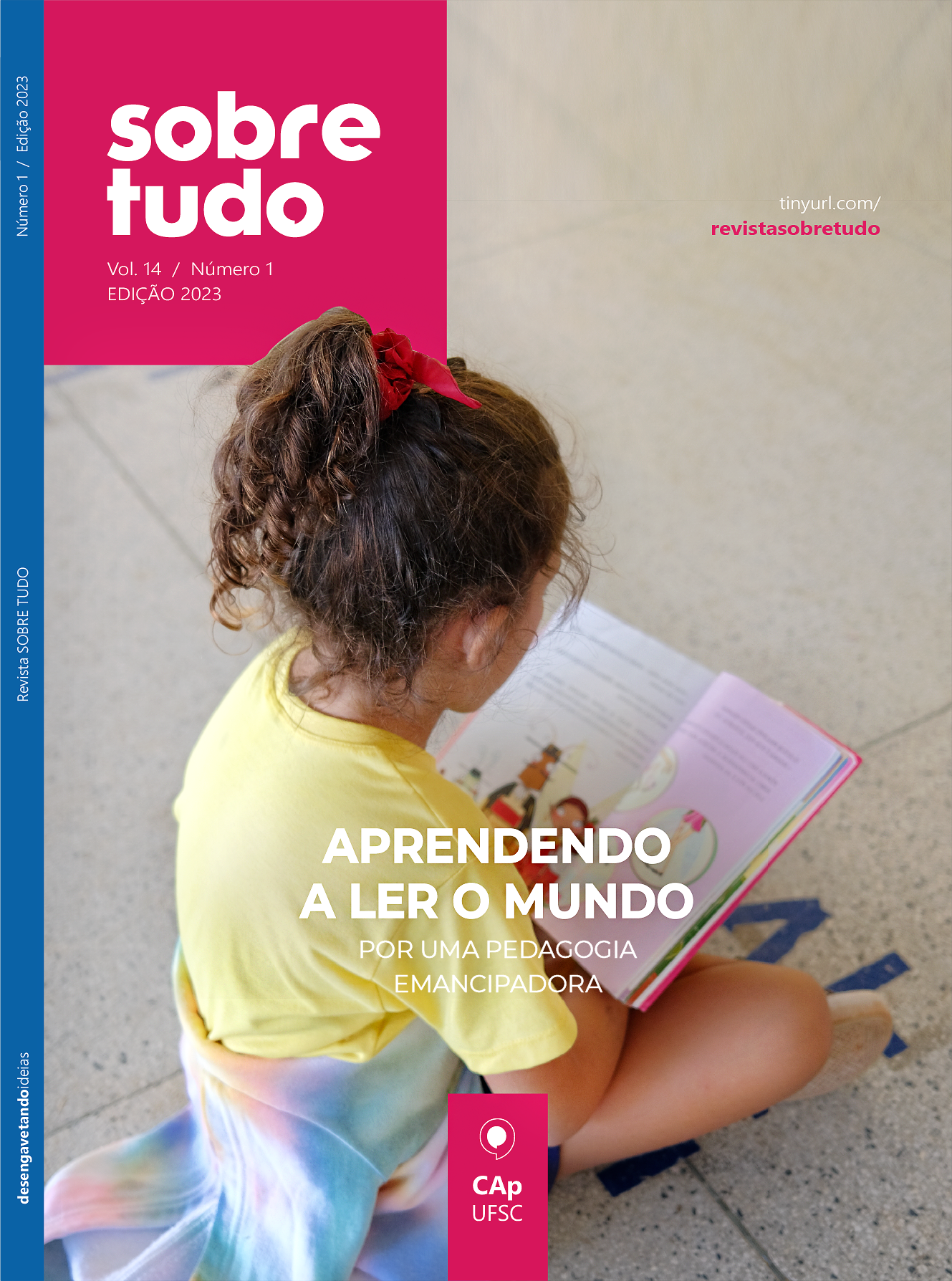 REITORIrineu Manoel de Souza VICE-REITORAJoana Célia dos PassosPRÓ-REITORA DE GRADUAÇÃO E DE EDUCAÇÃO BÁSICADilceane CarraroCOORDENADOR DE EDUCAÇÃO BÁSICAGeorge FrançaDIRETOR DO CENTRO DE CIÊNCIAS DA EDUCAÇÃOHamilton de Godoy WielewickiVICE-DIRETORA DO CENTRO DE CIÊNCIAS DA EDUCAÇÃOLarissa Moreira FerreiraDIRETORA DO COLÉGIO DE APLICAÇÃOCarla Cristiane LoureiroVICE-DIRETORA DO COLÉGIO DE APLICAÇÃOMarina Guazzelli SoligoEDITORES  Fernanda Müller (Editora-chefe), CA UFSCGeorge França, CA UFSCGláucia Dias da Costa, CA UFSCLara Duarte Souto-Maior, CA UFSCLeomar Tiradentes, COLUNI UFVLAYOUTFernanda MüllerCAPA Ramónn WilhelmREVISÃO DOS ABSTRACTSMaristela CamposCONSELHO CONSULTIVOAVALIADORES DA PRÓPRIA INSTITUIÇÃOAdriana da Costa, UFSCAlberto Vinicius Casimiro Onofre, UFSCAna Carina Baron Engerroff, UFSC (ad hoc)André Vagner Peron de Morais, UFSC (ad hoc)Antônio Alberto Brunetta, UFSC (ad hoc) Arlyse Silva Ditter, (ad hoc)Carla Cristiane Loureiro, UFSCCristiane Seimetz Rodrigues, UFSC (ad hoc)David Costa, UFSCFrancisco Emílio de Medeiros, UFSCIara Zimmer, UFSCIsabel Monguilhott, UFSC (ad hoc)João Nilson Pereira de Alencar, UFSCJosalba Ramalho Vieira, UFSCJuliete Schneider, UFSCKaren Christine Rechia, UFSCKarina Zendron Cunha, UFSC (ad hoc)Lisley Canola Treis Teixeira, UFSCLúcio Ely Ribeiro Silvério, UFSCMarcio Marchi, UFSC (ad hoc)Marcio Markendorf, UFSCMaria Izabel Hentz, UFSC (ad hoc)Marivone Piana, UFSC (ad hoc)Mônica Fantin, UFSCNara Caetano Rodrigues, UFSCNúbia Saraiva Ferreira, UFSC (ad hoc)Romeu Augusto de Albuquerque Bezerra, UFSCReginaldo Manoel Teixeira, UFSC (ad hoc)Renata Gomes Camargo, UFSC (ad hoc)Rosângela Hammes, UFSC (ad hoc)Sandra Madalena Pereira Franke, UFSCThereza Cristina Bertazzo Silveira Viana, UFSC Tânia Ramos, UFSC (ad hoc)Tomás Figueiredo Fontan, UFSC (ad hoc)AVALIADORES DE OUTRAS INSTITUIÇÕES NACIONAISAlba Regina Battisti de Souza, UDESC Alexandre Sardá Vieira, IFSCAna Paola Sganderla, UEPG e UNICENTROAna Paula da Silva, IFSCAna Paula Pruner de Siqueira, IFSCAnderson Luís Nunes da Mata, UNBAndressa Brandt, IFCÂngela Maria Scalabrin Coutinho, UFPRAngélica Caetano da Silva, Colégio Pedro IIBruno Muniz Figueiredo Costa, Colégio de Aplicação João XXIII, UFJFCarla Carvalho, FURBCaroline Jaques Cubas, UDESCCelso João Carminati, UDESCCristiane Seimetz, UFSC Cristiano Mezzaroba, UFSDaniel Godinho Berger, SME/PMF/FlorianópolisEdson Antoni, UFRGSEliete do Carmo Garcia Verbena e Faria, UFJFFernando Gonçalves Bitencourt, IFSCFernando Rodrigues de Oliveira, UNIFESPFlavia Maia Moreira, IFSC Gabriel Arcanjo Santos de Albuquerque, UFAMGabriel Bertozzi de Oliveira e Sousa Leão, IFSCGeovana Mendonça Lunardi Mendes, UDESCGioconda Ghiggi, IFPRGyane Karol Santana Leal, UEAIvani Cristina Voos, IFSCJanaina Amorim da Silva, SME/ São JoséJanaina Garcia Sanches, Colégio de Aplicação João XXIIIJuarez José Tuchinski dos Anjos, UNBJulice Dias, UDESCKarina de Araújo Dias, SME/PMF/FlorianópolisLavinia Teixeira, UFPBLisani Geni Wachholz Coan, IFSCLourival Martins, UDESCMarcelo Barreto Cavalcanti, UFPEMarcelo Pinheiro Cigales, UNBMarcos Francisco da Silva, SME/PMF/FLORIANÓPOLISMaria Aparecida Han, SME/PMF/FLORIANÓPOLISMaurício José Siewerdt, UFFSMicheli Cristina Starosky Roloff, IFC/Rio do SulMirtes Antunes Locatelli Strapazzon, UNIVILLENúcia Alexandra Silva de Oliveira, UDESCRaphaela de Toledo Desiderio, UNIFESSPARosangela Francischini, UFRNRenata Rena Rodrigues, COLUNI UFVSilvia Sell Duarte Pillotto, UnivilleTalles Viana Demos, IFSCValeria Milena Rohrich Ferreira, UFPRValdênia Carvalho e Almeida, COLUNI UFVVolmir Von Dentz, IFSCAVALIADORES DE INSTITUIÇÕES NO EXTERIORAntonio Camilo Teles Nascimento Cunha, Universidade do MinhoJorge Larrosa, Universidade de BarcelonaJosé Augusto Brito Pacheco, Universidade do MinhoMaria Beatriz F. L. de Oliveira Pereira, Universidade do MinhoPier Cesare Rivoltella, Università Cattolica del Sacro Cuore di MilanoRaquel Carranza, Universidad Nacional de CórdobaSusana Ferreyra, Universidad Nacional de CórdobaUNIVERSIDADE FEDERAL DE SANTA CATARINACENTRO DE CIÊNCIAS DA EDUCAÇÃOCOLÉGIO DE APLICAÇÃO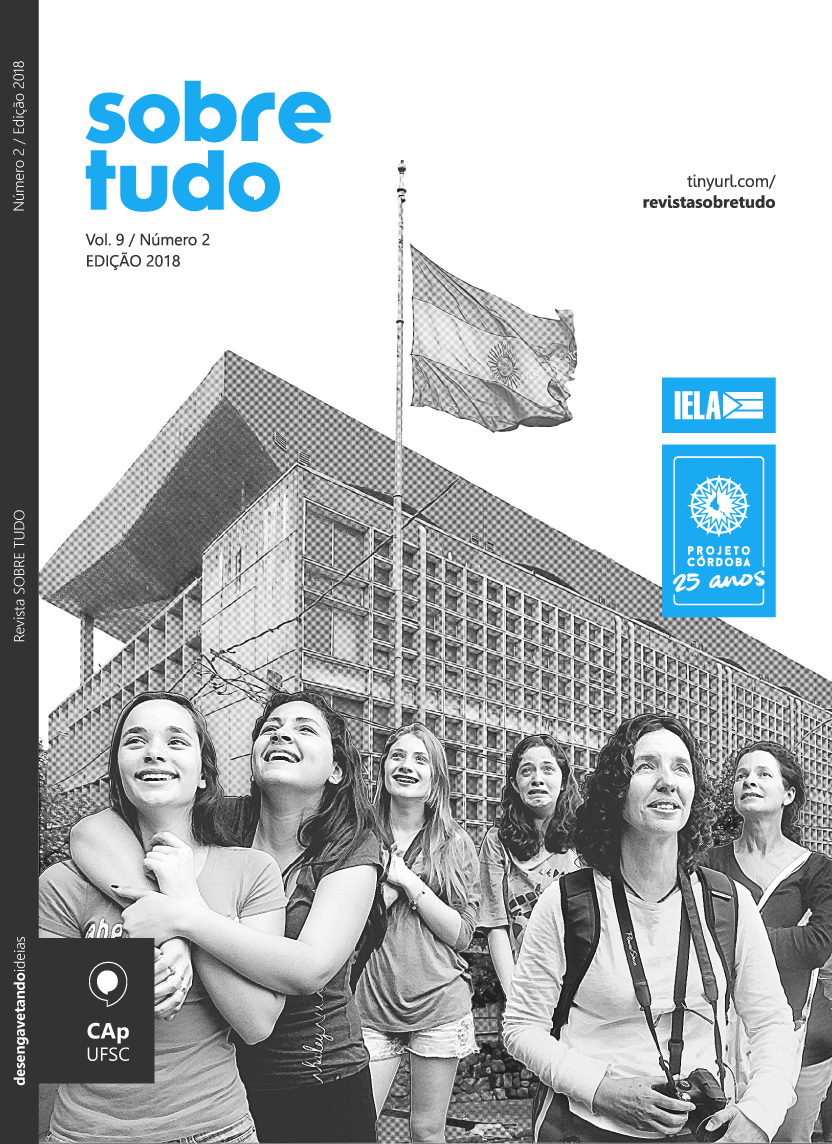 V. 14, N. 1, ANO 2023ISSN: 1519-7883Florianópolis-SC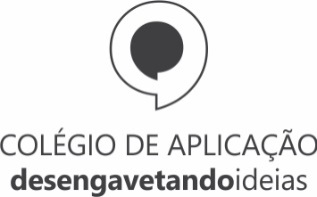 Capa de Ramónn Wilhelm, com fotografia de Naiara Zat.Editores: Fernanda Müller (Editora-chefe), George França, Gláucia Dias da Costa, Lara Duarte Souto-Maior e Leomar Tiradentes.Os conteúdos publicados são de inteira responsabilidade de seus respectivos autores.Catalogação na fonte pela Biblioteca Universitária daUniversidade Federal de Santa CatarinaElaborada por Dênira Remedi – CRB 14/1396Colégio de Aplicação da Universidade Federal de Santa CatarinaSala da Revista Sobre Tudo, Bloco C, térreo Campus Trindade, Florianópolis – SC, CEP 88040-900Fone: (48) 3721-9561 http://ojs.sites.ufsc.br/index.php/sobretudo/index  sobretudoca@gmail.comPOEMINHA EM LÍNGUA DE BRINCAREle tinha no rosto um sonho de ave extraviada.Falava em língua de ave e de criança.Sentia mais prazer de brincar com as palavras do que de pensar com elas.Dispensava pensar.Quando ia em progresso para árvore queria florear.Gostava mais de fazer floreios com as palavras do que de fazer ideias com elas.Aprendera no Circo, há idos, que a palavra tem que chegar ao grau de brinquedo Para ser séria de rir.Manoel de Barros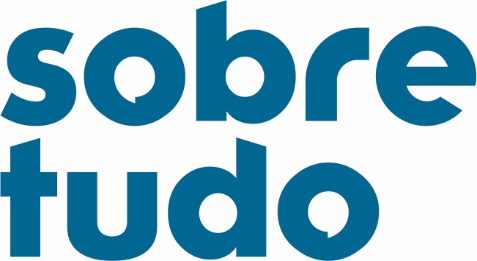 EM BUSCA DA PALAVRAMUNDOEm 1981, Paulo Freire abria o Congresso Brasileiro de Leitura, em Campinas, com a célebre palestra A importância do ato de ler. Entre lembranças de sua infância no Recife e reflexões sobre a dimensão crítica da leitura, Freire enunciava em sua fala um dos mais importantes pressupostos de seu pensamento político-pedagógico: “A leitura do mundo precede a leitura da palavra”. Ou, dito de outra forma, o processo que envolve o ato ativo e crítico da leitura “não se esgota na decodificação pura da palavra escrita” (FREIRE, 1992, p. 15). Para o pedagogo, a leitura se inicia desde a primeira-infância nas relações que estabelecemos com o universo que nos cerca. E deveria se expandir com a alfabetização, quando continuamos a ler o mundo, só que dessa vez munidos do código escrito, ferramenta que serve para ampliar nosso conhecimento e nos aproximar desse mesmo mundo –  não para nos apartar dele. Para Freire, a linguagem está atravessada pela realidade vivida e esta, por sua vez, se constitui pela linguagem.  Assim, a leitura deve ser um exercício de percepção das relações estabelecidas entre o texto e seu contexto e a alfabetização deve ser a busca pela palavramundo, àquela em que o código escrito e a experiência do educando/leitor se confundem. Se o ato de ler pode prescindir da escola, a escola não pode prescindir da leitura e não pode reduzi-la ao ensino esvaziado de experiência de letras e palavras. A escola inaugura uma nova etapa nesse processo de conhecimento do mundo porque ela pode possibilitar inúmeras formas de leitura. Ao mesmo tempo, ela entrega ao educando um novo contexto no qual o ato de ler é atravessado por novas mediações. Não se trata somente das relações que estabelecemos com o universo imediato da família – com a linguagem dos mais velhos, com as sombras das árvores ou com os bichos da casa – com o qual aprendemos a ler o mundo desde sempre. O cotidiano escolar traz outros elementos: os horários das aulas, a alegria do recreio, o aprendizado orientado e sistematizado do docente, o convívio com os colegas, a manipulação de novos objetos, e, como não poderia deixar de ser, o contato com o código escrito. A escola alfabetiza em muitos sentidos e oportuniza múltiplos aprendizados, porque alfabetizar é, ou deveria ser, um exercício de criação. Por isso, para Freire uma pedagogia que se pretenda emancipadora precisa partir do contexto imediato do educando, seja ele criança ou adulto. Trata-se de ir em direção à palavra e voltar a esse mesmo lugar, agora ressignificado e re-criado. Esse é o ato político e criador da educação: buscar a palavramundo. A atual edição da revista Sobre Tudo, Vol. 14, N. 1, Aprendendo a ler o mundo, apresenta reflexões sobre o papel do ato ampliado de ler para a produção crítica do conhecimento mediado em diversas práticas escolares. Gostaríamos de insistir na palavra ampliado. Embora a fotografia de Naiara Chaves Zat escolhida para capa possa sugerir um sentido restrito e quase literal para a palavra leitura, o que ela nos apresenta é carregado de significados. A menina, que traz consigo todo o aprendizado vivido antes de ingressar na vida escolar, está no pátio de sua escola, portanto em um novo e particular contexto, ampliando sua existência no contato com a leitura. E apesar de a fotografia retratar a menina sozinha, é difícil afirmar que ela está só. Parafraseando Paulo Freire, dessa vez em A Pedagogia do Oprimido, nunca estamos só e não nos educamos sozinhos, todos se educam em comunhão, mediatizados pelo mundo. A menina lendo, está em comunhão com o contexto escolar; com o que já viu, leu e escutou antes; com o objeto livro em suas mãos; com os personagens da história e suas ações; aprendendo a ler o mundo.É a partir da perspectiva freireana que apresentamos os textos que integram a presente edição. A começar por quatro artigos científicos voltados ao ensino na Educação Básica. O primeiro deles, “O exercício poético-pedagógico da observação no estágio docente”, é de autoria do Dr. José Douglas Alves dos Santos e da Dra. Monica Fantin, ambos da Universidade Federal de Santa Catarina. Os autores trazem um olhar poético sobre a prática de acompanhamento de nove estudantes, em duas escolas distintas, durante o estágio docente no curso de Pedagogia em sua instituição, enfatizando o caráter autoformativo do percurso. O segundo artigo, intitulado “O projeto Ler é Legal”, do Dr. Alaim Souza Neto e de sua orientanda do PROFLetras da Universidade Federal de Santa Catarina, a Ma. Fabrícia Cristiane Guckert, socializa uma sequência de experiências pedagógicas realizadas em turmas dos anos finais do Ensino Fundamental e do Ensino Médio, por meio do desenvolvimento do projeto de incentivo à leitura e à formação de leitores mediada pelo teatro. Na sequência, temos dois artigos voltados ao letramento científico e tecnológico. Em “A utilização das tecnologias de informação e comunicação (TIC) como ferramentas para complementação do ensino em escolas públicas de Barbacena-MG”, o Esp. Luiz Felipe da Silva Monteiro e o BSc. Emannuel Victor Moreira Batista, ambos do Instituto Federal do Sudeste de Minas Gerais, verificam a utilização de tecnologias de informação e comunicação como recurso auxiliar no processo de ensino e aprendizagem nas aulas de química, o que na prática envolveu o uso de retroprojetores e modelos tridimensionais. Logo depois, apresentamos “O ensino de ciências e a educação inclusiva: desafios e possibilidades na formação docente”, artigo científico de autoria da Dra. Cleusa Inês Ziesmann, da Pontifícia Universidade Católica do Rio Grande do Sul, e da Bacharel Emily Kassiane Nicoli, da Universidade Federal da Fronteira Sul. Nesse trabalho, realizam um estudo sobre os desafios e possibilidades na formação docente de professores de ciências na perspectiva da educação inclusiva, no contexto do Ensino de Ciências. No que se referem aos trabalhos de Iniciação Científica no contexto da educação básica e da formação docente, a presente edição traz à público cinco pesquisas. A primeira delas, “Literatura e Educação Física escolar: investigando possibilidades”, é de autoria do Dr. Cristiano Mezzaroba e de sua orientanda Jackeline Cristina Santos Rodrigues, ambos da Universidade Federal do Sergipe. Trata-se de uma pesquisa de PIBIC em que identificam e selecionam livros de literatura capazes de estabelecer um diálogo os conteúdos da disciplina de Educação Física e o que propõe a Base Nacional Comum Curricular, além de valores humanos, curiosidades diversas e aspectos interdisciplinares. O segundo artigo de PIBIC também segue pelo campo da linguagem: em “Gramáticas: tipos, análise e ensino de pronomes pessoais”, Dra. Simone Azevedo Floripi, da Universidade Tecnológica Federal do Paraná, e o Me. Giovani Fama de Freitas Morato, que atua na Secretaria de Estado de Educação do Distrito Federal, abordam variadas formas de percepção do termo “gramática” e como os pronomes pessoais são trabalhados em obras comumente usadas em escolas, a fim de proporem uma abordagem de ensino sob perspectiva metodológica da pedagogia da variação linguística. Ainda no campo da linguística, em “Gêneros da esfera familiar: produção e circulação”, o Dr. Leosmar Aparecido Silva, da Universidade Federal de Goiás, e a Dra. Laura Silveira Botelho, da Universidade Federal de São João del-Rei, orientam Victor Alexandre Silva da Universidade Federal de Goiás, em uma investigação acerca do discurso, da família e de quais gêneros circulam e/ou são produzidos neste meio, de modo a propor um letramento amplo, significativo e contextualizado das práticas de leitura e escrita dos alunos.Passando para o campo das Ciências Humanas e Sociais, em “Para uma boa educação feminina: direcionamentos e conselhos de Verney e Sanches em manuais e tratados portugueses do Século XVIII” a Dra. Kelly Lislie Julio, da Universidade Federal de São João del-Rei, orienta José Cássio Marques Passos, em um projeto de PIBIC, em que analisam o discurso propagado durante o século XVIII quanto ao papel das mulheres, particularmente no que se referia à educação. De modo mais específico, a pesquisa se propôs a investigar dois manuais de autores iluministas portugueses: “Verdadeiro método de estudar” (1746), de Luiz Antônio Verney e “Cartas para a educação da mocidade” (1754), de Antônio Ribeiro Sanches. Por fim, ampliando os letramentos para o campo das ciências naturais, em “Desenvolvimento sustentável e agroecologia na percepção dos estudantes de ensino médio do CAP – COLUNI”, a Dra. Flávia Monteiro Coelho Ferreira”, do Colégio de Aplicação da Universidade de Viçosa, orienta os trabalhos de PIBIC JR dos estudantes Pedro Henrique Linhares de Sousa e Giselle Semião Fernandes da Silva. Em sua pesquisa, avaliam o grau de conhecimento dos estudantes da educação básica sobre sustentabilidade e agroecologia, a fim de utilizá-lo como ferramenta de ensino, pesquisa e extensão no contexto da nova BNCC. Encerrando uma edição tão especial, em que a leitura não se aprisiona nos livros, mas ganha o mundo na perspectiva ampla dos diversos letramentos, endereçamos o último texto ao Patrono da Educação Brasileira. A homenagem vem em forma epistolar em: “Carta para Paulo Freire: por uma juventude indignada e comprometida a esperançar”, em que a Ma. Jéssica Lins de Souza Fernandes, da Universidade Federal de Santa Catarina, dialoga com a obra freireana e as políticas educacionais instituídas no Brasil, principalmente durante os governos Lula e Dilma, em um compromisso firmado em prol de uma educação indignada e emancipadora.Chegando ao final dessa apresentação, só nos resta desejar que cada leitor se aproprie de sua palavramundo. Sugerimos como guia o poeta Manoel de Barros, o qual recomenda começar sua jornada num sonho de ave extraviada ou em língua de criança, ao seu redor e ao mesmo tempo em si.Boa leitura! Comissão EditorialDra. Fernanda Müller/UFSC (Editora-chefe)Dr. George França/UFSCDra. Gláucia Dias da Costa/UFSC Ma. Lara Duarte Souto-Maior/UFSCDr. Leomar Tiradentes/UFVO EXERCÍCIO POÉTICO-PEDAGÓGICO DA OBSERVAÇÃO NO ESTÁGIO DOCENTEDr. José Douglas Alves dos Santos/UFSCDra. Monica Fantin/UFSCResumo: Neste ensaio trazemos um olhar poético sobre a prática de acompanhamento de estágio docente no curso de Pedagogia da Universidade Federal de Santa Catarina, ocorrido durante o segundo semestre de 2020. Ao acompanharmos nove estudantes em duas escolas distintas, tivemos a oportunidade de observar um processo de desenvolvimento individual permeado por aspectos subjetivos. Destarte, pudemos exercitar um olhar poético-pedagógico que nos permitiu considerar a relevância do estágio na formação para além de aprendizagens normativas ou de competências técnicas, percebendo todo o percurso como autoformativo.Palavras-chave: Exercício poético-pedagógico; Pedagogia; Estágio docente; Processo formativoEL EJERCICIO POÉTICO-PEDAGÓGICO DE LA OBSERVACIÓN EN LA PRÁCTICA DOCENTEResumen: En este ensayo aportamos una mirada poética sobre el acompañamiento de la práctica docente en el curso de Pedagogía de la Universidade Federal de Santa Catarina, que tuvo lugar durante el segundo semestre de 2020. Al acompañar a nueve estudiantes en dos escuelas distintas, tuvimos la oportunidad de observar un proceso de desarrollo individual permeado por aspectos subjetivos. Así, pudimos ejercer una mirada poético-pedagógica que nos permitió considerar la relevancia de la práctica docente en la formación más allá de aprendizajes normativos o de competencias técnicas, percibiendo todo el curso como autoformativo.Palabras-clave: Ejercicio poético-pedagógico; Pedagogía; Práctica docente; Proceso formativoUma breve introduçãoNeste ensaio compartilhamos um pouco do nosso olhar docente ao acompanharmos algumas duplas de estagiárias durante a disciplina “Educação e Infância VI: Exercício da Docência nos Anos Iniciais do Ensino Fundamental”, ministrada no semestre 2022.2 no curso de Pedagogia da Universidade Federal de Santa Catarina (UFSC).A disciplina consistiu em um período de estudos teóricos na universidade, com a finalidade de refletir sobre o exercício docente nos anos iniciais do ensino fundamental, analisando a realidade educacional e escolar em diferentes contextos, os princípios teóricos e didático-metodológicos das atividades de ensino e de aprendizagem, além de outros elementos que compõem a prática docente, como a produção de registros, a construção do planejamento e a avaliação.Posterior a este processo tivemos o período de observação participante, em que as estudantes acompanharam e tomaram notas da rotina escolar nas turmas em que realizariam o estágio, bem como do espaço escolar e de seu entorno, identificando saberes da prática pedagógica, mobilizando conhecimentos acadêmicos (por meios das discussões previamente apresentadas) e construindo vínculos com os sujeitos ali presentes. Tais registros contribuíram para a elaboração do planejamento de cada dupla.Após esse tempo de observação as estudantes então assumiram a turma no exercício de sua docência. Foram dois campos de estágio, um no bairro de Canasvieiras, na escola EBM Virgílio dos Reis Várzea, e outro no bairro Trindade, no Colégio de Aplicação (CA/UFSC), ambos localizados na cidade de Florianópolis/SC. Nosso papel, enquanto professores da disciplina, foi o de supervisionar e orientar as estagiárias em todo o processo, com especial ênfase na elaboração, sistematização e análise do trabalho realizado, ajudando-as a qualificar as atividades docentes planejadas e desenvolvidas.Metodologicamente, na parte inicial do texto trazemos reflexões sobre essa prática e sua relevância ao processo formativo das estudantes; em seguida relatamos a experiência de estágio de um dos autores do texto durante seu período de graduação, no intuito de rememorar este processo por outro ponto de vista, desta vez mais situado na condição de professor e não como graduando-estagiário; subsequentemente retomamos o tema de nosso ensaio fazendo breves menções quanto às duplas de estagiárias acompanhadas (designadas aqui com a letra inicial de seu primeiro nome), compartilhando um olhar mais subjetivo sobre este processo; e para finalizar deixamos algumas reflexões complementares.O intuito é compartilhar um outro tipo de olhar sobre a prática de estágio. Não somente um voltado à objetividade que costuma estar presente em um relato de experiência, por exemplo. Mas trazer à tona um olhar mais poético sobre como notamos o desenvolvimento das duplas durante as nossas observações.Do estágio docente e sua relevância formativaO estágio costuma ser um momento em que muitos/as discentes terão o primeiro contato efetivo com a cultura e a realidade das escolas públicas (ALMEIDA, 1994), bem como onde perceberão a pluralidade de saberes presentes no exercício da docência, o que para o filósofo canadense Maurice Tardif (2002) compõe o contínuo processo de formação de professores. Ademais, pontua Monica Fantin (2017), este “é considerado um momento muito especial da formação acadêmica, pois para muitos estudantes, é a primeira vez que têm contato mais direto com crianças e escola” (2017, p. 130).A escola, espaço onde geralmente ocorre o estágio, está composta e organizada por uma série de saberes sistematizados que, segundo o professor e teórico brasileiro Dermeval Saviani (2008), precisam ser compreendidos pelos professores – e, acrescentamos, pelos futuros professores. Portanto, trata-se de uma instituição que tem suas regras e normas. Entretanto, sabe-se que a cultura escolar não se limita à transmissão desses saberes, agregando outros aspectos presentes na relação cotidiana então presente. Para o historiador francês Dominique Julia (2001): [...] poder-se-ia descrever a cultura escolar como um conjunto de normas que definem conhecimentos a ensinar e condutas a inculcar, e um conjunto de práticas que permitem a transmissão desses conhecimentos e a incorporação desses comportamentos; normas e práticas coordenadas a finalidades que podem variar segundo as épocas (finalidades religiosas, sociopolíticas ou simplesmente de socialização) (JULIA, 2001, p. 10).Nesse cenário, o estágio contribui para a construção identitária docente na medida em que os estagiários passam a assimilar algumas dessas normas e práticas ao longo de seu tempo na escola, construindo (para muitos/as) os primeiros elos de sua identidade profissional, uma vez que ela é desenvolvida a partir do contato, da relação e interação entre os/as estudantes com a escola, com seus sujeitos, com sua cultura e o entorno onde ela está situada. É a partir dessa prática que a identidade profissional/social se produz, ressignificando saberes e, quando o caso, reafirmando “práticas consagradas culturalmente e que permanecem significativas” (PIMENTA, 1996, p. 76).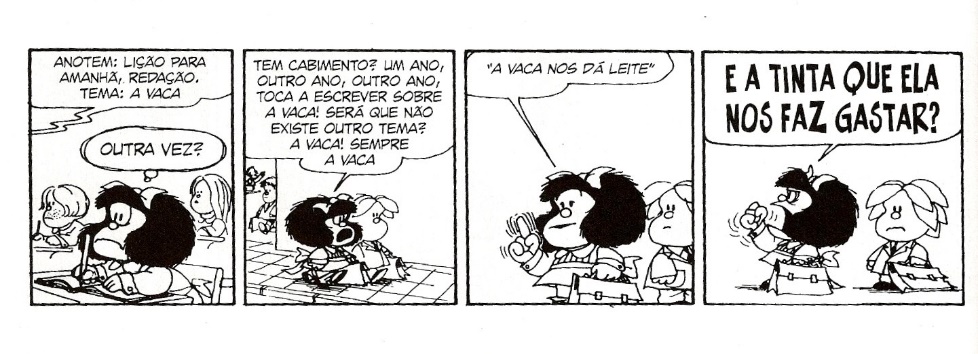 Quino (2010, p. 62).Este exemplo trazido com Quino (2010) certamente não é uma dessas “práticas consagradas culturalmente e que permanecem significativas”, conforme a citação anterior de Selma Garrido Pimenta. Assemelha-se mais à menção que Moacir Gadotti (1996) faz sobre Paulo Freire e seu método, em que o ato educativo está pautado dentro da realidade da criança, do jovem e do adulto. “Não basta saber ler que “Eva viu a uva” [ou que a vaca dá leite], diz ele. É preciso compreender qual a posição que Eva ocupa no seu contexto social, quem trabalha para produzir a uva e quem lucra com esse trabalho” (1996, p. 72).Tais aspectos contribuem para a formação da identidade profissional à medida em que os/as estudantes vão assimilando de forma crítica as práticas observadas durante o estágio. O/A professor/a é um/a profissional que tem como distinção uma “identidade”, permeada por processos que reforçam o seu lugar de reconhecimento. Ela é o que forma o eu profissional e, como o teórico português António Nóvoa (1992) salienta, não está dissociada do eu pessoal, “sobretudo numa profissão fortemente impregnada de valores e ideais e muito exigente do ponto de vista do empenhamento e da relação humana” (1992, p. 7).A identidade docente se constrói e reconstrói entre essa associação do eu profissional e pessoal (NÓVOA, 1992), com a assimilação de tradições pedagógicas (TARDIF, 2002) e com uma autorreflexão que leva a repensar muitas dessas tradições (FREIRE, 1996; ARROYO, 2007; 2009), caso de práticas que têm como enfoque a criança como um sujeito acrítico e sem capacidade de ir além da leitura/escrita de textos “empobrecidos”, como na ideia da vaca e da uva descritas anteriormente.Ou até mesmo outras práticas que envolvem problemáticas tão relevantes quanto o conteúdo e a forma como este é transmitido/mediado. Podemos chamar atenção para um deles com Rubem Alves (2008), presente em diferentes níveis do nosso sistema educativo. “Andréa é o nome da menininha de quatro anos. Entrou para a creche. Ao fim do primeiro dia, a mãe lhe perguntou: “Como é a professora?”. Andréa respondeu: “Ela grita!” (2014, p. 138). O que acontece também no ensino fundamental, no ensino médio e até mesmo no ensino superior.Ao estar em uma posição de leitor e construtor da prática docente (OLIVEIRA, 2004), acompanhando e observando a ação docente, os/as estudantes podem reelaborar algumas práticas conforme os saberes aprendidos durante sua formação na universidade – em conformidade com os saberes profissionais ou experienciais apreendidos fora dela –, evitando assim a reprodução de um comportamento profissional que se conforma muitas vezes em repetir o ‘mais do mesmo’ ou em instituir um estado de ‘ordem’ baseado no autoritarismo.Helena Felício e Ronaldo Oliveira entendem “que o Estágio Curricular, se bem fundamentado, estruturado e orientado, configura-se como um momento [...] relevante no processo de formação prática dos futuros professores”, favorecendo ainda segundo os autores, “a construção significativa de aprendizagens tanto para os alunos, quanto para o professor que atua nas escolas-campo, como também, para o professor formador” (2008, p. 217). Uma rede de aprendizagens que perpassa todas as pessoas que nela se envolvem.É o que Jane Soares Almeida (1994) destaca como o momento de uma reflexão mais aprofundada sobre nossa própria formação, ou o que o sociólogo suíço Philippe Perrenoud (2001) denomina de ampliação do habitus profissional – ainda que na função e condição estudantil. Considerando os processos que envolvem a prática do estágio, “talvez seja mais preciso situá‐la não como um mero espaço de aplicação de conhecimentos previamente aprendidos, mas sobretudo”, afirma Hamilton Wielewicki, “como um espaço essencialmente de aprendizagem” (2010, p. 33).O que o torna “uma experiência oportuna para refletirmos sobre nossas práticas educacionais, sobre os conteúdos trabalhados em sala de aula e sobre a formação discente para o exercício da docência” (SANTOS, 2019, p. 6). Com o estágio podemos elaborar e reelaborar nossas práticas pedagógicas, e ainda refletir sobre as ações, tanto as concretizadas como aquelas que não puderam ser. Nesse sentido, permite aos e às estudantes ter maior compreensão da prática como uma ação contextualizada (FELÍCIO; OLIVEIRA, 2008), que não pode ser totalmente controlada ou manipulada.Abrindo um parêntese: o estágio e suas memórias formativasPara quem acompanha tal percurso como um observador privilegiado, no caso dos professores que supervisionam e orientam as/os estudantes, temos a possibilidade de refletir o processo a partir de um outro ângulo, com um outro olhar, que nos remete às nossas memórias formativas. É comum nos percebermos nas práticas observadas e lembrarmos de situações semelhantes, referentes ao que fizemos quando estávamos na mesma posição realizando o estágio e sendo orientados pelos/as nossos/as professores/as.Portanto acompanhar as turmas de Estágio traz memórias vivenciadas durante nosso próprio Estágio. Particularmente, nos referimos aqui à experiência de um dos autores, de quando realizou o Estágio III na Universidade Federal de Sergipe (UFS), em 2012, em um período próximo às Olimpíadas e à Copa do Mundo (eventos na época ocorridos no Brasil). Na ocasião o autor fazia o estágio extracurricular pela prefeitura no turno da manhã (assumindo a turma sem professor ou sem outro profissional para auxiliar), o estágio curricular à tarde (em dupla) e à noite tinha as aulas na universidade.Passamos vinte dias seguidos (um mês) com as crianças depois do tempo de observação, o que faz uma grande diferença em relação a uma prática de dois ou três dias por semana, por exemplo, como ocorre em algumas instituições. Notamos que o tempo é uma variável relevante na execução do plano de ensino e nas relações estabelecidas durante ele.“Sabemos o quanto o tempo é relativo para as crianças”, relata a professora Gilka Girardello (2017, p. 187), e não fosse a forma como elas costumam acolher os/as estagiários/as, com tamanho afeto, entrega e cumplicidade, este processo não demarcaria linhas tão significativas na nossa formação e na nossa vida.Retomando as memórias formativas do estágio, estes vintes dias em sala foram sem o acompanhamento da professora regente da turma das crianças. Para sorte do autor, sua dupla era composta por uma colega muito competente, organizada e comprometida com sua formação, o que facilitou sobremaneira todo o trabalho – focado enquanto temática nas Olímpiadas, na Copa do Mundo e na violência escolar.No trabalho de campo, ainda como procedimento metodológico no período de observação, optamos por utilizar instrumentos que nos auxiliassem na coleta de dados, como anotações em diário de campo e entrevistas com roteiro pré-estabelecido e aberto a informações e comentários com as crianças, utilizando do método proposto pelo teórico francês Bernard Charlot (2002) denominado “balanço do saber” ou “escritos do saber”. Neles, os/as alunos/as utilizam expressões livres sobre as aprendizagens que consideram mais importantes, e a partir delas planejamos nossa proposta pedagógica.Com o objetivo de trazer uma leitura crítica da realidade observada buscamos abordar e problematizar com a turma trabalhada questões referentes aos eventos supracitados, destacando os valores financeiros que o país investia na construção ou reforma de estádios de futebol enquanto serviços públicos como Educação, Saúde, Transporte e Segurança continuavam distantes do “padrão FIFA” que tais estádios teriam. Além disso, tentamos trazer um enfoque sociológico acerca de outro tema, a violência escolar, devido aos incidentes que demandavam maior atenção sobre essa questão na escola.Relembrando a experiência é possível notar como a prática de estágio é relevante para a formação discente, especialmente no que diz respeito a conhecer o cotidiano das escolas públicas. Os desafios enfrentados ajudaram a ampliar nossa percepção sobre a identidade docente à medida em que o eu profissional já não se distinguia tanto do eu pessoal, nesses dias de imersão escolar com as crianças; o que reforçou nosso reconhecimento das dificuldades do ensinar, do tempo da aprendizagem e das complexas relações humanas, como acentua Arroyo (2007; 2009).Podemos dizer, com Nóvoa (1992), que o estágio de alguma forma (ou de muitas, na verdade) contribuiu para uma construção e reconstrução de nossa identidade docente. Este exercício se configurou muito relevante em nosso processo formativo, para além dos estudos e teorias aprendidos na universidade, uma vez que pudemos tecer uma reflexão mais aprofundada de nossa formação (ALMEIDA, 1994).Gostaríamos de realçar o alcance que uma prática de estágio pode ter na vida das/os estudantes. A partir desse processo podemos levar nossa experiência, bem como a aprendizagem/conhecimento dela proveniente, para outros círculos de reflexão, ampliando nosso próprio olhar. Esse intercâmbio ganha maior relevo quando compartilhado com estudantes em situação similar, que se deparam com a realidade do chão da escola pública e com os desafios que lhes são inerentes.O exercício poético-pedagógico da observaçãoDepois desse contexto introdutório e de rememorarmos uma prática particular de estágio, deixamos comentários pontuais sobre as duplas, que aqui foram nomeadas com a letra inicial de seu primeiro nome. Convém destacar que corroboramos com o filósofo alemão Walter Benjamin, ao afirmar que a observação é “o verdadeiro gênio da educação” (2002, p. 115). Neste sentido, os comentários contemplam a atuação dessas duplas e estão entrelaçados pelo nosso olhar poético-pedagógico durante as observações registradas durante tal período.Iniciemos com D1 e D2, “a dupla dos D”, que poderiam ser descritos a partir daquela famosa expressão dos opostos que se atraem; ou, nesse caso, dos opostos que se complementam. Apesar de suas diferenças individuais, foi possível perceber uma aprendizagem interna muito bonita, uma aprendizagem colaborativa de um proporcionar ao outro algo que o qualifica. D1, por exemplo, pôde se permitir em certos casos um outro tipo de postura pedagógica, mais “tradicional” – não confundir com conservadora –, no sentido de pensar e praticar uma docência permeada por processos mais minuciosos e tradicionalmente planejados – como o do planejamento escrito e o uso de um caderno como diário de classe (ou diário de bordo, como utilizado com as crianças), para deixar impressões registradas enquanto elas aconteciam (ou logo depois que aconteciam). Isso deve contribuir para uma prática cada vez mais libertadora, que dá enfoque à autonomia das crianças. E D2, por sua vez, pôde se desvincular um pouco mais de uma prática excessivamente planificada, aceitando as circunstâncias e abrindo-se às contingências, não se preocupando tanto com as mudanças ao longo do processo – o que não se trata de abrir mão do planejamento, mas de rever o excesso de rigidez com a qual por vezes organizamos nossas práticas.L e V, as “irmãs/primas” (como algumas crianças das turmas que elas atuaram assim se referiam) que nadaram juntas nessa maratona aquática da sala de aula. E como duas ótimas nadadoras que são, buscaram se superar nesse processo, tendo que lidar com o medo e algumas ondas um pouco mais fortes que as desafiavam a nadar com mais força a cada braçada. Apesar dos atrasos nas aulas iniciais – algo que pedagogicamente tem uma relevância grande, por considerarmos que o professor não deve chegar depois das crianças na sala –, o que importa é estar presente, chegar e chegar bem. Como nos ensina os saberes ancestrais indígenas, atrasados ou não, todos são bem-vindos nesse território educativo de tantos saberes que é a escola. Claro que isso também fez parte de uma configuração contextual que não pode ser deixada de lado: no plano ideal seria ótimo se os/as estudantes pudessem se dedicar exclusivamente à sua formação universitária, mas no plano da realidade a gente faz o que pode e como pode (isso quando podemos). L tem um aspecto mais relax, talvez por estar mais acostumada a nadar no mar e sentir suas vibrações; enquanto V, quem sabe como reflexo de um ambiente mais fechado como as piscinas, tem uma característica a princípio mais introspectiva. Como irmãs (quase) gêmeas, ou primas muito próximas, tal característica vai e vem de uma para a outra conforme o momento, o que pode impedir de notar ou aproveitar algumas possibilidades pedagógicas. Como foi o caso no dia em que a dupla foi a única do grupo de estágio a dar aulas. No primeiro momento isso gerou um certo estresse, afinal de contas eram tão poucas as crianças na escola e praticamente nenhum/a professor/a. Todavia, foi significativamente um dos melhores dias da dupla: conseguiram fazer tudo que havia sido previsto; a turma estava atenta às atividades; não houve a presença da professora para “intimidar” algumas crianças; foi possível notar o quanto ter uma turma menor contribui ao trabalho desenvolvido; a tarde foi agradável e recompensadora. Moral da história: aulas em véspera de feriado podem ser (positivamente) surpreendentes.Y e E. Aproveitando esse período de Copa queremos fazer uma analogia com o futebol. Elas nos fizeram lembrar uma dupla de centroavantes muito famosa da seleção brasileira no final dos anos 1990: Romário e Ronaldo Fenômeno. Enquanto Ronaldo tinha mais aquela explosão de velocidade e ação dentro de campo, Romário costumava ser lembrado como um jogador menos participativo, que ficava na “banheira”. Com Romário era assim mesmo, ele não ia atrás da bola, a bola chegava até ele, e quando chegava... Como poucos ele sabia o que fazer com ela. Romário era baixinho, não era forte, não era superveloz (apesar de ter alguma velocidade), mas era extremamente habilidoso com a bola nos pés. Comparativamente, e guardadas as devidas proporções, Y lembrou Ronaldo, como se buscasse o protagonismo dentro de campo; e D lembrou Romário, ali mais na dela, rondando o gol adversário, e quando a bola chegava tentava mostrar o seu potencial. Pessoalmente, como colegas de curso, as duas parecem ser muito entrosadas, e no estágio isso se mostrou evidente.Duas observações mais pontuais sobre a dupla: Y comentou duas vezes na mesma aula não recordar o nome das crianças que acompanhava na atividade (dificuldade que aumenta quando não temos aulas em dias sequenciais com a turma); e E escreveu o nome “Balança” sem o “n”, o que gerou comentários das crianças de que ela tinha “errado” e a impressão de um certo desconforto. Rememorando a pesquisa de monografia de Santos (2013), trazemos um episódio registrado em seu diário de campo:A professora corrigia uma atividade de Matemática no quadro e uma criança me perguntou se quatro dividido por dez era quarenta. Era uma conta de multiplicação, então respondi que quatro vezes dez seria quarenta. Ele notou o erro que cometeu e riu, dizendo em seguida: “Ôh, é mesmo. Desculpe”. Falei que não precisava se desculpar, pois este era um erro comum. Então ele me disse: “É mesmo, todo mundo erra. Até os professores erram”. Poucos minutos depois, eu estava concentrado observando a turma quando a professora fez uma conta errada no quadro. O aluno então chamou minha atenção, dizendo: “Aí, tá vendo?” (SANTOS, 2012, p. 57).E o que isso quer dizer? Que nós, docentes, não precisamos nos preocupar tanto com o “errar”, pois este é um movimento humano dos mais básicos, que afeta desde discentes a docentes, de crianças a adultos. E o erro às vezes pode e deve ser intencional, como já refletiu o escritor brasileiro Paulo Leminski: “nunca cometo o mesmo erro / duas vezes / já cometo duas três / quatro cinco seis / até esse erro aprender / que só o erro tem vez” (1991, p. 60).M e J. Falando em entrosamento, essa dupla também demonstrou estar muito bem entrosada, fora e dentro de campo (no caso, fora e dentro da sala de aula). A postura docente de ambas demonstra muito esmero e cuidado com o que fazem, seja no trato mais teórico com as obrigações da disciplina ou nas práticas observadas durante as aulas. Claro que estão longe da perfeição (até porque é impossível chegar a tal ponto), mas da mesma forma que a utopia no horizonte é impossível de ser alcançada – como descreve Eduardo Galeano (2004) ao fazer menção à reflexão de seu amigo cineasta, o argentino Fernando Birri –, ainda assim não deixamos de caminhar até ela, porque é para isso que a utopia nos serve, para que não deixemos de seguir em frente.De modo semelhante, a ideia de perfeição pode de igual maneira nos servir para não deixarmos de caminhar em sua direção, mesmo que seja impossível alcançá-la. O fato de querermos alcançá-la já diz muito do/a profissional que almejamos ser. Podemos fazer uma analogia ainda com a ideia de progresso social, descrita pelo linguista e teórico estadunidense Noam Chomsky, em entrevista a Olivier Azam e Daniel Mermet (2008), como a tentativa de chegar ao topo de uma montanha sem fim. Tentamos alcançar seu cume, e quando parece que finalmente estamos perto de alcançá-lo notamos que não, como se sempre tivesse uma nova subida para ser feita.Pedagogicamente a dupla deu conta do recado assemelhando-se muito ao trabalho da professora regente, presente durante o processo, o que indica uma inspiração bastante positiva na postura delas. Cabe ressaltar que o trabalho realizado em sequência diária, devido a uma excepcionalidade, ajudou por um lado a elaborar melhor as propostas pensadas para as crianças, mas por outro “prejudicou” por não ter o fechamento final (não por conta delas, mas das circunstâncias que se impuseram). Outra observação é em relação ao olhar mais abrangente que o exercício da docência suscita, no sentido de perceber os ritmos de aprendizagem individuais e não considerar de antemão que todas as crianças já sabem do assunto, por mais óbvio e simples que ele pareça. Houve um episódio que exemplifica isso, quando uma das crianças começou a chorar e saiu da sala com vergonha por não conseguir entender a explicação no quadro e, por conseguinte, não responder a atividade. Ao não se atentarem ao episódio, isso reforça a dificuldade de acompanhar uma turma mesmo em um trabalho colaborativo.Chamamos atenção ainda para dois aspectos nessa turma da dupla M e J: primeiro, a voz suave da professora regente. Ela falava em um tom muito pedagógico, sem precisar rasgar o verbo e irritar a garganta, como na reflexão mencionada por Rubem Alves (2008) na parte inicial deste ensaio. Isso torna o processo mais leve e o ambiente mais confortável. Em segundo lugar destacamos o senso de coletividade da turma, notado durante o episódio do coral, em que uma das crianças participou. Ao final da apresentação – momento fabuloso, encantador em muitos sentidos: por evidenciar a relevância da arte na formação e por reunir as crianças, os pais, professores e gestores compartilhando do mesmo espaço-tempo – veio à tona esse sentimento comunitário entre os/as colegas, quando todos voltaram para a sala cantando e celebrando pela apresentação da colega: “Eu já falei / vou repetir / é a Esther quem manda aqui!”. No dia seguinte a boa atmosfera coletiva foi mais uma vez notada quando a turma gritou o nome do colega que apresenta transtorno do espectro autista após ele ter participado da aula e ter acertado qual era o produto da embalagem na atividade proposta pelas estagiárias.D3, que realizou seu estágio sozinha, demonstrou muita coragem para subir desacompanhada uma montanha por vezes tão íngreme que é a sala de aula (quem faz escalada deve saber que acompanhado de outra pessoa é sempre mais seguro do que fazer isso sozinho). E sua justificativa em querer ficar no Colégio de Aplicação é da mais dignas, inspiradoras e louváveis: querer aprender com uma instituição que é considerada uma referência, um modelo, para levar tais saberes e as práticas ali desenvolvidas a lugares onde elas não chegam, a instituições e crianças que também têm direito a uma educação de maior qualidade.Das turmas observadas, a de D3 nos pareceu a mais desafiadora, do ponto de vista comportamental: as crianças dispersavam com maior facilidade e não tinham muitos “limites” dentro da sala. Ainda assim, ela seguiu com o cronograma e foi dando conta do trabalho apesar de todas as mudanças contingenciais e daquelas oriundas da própria ação do professor regente. Sua preocupação e cuidado com o planejamento e com o acompanhamento das crianças (as acompanhava em todas as atividades, mesmo as que não eram consideradas “obrigatórias”) merece ser considerado como um ponto alto do trabalho desenvolvido.Destacamos a sensibilidade e uma intuição pedagógica muito aguçada para dar conta de determinadas questões e situações que vieram à tona em sua experiência de estágio. É preciso estar atento a estes momentos para evitar transformá-los em uma “bola de neve” ou dar a impressão de que não se trata de algo relevante, como quando D3 ouviu de uma das crianças, durante uma atividade proposta, que sua vida não tinha alegria pois a mãe estava morta, o pai (preso por ter sido o autor do crime) estava preso e seu irmão estava longe.Episódios como este, relatado por D3 na roda de conversa com o grupo de estágio no último dia de aula, nos faz lembrar situações como as compartilhadas por Miguel Arroyo (2007). Entre elas, deixamos uma que destaca uma virtude essencial da infância:A TV mostrou esses dias um lixão onde urubus e crianças disputavam restos de comida em uma das nossas cidades. Uma imagem brutal da desumanização a que nossa infância é submetida. Imagens chocantes para qualquer cidadão e mais para nós educadores dessa infância [...]. Uma imagem me chamou a atenção. Ao fundo, pertinho das crianças que catavam o lixo, outro grupinho de crianças pararam de catar o lixo para brincar de roda. Como é difícil, pensei, roubar por completo a humanidade da infância. Ela brota em gestos de humanidade imprevistos. Mistura o gesto inumano de catar lixo e o gesto tão igual em todas as crianças do mundo, brincar de roda (ARROYO, 2007, p. 248).Essa capacidade das crianças nos permite ver o mundo por outros/novos ângulos e perspectivas. E quando são elas que necessitam desse tipo de mirada, precisamos estar atentos/as e preparados/as, enquanto docentes, para orientá-las nos difíceis caminhos que muitas podem estar percorrendo, mostrando que podem existir motivos para sorrir. Como D3 conseguiu, fazendo a aluna lembrar que ainda há beleza neste mundo mesmo com tamanhas perdas e dores.Considerações complementaresAs observações pedagógicas e pontuais enfatizadas neste ensaio reconhecem a sensibilidade, o comprometimento, o empenho, a colaboração e o planejamento das duplas de estágio, o que resultou em processos educativos bastante relevantes à formação das crianças, das próprias estudantes e de nós, professores que as acompanharam.Miguel Arroyo diz que “no espelho dos educandos nos descobrimos e formamos” (ARROYO, 2009, p. 64). Vendo esse espelho hoje, por meio dos relatórios e dos registros ali presentes, é possível afirmar que as duplas se descobriram e se formaram de um modo muito bonito e potente durante essa experiência. Ver o reconhecimento de todo o trabalho no olhar das crianças dá um pouco dessa dimensão do que é ser professor/a e do que podemos fazer para nos melhorar ainda mais.Sobre o que deu certo ou sobre o que não deu tão certo assim, isso não é o mais relevante desse processo. “Observamos, então, a escola como uma instituição ímpar, que se estrutura sobre processos, normas, valores, significados, rituais, formas de pensamento, constituidores da própria cultura, que não é monolítica, nem estática, nem repetível” (SILVA, 2006, p. 205). Dentro dessa instituição o/a professor/a também não tem um trabalho fixo, estático, inflexível.Os contratempos provenientes das circunstâncias (como a aulas que foram interrompidas devido às fortes chuvas, os casos de vírus da pandemia, os jogos da Copa, as atividades escolares não programadas, entre outros), fazem parte desse processo de formação identitária. Logo, não podemos desconsiderar o papel de todos os ambientes sociais de aprendizagens, por interferirem – direta ou indiretamente – no nosso trabalho.Da mesma forma que “a escola não é um espaço independente de socialização e aprendizagem, mas um espaço que vem se somar aos outros nos quais o ser humano transita” (ARROYO, 2009, p. 249), os/as docentes não são indivíduos independentes de socialização, mas seres históricos que somam aos outros e entre os outros, que dependem destes para sua própria aprendizagem e aperfeiçoamento.Levando em consideração a relação homens/mulheres-mundo, caracterizada por Paulo Freire (2005) como uma relação em que os homens e mulheres não estão somente no mundo, mas com o mundo e com os outros, acreditamos que a prática do estágio nos ajuda a ter uma visão mais pedagógica dentro das dinâmicas sociais.Norbert Elias (1994) apresenta o quanto a relação indivíduo-sociedade é relevante, apontando a importância de um e do outro na construção da identidade individual e coletiva – na constituição daquilo que consideramos humanidade. Neste sentido, como resume Arroyo, “educar é revelar saberes, significados, mas antes de mais nada, revelar-nos como docentes educadores em nossa condição humana. É nosso ofício. É nossa humana docência” (2007, p. 67).Não nos produzimos sozinhos, nossa imagem está cercada pelos mais diversos elementos que compõem a sociedade em que vivemos. “Nessa visão histórica, processual, encontramos o sentido da docência: acompanhar os complexos processos do aprender humano. Planejá-los, intervir, acompanhá-los com maestria e profissionalismo”, citamos mais uma vez Arroyo (2009, p. 154). Maestria e profissionalismo presentes durante a supervisão das estudantes em seus processos de docência com o estágio.ReferênciasALMEIDA, Jane Soares. Estágio supervisionado em prática de ensino – relevância para a formação ou mera atividade curricular? Revista ANDE, São Paulo: Cortez, n. 20 (13), 1994, pp. 39-42.ALVES, Rubem. Ostra feliz não faz pérola. São Paulo: Editora Planeta do Brasil, 2008.ARROYO, Miguel G. Ofício de mestre: imagens e auto-imagens. Petrópolis, RJ: Vozes, 2007.___________. Imagens quebradas: trajetórias e tempos de alunos e mestres. Ed. Petrópolis, RJ: Vozes, 2009.AZAM, Olivier; MERMET, Daniel. Chomsky & cie. França: Les Mutins de Pangée / Centre national du cinéma et de l'image animée (CNC), 2008.BACHELARD, Gaston. A poética do espaço. São Paulo: Martins Fontes, 1989.BENJAMIN, Walter. Reflexões sobre a criança, o brinquedo e a educação. São Paulo: Duas Cidades; Ed. 34, 2002.CHARLOT, Bernard. Relação com a escola e o saber nos bairros populares. Rev Perspectiva. Florianópolis: UFSC – Centro de Ciências da Educação, 20 (Especial), 2002, pp. 17-34.ELIAS, Norbert. A sociedade dos indivíduos. Rio de Janeiro: Jorge Zahar Ed., 1994.FANTIN, Monica. A prática docente no estágio: a mídia na educação de crianças e a vídeo-análise como dispositivo de reflexão. In: LATERMAN, Ilana; AGOSTINHO, Kátia (Orgs.). Perspectivas do estágio curricular na formação docente: educação infantil e anos iniciais do ensino fundamental. Florianópolis: NUP, 2017, pp. 129-145.FELÍCIO, Helena Maria dos Santos; OLIVEIRA, Ronaldo Alexandre de. A formação prática de professores no estágio curricular. Educar, Curitiba, Editora UFPR, n. 32, 2008, pp. 215-232.FREIRE, Paulo. Pedagogia do oprimido. Rio de Janeiro: Paz e Terra, 1975.FREIRE, Paulo. Pedagogia da autonomia: saberes necessários à prática educativa. São. Paulo: Paz e Terra, 1996.GADOTTI, Moacir. A voz do biógrafo brasileiro - a prática à altura do sonho. In: ___________ (Org.). Paulo Freire: uma biobibliografia. São Paulo: Cortez Editora, 1996, pp. 69-115.GALEANO, Eduardo. As palavras andantes. Porto Alegre: L&PM, 2004.GIRARDELLO, Gilka. “Chegaram as estagiárias!” Histórias de um vínculo duradouro entre universidade, comunidade e escola. In: LATERMAN, Ilana; AGOSTINHO, Kátia (Orgs.). Perspectivas do estágio curricular na formação docente: educação infantil e anos iniciais do ensino fundamental. Florianópolis: NUP, 2017, pp. 175-189.JULIA, Dominique. A cultura escolar como objeto histórico. Revista brasileira de história da educação, Maringá/PR, n. 1, jan./jun. de 2001, pp. 09-43.LEMINSKI, Paulo. La vie en close. São Paulo: Brasiliense, 1991.NÓVOA, António. Os professores e as histórias da sua vida. In: ___________ (Org.). Vida de professores. Porto: Porto Editora, 1992, pp. 11-30.OLIVEIRA, Dalila Andrade. Os trabalhadores da educação e a construção política da profissão docente no Brasil. Educar em Revista, Curitiba, Brasil, n. especial 1, 2010, pp.17-35.OLIVEIRA, Ronaldo Alexandre. Arquitetura da criação docente: a aula como ato criador. Tese (Doutorado em Educação) – Programa de Pós-Graduação em Educação: Currículo, Pontifícia Universidade Católica de São Paulo, São Paulo, 2004.PERRENOUD, Philippe. Ensinar: agir na urgência, decidir na incerteza. Porto Alegre: Editora Artmed, 2001.PIMENTA, Selma Garrido (Org.). Saberes pedagógicos e atividade docente. São Paulo: Cortez, 2002.___________. Formação de professores: saberes da docência e identidade do professor. Revista da Faculdade de Educação, São Paulo, n. 2 (22), jul./dez. 1996, pp. 72-89.QUINO. 10 anos com Mafalda. São Paulo: Editora WMF Martins Fontes, 2010.RODRIGUES, Thamisa Sejanny Andrade; SANTOS, José Douglas Alves dos. Olimpíadas, copa do mundo e a violência escolar. In: SOARES, Maria José Nascimento; CARVALHO, Andréa Freire de; GOIS, Camila Bomfim de. Prodocência em ação: dinâmicas pedagógicas em construção. Aracaju: Criação, 2018, pp. 143-153.SANTOS, José Douglas Alves dos; MELO, Aísha Kaderrah Dantas; FONTES, Naiane Liborio; FERNANDES, Priscila Dantas; RODRIGUES, Thamisa Sejanny Andrade. Olimpíadas, copa do mundo e a violência escolar: reflexões sobre uma experiência de ensino. V Fórum Internacional de Pedagogia - V FIPED, Vitória da Conquista/BA, jun. 2013.SANTOS, José Douglas Alves dos. “O professor é importante, porque é porque se não for aí não é”: escutando as crianças e pensando o professor. Monografia (Curso de Pedagogia) – Universidade Federal de Sergipe, São Cristóvão/SE, 2012.___________. Notas de uma experiência docente. VII CBE, Bauru, jul. 2019.SAVIANI, Dermeval. Pedagogia histórico-crítica: primeiras aproximações. Campinas, SP: Autores Associados, 2008.SILVA, Fabiany de Cássia Tavares. Cultura escolar: quadro conceitual e possibilidades de pesquisa. Educar, Curitiba, n. 28, 2006, pp. 201-216.TARDIF, Maurice. Saberes docentes e formação profissional. Petrópolis: Vozes, 2002.WIELEWICKI, Hamilton de Godoy. Prática de ensino e formação de professores: um estudo de caso sobre a relação universidade-escola em cursos de licenciatura. Tese (Doutorado em Educação) – Universidade Federal do Rio Grande do Sul, Porto Alegre, 2010.NOTAS DE AUTORIAJosé Douglas Alves dos Santos é Doutor em Educação pela Universidade Federal de Santa Catarina. Atualmente realiza estágio pós-doutoral na UFSC. Contato: jdneo@hotmail.com Monica Fantin é Doutora em Educação pela Universidade Federal de Santa Catarina. Atualmente é professora do curso de Pedagogia do Centro de Educação e do Programa de Pós-Graduação em Educação da UFSC Contato: monica.fantin@ufsc.br.Como citar esse artigo de acordo com as normas da ABNTSANTOS, José Douglas Alves dos; FANTIN, Monica. O exercício poético-pedagógico da observação no estágio docente. Sobre Tudo, v. 14, n. 1, p. ?-?, Florianópolis: CA UFSC, 2023.FinanciamentoNão se aplica.Consentimento de uso de imagemNão se aplica.Aprovação de comitê de ética em pesquisaNão se aplica.Licença de usoOs/as autores/as cedem à Revista Sobre Tudo os direitos exclusivos de primeira publicação, com o trabalho simultaneamente licenciado sob a Licença Creative Commons Attribution (CC BY) 4.0 International. Esta  licença  permite  que  terceiros  remixem,  adaptem  e  criem  a  partir  do  trabalho  publicado,  atribuindo  o  devido  crédito  de  autoria  e publicação  inicial  neste  periódico.  Os  autores  têm  autorização  para  assumir contratos adicionais separadamente, para distribuição não exclusiva da versão do trabalho publicada neste periódico (ex.: publicar em repositório institucional, em site pessoal, publicar uma tradução, ou como capítulo de livro), com reconhecimento de autoria e publicação inicial neste periódico.Publisher Universidade Federal de Santa Catarina. Centro de Ciências da Educação. Colégio de Aplicação. Publicação na página da Revista Sobre Tudo. As ideias expressadas neste artigo são de responsabilidade de seus/suas autores/as, não representando, necessariamente, a opinião dos/as editores/as ou da universidade.HistóricoRecebido em: 09/04/2023Aprovado em: 03/07/2023Publicado em: 31/07/2023O PROJETO LER É LEGALDr. Alaim Souza Neto/UFSCMa. Fabrícia Cristiane Guckert/UFSCResumo: O Objetivo desse artigo é socializar uma sequência de experiências pedagógicas realizadas em sala de aula, por meio do desenvolvimento do projeto de incentivo à leitura e à formação de leitores mediada pelo teatro, cujo título é Ler é Legal. O projeto é desenvolvido nas aulas de Língua Portuguesa e Língua Portuguesa e Literatura, desde 2016, ora nos anos finais do Ensino Fundamental, ora no Ensino Médio. Todas as edições foram realizadas na Escola de Educação Básica Bertino Silva (EEBBS) e uma dessas edições foi efetivada simultaneamente na EEBBS e na Escola de Educação Básica Silva Jardim (EEBSJ), ambas vinculadas à rede pública de ensino do estado de Santa Catarina. O objetivo geral do projeto é incentivar a formação de leitores literários mediada pelo teatro, de modo significativo e relevante, durante as aulas de Língua Portuguesa e/ou Língua Portuguesa e Literatura em contexto de escola pública. É guiado pela seguinte questão norteadora: De que forma o teatro pode contribuir com o processo de formação de leitores, de modo significativo e relevante, no componente curricular Língua Portuguesa e ou Língua Portuguesa e Literatura, na rede pública de ensino? Fundamenta-se teoricamente no que concerne à leitura e formação de leitores em Cândido (2004) e Perrotti (1999) e, em relação ao teatro, apóia-se em Granero (2020) e Calzavara (2009). Com o desenvolvimento desse projeto, se incentivou a leitura literária e a formação de leitores literários através da retextualização e teatralização do texto de partida para os demais alunos da escola.Palavras-chave: Leitura; Formação de leitores; Teatro.READING IS GREATAbstract: The purpose of this article is to socialize a sequence of experiences carried out in the classroom through the development of the project to encourage reading and the formation of readers through theater, whose title is Ler é Legal. The project has been developed in Portuguese language classes since 2016, in Elementary School – Final Years and High School at EBB Bertino Silva and EEB Silva Jardim, from the public school system in Santa Catarina. It adopted action-research methodology (THIOLLENT, 1985). Through this project, literary reading and training of literary readers were encouraged through the retextualization of the source text and the dramatization of the same for the other students of the school.Keywords: Reading; Reader formation; Theater.IntroduçãoEm 2016, em contexto de escola pública, nasceu, sem fundamentação teórica, o projeto de incentivo à leitura literária e à formação de leitores cujo título é Ler é Legal. No referido ano, a equipe pedagógica da Escola de Educação Básica Bertino Silva (EEBBS) solicitou às três professoras de Língua Portuguesa dos anos finais do Ensino Fundamental que desenvolvessem atividades relacionadas à leitura em comemoração ao Dia Nacional do Livro Infantil, que é celebrado no dia 18 de abril em tributo ao autor brasileiro Monteiro Lobato. Como de costume, o escritor seria o homenageado, mas as docentes estavam cansadas daquele evento automatizado e superficial de falar sobre a importância do livro e do ato de ler. Assim, em reunião, as referidas professoras dividiram as tarefas e decidiram fazer várias atividades pedagógicas utilizando como base, as obras do homenageado. Durante o processo de socialização dessas atividades pode-se perceber que o que mais agradou o público - o leitor-ouvinte, foi a apresentação das peças de teatro. Depois dessa primeira experiência, passei a priorizar o desenvolvimento de peças teatrais nas minhas aulas de Língua Portuguesa e/ou Língua Portuguesa e Literatura, entretanto sempre explorando a obra de um(a) novo(a) autor(a). O Ler é Legal já teve cinco edições e a maior parte delas foi realizada sem um aporte teórico e sem a versão do projeto escrito, fato que perdurou até 2021. Destarte, desde a referida data, o projeto tornou-se objeto de pesquisa do Mestrado Profissional em Letras (PROLETRAS) e desde 2022, conta com a orientação do professor Dr. Alaim Souza Neto. É desenvolvido no componente curricular de Língua Portuguesa e/ou Língua Portuguesa e Literatura, apesar do teatro ser uma das quatro linguagens da disciplina de Arte. Primeiramente foi planejado e executada de forma colaborativa, contudo, as demais edições foram efetivadas individualmente. Ora é ministrado nos anos finais do Ensino Fundamental, ora no Ensino Médio.O objetivo geral do Projeto Ler é Legal é incentivar a formação de leitores literários mediada pelo teatro, de modo significativo e relevante, durante as aulas de Língua Portuguesa e/ou Língua Portuguesa e Literatura em contexto de escola pública. É guiado pela seguinte questão norteadora: De que forma o teatro pode contribuir com o processo de formação de leitores, de modo significativo e relevante, no componente curricular Língua Portuguesa e/ou Língua Portuguesa e Literatura, na rede pública de ensino?Conforme mencionado, a base teórica vem sendo elaborada desde 2021. Para fundamentar as temáticas leitura e formação de leitores, se tem como referencial teórico Cândido (2004) e Perrotti (1999) e para fazer o aporte teórico sobre o desenvolvimento no teatro no contexto escolar, se tem como referência os postulados de Granero (2020) e Calzavara (2009).Na sequência, apresenta-se a justificativa, a fundamentação teórica, a metodologia e, por fim, socializa-se, brevemente, o relato de experiência de cada uma das edições realizada em sala de aula e as considerações.JustificativaSegundo Saviani e Duarte (2017), o ponto de partida para a justificativa do ensino escolar das artes, nesse caso da literatura e do teatro, é o próprio ser humano, dado que a evolução humana é um processo de surgimento de novos tipos de necessidades que não eliminam as necessidades básicas de sobrevivência, mas vão além delas, como é o caso da necessidade de arte. Para o autor, as artes podem educar a subjetividade dos alunos, tornando-os capazes de se posicionarem perante os fenômenos humanos de um modo que ultrapasse o pragmatismo cotidiano.  “As artes trazem para a vida de cada pessoa a riqueza resultante da vida de muitas gerações de seres humanos, em formas condensadas, possibilitando que o indivíduo vivencie, de maneira artística, aquilo que não poderia viver com tal riqueza na sua cotidianidade individual” (SAVIANI: DUARTE, 2021, p. 55).É o que acontece com as personagens das clássicas obras literárias, com os quais o leitor acaba se relacionando quase como se fossem pessoas de carne e osso, mas que se constituem em síntese de muitas histórias humanas. Desse jeito, o leitor é confrontado com as maneiras pelas quais cada personagem se posiciona perante o mundo, a vida e as demais pessoas. De acordo com Saviani e Duarte, a individualidade da personagem principal está sempre em relação à das outras personagens, e essa relação entre as personagens empurram o leitor a uma tomada de consciência sobre aspectos da vida humana que passam despercebidos à consciência imersa no senso comum, tornando mais consciente a relação entre a vida, os dramas, os sofrimentos e as lutas de muitos outros seres humanos. [...] pode ocorrer uma momentânea ruptura com o que o indivíduo pensa e sente cotidianamente, realizando-se uma ação educativa que suspenda, por um instante a prática cotidiana, colocando o indivíduo numa atitude de direcionamento de sua subjetividade para determinado objeto não cotidiano [...] (SAVIANI; DUARTE, 2021, p. 59)Assim, pode-se afirmar que Literatura clássica pode contribuir no desenvolvimento da autoconsciência. Para os autores, cabe ao professor o trabalho educativo de formar intencionalmente nos alunos a capacidade de apropriarem da riqueza das obras artísticas, pois cada forma de arte atua de maneira específica sobre os sentidos humanos e o objetivo deve ser o desenvolvimento de todos os sentidos. Segundo Failla (2021, p. 22), “A leitura é libertadora e promove o protagonismo no acesso ao conhecimento e à cultura. Ela transforma, informa, emociona e humaniza. Traduz e nos aproxima do que é humano em diferentes tempos, lugares, sentidos, culturas e sentimentos.”. Para Proust (2003, p. 35), “[...] na medida em que a leitura é para nós a iniciadora cujas chaves mágicas abrem no fundo de nós mesmos a porta das moradas onde não saberíamos penetrar, seu papel na vida é salutar.”Nessa perspectiva, pode-se afirmar que o desenvolvimento da leitura e a formação de leitores, em especial, o leitor literário, mediada pelo teatro é uma possibilidade relevante para a formação dos alunos, já que a literatura leva o leitor para além dos limites de sua vida cotidiana. Fundamentação teórica Conforme supracitado, para fazer a fundamentação teórica sobre leitura e formação de leitores, o projeto Ler é Legal tem como referencial teórico Cândido (2004) e Perrotti (1999). Cândido (2004) afirma que a literatura deve ser vista como uma manifestação universal de todos os homens em todos os tempos. Para o autor, não há povo e não há homem que possa viver sem ela, sem a possibilidade de entrar em contato com alguma espécie de confabulação, ou seja, ninguém é capaz de passar as vinte e quatro horas do dia sem alguns momentos de entrega ao universo fabulado. Sendo assim, a literatura é um direito, é fator indispensável de humanização, pois não há equilíbrio social sem ela e pode ter importância equivalente à das formas conscientes de inculcamento intencional como a educação familiar, grupal ou escolar. “Ora, se ninguém pode passar vinte e quatro horas sem mergulhar no universo da ficção e da poesia, a literatura concebida no sentido amplo a que me referi parece corresponder a uma necessidade universal, mas que precisa ser satisfeita e cuja satisfação constitui um direito” (CANDIDO, 2004, p. 175).Assim, se a literatura é “um direito”, como afirma Candido (2004), a escola deve se organizar e proporcionar momentos para que o aluno exerça esse direito de acesso a literatura. O Ler é Legal já explorou vários gêneros literários, conforme será demonstrado a seguir. Além de Cândido esse projeto se fundamenta em Perrotti (1999), dado que o Ler é Legal tem como objetivo a formação de leitores literários. Para isso, o autor estabelece uma distinção fundamental entre ledores e leitores e o hábito de leitura e o ato de ler. Segundo ele, os ledores “seriam sujeitos que se relacionam apenas mecanicamente com a linguagem, não se preocupando em atuar efetivamente sobre as significações e recriá-las. O texto é tábua rasa, exposição sem mistérios das poeiras do mundo.” (PERROTTI, 1999, p. 32). Ao contrário, os leitores “seriam seres em permanente busca de sentidos e saberes, já que reconhecem a linguagem como possibilidade e precariedade, como presença e ausência ao mesmo tempo, ambiguidade irredutível face aos objetos que nomeia [...]. (PERROTTI, 1999, p. 32). Contudo, “como o que se deseja é a atuação na ordem histórico-cultural, é a formação de leitores e não de ledores, torna-se necessário desenvolver práticas afinadas com princípios implicados na distinção.” (PERROTTI, 1999, p. 33).Desse modo, é fundamental deixar claras as concepções implicadas nos programas de promoção da leitura em curso no país. É preciso saber se o objetivo é formar consumidores da escrita, meros usuários do código verbal, ou seres capazes de imprimir suas marcas aos textos que lêem, estabelecendo com eles um diálogo vivo e único cujo horizonte não é apenas a busca de respostas, mas também a formulação de novas indagações. Parodiando Eco, é preciso distinguir leitura fechada de leitura aberta, já que o horizonte dos ledores é o fechamento e o dos leitores, a abertura. (PERROTTI, 1999, p. 34).Ao diferenciar o hábito de ler do ato de ler, Perrotti (1999) afirma que os hábitos de leitura “estão ancorados na repetição mecânica de gestos”, por outro lado, os atos de leitura se materializam “na opção, no exercício da possibilidade humana de articular o agir ao pensar, ao definir, ao escolher.” (PERROTTI, 1999, p. 34).E para fazer o aporte teórico sobre o desenvolvimento no teatro no contexto escolar, o projeto tem como referência os postulados de Granero (2020) e Calzavara (2009).Segundo Granero (2020), a importância do teatro se dá a partir de uma visão pessoal, ou seja, o que cada um é para si mesmo, de uma visão da vida social, como organização de convivência humana. Dado que a vida humana é, essencialmente, uma representação, uma duplicação, toda pessoa, por sua própria natureza, apresenta-se no mundo como um personagem. O que cada um é para os outros, nunca coincide com o que é para si mesmo.Com efeito, a vida humana é, essencialmente, uma representação, vale dizer, uma duplicação, toda pessoas, pela sua própria natureza, apresenta-se no mundo como um personagem. O que cada um de nós é, para os outros, nunca coincide com o que somos para nós mesmos. Daí decorre, a dupla importância pedagógica do teatro: para cada um de nós, pessoalmente, e para a vida social, como organização da vida humana (GRANERO, 2020, p. 7).	Assim, nas palavras da autora, o cotidiano está repleto de momentos teatrais, inclusive no ambiente escolar, desde a entrada dos alunos nas dependências da unidade de ensino até a saída. No ambiente escolar, identifica-se nitidamente um momento teatral dos alunos durante sua entrada na sala de aula. Ao toque da campainha, os alunos e professores são convocados para o começo da aula. Vivencia-se nesse instante um momento cênico, em que grupos de pessoas se encaminham, a partir de um som, para um determinado espaço e lá ficam, até que um novo sinal transforme a cena. Isso é repetido várias vezes no dia na entrada, entre aulas, para o intervalo e na saída (GRANERO, 2020, p.11).De acordo com a autora, a própria sala de aula com seus aparatos didáticos é um espaço cênico.A própria sala de aula é um verdadeiro espaço para a expressão humana, logo, um espaço cênico. Lá, todos sentados olham, ou deveriam olhar para uma direção, voltados para o professor. As paredes das salas de aula geralmente têm cartazes relacionados às matérias de História, Ciências e Geografia, para citar algumas. Berthold Brecht (1898 – 1956) usou o cartaz como recurso cênico no seu teatro, denominado Teatro Didático, e o professor também o faz, tornando as paredes aparatos didáticos de um espetáculo vivo, e a aula/teatro semelhante aos espectadores e atores. (GRANERO, 2020, p. 11-12).Granero (2020) aponta que há outros momentos que fazem parte do calendário escolar que são momentos teatrais, tais como festa junina e/ou juliana, feiras culturais, exposições, eleições para direção, Associação de Pais e Professores (APP), conselho deliberativo e grêmio estudantil. Além disso, muitas escolas promovem gincanas culturais e esportivas e, festival de talentos. Muitos desses eventos mobilizam pais e professores.Calzavara (2009) desenvolve uma reflexão sobre a abordagem do texto dramático na sala de aula. Na opinião da autora, o texto dramático é escrito para ser representado no palco, caso contrário, ele exercerá somente sua função literária. Além disso, segundo Calzavara (2009), o texto, a parte literária do drama, é fixo, porém cada encenação pode trazer algo diferente porque será representado por atores diferentes, com uma direção diferente e para um público diferente. Daí seu caráter permanente, atual e vivo. O drama é a mais social de todas as formas de arte. Ele é por sua própria natureza uma criação coletiva que presentifica o instinto do jogo na condição humana. Além disso, a pesquisadora salienta que as abordagens de leituras e exercícios com textos dramáticos, propõem a ampliação do objetivo apenas didático, pois no processo educacional o foco maior deve ser sempre o desenvolvimento completo e integral do indivíduo enquanto ser social e histórico. MetodologiaConforme mencionado, o Ler é Legal não tinha fundamentação teórica e nem metodológica. A partir de 2021, essa experiência pedagógica se tornou objeto de pesquisa no PROFLETRAS e em 2022 passa a ser orientada pelo professor Dr. Alaim Souza Neto, professor titular do programa. Atualmente, o projeto atualmente está sendo reformulado a partir do Materialismo Histórico e pela Pedagogia Histórico-Crítica (PHC) que é estruturada a partir de cinco momentos propostos por Saviani (1986) e transformada em uma didática por Gasparin (2002).Vele mencionar que apesar de em todas as edições do projeto os alunos retextualizarem as obras lidas, não se apresenta fundamentação teórica nessa área, pois, o foco é a formação de leitores literários mediada pelo teatro e não a produção textual.Desde então, adotou-se como quadro de referência o Materialismo Histórico, uma vez que, ele enfatiza a dimensão histórica dos processos sociais a partir da identificação do modo de produção em determinada sociedade e de sua relação com as superestruturas para interpretar os fenômenos observados (GIL, 2008, p. 22). Para alcançar o objetivo proposto, realiza-se uma pesquisa qualitativa de natureza aplicada. Com a finalidade de possibilitar a obtenção de resultados socialmente mais relevantes, utiliza-se, na última edição do projeto (2022) um dos modelos alternativos de pesquisa que vêm sendo proposto, sendo a pesquisa-ação um dos mais divulgados. A pesquisa-ação, de acordo com Thiollent (1985, p. 14) ... é um tipo de pesquisa social com base empírica que é concebida e realizada em estreita associação com uma ação ou com a resolução de um problema coletivo e no qual os pesquisadores e os participantes representativos da situação ou do problema estão envolvidos do modo cooperativo ou participativo.Para Gil (2008), a pesquisa-ação se caracteriza pelo envolvimento dos pesquisadores e dos pesquisados no processo de pesquisa. Neste sentido distanciam-se dos princípios da pesquisa científica acadêmica. A objetividade da pesquisa empírica clássica não é observada. Os teóricos da pesquisa-ação propõem sua substituição pela "relatividade observacional" (THIOLLENT, 1985, p. 98), segundo a qual a realidade não é fixa e o observador e seus instrumentos desempenham papel ativo na coleta, análise e interpretação dos dados. Seus teóricos, por outro lado, associam-na à postura dialética, que enfoca o problema da objetividade de maneira diversa do positivismo. A dialética procura captar os fenômenos históricos, caracterizados pelo constante devir. Privilegia, pois, o lado conflituoso da realidade social. Assim, o relacionamento entre o pesquisador e pesquisado não se dá como mera observação do primeiro pelo segundo.Relato das experiências pedagógicasDoravante, se apresenta um breve relato de como foi conduzida cada uma das edições do Ler é Legal.1ª EdiçãoEm 2016, como foi citado, foi realizada a primeira edição do projeto, sem embasamento teórico e sem a versão do projeto escrito, fato que perdurou até 2021. No referido ano, em reunião, a escola solicitou que se desenvolvesse atividades de incentivo à leitura literária, em comemoração ao Dia Nacional do Livro Infantil, utilizando, prioritariamente, as obras de Monteiro Lobato. Vale reforçar que esta homenagem acontecia anualmente e se aproveitava esse momento para, além de celebrar os grandes feitos do escritor, falar sobre a importância do livro e do ato de ler, contudo os alunos assistiam, passivamente e inquietos, as dedicatórias ao escritor que eram feitas por meio de jograis, declamação de poemas e da leitura de longas biografias.Diante dessa realidade as professoras de Língua Portuguesa, decidiram inovar, dividiram as tarefas e optaram por fazer várias experiências, tais como: roda de leitura; teatro e seus desdobramentos: teatro de bonecos, de sombra e de dedoches; concurso de desenho com o tema do Sítio do pica-pau-amarelo, apresentar um flashback das gravações do Sítio e pintura facial no recreio, tendo como base as obras de Lobato, com objetivo de Despertar o prazer da leitura; disponibilizar o acesso aos diversos tipos de leitura na escola; estimular o desejo de novas leituras; possibilitar a vivência de emoções; o exercício da fantasia e da imaginação, garantindo a sua formação crítica e emancipadora. (DIÁRIO CATARINENSE, (2016, p. 11).Apesar de vários professores e turmas, tanto da rede estadual e municipal de ensino, terem participado de uma forma ou de outra dessa edição do projeto, doravante se relatará como o projeto foi ministrado com a turma do 9.º ano do Ensino Fundamental – Anos finais da Escola de Educação Básica Bertino Silva de Leoberto Leal/SC.A coleção escolhida para ser lida pela turma era composta por doze livros de Monteiro Lobato, com ilustrações de Paulo Borges, publicada pela Editora Globo, em 2008 e encontrava-se disponível na própria sala de aula de Língua Portuguesa. Dessa forma, a turma foi dividida em pequenos grupos e os mebros do grupo escolheram um livro da coletânea para irem lendo até se identificarem com uma das histórias que serviria de base para elaborar as apresentações. Depois dessa etapa, os grupos retextualizaram os textos, ensaiaram, elaboraram o cenário e o figurino e apresentaram-se para os escolares do Ensino Fundamental - Anos Iniciais e Educação Especial. Para isso, foi organizado um cronograma de apresentações com as professoras regentes das turmas da rede municipal de ensino, Núcleo Escolar João Maria de Souza Júnior (NEJMSJ), que é responsável pela gestão do Ensino Fundamental – Anos Iniciais do centro do município e da Educação Especial. Esse núcleo encontra-se em situação de gestão compartilhada com a rede estadual de ensino, ou seja, as duas unidades de ensino dividem a mesma estrutura física que é do estado. Vale ressaltar que a EEB Bertino Silva é responsável pelo Ensino Fundamental – Anos Finais e Ensino Médio (EM). Assim, nas aulas de Língua Portuguesa, enquanto uns grupos ensaiavam, outros se apresentavam nos diversos espaços da escola, conforme o programado.E para finalizar essa primeira edição, todos os discentes, tanto da rede municipal quanto da rede estadual de ensino se reuniram no auditório da escola para comemorar o Dia Nacional do Livro Infantil. Além disso, as apresentações teatrais do 9º ano 1 transcenderam o espaço físico da escola, dado que se apresentaram no Centro de Educação Infantil Sossego da Mamãe, envolvendo assim outras crianças, professores e pessoas da comunidade. Segue o texto que foi publicado na época no Diário Catarinense sobre como o projeto foi desenvolvido.A escola de Educação Básica Bertino Silva, localizada no município de Leoberto Leal (Alto Vale do Itajaí), desenvolveu o projeto Ler é Legal, com os alunos do ensino fundamental final e médio. As turmas foram divididas em pequenos grupos e estes escolheram textos da Monteiro Lobato que serviriam de base para elaborar atividades relacionadas à leitura, além de apresentá-las aos escolares do 1.º ao 5.º ano ensino fundamental inicial e educação especial. O projeto contemplou várias modalidades, tais como: roda de leitura, concurso de desenho com o tema do Sítio do pica-pau-amarelo, dramatização, tetro de fantoche, flashback das gravações do Sítio e pintura facial no recreio.Foi organizado um grande cronograma de apresentações com as professoras. Nas aulas de Língua Portuguesa, enquanto uns grupos ensaiavam, outros se reuniam com a criançada para se apresentar nos mais diversos espaços da escola. Foi uma incrível maratona de apresentações artísticas e culturais.Para finalizar, todos os alunos da escola se reuniram no auditório para comemorar o dia nacional do livro infantil. O projeto também foi apresentado no Núcleo infantil Sossego da Mamãe, envolvendo assim outras crianças e pessoas da comunidade do município de Leoberto Leal (DIÁRIO CATARINENSE, 2016, p.11)No desenrolar dessa primeira edição do projeto, percebeu-se que o que mais chamou a atenção, manteve a concentração e agradou tanto os alunos que realizaram as atividades propostas quanto o leitor-ouvinte, foi a apresentação das peças teatrais. Diante dessa constatação, optou-se pela formação de leitores literários mediada pelo teatro.2ª EdiçãoA partir de 2017, o projeto Ler é Legal passou a ser desenvolvido nas aulas de Língua Portuguesa e Literatura com os alunos do Ensino Médio. Como haveria eleições no ano seguinte, ficou estabelecido na reunião pedagógica de início de ano que os professores deveriam trabalhar, de forma interdisciplinar, a temática política, a fim de amenizar as discórdias entre os alunos e prepará-los melhor para as próximas eleições, pois durante o período eleitoral anterior, a escola tinha tido muitos problemas relacionados a disputas partidárias entre os alunos e algumas não tinham sido totalmente resolvidas. Assim, a política se tornou a temática da segunda edição do projeto. Para isso, escolheu-se a obra Ensinando política a crianças e adultos de Rubem Alves (2009). O livro é dividido em oito sub-capítulos: Vegetarianos X carnívoros, Como funciona o congresso, Como no futebol, Como no xadrez, Entre gato e rato, As raposas representam as galinhas, O rei nu e Compaixão. A obra é relativamente curta e aborda como são feitas as eleições, o que é democracia, como se forma o congresso e para que serve uma Comissão Parlamentar de Inquérito (CPI). Além disso, esses temas são explicados a partir de analogias e citações históricas, o que facilita o entendimento, tanto dos adultos, quanto dos adolescentes e crianças. Em fim, é uma obra ideal para que se saiba um pouco mais sobre o tema política que está presente no dia a dia de todos.Assim, essa edição, além de incentivar a formação de leitores literários mediada pelo teatro, preocupou-se em desvelar o conceito de política e a sua presença na vida cotidiana dos escolares.Para isso, iniciou-se uma discussão sobre a temática, onde pode-se perceber que os alunos da 1.ª série 1 do EM da EEB Bertino Silva pouco sabiam sobre o tema, pois não conseguiam conceituar o que é política, não sabiam dizer para que ela serve e afirmavam, em sua maioria, que não gostavam de política e que ela não influenciava nada na vida deles.A partir desse diagnóstico, decidiu-se incorporar no projeto o gênero entrevista para descobrir o que algumas pessoas da comunidade local pensavam sobre o tema. Para isso, a turma foi dividida em grupos e cada grupo tinha que entrevistar um número x de pessoas sempre fazendo as mesmas perguntas elaboradas na sala de aula e de forma coletiva: O que é política? Para que serve a política? A política influencia na sua vida? Gosta de política? Justifique. Enquanto os alunos realizavam as entrevistas fora da escola, em sala de aula, trabalhou-se com vídeos para ampliar a visão e a compreensão sobre a temática, além disso, se fez a leitura da obra e a retextualização dos textos. As entrevistas foram gravadas, editadas, socializadas e analisadas a partir da nova visão dos estudantes e, graças ao advento das novas Tecnologias de Informação e Comunicação (TDIC), elas foram publicadas no Youtube da escola (Ver o vídeo disponível) . Depois, partiu-se para os ensaios, que ocorreram nos mais diversos espaços da escola. Para finalizar, as peças teatrais foram apresentadas no Dia Nacional do Livro Infantil para os alunos da rede estadual e municipal de ensino no palco central da escola. Para essa edição, a unidade escolar adquiriu cortinas para serem usadas durante as encenações.3ª Edição Em 2018, foi incorporado ao projeto, a elaboração de cartazes e se manteve a gravação de entrevistas, dado que o material didático da 1.ª série do EM, abordava, logo no início, o significado de Literatura, sua utilidade e funções. Assim, antes de se iniciar a leitura das obras, cada aluno, individualmente e sem consulta, respondeu, no caderno: O que é Literatura? Para que serve? E quais as suas funções? Em seguida, as respostas foram socializadas e anotadas no quadro, como um grande mapa mental e copiadas pelos alunos em seus cadernos. Depois, iniciou-se a leitura de textos informativos para desmistificar algumas respostas e ampliar os conceitos sobre o que é Literatura e sua importância na vida deles e da humanidade. Depois, os estudantes elaboraram cartazes, respondendo: O que é literatura? Estes foram expostos tanto em sala de aula, quanto no pátio da escola.Terminada essa etapa, iniciou-se o planejamento das entrevistas fechadas, para isso, a turma foi dividida em grupos de até cinco alunos, cada grupo deveria entrevistar quatro perfis distintos: uma criança, um adolescente, um adulto e um idoso. Os entrevistados tinham que se identificar e responder as seguintes perguntas: O que é Literatura? Para que serve? Você gosta de ler? Por quê? Que livro você já leu? Indicaria? Por quê?  As entrevistas foram gravadas, editadas e socializadas, em sala, com a turma.Para finalizar, deu-se início a leitura das obras, cujo foco dessa edição foi as novelas de cavalaria do círculo arturiano, pois, o livro didático dessa série, ao apresentar o Trovadorismo, primeiro movimento literário de Portugal, explorava muito as cantigas, suas classificações e características e, dava pouca ênfase às novelas de cavalaria, que eram apenas citadas com indicação de filmes. Concomitantemente com a realização do projeto, aconteceu a mudança do espaço físico da biblioteca do município de Leoberto Leal, Biblioteca Valdomiro João da Silva, que fica alocada nas dependências da EEBBS. Essa mudança foi realizada com o auxílio dos discentes e bem no meio desse processo, localizou-se uma coleção de clássicos medievais, que era composta por seis unidades, mas só foi encontrado quatro obras: Mordred, o cavaleiro traidor, O mago Merlin, O rei Artur e Sr Lancelot. Os textos eram uma adaptação feita por Mônica de Souza e Adriana Ramos e vinham acompanhados de ilustrações. Dividiu-se a turma em quatro grandes grupos e cada um escolheu um dos livros. Durante o processo de planejamento das peças teatrais, decidiu-se que seria feito um único painel para ser usado por todos os grupos. Vale ressaltar que o projeto do painel foi elaborado e executado pelo aluno mais indisciplinado da turma e que inclusive já tinha sido retido. Assim, os estudantes leram o texto, redigiram a adaptação das falas, ensaiaram, elaboraram o figurino e se apresentaram para os demais alunos da rede municipal e estadual de ensino. As peças teatrais agradaram muito o leitor-ouvinte, principalmente as crianças dos anos iniciais do Ensino Fundamental. As apresentações teatrais foram gravadas e disponibilizadas no Youtube da EEB Bertino Silva (Ver o vídeo que está disponível). Assim, essa edição do projeto incentivou a leitura literária e contribuiu para que os alunos construíssem um conceito sobre o que é política e Literatura e conhecessem o movimento literário Trovadorismo e as famosas novelas de cavalaria.4ª Edição	Na edição de 2019, o projeto teve três fases e foi realizado simultaneamente com duas turmas do EM, nas aulas de Língua Portuguesa e Literatura.  Na primeira fase, enquanto os alunos da 1.ª série do EM realizaram as atividades de confecção de cartazes e a gravação de entrevistas sobre o que é Literatura, para que serve e suas funções, (Ver o vídeo que está disponível) os alunos da 2.ª série do EM se dedicaram a leitura, retextualização e teatralização das obras destinadas à comemoração do Dia Nacional do Livro Infantil, conforme programado pela escola. Para não se ler e teatralizar mais uma vez as obras de Monteiro Lobato, decidiu-se trabalhar com autores mais contemporâneos, mas voltados para o público infantil. Assim a autora escolhida foi Ruth Rocha onde, além de estudar a biografia dela, os estudantes leram, retextualizaram e teatralizaram a obra clássica: A menina que não era maluquinha e outras histórias (Ver o vídeo disponível) que contém quatro textos: Menino de negócios, As cartas de Gabriela, Sobrou para mim e A menina que não era maluquinha. Como a turma era grande, incluiu-se na programação a história Marcelo, Martelo, Marmelo (Ver o vídeo disponível). Alguns teatros foram gravados e disponibilizados no Youtube da EEB Bertino Silva. Vale lembrar que nesta fase, simultaneamente se realizou a Feira do livro da escola, que foi organizada pelos discentes que já eram leitores assíduos, e o Dia da Família na Escola. O Dia da Família na escola contou com a presença de um escritor local - Johan Henrique, de Rio do Sul, que veio a convite dos próprios alunos que estavam organizando a feira e participando do projeto.	A segunda fase foi realizada exclusivamente com os alunos da 2.ª série do EM, cujo foco foi a leitura, retextualização e a teatralização dos romances do Romantismo brasileiro. Para isso, foi disponibilizada na biblioteca, logo no início do ano letivo, uma lista com o nome das principais obras e autores. Em seguida, os alunos foram à Biblioteca Pública Municipal Vereador Valdomiro João da Silva para escolher um dos livros que estava disponível no acervo para fazer a leitura durante o primeiro semestre e em casa. No segundo semestre, a turma foi dividida em grupos e cada grupo decidiu que romance iria encenar, depois, partiram para a elaboração do roteiro, cenário, figurino e ensaios. A apresentação foi feita exclusivamente para os alunos do EM, com o intuito de apresentar o gênero romance e a escola literária Romantismo para os estudantes da 1.ª série e revisar esse conteúdo com os estudantes da 3.ª série. Antes da apresentação, o leitor-ouvinte recebeu uma breve explicação sobre a escola literária e as principais características da prosa do Romantismo brasileiro e sua classificação. Depois dessa explicação, os alunos receberam um exercício impresso em papel com o nome do romance que seria encenado, o nome dos membros do grupo e as quatro classificações (romance urbano, histórico, regionalista e indianista) para escolherem no final de cada teatro. Para encerrar, fez-se uma discussão e correção coletiva. Nessa fase, as obras encenadas foram: Escrava Isaura de Bernardo Guimarães (Ver o vídeo disponível), Inocência de Visconde de Taunay, O guarani de José de Alencar (Ver o vídeo disponível) e A moreninha de Joaquim Manoel de Macedo. É importante mencionar que alguns teatros foram gravados e disponibilizados no Youtube da escola.A última fase do projeto foi realizada com os alunos do Ensino Fundamental – Anos finais que participavam do Programa Estadual Novas Oportunidades de aprendizagem na Educação Básica (PENOA). Planejado por meio de pautas interacionais, cujo foco era o ouvir/falar, o ler/escrever e o calcular, o programa destinava-se a todo o aluno matriculado, no ano letivo em curso, no Ensino Fundamental – Anos Finais, que tinha sofrido retenção e/ou apresentasse dificuldades de aprendizagem na leitura, na produção textual e no cálculo, com resultados negativos nas diferentes disciplinas.Como o grupo de alunos tinha muita dificuldade para ler, trabalhou-se com conto africano Ananse e o baú de histórias (Ver o vídeo disponível). Assim, de posse do texto, os alunos se dedicaram a estudar as falas e a elaborar o figurino e o cenário. Além disso, eles assistiram a diferentes vídeos que estavam disponíveis na internet para analisarem a encenação, a entonação, o cenário e o figurino. Depois de muitos ensaios orientados, eles se apresentaram para os alunos da rede municipal de ensino. A parte mais desafiadora dessa fase foi motivar e aguardar o aluno que estava semi-alfabetizado fazer o papel do narrador.5ª EdiçãoNo ano de 2020, na primeira fase, os alunos da 1.ª série chegaram a realizar as atividades de confecção de cartazes e a gravação de entrevistas sobre o que é Literatura, para que serve e suas funções (Ver o vídeo disponível), mas devido a Pandemia do novo coronavírus COVID-19, o projeto não foi mais realizado, cujo tema teria sido as obras da escritora Clarice Lispector, em comemoração ao centenário dela. Mas no ano de 2021, mesmo com todos os protocolos, dificuldades, medos, necessidades de adaptações e incertezas, o Ler é Legal foi reformulado e aplicado, dentro das possibilidades, em duas escolas da rede estadual de ensino – EEB Bertino Silva e EEB Silva Jardim com 3 turmas da 1.ª série do EM.Depois de realizar a etapa de sensibilização sobre O que é Literatura, para que serve e suas funções (Ver o vídeo disponível), elaboração de mapas mentais e a gravação de entrevistas, se escolheu três livros para serem lidos pelos alunos, sendo eles: o romance regionalista Vidas Secas de Graciliano Ramos; a coletânea de contos O ladrão honesto e outros contos, de Fiódor Dostoiévski, que é composta por quatro textos traduzidos do russo por Cecília Rosas: Uma árvore de Natal e um casamentos, O ladrão honesto, O pequeno heroi e Um coração fraco (essa obra foi selecionada para o Plano Nacional do Livro Didático (PNLD) Literário – Ensino Médio) e; uma adaptação em história em quadrinhos feita por Francisco Vilachã, A missa do galo e outros contos de Machado de Assis, que também era composto por quatro textos: A missa do galo, Conto de escola, O espelho e Umas férias (essa obra também foi selecionada para o PNLD Literário 2018, Acervo Básico FNLIJ – Categoria Jovem).Nessa edição, os alunos realizaram a leitura das obras, elaboração de desenhos, retextualização dos textos, edição de vídeos e escritura de resenhas críticas no Tempo Casa e as demais atividades foram realizadas no Tempo Escola. Convém explicar que, para o ano letivo de 2021, a Secretaria de Educação de Santa Catarina, ofereceu três modelos pedagógicos de retorno às aulas, sendo eles: modelo 100% presencial para as turmas com capacidade para receber todos os alunos e realizar o distanciamento de 1,5 metros entre as carteiras, o modelo misto com alternância dos grupos A e B entre dois momentos - Tempo Casa: com atividades pedagógicas em casa, com ou sem o auxílio da novas TDIC e Tempo Escola: com atendimento presencial nas escolas e o modelo on-line, nesse regime ficaram em seus domicílios os alunos e professores que faziam parte do grupo de risco para COVID-19, além dos estudantes, cujos pais optaram por mantê-los estudando em casa. Assim, é necessário esclarecer que os participantes dessa edição do projeto estavam todos inseridos no modelo misto de ensino, ou seja, as séries estavam divididas em dois grupos, enquanto o grupo A estudava em casa, o grupo B estudava na escola.Ademais, é importante ressaltar que finalizada a etapa de leitura das obras, as três turmas escolheram como iriam recontar as obras para o leitor-ouvinte, pois os alunos também podem e devem opinar sobre os planejamentos das atividades pedagógicas que irão realizar de acordo com as suas habilidades e interesses. Sendo assim, obteve-se como produto final, várias maneiras de recontar o enredo, tais como: resenhas, teatros e vídeos.Os alunos da 1ª série 2 (vespertino) do EM da EEB Silva Jardim leram a obra Vidas Secas e decidiram que não iriam apresentar o romance, nem na forma de teatro nem na forma de vídeo, porém cada aluno desenhou os personagens principais do romance: Fabiano, Sinhá Vitória, o menino mais velho, o menino mais novo e a cadela Baleia. Fez-se na própria sala de aula uma exposição de todos dos desenhos e finalizou-se o projeto com a produção de uma resenha crítica. As resenhas e os desenhos dos alunos que autorizaram foram publicados na rede social mais usada pela escola - Facebook.Já a 1.ª série 1 (matutino) da EEB Bertino Silva, que também estava divida em grupo A e B, resolveu trabalhar com o teatro. Como essa turma era maior e não se tinha disponível a quantidade necessária de livros na biblioteca da escola, decidiu-se trabalhar com duas obras diferentes, mas que tinham o mesmo gênero textual: o conto.Assim, o grupo A foi dividido em quatro pequenos grupos, os quais leram a obra de Fiódor Dostoiévski O ladrão honesto e outros contos, e escolheram o conto Uma noite de Natal e um casamento para retextualizar, ensaiar e teatralizar. Já o grupo B, leu os contos de Machado de Assis e ilustrou os personagens principais de cada texto que foram expostos na sala de aula. Eles também foram divididos em quatro grupos e cada um escolheu um dos contos para realizar o processo de retextualização, ensaio e teatralização.  Quando se marcou a apresentação, infelizmente, não se pode realizá-la para todos os alunos da escola devido às normas sanitárias vigentes e, principalmente, por causa do alto número de casos de COVID-19 identificado no município. Os alunos ficaram muito decepcionados e, de certa forma, frustrados. Então, já que não poderiam apresentar no palco da escola e convidar as demais turmas para prestigiarem o trabalho, como de costume, os estudantes decidiram apresentar os teatros na sala de aula e, com o auxílio das novas TDIC, gravaram as apresentações e editaram utilizando os aplicativos de gravação e de edição de acordo com a preferência deles. Depois publicaram os vídeos na rede social mais utilizada por eles, o Facebook, marcaram a professora, a escola e os demais membros do grupo que, em seguida, deveriam compartilhar também a publicação. É importante ressaltar que os alunos receberem virtualmente muitos comentários positivos e elogios dos leitores-ouvintes, elevando assim a autoestima deles. E para finalizar o projeto, eles também redigiram resenhas críticas sobre as obras.A 1.ª série 2 (noturno) da EEB Bertino Silva, que também estava divida em grupo A e B, decidiu trabalhar com a produção de vídeos e o teatro. Assim, o grupo A foi dividido em 2 grupos, e esses estudantes leram a obra de Fiódor Dostoiévski O ladrão honesto e outros contos e também escolheram o conto Uma noite de Natal e um casamento, contudo, eles não quiseram fazer teatro, apenas produzir vídeos. Para isso, eles desenharam os personagens principais como imaginavam cada um deles, pois esse gênero não dá muitas características dos personagens e, às vezes, nem os nomes deles. Retextualizaram os textos e usaram os desenhos que eles mesmos fizeram para recontar a história. Gravaram os vídeos e os editaram utilizando os aplicativos de acordo com a preferência deles e publicaram, entretanto não quiseram publicar nos seus perfis do Facebook e nem no da escola, mas em seus canais do Youtube (Ver vídeo disponível), pois, segundo eles, os vídeos ficaram muito grandes. A gravação foi feita na escola, na biblioteca, durante as aulas de Língua Portuguesa e Literatura. Depois, as produções foram assistidas e analisadas em sala de aula, para isso fez-se uma avaliação, elencando coletivamente as sugestões de melhorias no quadro, tais como: melhorar o áudio, o movimento das mãos, os desenhos, as proporções dos desenhos em relação à faixa etária do personagem e as descrições que o próprio texto revela, redução das falas, detalhamento do cenário e o movimento dos personagens. Eles também redigiram resenhas críticas sobre a obra. Já o grupo B, leu os contos de Machado de Assis, a turma foi dividida em quatro grupos e cada um escolheu um dos contos para retextualizar, ensaiar, teatralizar, gravar, editar e socializar nas suas redes sociais e da escola. Essa edição do projeto Ler é Legal contou com o envolvimento de 75 alunos do EM e teve como produto a apresentação de oito peças de teatro; a produção de dez vídeos e a escritura de mais de 60 resenhas críticas. Através da redação da resenha crítica, pode-se observar que a maioria dos alunos leu a obra integralmente. Além disso, pode-se analisar as impressões pessoais dos estudantes em relação à obra lida e ao projeto. Os alunos que leram a obra machadiana afirmaram: “Gostei do livro, em principal Umas férias, onde passa a história de um jovem que foi buscado na escola e quando chega em casa descobre que seu pai estava morto” (ALUNO A, 2021)“O conto que mais gostei foi Umas férias, no final dele pude me colocar no lugar das crianças e imaginar como deve ser difícil perder alguém tão próximo”. (ALUNO B, 2021)Já os estudantes que leram o russo, declararam que“[...] são histórias bem interessantes, traz muitas emoções” (ALUNO C, 2021)“[...] indico este livro para pessoas que gostam de obras reflexivas com uma pegada de romantismo” (ALUNO D, 2021)“Eu gostei da obra pelo fato de ela representar muito bem como era a vida antigamente, por exemplo, no conto Uma árvore de Natal e um casamento um homem compra o dote de uma menina, para ele poder se casar com ela, sendo que ela era uma criança e ele era um senhor com mais idade” (ALUNO E, 2021)“Apesar da capa do livro ser bem sem graça, eu gostei e recomendo muito esse livro, pois tem temas interessantes que agregam nosso conhecimento, nos faz pensar e questionar” (ALUNO F, 2021)Por outro lado, os alunos que leram Graciliano Ramos reclamaram mais da obra, pois afirmaram que era muito difícil de ler, mas admitiram que se interessaram por ela, como pode ser observado nesse registro“Eu não gostei muito do livro, pois não gosto muito do gênero, entretanto, algumas partes chamaram a minha atenção como a briga de Fabiano com o soldado, aquela parte me deu angústia e um pouco de raiva, mas achei a crítica muito bem feita” (ALUNO G, 2021)Considerações Conforme pode ser observado ao longo desses relatos de experiência, o Projeto Ler é Legal, dentro das suas possibilidades e condições materiais, incentivou a formação de leitores literários mediada pelo teatro durante as aulas de Língua Portuguesa e/ou Língua Portuguesa e Literatura em contexto de escola pública, ora nos anos finais do EF, ora no EM. Além disso, priorizou a leitura integral das obras, a retextualização do texto de origem, mesmo não sendo o foco a produção de textos e a teatralização. Ao longo desses anos, conforme aponta Granero (2020), o projeto também enfrentou muitas dificuldades, entre elas, pode-se citar a falta de estrutura física das escolas, a inexistência de espaço multiuso e de equipamentos sonoros de qualidade como caixas de som e microfones com e sem fio para realizar os ensaios e as apresentações. A falta espaço para guardar o cenário, os objetos selecionados e os figurinos também emperraram o andamento do projeto.Ademais, apesar de já ter tido cinco edições, o projeto ainda não se constitui como uma política de incentivo à formação de leitores literários mediada pelo teatro das escolas, pois ainda não está inserido no PPP das escolas por onde passou, visto que há certo “[...] preconceito coma atividade artística” (MIRANDA et al., 2009, p.177), que é vista por muitos profissionais da educação como matação de aula, ficando a cargo das disciplinas de Língua Portuguesa e/ou Língua Portuguesa e Literatura e seus respectivos professores.Outro desafio a ser superado é desvincular o projeto das apresentações das peças teatrais realizadas nos eventos específicos e nas datas comemorativas que compõem o calendário escolar conforme aponta Cosson (2021) “[...] não é preciso dizer muito sobre essa prática, felizmente ainda viva em várias escolas, embora com maior emprego junto aos alunos dos anos iniciais ou presa a eventos específicos” (COSSON, 2021, p. 110). Assim, pode-se afirmar que o projeto Ler é Legal se configura como um desafio, já que se adota o teatro, que é muito mais explorado, ou pelo menos deveria ser, na disciplina de Arte, como um instrumento pedagógico que pode não só contribuir significativamente no processo de formação de leitores nas aulas de Língua Portuguesa e/ou Literatura, bem como ajudar na formação humana integral dos estudantes, dado que este gênero, desde a antiguidade clássica, permeia a vida social e comunitária do ser humano, “[...] sempre foi responsável pelo registro da trajetória humana: seus questionamentos existenciais, suas reivindicações sociais e políticas” (GRANERO, 2020, p. 15) e “[...] é polivalente por excelência” (GRANERO, 2020, p. 21).ReferênciasBRASIL, Lei no 10.402, de 8 de janeiro de 2002: Institui o Dia Nacional do Livro Infantil, a ser comemorado, anualmente, no dia 18 de abril, data natalícia do escritor Monteiro Lobato. Disponível em: https://www.soleis.adv.br/livroinfantildia.htm. Acesso em: 18 de jul. de 2021CANDIDO, Antonio. O direito à literatura. In: ______. CANDIDO, Antonio. Vários escritos. Rio de Janeiro: Ouro sobre Azul, 2004.CALZAVARA, Rosemari Bendlin. Encenar e ensinar o texto dramático na escola. Revista Científica da FAP. Curitiba, v.4, n.4, jul./dez., 2009, p. 149-154.COSSON, Rildo. Círculos de leitura e letramento literário. São Paulo: Contexto, 2021.DOSTOIÉVSKI, Fiódor. O ladrão honesto e outros contos. [organização e tradução Cecília Rosas]. – São Paulo: Kalinka. 2018FAILLA, Zoara (org.). Retratos da Leitura no Brasil. 5. ed. Rio de Janeiro: Sextante, 2021. 327 p. Disponível em: https://docplayer.com.br/214100293-Retratos-da-leitura-no-brasil-zoara-failla-organizadora.html. Acesso em: 10 out. 2021.GIL, Antônio Carlos. Métodos e técnicas de pesquisa social. 6. Ed. São Paulo: Atlas, 2008.GRANEIRO, Vic Vieira. Como usar o teatro na sala de aula. São Paulo: Contexto, 2020. LOBATO, Monteiro. Reinações de Narizinho. 2. ed. São Paulo: Globinho, 2008. 155 p. (1). Ilustrações: Paulo Borges.MACHADO, Assis. Missa do galo e outros contos de Machado de Assis.1ª Ed. Editora do Brasil. 2017MIRANDA, Juliana Lourenço et al. Teatro e a escola: funções, importâncias e práticas. Revista CEPPG: CESUC, Catalão, ano XI, n. 20, p. 172-181, jan. 2009. Disponível em: http://www.portalcatalao.com/painel_clientes/cesuc/painel/arquivos/upload/temp/a1129237b55edac1c4426c248a834be2.pdf. Acesso em: 11 jul. 2021.GACILIANO, Ramos de. Vidas Secas.135ª Ed. Record.2003PERROTTI, Edmir. Leitores, ledores e outros afins: (apontamentos sobre a formação ao leitor). In: PRADO, Jason; CONDINI, Paulo (org.). A formação do leitor: pontos de vista. Rio de Janeiro: Argus, 1999. p. 31-43. Disponível em: https://visionvox.net/biblioteca/ e/Edmir_Perrotti_Leitores,_Ledores_E_Outros_Afins.pdf. Acesso em: 15 jul. 2022.PROUST, Marcel. Sobre a leitura. Campinas: Pontes, 4. Ed. 2003.ROCHA, Ruth. A menina que não era maluquinha e outras histórias. São Paulo: Melhoramentos, 2006. 39 p. Ilustrações: Mariana Massarani.SAVIANI, Demerval; DUARTE, Newton. Conhecimento Escolar e Luta de Classes: a Pedagogia Histórico-Crítica contra a barbárie. Campinas: Autores Associados, 2021. 369 p.SOUZA, Mônica de; RAMOS, Adriana. Lendas Medievais: Mordred, o cavaleiro traidor. São Paulo: FTD, 0. 26 p. Ilustrações: Roberto Matins e Tony.SOUZA, Mônica de; RAMOS, Adriana. Lendas Medievais: O mago Merlim. São Paulo: FTD, 0. 26 p. Ilustrações: Roberto Matins e Tony.SOUZA, Mônica de; RAMOS, Adriana. Lendas Medievais: O rei Artur. São Paulo: FTD, 0. 26 p. Ilustrações: Roberto Matins e Tony.SOUZA, Mônica de; RAMOS, Adriana. Lendas Medievais: Sir Lancelot. São Paulo: FTD, 0. 26 p. Ilustrações: Roberto Matins e Tony.THIOLLENT, Michel. Metodologia da pesquisa-ação. 2. ed. São Paulo: Cortez, 1986.NOTAS DE AUTORIAAlaim Souza Neto possui Pós-Doutorado em Educação, é Professor do Departamento de Estudos Especializados em Educação e do Mestrado Profissional em Letras da Universidade Federal de Santa Catarina. Contato: alaim.souza@ufsc.br Fabrícia Cristiane Guckert possui Mestrado em Estudos da Tradução e aluna do Mestrado Profissional em Letras - PROFLETRAS, Professora da EEB Bertino Silva e da EEB Frei Manoel Philippi. Contato: fabriciacgo@hotmail.com Como citar esse artigo de acordo com as normas da ABNTSOUZA NETO, Alaim; GUCKERT, Fabrícia Cristiane. “O projeto ler é legal”. Sobre Tudo, v. 14, n. 1, p. ?-?, Florianópolis: CA UFSC, 2023.FinanciamentoNão se aplica.Consentimento de uso de imagemNão se aplica.Aprovação de comitê de ética em pesquisaNão se aplica.Licença de usoOs/as autores/as cedem à Revista Sobre Tudo os direitos exclusivos de primeira publicação, com o trabalho simultaneamente licenciado sob a Licença Creative Commons Attribution (CC BY) 4.0 International. Esta  licença  permite  que  terceiros  remixem,  adaptem  e  criem  a  partir  do  trabalho  publicado,  atribuindo  o  devido  crédito  de  autoria  e publicação  inicial  neste  periódico.  Os  autores  têm  autorização  para  assumir contratos adicionais separadamente, para distribuição não exclusiva da versão do trabalho publicada neste periódico (ex.: publicar em repositório institucional, em site pessoal, publicar uma tradução, ou como capítulo de livro), com reconhecimento de autoria e publicação inicial neste periódico.Publisher Universidade Federal de Santa Catarina. Centro de Ciências da Educação. Colégio de Aplicação. Publicação na página da Revista Sobre Tudo. As ideias expressadas neste artigo são de responsabilidade de seus/suas autores/as, não representando, necessariamente, a opinião dos/as editores/as ou da universidade.HistóricoRecebido em: 09/04/2023Aprovado em: 03/07/2023Publicado em: 31/07/2023A UTILIZAÇÃO DAS TECNOLOGIAS DE INFORMAÇÃO E COMUNICAÇÃO (TIC) COMO FERRAMENTAS PARA COMPLEMENTAÇÃO DO ENSINO EM ESCOLAS PÚBLICAS DE BARBACENA-MGEsp. Luiz Felipe da Silva Monteiro/IFSMGBSc. Emannuel Victor Moreira Batista/IFSMGResumo: Com o avanço tecnológico da sociedade e o período pós pandemia é necessário que a escola se mantenha atualizada perante as mudanças sociais. As chamadas Tecnologias de Informação e Comunicação (TIC), proporcionam ferramentas que favorecem o processo de ensino-aprendizagem, colocando o aluno como centro da ação educativa. O presente trabalho teve como objetivo verificar a utilização de tecnologias de informação e comunicação como auxiliar no processo de ensino e aprendizagem. Como ferramenta de pesquisa, foi aplicado questionário a 23 professores das disciplinas de Biologia, Física e Química em três escolas da rede pública de ensino na cidade de Barbacena-MG. Como resultado pode-se verificar que grande parte dos professores responderam que utilizam metodologias alternativas de ensino em suas aulas, não sendo estas necessariamente TIC. Dentre os métodos mais citados pelos respondentes, retroprojetores e modelos tridimensionais nas aulas de química. Quando perguntados se os professores possuem conhecimento sobre o conceito das TIC verificou-se que haviam professores que não possuíam conhecimento sobre o assunto. Quando indagados sobre receber uma formação continuada sobre a maioria dos professores se mostraram favoráveis. Pode-se concluir com a pesquisa que a utilização das TIC pelos professores das escolas estudadas é baixa e que há interesse dos professores na utilização dessas tecnologias.Palavras-chave: Tecnologias de Informação e Comunicação; Ferramentas de Ensino; Processo de Ensino.THE USE OF INFORMATION AND COMMUNICATION TECHNOLOGIES (ICT) AS TOOLS TO COMPLEMENT TEACHING IN PUBLIC SCHOOLS IN BARBACENA-MGAbstract: With the technological advancement of Society and the post-pandemic period, it is necessary for the school to remain up dated in the face of social change. The so-called information and Communication Technologies (ICT), provide to ols that favor the teaching-learning process, placing the student as the center of the educational action. This study aimed to verify the use of information and communication technologies as an aid in the teaching and learning process. As a research to ol, a questionnaire was applied to 23 professors from the disciplines of biology, physics and chemistry in three schools of the public education Network in the city of Barbacena - MG. As a result, it can be verified that most teachers responded that they use alternative teaching methodologies in their classes, and these are not necessarily ICT. Among the methods most cited by respondents, retro projectors and three-dimensional models in chemistry classes. When asked whether teachers have knowledge about the concept of ICT it was found that there were professors who had no knowledge about the subject. When asked about receiving a continuing education about most of the teachers proved favorable. It can be concluded with the research that the use of ICT by teachers of the schools studied is low and that the reisinterest of teachers in the use of the setechnologies.Key Words: Information and Communication Technologies; Teaching Tools; Teaching Process.IntroduçãoA sociedade atual em que vivemos exige uma formação crítica e reflexiva dos professores, para que eles estejam cientes de seu papel como indivíduo na sociedade e que possam transmitir essa consciência aos alunos, proporcionando a eles um ambiente onde sejam capazes de realizar essa reflexão como cidadão e estar ciente dos efeitos de suas decisões em sociedade e como indivíduo (ABRIL, 2019).No contexto escolar brasileiro a Lei de Diretrizes e Bases da Educação Nacional (LDB) define os direito e deveres dos educadores. Essa lei divide a educação em dois níveis: educação básica (sendo formada pela educação infantil, ensino fundamental e ensino médio) e o ensino superior. De acordo com a legislação 9.394/1996 a primeira modalidade de ensino “tem por finalidades desenvolver o educando, assegurar-lhe a formação comum indispensável para o exercício da cidadania e fornecer-lhe meios para progredir no trabalho e em estudos posteriores” (BRASIL, 1996, art. 22).No entanto, surge uma problemática, como assegurar os objetivos de aprendizagem propostos pela LDB no contexto do ensino médio. A sociedade do final do século XX, momento em que a lei foi escrita, é totalmente diferente da sociedade do inicio do século XXI, que vivemos atualmente. Em pouco menos de duas décadas a sociedade vivenciou uma evolução tecnológica que a transformou não apenas a forma como vivemos, mas também o acesso ao conhecimento.Uma forma de assegurar os objetivos de aprendizagem do ensino médio, pressupostos pela LDB, é realizar uma mescla de metodologias que estimule o aluno a construir seu conhecimento (AHUMADA; MERCEDES, 2018). Nesse sentido, a abordagem CTS (Ciência, Tecnologia e Sociedade), com ênfase nas tecnologias de informação e comunicação (TIC), vem ganhando cada vez mais importância na sociedade atual, uma vez que essas tecnologias são amplamente utilizadas no cotidiano das pessoas. Computadores, smartphones, tablets, redes sociais, aplicativos, dentre outros, fazem parte da grande variedade de TIC que a cada ano são aperfeiçoadas devido aos grandes avanços tecnológicos (BITANTE et al., 2016). Estas tecnologias constituem tanto um meio fundamental de acesso à informação (Internet, bases de dados) como um instrumento de transformação da informação e de produção de nova informação (seja ela expressa através de texto, imagem, som, dados, modelos matemáticos ou documentos multimédia e hipermídia). Mas as TIC constituem ainda um meio de comunicação a distância é uma ferramenta para o trabalho colaborativo (permitindo o envio de mensagens, documentos, vídeos e software entre quaisquer dois pontos do globo). Em vez de dispensarem a interação social entre os seres humanos, estas tecnologias possibilitam o desenvolvimento de novas formas de interação, potenciando desse modo a construção de novas identidades pessoais (PONTE, 2002 p.19).No entanto, é necessário avaliar como os professores estão sendo preparados para utilizar essas tecnologias de forma efetiva no ensino básico, especialmente considerando o contexto pós-pandêmico, no qual o uso das TIC se tornou ainda mais relevante e indispensável.Uma pesquisa realizada pelo Instituto Brasileiro de Geografia e Estatística (IBGE) em 2017 apontou que a utilização de internet nos domicílios vem crescendo em grande escala, sendo de 74,9% da população, tendo um aumento de 5,6% comparado com o ano anterior. Já as residências que não possuíam internet, os motivos que mais destacaram a não utilização foram a falta de interesse em acessar a Internet (34,9%), serviço de acesso à Internet era caro (28,7%) e nenhum morador sabia usar a Internet (22,0%). A pesquisa ainda revelou que o percentual de pessoas que utilizavam a Internet, segundo os grupos de idade, na faixa etária de 14 a 17 anos era de 84,9% e ao se tratar da porcentagem de indivíduos na mesma faixa etária, que tinham telefone móvel celular para uso pessoal totalizou 71,2% (IBGE, 2017).Os dados nos permitem inferir que parte significativa dos alunos matriculados regularmente ao ensino médio possuem acesso às tecnologias de informação e comunicação, uma vez que a faixa etária dos discentes que frequentam a etapa final da educação básica vai dos 15 aos 17 anos. Sendo assim, a utilização das TIC como ferramenta metodológica traz o sentido de familiaridade citado por Nérice (1992), onde o estudante não se sente indiferente com os métodos de ensino tradicionais propostos, podendo contribuir ativamente para a construção do conhecimento e se sentindo pertencido ao ambiente escolar.Além disso a prática de se utilizar as TIC como método educacional é uma forma menos exaustiva que o modelo tradicional, pois une o entretenimento com a aprendizagem, uma vez que para muitos jovens as tecnologias são um meio de descontração. Sendo assim, o adolescente encara a experiência escolar como divertida e agradável, pois agora há a valorização dos seus hábitos e potencialidades (TAVARES et al., 2013).Diante disso, o presente artigo tem como proposta elucidar e analisar quanto a utilização de TIC como ferramenta metodológica dentro da Educação Básica, a fim de discutir acerca da formação dos professores para o uso dessas tecnológicas e argumentar sobre a importância de inserir práticas pedagógicas inovadoras no ensino básico no contexto pós-pandêmico. Além disso, busca-se compreender de que maneira a adoção das TIC pode contribuir para uma experiência educacional mais envolvente e significativa, atendendo às necessidades dos estudantes e promovendo o seu desenvolvimento integral.Embasamento teórico  O Ensino Médio é caracterizado como um momento muito importante na carreira dos estudantes, pois é um período no qual os jovens terão de tomar decisões como, a inserção no mercado de trabalho ou dar continuidade aos estudos. De acordo com dados do IBGE em 2017, a taxa de frequência escolar líquida foi de 68,4%, esse número indica que quase 2 milhões de estudantes estão atrasados no ensino e 1,3 milhão estão fora da escola. Os motivos mais frequentes alegados foram: trabalhava, procurava trabalho ou conseguiu trabalho que iria começar em breve (39,7%); ter que cuidar dos afazeres domésticos ou de pessoas (11,9%) e por não ter interesse em estudar (20,1%). Uma pesquisa realizada por Faleiro et al. (2016) mostra que boa parte dos discentes não estão estimulados a frequentarem a etapa final da educação básica:Da totalidade de alunos que responderam aos questionários 84 (8,1%) disseram que a Escola não trouxe nenhuma mudança em suas vidas, estatisticamente o número seria baixo, mas estamos nos referindo a 84 vidas, que por algum motivo estão desmotivadas, desconectadas com a escola e com perspectivas positivas referentes ao seu futuro. Isso é preocupante, pois nesses 84 jovens, a escola não conseguiu mostrar e nem cumprir o seu papel de preparar esses jovens para inserções sociais, políticas, culturais, laborais e, ao mesmo tempo, capazes de intervir e problematizar as formas de produção e de vida (FALEIRO et al., 2016, p.413).Em um estudo realizado por Salva et al. (2016) mostra que outro problema enfrentado é o afastamento escolar, e que apesar de tal fenômeno apresentar vários fatores, dentre os que causam abandono acadêmico pode se destacar: a falta de interlocução entre os docentes e a escola, que ignora a cultura e interesse dos jovens, conteúdos que não atendem às necessidades dos estudantes e metodologias inadequadas, que na maioria das vezes fica restrita aos espaços da sala de aula e com equipamentos inadequados.Segundo Pais (2003) é importante aprofundar nos contextos vivenciais cotidianos dos jovens, para compreender como os mesmos compartilham e representam seus símbolos e valores, para que os alunos se sintam pertencidos ao ambiente escolar. Em uma sala de aula um adolescente não deixa para trás seus modos de se expressar como tais de sua faixa etária, logo é necessário que haja uma forma de valorizar alguns de seus hábitos, reconhecer suas potencialidades, para que a experiência escolar não seja classificada como angustiante ou tratada com hostilidade (REIS, 2014).Em seu Art. 35-A § 8 à LDB 9.394/1996 deixa claro um dos objetivos de aprendizagem do ensino médio:Os conteúdos, as metodologias e as formas de avaliação processual e formativa serão organizados nas redes de ensino por meio de atividades teóricas e práticas, provas orais e escritas, seminários, projetos e atividades on-line, de tal forma que ao final do ensino médio o educando demonstre:I-Domínio dos princípios científicos e tecnológicos que presidem a produção modernaII-Conhecimentodas formas contemporâneas de linguagem [...] (BRASIL, 1996, art. 35-A).Nérice (1992) aponta que algumas metodologias utilizadas no ambiente escolar proporcionam ao aluno certo sentimento de familiaridade, onde o mesmo se sente valorizado podendo usufruir de seus conhecimentos prévios proporcionando caminhos para construção de novos saberes.Sendo assim, as metodologias empregadas e a prática docente devem valorizar os saberes já construídos, tendo o aluno como centro do processo de ensino e aprendizagem:Acredita-se que toda e qualquer ação proposta com a intenção de ensinar deve ser pensada na perspectiva daqueles que dela participarão, que via de regra, deverão apreciá-la. Desse modo, o planejamento e a organização de situações de aprendizagem deverão ser focados nas atividades dos estudantes, posto que é a aprendizagem destes, o objetivo principal da ação educativa. Com base no explicitado, há necessidade de os docentes buscarem novos caminhos e novas metodologias de ensino que foquem no protagonismo dos estudantes, favoreçam a motivação e promovam a autonomia destes. Assim, atitudes como oportunizar a escuta aos estudantes, valorizar suas opiniões, exercitar a empatia, responder aos questionamentos, encorajá-los, dentre outras [...] (BALDEZ et al., 2017 p.270).Freire (2015) em seu livro, intitulado “Pedagogia da Autonomia: Saberes necessários à prática educativa”, corrobora que o ato de educar se realiza pela interação entre os sujeitos, por meio de suas reflexões, palavras e ações. É neste aspecto que está inserido método ativo, onde o aluno é o centro da ação educativa e o conhecimento é construído de forma cooperativa, diferente do modo tradicional que primazia a transmissão de informações e o professor como detentor único do conhecimento.Para o estímulo de uma aprendizagem significativa, onde o aluno passa ser o centro da ação educativa, citado por Freire (2015), é necessário considerar, compreender e reconhecer a realidade a qual aquele estudante está inserido e assim valorizar suas potencialidades. É notório, com as estatísticas, que grande parte dos discentes estão envolvidos diariamente com as novas tecnologias, acostumados com a linguagem fornecida e utilizada pelas mesmas (GUIMARÃES; BRIDI, 2016). Considerando todas as observações feitas pela literatura apresentamos algumas possibilidades de uso das TIC como ferramentas de ensino a partir de jogos lúdicos, simuladores virtuais, videoaulas e as mídias sociais.MetodologiaO trabalho com uma metodologia de cunho exploratório, visa analisar a utilização das tecnologias de informação e comunicação pelos professores da rede pública no ensino médio, nas disciplinas de ciências da natureza e suas tecnologias. Para realização de tal investigação foi realizado um questionário como instrumento dessa pesquisa, uma vez que esta ferramenta “tem seus significados constatados na eficiência de recrutamentos de sujeitos em pesquisa e o poder de levantamento de ideias iniciais para o que se procura” (SOUZA; SANTOS, 2020 p.1043).O questionário se constituiu por questões fechadas e abertas, dos respondentes participaram 23 docentes sendo 10 da disciplina de Química, 5 de Física e 8 de Biologia das instituições, Escola Estadual Amílcar Savassi, Escola Estadual Gabriela Ribeiro Andrada, Escola Estadual Henrique Diniz, de Barbacena, Minas Gerais. Foram escolhidos docentes dessas disciplinas, pois fazem parte das ciências da natureza, está relacionada com a formação dos pesquisadores deste trabalho.As questões utilizadas no instrumento de pesquisa discutem sobre o conhecimento dos professores acerca do conceito das TIC, sobre sua formação e a aplicação das tecnologias em sala de aula, bem como a disponibilidade e frequência que são utilizadas. Nos dados coletados foi realizada uma análise dos principais fatores da utilização, ou não utilização, dessas ferramentas na realidade das escolas.Resultados e discussãoA análise das respostas dos questionários constatou que 91,3% dos professores utilizam metodologias alternativas de ensino em suas aulas, a fim de complementar a aprendizagem de seus alunos. Não foi especificado aos professores sobre o uso das TIC neste primeiro momento do questionário, mas considerado quaisquer ferramentas que fossem diferentes do quadro e giz, tradicionalmente utilizados no ensino. Dentre os métodos citados pelos respondentes, projetores e modelos tridimensionais nas aulas de química, são as ferramentas que aparecem com uma maior frequência, em cerca de 21,74% dos questionários. Por ser uma ferramenta mais versátil esperava-se uma utilização um pouco maior do projetor, por parte dos professores, uma vez que a utilização de recursos de multimídia estimula os sentidos, possuindo grande apelo visual, encantando pelo seu layout chamando atenção do estudante e proporcionando um ambiente favorável à aprendizagem (DANESI, et al. 2005).O não aproveitamento dessa ferramenta pode ser resultante de diversos fatores, desde a escola não possuir o equipamento, desinteresse por parte do docente em utilizar o recurso ou a falta de instalação que dificulta seu aproveitamento. Segundo Savi (2009), a falta de conhecimento em informática, a exemplo de como operar um projetor e a dificuldade em preparar aulas com multimídia acaba favorecendo negativamente a adoção de tal recurso. Outra hipótese a ser considerada é que o projetor se encontra guardado e deve ser transportado para sala de aula quando necessário, ou a escola possui uma sala de vídeo onde o equipamento já está instalado. Essa hipótese é levantada pela resposta de um respondente do questionário que alegou: “É difícil usar projetor, pois acaba ficando inviável trocar os alunos de sala”. Essa dificuldade na mudança de sala, ou até mesmo na montagem dentro de sala, faz com que o professor desista de utilizar essa ferramenta já que tempo de aula seria perdido nesse processo. A infraestrutura do espaço de ensino é de grande importância no processo de aprendizagem pois “se não há uma boa sala de aula, que oferece as mínimas condições de comodidade, tanto para o aluno quanto para o professor, esse processo será defasado” (MONTEIRO; SILVA, 2015 p.28).Já os modelos tridimensionais são utilizados tradicionalmente no ensino de química, pois facilitam a visualização dos alunos da estrutura de moléculas, sua geometria e de ligações entre os átomos que compõem a substância que está sendo estudada, já que apresentam bons resultados de aprendizagem (COPOLO; HOUNSHELL, 1995; GABEL; SHERWOOD, 1980; TALLEY, 1973 apud GIORDAN E GÓIS, 2004). Por ser uma ferramenta mais voltada para uma matéria em específico, a utilização de modelos tridimensionais mesmo não pertencendo ao grupo das tecnologias, possuiu uma boa representatividade, considerando que participaram professores de diferentes disciplinas.Em alguns questionários foram mencionadas outras ferramentas, sendo algumas delas TIC, que normalmente são usufruídas pelos demais professores, como jogos lúdicos e simuladores virtuais. Nesta mesma questão era indagado aos respondentes, qual a forma de aquisição dessas ferramentas. Os que disseram usar o projetor, apontaram a aquisição do equipamento pela escola, os que utilizavam ferramentas diferenciadas como os jogos lúdicos e modelos tridimensionais, alegaram que a obtenção destes foi com recursos próprios. Foi possível constatar que em algumas escolas os professores utilizam esses recursos para complementar o ensino aos seus alunos, mas o acesso a eles é feito utilizando de seus recursos financeiros, dos próprios docentes, para agregarem mais recursos didáticos a suas aulas. Segundo Pedro e Peixoto (2006) tal fator demonstra um grau de satisfação e de auto estima na profissão docente, pois esses procuram inovar em suas aulas mesmo com escassez de recursos ou a falta deles. Tal fato demonstra uma dedicação pelos seus alunos e pelo grau de aprendizagem dos mesmos.Outra questão aplicada nessa pesquisa tinha por finalidade verificar se os professores possuem conhecimento sobre o conceito das TIC e como elas poderiam auxiliar eles em sala de aula. Da totalidade de professores que participaram da pesquisa, 13% não conheciam sobre os assuntos das TIC. Segundo Coscarelli (2016) o termo foi criado em 1997 por Dennis Stevenson, o que torna essas ferramentas e assuntos relativamente recentes, devido ao grande avanço tecnológico que ocorreu em um curto espaço de tempo. Mesmo vivenciando essas mudanças na sociedade é compreensível que uma parcela dos professores as desconheça já que o ensino tradicional é uma metodologia mais fácil de ser abordada em sala de aula.Para implementação dessas ferramentas é necessário que o professor tenha recebido algum tipo de treinamento durante sua formação ou após ela, pois a linha entre os benefícios e malefícios da utilização desse recurso é tênue. Para os alunos imersos nessas tecnologias é fácil confundir a utilização dessas ferramentas entre o ensino e o lazer. O chamado letramento digital, segundo Freitas (2010), se faz necessário para que o professor esteja atento em transformar um espaço de diversão em facilitador do processo de aprendizagem, transmutando fontes de informação, juntamente com os alunos, em conhecimento.Dos respondentes que alegaram conhecer as TIC e como elas podem beneficiar suas aulas somam-se 30,4% do total pesquisado, porém os mesmos não possuem recursos onde trabalham para que possam fazer o uso dessas ferramentas. Mesmo com os avanços tecnológicos ainda é possível encontrar escolas que não possuam alguns equipamentos de informática. Neto, et al. (2013) afirma que 84,5% das escolas brasileiras possuem uma infraestrutura básica, nestas escolas apresentam apenas alguns televisores, computadores, impressoras e aparelhos de DVD.Entretanto, a escola possuir tais aparelhos não significa que eles estão em funcionamento, e caso funcionando, pode não haver disponibilidade dos discentes em utilizar em sala de aula. Na aplicação do questionário, 52,2% dos respondentes afirmaram utilizar as TIC para complementar suas aulas, mas necessariamente não em perfeitas condições. Nesse universo de docentes as escolas possuem o equipamento e mesmo com acesso limitado, eles utilizam desse acesso para que de algum modo isso possa beneficiar os seus alunos, enriquecendo suas aulas.A falta de equipamentos é uma dificuldade que é enfrentada pelos professores, dos respondentes 21,7% apontaram que o local onde trabalham não dispõem de condições de utilização das TIC como ferramentas de ensino. Dos empecilhos para utilização dessas ferramentas apontado pelos respondentes, 100% apontaram a falta de acesso ou acesso limitado a internet como causa. Destes ainda 60% também apontaram a falta de equipamento ou equipamentos defeituosos como empecilho para utilização de tais ferramentas em sala de aula. Segundo Baptista e Vieira (2015) essa falta de disponibilidade de utilização das ferramentas acarreta um desestímulo no professor.Um universo de 73,9% dos respondentes aponta que as escolas onde trabalham possuem recursos para utilização das TIC em suas aulas. Dentre as ferramentas que foram mais apontadas pelos professores estavam o retroprojetor e a sala de vídeo. São ferramentas mais comuns na maioria das escolas e que possibilitam aulas diferenciadas aos alunos, pois permitem a apresentação de um material digital, seja filme, vídeo, a utilização de um simulador virtual, jogos educativos dentre outros. Segundo Neri (2015) há uma infinidade de possibilidade de utilização de tais ferramentas, mas como toda metodologia de ensino são necessárias regras para colocá-las em prática. Para definir essas limitações o professor tem de estar capacitado a sua utilização. Com o questionário foi possível perceber que apenas 43,5% dos respondentes receberam na sua formação preparo para utilização das TIC em suas aulas.A maioria dos professores, cerca de 56,5% dos respondentes, não receberam um preparo em sua formação para se aproveitar dessas ferramentas em benéfico de suas aulas. Foi identificada a necessidade de um treinamento aos docentes, em sua formação continuada, para utilização dessas ferramentas e para o letramento digital, pois “os professores precisam conhecer os gêneros discursivos e linguagens digitais que são usados pelos alunos, para integrá-los, de forma criativa e construtiva, ao cotidiano escolar” (FREITAS, 2010 p.340).A tecnologia em sala precisa ser um elemento substancial de ensino e aprendizado para professores e alunos, logo é necessário que seja implementada no currículo escolar assim como livros didáticos, como uma ferramenta fundamental do ensino. É preciso inseri-la nas aulas de maneira definitiva, com a criação de conteúdos inovadores, que utilizem toda a competência dessas tecnologias. Não basta usar os recursos tecnológicos para projetar em uma tela e fazer o aluno copiar em seu caderno.Essa necessidade de treinamento foi questionada e os respondentes pontuaram que os mesmos gostariam de recebê-lo, a fim de complementar seus conhecimentos, e estarem aptos a utilização das TIC em sala de aula. Do total de respondentes, 56,5% não haviam recebido preparo para utilizarem as TIC e 65,2% do total mostraram interessados em receber esse preparo. Pode-se afirmar que quem já haviam recebido algum preparo em sua formação inicial também gostariam de receber uma formação continuada para utilizar melhor essas ferramentas em suas salas de aula. Dos respondentes sobre a necessidade de receber uma formação continuada, houve uma resposta que chamou a atenção. A resposta de um questionário trouxe como complemento de sua resposta, sem solicitação, a expressão: “não tive essa formação, mas procurei aprender e me capacitar”. Esta resposta é interessante pois, este professor(a) não havia recebido preparo para utilizar as TIC em sua formação, buscou aprender sobre a utilização destas ferramentas, e gostaria de aprender mais sobre como utilizá-las. Isso mostra que há professores que possuem o senso da necessidade de estar atualizando a metodologia de ensino das escolas, para o momento da sociedade, e que se deve agregar as novas tecnologias ao ensino e não as segregar.Dentre as diversas ferramentas que englobam as TIC, foi perguntado quais ferramentas os respondentes teriam interesse de conhecer melhor para poderem utilizar em sala de aula. O número mais expressivo de respostas foram os simuladores virtuais, tendo 82,6% dos professores pesquisados interessados na utilização dessa ferramenta. Os simuladores são ferramentas que permitem exemplificar conceitos teóricos que necessitam de atividades práticas em laboratório para serem observados, sem que haja a presença de um laboratório propriamente dito na escola, como mencionado por Greis e Rategui (2010). Essa simulação de um ambiente laboratorial permite não só a realização de algumas atividades que requerem recurso que muitas das vezes as escolas não possuem, mas dependendo do simulador, em um momento específico, pausar para explicação do fenômeno que esteja ocorrendo. A realização deste tipo de atividade permite ao aluno compreender com mais facilidade os fenômenos, relacionando com questões observáveis do cotidiano.Das opções mais votadas houve um empate de aplicativos de exercícios e vídeo aulas, no segundo lugar, com 10 professores interessados nestas ferramentas. Essas duas ferramentas são utilizadas como complementares às aulas tradicionais, portanto é fácil de entender o porquê os professores as aceitam mais do que as mídias sociais, por exemplo. O intuito de usar esses recursos é fazer com que o aluno tenha aulas extras em casa. Em uma das respostas dos questionários, um(a) professor(a) registrou que “as videoaulas podem fazer com que os alunos revejam o conteúdo podendo pausar, adiantar ou ver assuntos que, por falta de tempo, não viram em sala de aula.” A finalidade desta ferramenta, portanto, é ser a aula que o aluno não conseguiu ter em sala na escola. Já os aplicativos de exercícios seriam alternativos aos que possuem no livro didático.Um resultado que merece atenção nos questionários são as mídias sociais, pois apenas quatro professores alegaram quererem aprender em como utilizar essas ferramentas em sala de aula. Tal desinteresse em utilizar este recurso pode estar ligado ao pensamento errôneo de que os smartphones e dispositivos tecnológicos são ferramentas dispensáveis na escola por atrapalharem o andamento das aulas e distraem os alunos (NERI,2015). A utilização das mídias sociais deveria ser considerada uma aliada por parte dos professores, pois segundo Neri (2015) se um aplicativo consegue estimular uma pessoa a ficar mais de 5 horas conversando com outra que não está no mesmo espaço físico, essa ferramenta se tornar um grande interventor no processo de educação. Expandir a escola quebrando as barreiras físicas da sala de aula, tornando-a acessível em qualquer lugar a partir da internet. Com este intuito de expandir a sala de aula um(a) dos(as) professores(as) respondeu que as mídias sócias podem ser utilizadas para “criar um grupo por exemplo, no whatsapp, para mandar atividades, tirar dúvidas.’’ Esta pode ser apenas uma metodologia, outras dependem apenas da criatividade do professor e da disposição do aluno (NERI,2015).Outro ponto em que as TIC podem contribuir no ensino são em projetos interdisciplinares. Envolver duas disciplinas de áreas de conhecimentos diferentes é algo que demanda dos professores um tempo maior de planejamento e de estudo para trabalhar de melhor forma possível a proposta em questão. As TIC são ferramentas que auxiliam neste propósito, então envolver elas em trabalhos interdisciplinares, facilita que haja a relação entre os conteúdos de matérias diferentes. Oliveira e Ludwig (2011) realizaram uma pesquisa com alunos dos anos finais do Ensino Fundamental de uma escola do município de Farroupilha no Rio Grande do Sul, a aplicando as TIC nas atividades interdisciplinares, constataram uma melhora na autonomia dos alunos e aumento do interesse e participação no projeto.Inspirado nos resultados de Oliveira e Ludwig (2011) também foi perguntado se docentes já haviam realizado algum trabalho interdisciplinar que envolvessem as TIC. Dos professores respondentes, 65,2% não realizaram algum projeto interdisciplinar utilizando as TIC, mas possuem o interesse em realizar. Para os professores que já haviam aplicado algum projeto interdisciplinar utilizando TIC, as respostas sobre essa utilização foram todas positivas.  Dentre as ferramentas apontadas pelos professores se destacam o projetor e atividades utilizando simuladores. A respeito dos projetos interdisciplinares, os professores alegaram um maior envolvimento por parte dos alunos e um(a) professor(a) relata: “Diferente da sala de aula, onde as aulas podem ser maçantes para eles, no trabalho nós saímos da sala e fizemos o trabalho no jardim da escola e eles gostaram bem mais”.Considerações finais Com esta na pesquisa realizada, podemos concluir que a utilização da TIC nas escolas onde os questionários foram aplicados é baixa, mesmo após o período de ensino remoto no contexto da pandemia do Covid - 19. Observou-se que os professores utilizam essas ferramentas apenas nos locais onde são disponibilizadas. No entanto, constatou-se que os professores que não possuíam recursos tecnológicos buscavam tornar as aulas mais atrativas para os alunos com os meios disponíveis.  Essa realidade aponta outra problemática: como introduzir efetivamente as TIC nas escolas brasileiras, assegurando o cumprimento dos objetivos da LDB, frente às dificuldades de recursos tecnológicos enfrentadas por essas instituições.Diante desse contexto, é fundamental que pesquisas futuras sejam conduzidas para explorar aspectos mais aprofundados dessa problemática. Alguns pontos relevantes que surgiram durante a análise dos resultados incluem a relevância social que essas tecnologias possuíam no momento da formação dos professores, possíveis resistências à sua utilização em sala de aula e a importância dessas ferramentas tanto para os alunos de licenciatura quanto para os professores recém-formados.A dificuldade tecnológica enfrentada pelas escolas brasileiras representa um desafio que deve ser superado. É necessário encontrar estratégias efetivas para a introdução das TIC no ambiente educacional, de forma a garantir a qualidade do ensino e o cumprimento dos objetivos estabelecidos pela LDB. Essa problemática é de estrema relevância à sociedade, pois a escola desempenha um papel fundamental na formação dos indivíduos, e é essencial que ela esteja alinhada com as demandas tecnológicas da atualidade, visando preparar os estudantes para a vida na sociedade contemporânea. Portanto, essa pesquisa destaca a necessidade de se aprofundar o conhecimento sobre a adoção das TIC e como superar as dificuldades tecnológicas enfrentadas pelas escolas brasileiras. A busca por soluções efetivas e a promoção de políticas públicas adequadas são essências para garantir que as escolas possam incorporar as TIC de forma, plena visando o desenvolvimento educacional e a formação de cidadãos críticos e preparados para os desafios da vida coletiva. ReferênciasABRIL, O. L. C. El pensamiento crítico enlaformación de profesores de cienciasnaturales. Gondola: EnsenanzaAprendizaje de lasCiencias, v. 14, n. 1, 2019.AHUMADA, T.; MERCEDES, E. Las TIC eneducación superior. Una experiencia de aprendizaje usando Google Sites. Innoeduca. InternationalJournalof Technology andEducationalInnovation, v. 4, n. 2, p. 127-137, nov. 2018.BALDEZ, A. L. S.; DIESEL, A.; MARTINS, S. N. Os princípios das metodologias ativas de ensino: uma abordagem teórica. Revista Thema, v. 14, n. 1, p. 268-288, 2017.BAPTISTA, Bianca Trindade; VIEIRA, Márcia de Freitas. A utilização das Tecnologias da Informação e Comunicação nos projetos educacionais interdisciplinares. In: Anais do XXI Workshop de Informática na Escola. SBC, 2015. p. 197-206.BITANTE, Alessandra Preto et al. Impactos da tecnologia da informação e comunicação na aprendizagem dos alunos em escolas públicas de São Caetano do Sul (SP). Holos, v. 8, p. 281-302, 2016.BRASIL. Lei nº 9.394, de 20 de dezembro de 1996. LDB: Lei das Diretrizes eBasesdaEducação nacional. Estabelece as diretrizes e bases da educação nacional. Brasília, DF, 1996. Disponível em: <http://portal.mec.gov.br/arquivos/pdf/ldb.pdf> Acesso em 23 mar. 2023.COSCARELLI, Carla Viana et al. Tecnologias para aprender. São Paulo: Parábola Editorial, v. 1, 2016.DANESI, M. I.; PRIETO, L. M.; TREVISAN, M. C. B.; FALKEMBACH, G. A. M. Uso das tecnologias digitais em atividades didáticas nas séries iniciais. Renote, v. 3, n. 1, 2005.FALEIRO, W.; PUENTES, R. V.; ARAGÃO, M. C. Influências do Ensino Médio nas perspectivas de futuro de seus estudantes. Educação. Revista do Centro de Educação, v. 41, n. 2, 2016.FREIRE, P. Pedagogia da Autonomia. Saberes Necessários à Prática Educativa. Rio de Janeiro: Paz e Terra, 1997.FREITAS, M. T. Letramento digital e formação de professores. Educação em Revista, v. 26, n. 03, p. 335-352, 2010.GIORDAN, M.; GÓIS, J. Telemática educacional e ensino de química: considerações em torno do desenvolvimento de um construtor de objetos moleculares. Revista Latino-americana de Tecnologia Educativa, v., n.2, 2004.GREIS, L. K.; REATEGUI, E. Um simulador educacional para disciplina de física em mundos virtuais. RENOTE, v. 8, n. 2, 2010.GUIMARÃES, A.; BRIDI, M. As TIC a serviço do processo de ensino e aprendizagem: videoclipe, livro didático e trovadorismo. Revista de Sistemas, Cibernética e Informática, v. 13, 2016. p. 63-68.IBGE – INSTITUTO BRASILEIRO DE GEOGRAFIA E ESTATÍSTICA. Censo demográfico: Internet chega a três em cada quatro domicílios do país. São Paulo. Rio de Janeiro, 2017. Disponível em: <agenciadenoticias.ibge.gov.br> Acesso em 23 mar. 2023. IBGE – INSTITUTO BRASILEIRO DE GEOGRAFIA E ESTATÍSTICA. Censo demográfico: Número de jovens que não estudam nem trabalham ou se qualificam cresce 5,9% em um ano. São Paulo. Rio de Janeiro, 2017. Disponível em: <agenciadenoticias.ibge.gov.br> Acesso em 23 mar. 2023.MONTEIRO, J. de S.; SILVA, D. P. da. A influência da estrutura escolar no processo de ensino-aprendizagem: uma análise baseada nas experiências do estágio supervisionado em Geografia. Geografia Ensino & Pesquisa, v. 19, n. 3, p. 19-28, 2015.NERI, Juarez Heladio Pereira. Mídias Sociais em Escolas uso do WhatsApp como ferramenta pedagógica no ensino médio. Estação Científica (Juiz de Fora. Impresso), p. 1-25, 2015.NÉRICE, I. G. Didática geral dinâmica. 10 ed., São Paulo: Atlas, 1992.NETO, J. J. S.; JESUS, G. R. de; KARINO, C. A.; ANDRADE, D. F. de. Uma escala para medir a infraestrutura escolar. Estudos em Avaliação Educacional, v. 24, n. 54, p. 78-99, 2013.OLIVEIRA, A. M.; LUDWIG, L.; FINCO, M. D. Proposta pedagógica do uso das TICs como recurso interdisciplinar. In: Anais do Workshop de Informática na Escola. 2011. p. 1334-1341.PAIS, J. M. Culturas juvenis Lisboa: INCM. 2003.PEDRO, N.; PEIXOTO, F. Satisfação profissional e auto-estima em professores dos 2.º e 3.º ciclos do Ensino Básico. Aná. Psicológica, Lisboa, v. 24, n. 2, p. 247-262, abr. 2006.PONTE, J. P. da. As TIC no início da escolaridade: Perspectivas para a formação inicial de professores. A formação para a integração das TIC na educação pré-escolar e no 1. º ciclo do ensino básico, p. 19-26, 2002.REIS, G. A. Jovens e adultos na educação a distância: uma perspectiva disposicionalista. 2014.SALVA, S.; RAMOS, E. S.; RAMOS, N. V. Juventude e ensino médio: os processos de afastamento da escola. Educação (UFSM), v. 1, n. 1, p. 171-182, 2016.SAVI, Rafael. Utilização de Projeção Multimídia em Salas de Aula: observação do uso em três escolas públicas. In: BrazilianSymposiumonComputers inEducation (Simpósio Brasileiro de Informática na Educação-SBIE). 2009.SOUSA, José Raul de; SANTOS, Simone Cabral Marinho dos. Análise de conteúdo em pesquisa qualitativa: modo de pensar e de fazer. Pesquisa e Debate em Educação, v. 10, n. 2, p. 1396-1416, 2020.TAVARES, R.; SOUZA, R. O. O.; CORREIA, Alayne de Oliveira. Um estudo sobre a “TIC” e o ensino da química. Revista GEINTEC-Gestão, Inovação e Tecnologias, v. 3, n. 5, p. 155-167, 2013.NOTAS DE AUTORIALuiz Felipe da Silva Monteiro é Graduado em Licenciatura em Química Pelo Instituto Federal do Sudeste de Minas Gerais (IFSMG). Especialização em Educação Especial e Inclusiva pela Faculdade de Ciências da Bahia (Faciba). Contato: luizfelipedasilvamonteiro@yahoo.comEmannuel Victor Moreira Batista é Graduado em Licenciatura em Química Pelo Instituto Federal do Sudeste de Minas Gerais (IFSMG).Contato: emannuelvictorbatista@hotmail.comComo citar esse artigo de acordo com as normas da ABNTMONTEIRO, Luiz Felipe da Silva; BATISTA, Emannuel Victor Moreira. A utilização das tecnologias de informação e comunicação (TIC) como ferramentas para complementação do ensino em escolas públicas de Barbacena-MG. Sobre Tudo, v. 14, n. 1, p. ?-?, Florianópolis: CA UFSC, 2023.FinanciamentoNão se aplica.Consentimento de uso de imagemNão se aplica.Aprovação de comitê de ética em pesquisaNão se aplica.Licença de usoOs/as autores/as cedem à Revista Sobre Tudo os direitos exclusivos de primeira publicação, com o trabalho simultaneamente licenciado sob a Licença Creative Commons Attribution (CC BY) 4.0 International. Esta licença permite que terceiros remixem, adaptem e criem a partir do trabalho publicado, atribuindo odevido crédito de autoria e publicação inicial neste periódico.  Os autores têm autorização para assumir contratos adicionais separadamente, para distribuição não exclusiva da versão do trabalho publicada neste periódico (ex.: publicar em repositório institucional, em site pessoal, publicar uma tradução, ou como capítulo de livro), com reconhecimento de autoria e publicação inicial neste periódico.Publisher Universidade Federal de Santa Catarina. Centro de Ciências da Educação. Colégio de Aplicação. Publicação na página da Revista Sobre Tudo. As ideias expressadas neste artigo são de responsabilidade de seus/suas autores/as, não representando, necessariamente, a opinião dos/as editores/as ou da universidade.HistóricoRecebido em: 08/04/2023Aprovado em: 29/06/2023Publicado em: 31/07/2023O ENSINO DE CIÊNCIAS E A EDUCAÇÃO INCLUSIVA: DESAFIOS E POSSIBILIDADES NA FORMAÇÃO DOCENTEDra. Cleusa Inês Ziesmann/PUCRSBSc. Emily Kassiane Nicoli/UFFSResumo: O presente trabalho tem como objetivo realizar um estudo sobre os desafios e possibilidades na formação docente de professores de ciências na perspectiva da educação inclusiva, no contexto do Ensino de Ciências. Para isso, foi realizada uma pesquisa bibliográfica utilizando o site da Fundação de Coordenação de Aperfeiçoamento de Pessoal de Nível Superior (CAPES). Os periódicos selecionados foram relacionados à área de Ensino de Ciências e à subárea da Educação Especial/Inclusiva, com um recorte temporal dos anos de 2019 a 2021. Os artigos científicos buscados foram publicados em revistas classificadas como Qualis A1, A2, B1 e B2. Inicialmente, foi feita uma busca nos acervos com os descritores "formação docente", "educação inclusiva" e "ensino de ciências", com o objetivo de compreender a problematização histórica da educação especial/inclusiva e a formação dos professores de ciências, a partir de estudos já realizados por pesquisadores da área. O estudo ressalta a importância e a necessidade de investimento na formação docente contínua, pois isso permite uma reflexão sobre o trabalho realizado e a oportunidade de rever abordagens e modelos de atuação. Assim, o trabalho contribui para fortalecer a compreensão da relevância da formação docente na educação superior e promover a melhoria da prática profissional.Palavras-chave: Formação Docente; Educação Inclusiva; Ensino de Ciências.SCIENCE TEACHING AND INCLUSIVE EDUCATION: CHALLENGES AND POSSIBILITIES IN TEACHER TRAININGAbstract: The present study aims to conduct research on the challenges and possibilities in the teacher education of science teachers from the perspective of inclusive education in the context of Science Education. To achieve this, bibliographic research was carried out using the website of the Coordination for the Improvement of Higher Education Personnel (CAPES) Foundation. The selected journals were related to the field of Science Education and the subfield of Special/Inclusive Education, with a time frame ranging from 2019 to 2021. The sought-after scientific articles were published in journals classified as Qualis A1, A2, B1, and B2. Initially, a search was conducted in the archives using the descriptors "teacher education," "inclusive education," and "science education," aiming to understand the historical problematization of special/inclusive education and the education of science teachers, based on previous studies conducted by researchers in the field. The study emphasizes the importance and necessity of continuous investment in teacher education, as it allows for reflection on the work performed and the opportunity to review approaches and models of practice. Thus, the study contributes to strengthening the understanding of the relevance of teacher education in higher education and promoting the improvement of professional practice.Keywords: Teacher Training; Inclusive Education; Science Teaching.IntroduçãoSabe-se que as estratégias de ensino representam diversas práticas criadas e implementadas pelos educadores para alcançar os objetivos educacionais que promovam uma aprendizagem efetiva para todos os alunos. Metodologias diferenciadas em sala de aula envolvem métodos, técnicas e práticas exploradas como meio de adquirir, compor, construir e reconstruir o conhecimento que o aluno possui. No contexto da educação inclusiva, é recomendado partir das especificidades e singularidades dos indivíduos, valorizando o seu potencial, bem como o conhecimento prévio que possuem. Somente assim, a participação efetiva e a igualdade de oportunidades podem ser possíveis para o desenvolvimento integral de todos os alunos, com ou sem deficiência.Rodrigues; Cruz (2019) discute alguns aspectos da formação do professor em relação à educação inclusiva. O autor destaca que uma organização e a utilização de atividades mais práticas e lúdicas podem auxiliar o professor em sua prática pedagógica com os alunos em sala de aula. A Lei de Diretrizes e Bases da Educação Nacional – LDB (BRASIL, 1996) conceitua e orienta a abordagem inclusiva nos sistemas regulares de ensino, com ênfase no capítulo V, que trata especificamente da Educação Especial. Em seu artigo 59, estabelece que "[...] os sistemas de ensino assegurarão aos educandos com necessidades especiais: currículos, métodos, técnicas, recursos educacionais e organização específica, para atender às suas necessidades".As possibilidades de desenvolvimento do trabalho pedagógico em sala de aula, que atendam a essas intenções de lidar com a diversidade, flexibilização curricular e adaptações curriculares, têm ganhado relevância nos documentos de políticas educacionais. Além disso, há uma necessidade constante de articulação entre teoria e prática no processo de formação docente, conforme a Resolução CNE/CP nº 2, de 01 de julho de 2015. A flexibilização curricular está relacionada a um currículo flexível que abrange um trabalho pedagógico inclusivo, que considere tanto a diversidade humana quanto as especificidades dos indivíduos envolvidos no processo de aprendizagem. No Brasil, o termo "adaptações curriculares" no ensino regular foi definido no ano de 1999 no texto da Política Nacional para a Educação Básica como sendo:Modificações que são necessárias realizar em diversos elementos do currículo básico para adequar as diferentes situações, grupos e pessoas para as quais se aplica. As adaptações curriculares são intrínsecas ao novo conceito de currículo. De fato, um currículo deve contar com adaptações para atender à diversidade das salas de aula, dos alunos. (PARANÁ, 2006, p. 50)É nesse sentido que o Programa de Educação Inclusiva do Ministério da Educação estabelece a inclusão "como princípio da universalização do acesso à educação e na atenção à diversidade [...] e requer a necessária transformação da escola e das alternativas pedagógicas com vistas ao desenvolvimento de uma educação para todos nas escolas regulares " (BRASIL, 1994). Portanto, adotar currículos flexíveis é atualmente uma necessidade curricular para atender às necessidades de todos os alunos em sala de aula.O ensino de Ciências e suas práticas têm se esforçado cada vez mais para promover a inclusão de todos os alunos, reconhecendo e valorizando a diversidade presente nas salas de aula. Nesse contexto, é essencial adotar abordagens pedagógicas que considerem as necessidades individuais dos estudantes, proporcionando um ambiente de aprendizagem acessível e inclusivo. Isso implica o uso de estratégias diferenciadas, recursos didáticos adaptados, apoio individualizado e o incentivo à participação ativa de todos os alunos, independentemente de suas habilidades ou limitações. Além disso, a promoção de atividades práticas e experimentais, de forma adaptada e acessível, contribui para uma compreensão mais significativa e envolvente do conhecimento científico por parte de todos os estudantes.	Dessa forma, por meio desta pesquisa, busca-se enfatizar um novo olhar sobre os desafios e possibilidades nas práticas pedagógicas e na formação docente, visando utilizar estratégias de ensino e metodologias empregadas pelos profissionais da educação para proporcionar uma educação de qualidade a todos os alunos. Acredita-se que o cerne dessa investigação reside no fato incontestável de que somente por meio de uma nova abordagem nas práticas pedagógicas e na formação docente é que o processo de inclusão nas instituições de ensino ocorrerá de maneira gradual, respeitando as necessidades e especificidades dos estudantes.Caminhos metodológicosO presente trabalho possui natureza investigativa, baseado em uma pesquisa bibliográfica com análise qualitativa, embasada nos pressupostos de Lüdke e André (1986). A pesquisa foi realizada através do acesso ao site da Fundação de Coordenação de Aperfeiçoamento de Pessoal de Nível Superior (CAPES), disponível no acervo da biblioteca da Universidade Federal da Fronteira Sul (UFFS).A escolha do portal da CAPES foi feita devido à sua disponibilidade e fácil acesso. Os periódicos foram selecionados por meio de uma busca na área de Ensino de Ciências e na subárea da Educação Especial/Inclusiva. Para iniciar o estudo, foi realizada uma busca nos acervos utilizando os descritores: formação docente, educação inclusiva e ensino de ciências. Com o objetivo de embasar teoricamente este estudo, foram realizadas pesquisas já desenvolvidas, utilizando o Estado do Conhecimento, que, segundo Morosini; Fernandes (2014, p. 155), consiste na "identificação, registro e categorização que levam à reflexão e síntese sobre a produção científica de uma determinada área, em um determinado espaço de tempo, reunindo periódicos, teses, dissertações e livros sobre uma temática específica".Para fins de catalogação de materiais, foi estabelecido o período de 2019 a 2021, buscando artigos científicos publicados em revistas classificadas como Qualis A1, A2, B1 e B2, que apresentassem palavras-chave como formação docente, educação inclusiva e ensino de ciências. Essa busca teve como objetivo filtrar os trabalhos que se concentravam principalmente em estudos relacionados às práticas pedagógicas facilitadoras dessa modalidade de ensino, juntamente com os obstáculos ainda existentes. Além disso, buscou-se construir novas perspectivas relacionadas ao ensino e à formação contínua na área de Educação Especial e Inclusiva.Nos dez (10) periódicos pesquisados durante o período de 2019 a 2021, foram identificados um total de 807 artigos que apresentavam os descritores delimitados nesta pesquisa em seus títulos e/ou palavras-chave. Em seguida, os artigos foram agrupados em três categorias de acordo com os descritores utilizados, visando uma melhor organização dos dados para facilitar a leitura e classificar aqueles que se aproximavam mais do tema de interesse. Após uma leitura inicial dos resumos, notou-se uma escassez significativa de publicações relacionadas ao descritor/palavra-chave "Educação Inclusiva". Em seguida, foram selecionados os artigos que contribuiriam para a compreensão e análise dos dados, ou seja, aqueles que se alinhavam com os objetivos da pesquisa. Esses artigos foram numerados e organizados sequencialmente para facilitar sua identificação. O quadro a seguir apresenta as produções científicas selecionadas que compõem nosso corpus de pesquisa.Quadro 1. Artigos analisados no Portal de Periódicos Capes (quadriênio 2013-2016)Fonte: Elaborado pelas autoras (2022).A partir da análise, foram selecionados 09 (nove) artigos que, após uma leitura minuciosa, evidenciaram-se como contribuições relevantes para esclarecer as questões abordadas neste estudo. Acredita-se que essas pesquisas se alinham com as investigações recentes realizadas pelos diversos pesquisadores mencionados no quadro acima, que têm como objetivo ampliar o conhecimento sobre a educação inclusiva, especialmente no que diz respeito às relações interpessoais estabelecidas pelos profissionais da Educação.Após a seleção dos artigos, procedeu-se à análise, buscando destacar sua relação com a avaliação no processo de inclusão no Ensino de Ciências e a Formação Docente, assim como suas possibilidades e desafios. Essa análise permitiu uma discussão mais aprofundada com o objetivo de investigar os desafios e possibilidades na formação docente de professores de ciências sob a perspectiva da educação inclusiva. Buscou-se refletir se o método aplicado é genuinamente inclusivo, indo além de ser apenas um instrumento de exclusão, e promovendo, de fato, a socialização do ensino-aprendizagem em toda a comunidade escolar.Análise e discussão de dadosA educação escolar, em todos os níveis de ensino, ainda apresenta diversas características de um ensino tradicional, o professor é frequentemente percebido como detentor do conhecimento, enquanto os alunos são considerados sujeitos passivos no processo de ensino e aprendizagem (NICOLA; PANIZ, 2016). No entanto, a partir da Resolução CNE/CP nº 2, de 01 de julho de 2015, observa-se uma mudança nessa perspectiva, reconhecendo os professores como agentes formativos de cultura e enfatizando a importância de seu acesso contínuo a informações, experiências e atualização cultural (BRASIL, 2015, p. 5).Nesse contexto, este trabalho foi desenvolvido com o propósito de compreender como o processo de inclusão tem sido implementado para os alunos com necessidades especiais nas escolas de ensino regular. O objetivo é realizar uma investigação detalhada sobre a execução desse processo, bem como refletir sobre a avaliação dos alunos incluídos sob a perspectiva da educação inclusiva. Além disso, busca-se compreender como a formação contínua dos profissionais da educação que atuam nas escolas regulares está sendo realizada, considerando sua relevância para o sucesso da inclusão.Pimenta (2019), em seus estudos, analisa as diretrizes da Educação Especial na Perspectiva da Educação Inclusiva para a inclusão escolar de alunos com Transtorno do Espectro Autista (TEA). Seu objetivo é utilizar os conhecimentos teóricos estudados por especialistas para auxiliar os professores na reflexão sobre suas práticas pedagógicas, especialmente no Atendimento Educacional Especializado (AEE), considerando tanto as estratégias comportamentais como a preparação de materiais pedagógicos que levem em conta as características psicológicas conhecidas desses alunos. No entanto, ainda há profissionais que questionam a viabilidade da inclusão em escolas regulares, argumentando que ela não proporcionaria um ambiente adequado para atender às necessidades especiais desses alunos.Por outro lado, a Política de Educação Especial na Perspectiva da Educação Inclusiva (BRASIL, 2008) buscam encontrar meios para promover o aprendizado e o desenvolvimento de habilidades desses alunos no ambiente escolar regular. Nessa mesma perspectiva, Plaisance (2019), em seus estudos, destaca que:Sobre o papel do educador em um contexto de Educação Inclusiva, os guias práticos da UNESCO estipulam claramente que é preciso superar a educação de necessidades especiais em direção ao paradigma mais amplo da Educação Inclusiva, pois se trata de adotar uma visão holística da educação para todos os educandos. (p. 03)Entretanto, segundo Berger; Luckmann (2005), não se pode ignorar o caráter filosófico da “realidade cotidiana”, pois é sobre este pilar que a ideia conceitual de cotidiano e de realidade social construída está alicerçada, ou seja, este “é um mundo que se origina no pensamento e na ação dos homens comuns, sendo afirmado como real por eles” (BERGER; LUCKMANN, 2005, p.36), mas que é pensado e concebido enquanto tal, na racionalização filosófica. Para estes autores, a antiga disputa em relação à objetividade ou subjetividade da realidade social, duas visões aparentemente antagônicas, pode ser superada a partir da compreensão da dupla característica desta realidade, que se baseia tanto em sua facticidade objetiva, como em seu significado subjetivo, atribuído pelos agentes sociais em suas interações cotidianas. Neste caso, a forma, por excelência, de interação social ocorre no encontro face a face. Todas as outras são derivações desta. É nesta forma de interação que há, de maneira mais completa, o intercâmbio das subjetividades inerentes às ações e, embora essas subjetividades possam ser interpretadas de maneira equivocada, “[...] nenhuma outra forma de relacionamento social pode reproduzir a plenitude de sintomas da subjetividade presentes na situação face a face” (BERGER; LUCKMANN, 2005, p.47). Mesmo considerando a supremacia das interações presenciais entre os agentes, Berger & Luckmann apontam que todos os tipos de interações sociais – tanto as face a face, como as não presenciais – produzem “tipificações” a respeito dos indivíduos com os quais se estabelecem os relacionamentos. “A estrutura social é a soma dessas tipificações e dos padrões recorrentes de interação estabelecidos por meio delas. Assim sendo, a estrutura social é um elemento essencial da realidade da vida cotidiana” (BERGER; LUCKMANN, 2005, p.52). Dessa forma, Plaisance (2019) argumenta que é fundamental investir em uma educação que priorize as necessidades individuais e respeite o ritmo dos alunos incluídos nas salas de aula do ensino regular. É importante ressaltar que a escola não deve se omitir da responsabilidade de promover a aprendizagem, mesmo levando em consideração o ritmo de cada criança.Seguindo essa mesma linha de pensamento, Menezes; Turchiello (2020) afirmam que são adotadas práticas que buscam promover a inclusão escolar dos alunos com deficiência na escola regular, demarcando a Educação Especial como um campo de conhecimento dedicado a esse propósito. Todos os envolvidos sentem-se convocados a desempenhar papéis que potencializem a inclusão. No entanto, é necessário problematizar as noções de inclusão e seus efeitos na educação das pessoas com deficiência, uma vez que, muitas vezes, as escolas são consideradas espaços inclusivos simplesmente por disponibilizarem recursos como salas multifuncionais e profissionais de educação especial.A profissão docente requer não apenas uma formação inicial acadêmica, mas também uma formação continuada que leve o profissional a refletir constantemente sobre sua prática pedagógica. É importante ressaltar que, muitas vezes, os professores podem se sentir incompetentes por não estarem preparados para lidar com as novas demandas encontradas em sala de aula, onde cada aluno apresenta características, ritmos e tempos de aprendizagem diferentes.Entende-se que essa discussão deve ocorrer de forma colaborativa, buscando estratégias e metodologias específicas que possam minimizar os desafios enfrentados pelos professores no cotidiano escolar. Renders; Gonçalves (2020) destacam que é responsabilidade da escola organizar o espaço físico e o tempo, criando oportunidades para encontros entre os professores, a fim de que possam refletir juntos, de maneira colaborativa, em um processo contínuo de aprendizagem e busca por soluções diante dos obstáculos, dúvidas, medos e anseios relacionados à inclusão escolar e à implementação da educação especial na rede regular de ensino.Portanto, é necessário desenvolver uma formação continuada para os profissionais. No entanto, de acordo com Sousa; Alvarenga (2021), antes de tudo, é preciso reformular os Projetos Políticos Pedagógicos das escolas, assim como os Planos Educacionais Individualizados (PEI), para orientar e organizar as adaptações curriculares que atendam às necessidades de cada aluno, estabelecendo objetivos claros para a turma. Dessa forma, será possível incorporar informações sobre os estudantes e auxiliar nas práticas docentes.Nessa perspectiva, percebe-se que o papel da escola é proporcionar uma formação crítica, autônoma, participativa e cidadã para todos os alunos, reconhecendo as pessoas com deficiências como capazes de exercer a cidadania (FELICETTI; BATISTA, 2020). Entre os princípios adotados estão a inclusão como um direito, a valorização da singularidade dos alunos, a busca por um ensino de qualidade e o estímulo ao trabalho em equipe. É fundamental que a escola adapte seus espaços para acolher os alunos, reconhecendo que cada indivíduo aprende de maneira única e em seu próprio ritmo, estando aberta a realizar as mudanças necessárias no currículo para atender a essas necessidades.Nesse contexto, Cardozo; Ribeiro (2019) afirmam que é essencial conhecer as necessidades de formação dos professores para que a formação continuada seja bem-sucedida, envolvendo uma interação com esses educadores e compreendendo as questões relacionadas aos alunos, aos currículos e aos próprios professores (ROMANOWSKI, 2012, p. 139). Portanto, a formação continuada se apresenta como um caminho que possibilita a reflexão sobre o trabalho docente diante da diversidade e da inclusão dos alunos que são público-alvo da Educação Especial.Desta forma, a formação é uma das concepções que precisa ser aprimorada para que a inclusão seja concretizada com qualidade (VITALIANO; VALENTE, 2010). Trata-se de um direito dos docentes, que deve ser estruturado de forma a promover o desenvolvimento pessoal e profissional, embasado na escolha e implementação de práticas metodológicas adequadas para atender à heterogeneidade da aprendizagem dos alunos (MINETTO, 2008).Em grande parte dos docentes, percebe-se o interesse em aprofundar seus conhecimentos nessa área e reconhecem a importância do tema em seu desenvolvimento profissional, o que aumenta a relevância dos processos formativos voltados para a inclusão. Nesse contínuo processo de formação continuada, os saberes docentes podem ser construídos e/ou ressignificados, promovendo uma reflexão-ação sobre a prática.Conhecer as necessidades formativas da comunidade escolar é uma condição fundamental para o desenvolvimento de ações de formação continuada alinhadas aos desafios enfrentados na prática docente. Segundo Romanowski (2012), um dos princípios dos programas de formação continuada é fornecer respostas às necessidades de desenvolvimento profissional identificadas pelos professores. Dessa forma, a formação continuada pode ser concebida como um caminho de reflexão contínua para a (re)construção dos saberes e práticas docentes.Rodrigues; Cruz (2019) enfatizam que os professores de Ciências e Biologia buscam a formação continuada em busca de alternativas, embora já realizem práticas diferenciadas em sala de aula. No entanto, esses docentes ainda se sentem desamparados em relação ao atendimento e ao processo de inclusão, devido à falta de oportunidades oferecidas pelas escolas. Surge, então, a questão sobre o motivo pelo qual esses profissionais ainda se sentem impotentes na promoção da inclusão na escola regular, mesmo buscando capacitação complementar, muitas vezes, por iniciativa própria e sem o incentivo da instituição.Pensar o ensino de Ciências sob uma perspectiva de pluralismo metodológico, que visa atender às diferentes formas de aprendizado de cada indivíduo, é um ponto defendido nas pesquisas de Mendonça (2020). Da mesma forma, Osório; Sardagna (2020) destacam que a sala de aula inclusiva demanda a oferta de apoio pedagógico por meio do trabalho especializado em salas de recursos. Esses espaços pedagógicos fornecem suporte aos alunos e aos professores, visando a superação de barreiras para a aprendizagem. A inclusão escolar dos alunos com deficiência requer investimento por parte dos sistemas educacionais, bem como o interesse da escola e dos profissionais envolvidos na área da educação.Aspectos gerais da Educação Inclusiva	De acordo com a Constituição Federal de 1988, todos os alunos têm o direito de pertencer e participar plenamente de todas as atividades na escola. No entanto, ainda existem grandes desafios para a efetiva implementação do processo de inclusão escolar. Diante dessas preocupações e questionamentos levantados por diversos pesquisadores, é necessário discutir e refletir sobre o papel dos recursos didáticos adequados ao ensino de ciências na perspectiva da educação inclusiva. As adaptações curriculares estão descritas nos Parâmetros Curriculares Nacionais (PCN) e são definidas como:[...] estratégia de planejamento e de atuação docente e, nesse sentido, de um processo para tratar de responder às necessidades de aprendizagem de cada aluno [...] fundamentado em uma série de critérios para guiar a tomada de decisões com respeito ao que é, ao que o aluno ou aluna deve aprender, como e quando e qual é a melhor forma de organizar o ensino para que todos saiam beneficiados. (BRASIL, 2000, p. 05).	Para tanto, é necessário repensar o uso do termo "adaptação" e buscar uma nova abordagem ou conceituação, pois a palavra "adaptar" sugere um ajuste mecânico de algo pré-existente. No entanto, o termo "adaptação curricular" foi inicialmente relacionado ao modelo médico-psicológico no campo da educação especial, com o propósito de adequar métodos, técnicas e recursos aos diferentes diagnósticos dos alunos, baseando-se em categorias de deficiência específicas, como surdez, cegueira, deficiência física, mental, múltipla, condutas típicas e altas habilidades (GARCIA, 2007, p. 17).	Por outro lado, o termo "flexibilidade curricular", surgido como uma nova proposta ao longo dos anos 1990, está associado ao significado prático e instrumental dos conteúdos básicos, favorecendo uma interpretação que hierarquiza o acesso ao conhecimento com base nas diferenças individuais (GARCIA, 2008, p. 15). A flexibilização curricular, concebida como algo mais abrangente e voltada para as necessidades dos alunos, começou a ser mencionada a partir de 2005 pela Secretaria de Educação Especial, sendo considerada fundamental para o processo de inclusão educacional, devendo ser pensada a partir do grupo de alunos e da diversidade que o compõe, e não apenas para alguns alunos isoladamente (Brasil, 2008, p. 10).	No contexto das ciências em uma perspectiva inclusiva, Santos (2009) acredita que, por meio da utilização de diferentes recursos didáticos e da flexibilização curricular, juntamente com a interação social, os professores podem reduzir significativamente as dificuldades no processo de aprendizagem dos estudantes. Mathias (2009) destaca que alunos, professores, pais e toda a comunidade escolar estão intimamente ligados à educação. Os professores devem estar atentos às necessidades educacionais de cada aluno, além de fornecer métodos e estratégias de ensino diferenciados que atendam às suas peculiaridades. Segundo a experiência do autor mencionado anteriormente, recursos como palavras cruzadas, atividades práticas, jogos interativos, experimentos, trilhas ecológicas, trabalhos em grupo e projetos podem conectar a realidade dos alunos ao conteúdo estudado em sala de aula, promovendo a aprendizagem de todos de forma potencializada.	Muitos conteúdos específicos abordados nas aulas de Ciências exigem uma abordagem crítica e diferenciada; outros precisam ser vivenciados pelos alunos na prática; e ainda outros requerem uma observação detalhada por meio do uso de um microscópio. Portanto, o professor deve ter estratégias disponíveis para incluir plenamente todos os alunos, como por exemplo, garantir a participação de um aluno cadeirante em uma aula de campo ou de um aluno com deficiência visual em um laboratório ao utilizar um microscópio (OLIVEIRA, 2013). O autor mencionado também enfatiza que "as práticas pedagógicas na perspectiva da inclusão escolar requerem formas flexíveis de ensino que considerem uma variedade de aspectos, como modificação do espaço/tempo, elaboração de recursos pedagógicos atrativos para os alunos, uso de tecnologias, entre outros" (p. 109).	Nesse sentido, de acordo com as políticas que orientam a educação inclusiva no Brasil, o papel do sistema educacional é criar, organizar e facilitar o acesso a recursos didáticos, espaços diversos e condições de comunicação efetiva que levem à aprendizagem, ao mesmo tempo em que redefinem as diferenças (BRASIL, 2008). Para discutir a educação inclusiva com foco no ensino de ciências no contexto da prática docente, ela deve ser entendida como um campo de ensino que requer recursos pedagógicos específicos para a concretização do processo de ensino e aprendizagem. Segundo Menezes; Turchiello (2020, p. 168), "é na parceria entre professores do ensino regular, professores de educação especial e outros atores que compõem as escolas que os discursos oficiais veem as melhores possibilidades de efetivação das ações inclusivas".	No entanto, o direito à educação não implica necessariamente que o aluno esteja incluído na sala de aula ou no ambiente escolar. Muitas vezes, a inclusão não é percebida ou reconhecida, e a diversidade na sociedade não é aceita. Segundo Mendes (2002), "a ideia de inclusão se baseia em uma filosofia que reconhece e aceita a diversidade na vida em sociedade. Isso significa garantir o acesso de todos às mesmas oportunidades, independentemente das peculiaridades de cada indivíduo no grupo social" (p. 28). Portanto, é necessário refletir sobre o atual modelo educacional, que tem mostrado sinais de esgotamento, uma vez que a maioria das escolas não possui os recursos, a estrutura e as condições de ensino necessárias para atender a todos (MANTOAN, 2015).	Diante disso, é exigida uma nova abordagem por parte do sistema educacional, que precisa ser urgentemente repensado para atender às necessidades da diversidade existente nas escolas. Adquirir conhecimento sobre as descobertas relacionadas à inclusão e seu impacto em alguns aspectos da atuação do educador no processo de inclusão escolar permitirá que ele ganhe maior autonomia para decidir sobre a melhor abordagem nas situações com as quais lida no cotidiano da prática (PIMENTA, 2019).	Nesse contexto, é importante destacar que a educação inclusiva visa a todos os alunos que, muitas vezes, são excluídos do processo educacional imposto por uma sociedade ainda muito excludente. Esse grupo mencionado são os alunos-alvo da educação especial, incluindo pessoas com deficiência (visual, auditiva, física e intelectual), Transtornos Globais do Desenvolvimento e aqueles com Altas Habilidades ou Superdotação. A própria Lei nº 9.394/96 estabelece em seu artigo 58 que a educação escolar deve ser oferecida preferencialmente na rede regular de ensino, e quando necessário, devem ser fornecidos serviços de apoio especializado para atender às necessidades específicas da clientela da educação especial (BRASIL, 1996). Dessa forma, ressalta-se que a educação inclusiva deve:Constitui um paradigma educacional fundamentado na concepção de direitos humanos, que conjuga igualdade e diferença como valores indissociáveis, e que avança em relação à ideia de equidade formal ao contextualizar as circunstâncias históricas da produção da exclusão dentro e fora da escola. (BRASIL, 2008, p. 1)	Portanto, compreende-se que o objetivo da educação inclusiva é quebrar as barreiras que impedem ou dificultam o acesso e a permanência de todos os estudantes em qualquer instituição de ensino, sem distinção (MANTOAN, 2015). É necessário planejar, criar e oferecer oportunidades iguais para a produção e construção de conhecimento, bem como para o desenvolvimento pessoal, a fim de garantir a aprendizagem para todos. Pensar em uma escola inclusiva significa oferecer um ambiente acolhedor para todos os estudantes, independentemente de suas condições pessoais, sociais ou culturais (DUK, 2005, p. 57). A Educação Inclusiva pode ser considerada uma opção política fundamental para promover o direito à diversidade e proporcionar uma educação de qualidade para todos. Isso implica em mudanças significativas nos procedimentos de gestão da educação escolar, na formação de professores, nas metodologias educacionais e nas práticas colaborativas (PLAISANCE, 2019).	De um modo geral, apesar das falhas existentes no processo de implementação, o paradigma da educação inclusiva vem se desenvolvendo ao longo dos anos. Portanto, não apenas as características individuais devem ser consideradas, mas também a riqueza da diversidade humana. Nesse sentido, Sousa; Alvarenga (2021) afirmam que:A inclusão não é tarefa fácil, não há receitas prontas e não é consolidada somente por leis, decretos ou convenções. É preciso se construir a inclusão em espaços escolares que englobam os ideais de uma escola humana, livre, justa, fraterna em que os muros do fracasso escolar possam ser gradativamente substituídos por espaços de socialização, conscientização e, assim, de inclusão. (p. 165)Nesse sentido, devemos considerar a inclusão daqueles que estão implicitamente excluídos, ou seja, refletir sobre aqueles que estão privados do direito de estudar e serem incluídos no processo de escolarização.O Ensino de Ciências e a Educação Inclusiva: discussões para uma nova realidadeAnalisar o histórico da educação no Brasil é perceber que a educação, por vezes, ainda parece ser um privilégio da minoria. No entanto, a trajetória histórica para a formação de um novo contexto educacional, marcada pelo aumento da demanda por um maior nível de escolaridade, rompeu o padrão de exclusão, principalmente devido à inclusão de pessoas no sistema educacional brasileiro (SAVIANI, 2010). Além disso, há uma luta pela educação mais inclusiva, com o objetivo de conceber e respeitar a diversidade que compõe a sociedade. Quando observamos a Política Nacional de Educação Especial na Perspectiva da Educação Inclusiva (BRASIL, 2008), percebemos que seu objetivo é assegurar o direito de toda criança a frequentar a escola regular, e de forma muito clara, apresenta as ações que são de competência da educação especial e as que são de competência da escola regular. Nesse sentido, Pan (2012) acredita que é responsabilidade de todos os professores criar e fornecer estratégias didático-metodológicas que possam auxiliar na aprendizagem de todos os alunos. Portanto, os professores que atuam em escolas regulares, engajados em oferecer uma educação que privilegie o respeito a todas as particularidades dos alunos, assumem a tarefa de desenvolver e realizar a prática docente de acordo com o propósito da educação inclusiva.A educação brasileira se fundamenta em princípios de igualdade que estão vinculados ao reconhecimento dos direitos humanos e ao exercício dos direitos e deveres da cidadania (BRASIL, 1998, p. 64), com o propósito de preparar os alunos para a vida social, exercendo assim sua cidadania. Dessa forma, podemos enfatizar que o ensino de ciências pode ser considerado de extrema relevância para a participação efetiva de indivíduos com ou sem deficiências ou dificuldades de aprendizagem.A educação científica deve permitir que os cidadãos se tornem potenciais promotores ativos de seu mundo. Ao mesmo tempo, é importante aguçar a curiosidade, promover uma avaliação diversificada e incentivar as habilidades de raciocínio pois, isso “[...] ajuda a formar cidadãos mais aptos a enfrentar os desafios da sociedade contemporânea e fortalece a democracia, dando à população em geral melhores condições para participar dos debates cada vez mais sofisticados sobre temas científicos que afetam nosso cotidiano” (ACADEMIA BRASILEIRA DE CIÊNCIAS, 2007, p. 3). No entanto, para proporcionar um ensino adequado dos conteúdos de ciências na educação contemporânea, além dos conceitos científicos, os professores devem continuar a (re)construir sua prática docente, de modo que os alunos possam estabelecer uma coerência entre esses conceitos e o meio em que vivem. Além disso, é crucial estabelecer uma relação incondicional de pertencimento, por meio de uma nova interpretação do mundo. Para possibilitar esses processos, é de suma importância compreender a diversidade de sujeitos presentes na sala de aula, respeitando as particularidades de aprendizagem, a faixa etária e a identidade social e cultural desses sujeitos. De acordo com Viveiro; Bego (2015), a formação docente enfrenta vários desafios que demandam muita atenção. Nesse sentido, os autores citados enfatizam que:[...] os desafios da inclusão são multifacetados e exigem uma atuação reflexiva, crítica, interdisciplinar e contínua. Logo, é o próprio convívio com os alunos com necessidades educacionais especiais que irá iniciar o processo de   construção   de   novas   alternativas   de   ensino   de   novos   percursos formativos, de    novos    recursos    didáticos    e    de    novas    abordagens epistemológicas e didáticas (p. 15).O ensino de ciências, na perspectiva da inclusão escolar, precisa redefinir o papel do professor, da escola, da educação e da prática educativa, ou seja, refletir sobre como o processo de inclusão é pensado e implementado. Isso inclui discutir a formação e o papel dos professores no processo de inclusão, bem como analisar como os métodos de ensino e a flexibilização curricular podem ou não contribuir para o processo de aprendizagem. Ziesmann; Guilherme (2020) acreditam que a formação continuada melhora a qualidade do ensino e a construção da imagem do professor inclusivo, pois o processo de formação profissional não se limita aos momentos iniciais, mas se estende à prática da educação inclusiva, que deve ser aprimorada no cotidiano de trabalho.Ao ensinar ciências para alunos com alguma deficiência, segundo Nobre; Silva (2014), os professores precisam planejar, criar e utilizar alternativas educacionais que atraiam a atenção desses sujeitos, considerando que o componente curricular envolve conceitos complexos. Portanto, como apontam Ziesmann; Guilherme (2020), “há um respeito à diversidade, permitindo o acesso e a permanência de crianças, jovens e adultos no espaço escolar, e principalmente, garantindo o acesso a uma educação de qualidade” (p. 97), uma vez que o ensino de conteúdos científicos em sala de aula representa um grande desafio para os alunos. Embora haja escassez de pesquisas na área de Ensino de Ciências voltadas para atender crianças e jovens com deficiência, e que contemplem a inclusão, sabe-se que para proporcionar a esses alunos o ensino científico, é necessário pensar em uma perspectiva de pluralismo metodológico que vise atender às diferentes maneiras pelas quais um indivíduo pode aprender (MENDONÇA, 2020).Em geral, uma parcela significativa de professores não possui a formação necessária para o trabalho inclusivo em sua formação inicial ou em sua formação continuada. Desse modo, alguns estudos sobre o ensino de ciências indicam que a prática docente precisa ser ajustada de acordo com as dificuldades e habilidades de cada aluno. Nesse sentido, um ensino de ciências que atenda às recomendações inclusivas deve estar atento ao conhecimento interno de cada aluno e buscar dotá-lo de conhecimentos efetivos, evitando o uso de métodos reducionistas superficiais (LIPPE; CAMARGO, 2009).Tudo isso requer um novo posicionamento dos integrantes do sistema escolar. Portanto, no ensino de ciências e nos demais componentes curriculares, torna-se imprescindível fornecer adequações, flexibilizações curriculares e possibilidades de ensino e aprendizagem aos alunos com deficiências para de fato estarem incluídos. Rodrigues; Cruz (2019, p. 419) afirmam que "os professores reconhecem a importância de receber essas informações, apesar das dificuldades na transmissão desse conhecimento, como a falta de apoio das instituições e a escassez de formação continuada".Nesse sentido, refletir sobre a prática docente é uma das etapas fundamentais para redirecionar o processo educativo e torná-lo mais eficaz na abordagem da diversidade dos alunos. Ao enfatizar esse aspecto, é importante considerar as estratégias de aprendizagem centradas em um novo conhecimento pedagógico que favoreça a construção de conhecimentos pelos alunos (ALVES, 2006, p. 13), a fim de criar um ambiente que leve em conta as necessidades e características específicas dos alunos. Nesse sentido, Xavier (2002) argumenta que:[...] a construção da competência do professor para responder com qualidade às necessidades educacionais especiais de seus alunos em uma escola inclusiva, pela mediação da ética, responde à necessidade social e histórica de superação das práticas pedagógicas que discriminam, segregam e excluem, e, ao mesmo tempo, configuram, na ação educativa, o vetor de transformação social para a equidade, a solidariedade, a cidadania (p. 19).Ainda, de acordo com o trecho acima, é importante ressaltar que a mediação pedagógica, a interação proporcionada pelas aulas inclusivas e os recursos e métodos utilizados constituem a base do processo de educação inclusiva. A fim de promover o Ensino de Ciências de uma perspectiva inclusiva e garantir a todos os alunos acesso a uma educação de qualidade, a diversidade deve ser promovida e valorizada. No entanto, existem grandes desafios enfrentados pelas escolas atualmente, tais como a escassez de materiais didáticos e pedagógicos, a inadequação da iluminação nas salas de aula, turmas numerosas que dificultam a atenção às necessidades específicas dos alunos, os baixos salários dos professores que muitas vezes precisam trabalhar em mais de uma escola, a falta de apoio pedagógico e a ausência do Atendimento Educacional Especializado (AEE) nas escolas, entre outros. Esses são apenas alguns dos desafios enfrentados pelos professores em grande parte das escolas de ensino regular (OSÓRIO; SARDAGNA, 2020).No que diz respeito à formação continuada de professores, com foco na inclusão de alunos com deficiência, observa-se que, no Brasil, os desafios ainda persistem. Compreender a educação como um direito fundamental de todos ainda é um grande desafio para os professores (ZEPPONE, 2011). Essa questão é problematizada por Romanowski (2012), que destaca a falta de recursos financeiros, a falta de estrutura física e didática adequada, a incompatibilidade de horários e as dificuldades para a liberação dos professores, especialmente pela falta de profissionais para substituí-los, como alguns dos motivos que dificultam a organização da formação continuada na educação de forma geral.Ainda de acordo com a autora, "[...] no desempenho da profissão, o professor lida com interesses e culturas diversas" (ROMANOWSKI, 2012, p. 18), e dentro desse universo plural, ele tem a responsabilidade de ensinar a estudantes com diferentes histórias de vida e formas diversas de aprendizado, o que torna seu trabalho docente complexo. A autora também menciona outra forma de promoção da formação para a Educação Inclusiva, que é por meio da integração de parcerias entre profissionais e instituições. Segundo Pereira et al. (2015) e Bazon et al. (2015), é necessário criar redes de formação participativa, pois elas facilitam a compreensão da totalidade do sujeito e enfatizam os processos como dinâmicos e interativos. A troca de experiências e compartilhamento de conhecimentos configuram espaços mútuos nos quais cada um é motivado a desempenhar seu papel. Nesse sentido, Felicetti; Batista (2020, p. 169) afirmam que "os professores demonstram interesse na área e reconhecem sua relevância para o desenvolvimento profissional, o que fortalece a importância dos processos formativos voltados para a inclusão."Assim, recomenda-se que a formação destinada aos profissionais do ensino seja contínua e permanente, atendendo às necessidades identificadas por Felicetti e Batista (2020) em suas pesquisas. A formação contínua é relevante, pois proporciona o tempo necessário para reflexões que reconstruam identidades, com base em pedagogias que considerem as singularidades (PIOVESAN, 2019). Dessa forma, é possível tirar as pessoas de sua zona de conforto e avançar no pensamento e ações para a inclusão, por meio de metodologias que facilitem a aprendizagem e atribuam significados construtivos aos conceitos e práticas inclusivas.Diante dessa concepção de Educação Inclusiva, existem objetivos para a formação continuada de professores. Imbernón (2002) destaca que, por meio da formação, é possível abandonar a ideia de professor tradicional, enciclopédico ou especialista técnico, cuja função principal seria transmitir conhecimentos irrelevantes. Em vez disso, a formação oportuniza o estabelecimento de estratégias de pensamento, a percepção de estímulos e a reflexão sobre a prática pedagógica.É necessário realizar um levantamento das necessidades de formação para desenvolver ações de educação permanente que sejam condizentes com os desafios encontrados na prática docente. Romanowski (2012) ressalta que esse é um dos princípios dos programas de formação continuada: responder às necessidades de desenvolvimento profissional identificadas pelos docentes. Nesse contexto, Cardozo; Ribeiro (2019) destacam que:[...] as principais necessidades formativas em prol do enfrentamento dos desafios relacionados à inclusão de acadêmicos com deficiência mostraram-se relacionadas à Legislação/Teorias sobre Inclusão, Educação Especial e Deficiência e, em segundo lugar, relativas Didática/Método de Trabalho/Estratégia de Ensino. (p. 23).Com isso, pode-se afirmar que a formação continuada deve ser considerada como um percurso reflexivo essencial para a (re)constituição dos conhecimentos e práticas dos professores. Trata-se de um método que pode apoiar tanto o desenvolvimento profissional dos professores quanto o processo de aprendizagem de todos os estudantes, com ou sem deficiência.No entanto, mesmo considerando a formação continuada como uma estratégia para promover o desenvolvimento profissional dos professores, é necessário que as estruturas e condições de trabalho permitam que essa formação alcance o seu auge em momentos de reflexão e prática. Conforme destacado por Agapito (2013), embora seja reconhecida a importância fundamental da formação continuada, não se pode esperar que todas as soluções para os problemas da educação venham apenas do professor ou de sua formação.Considerações finaisNo Brasil, a inclusão escolar está se tornando cada vez mais uma realidade. No entanto, mesmo com os princípios da educação inclusiva consagrados em leis, resoluções e decretos, o processo de transformação tem sido lento. Poucas medidas práticas foram implementadas para efetivar a política nacional de inclusão. Nesse sentido, a adaptação e utilização de recursos didáticos com fins pedagógicos podem proporcionar novas formas de interação entre os alunos, além de possibilitar a compreensão e reconstrução de significados dos conteúdos abordados em sala de aula.Considerando o processo inclusivo da escola, é essencial que os professores levem em consideração a diversidade e respeitem as particularidades de cada aluno, adaptando-se e apropriando-se dos diversos recursos pedagógicos para estabelecer práticas inclusivas e significativas. Além disso, toda a organização escolar deve estar preparada para atender às demandas que surgem no ambiente escolar. É necessário fornecer subsídios básicos para que os alunos possam prosseguir em seu percurso escolar e se desenvolver de forma integral, garantindo o respeito aos seus direitos. A formação dos professores deve contemplar todas as especificidades do processo de ensino e aprendizagem dos alunos, pois isso é um direito assegurado.Portanto, a partir do desenvolvimento da presente pesquisa, foi possível constatar que algumas escolas ainda não estão preparadas para a inclusão escolar. No entanto, com base nas pesquisas presentes no corpus do estudo, percebe-se um grande interesse por parte dos profissionais em buscar, tanto na formação inicial quanto na formação continuada, meios que possibilitem as mudanças necessárias para a transformação em um ambiente mais acessível e inclusivo. Entende-se que, para efetivar a inclusão e garantir o pleno desenvolvimento de todos os alunos, é fundamental fortalecer e ressignificar a formação dos professores, visando o aprimoramento de novas práticas pedagógicas.Em suma, o presente estudo contribui para reafirmar a importância e a necessidade de investimento em uma formação docente constante e de qualidade. Quando essa formação é realizada de maneira contínua, ela se torna uma oportunidade de reflexão sobre o trabalho, permitindo a revisão de aspectos da profissionalidade docente na educação superior e a reavaliação dos modos e modelos de atuação da Educação Inclusiva.ReferênciasABC. Academia Brasileira de Ciências. O ensino de ciências e a educação básica: propostas para superar a crise. Rio de Janeiro: ABC, 2007.AGAPITO, Juliano. A formação inicial de professores na perspectiva da educação inclusiva: um olhar para a diversidade. Dissertação de Mestrado. 195 f. 2013. Universidade da Região de Joinville, Joinville.ALVES, Denise de Oliveria. Sala de recursos multifuncionais: espaços para atendimento educacional especializado. Brasília, DF: Ministério da Educação; Secretaria de Educação Especial, 2006.BARBOSA, Luana Rafaela de Oliveira; MEDEIROS, Liliani Aparecida Sereno Fontes de. O ensino de Ciências e a Educação Inclusiva: desafios e potencialidades segundo o projeto político-pedagógico e a visão docente. Revista Educação Pública, 2018. Disponível em: https://educacaopublica.cecierj.edu.br/artigos/18/24/o-ensino-de-cincias-e-a-educao-inclusiva-desafios-e-potencialidades-segundo-o-projeto-poltico-pedaggico-e-a-viso-docente. Acesso em 18 jun. 2023.BAZON, Fernanda Vilhena Mafra et al. A formação inicial de professores para a educação in/exclusiva. Revista Educação e Cultura Contemporânea, v. 13, n. 30, p. 130-156, 2015.BRASIL, Ministério da Educação. Educação inclusiva - a escola. Secretaria de Educação Especial. Brasília - 2004.BRASIL. Lei de Diretrizes e Bases da Educação Nacional.  Lei Nº.  9.394 de 20 de dezembro de 1996. Disponível m/; http://www.planalto.gov.br/ccivil_03/leis/l9394.htm. Acesso em 15 jun. 2023.BRASIL. Adaptações curriculares de grande e de pequeno porte. Brasília: MEC/SEESP: 2000.BRASIL. Parâmetros curriculares nacionais: Adaptações Curriculares. 1 ed. Brasília: MEC,1998.BRASIL. Política Nacional de Educação Especial na Perspectiva da Educação Inclusiva. Brasília, DF: Ministério da Educação, Secretaria de Educação Especial, 2008. Disponível em: <http://portal.mec.gov.br/arquivos/pdf/politicaeducespecial.pdf>. Acesso em 15 jun. 2023.CAMARGO, Éder Pires de; VIVEIROS, Edval Rodrigues de. Ensino de ciências e matemática num ambiente inclusivo: pressupostos didáticos e metodológicos. Bauru, 2006.CARVALHO, Rosita Edler.  Educação Inclusiva:  com os pingos nos is. Porto Alegre:  Mediação, 2004.SOUSA, Elisabete Marques Cardozo de; ALVARENGA, Elenice Monte. Acessibilidade e inclusão de surdos na educação profissional e tecnológica nos Institutos Federais: revisão de literatura.  Ensino & Pesquisa, v. 19, nº3, 2021.DUARTE, Ana Cristina Santos.  Educar e aprender na diversidade:  um caminho para a inclusão. Curitiba: Appris, 2015.DUK, Cynthia. Educar na diversidade: material de formação docente.3 ed. Brasília: MEC/SEESP, 2005.FELICETTI, Suelen Aparecida; BATISTA, Irinéa de Lourdes. A formação de professores para a educação inclusiva de alunos com deficiências a partir da literatura. Formação Docente – Revista Brasileira de Pesquisa sobre Formação de Professores, [S. l.], v. 12, n. 24, p. 165–180, 2020. DOI: 10.31639/rbpfp.v12i24.312. Disponível em: https://revformacaodocente.com.br/index.php/rbpfp/article/view/312. Acesso em: 18 jun. 2023.GARCIA, Rosalba. O conceito de flexibilidade curricular nas políticas públicas de inclusão educacional. In : BAPTISTA, C. R. Inclusão, práticas pedagógicas e trajetórias de pesquisa. Editora Mediação, Porto Alegre, 2007.GARCIA, Rosalba. Políticas inclusivas na educação: do global ao local. In: BAPTISTA, C. R. (org.). Educação Especial- diálogo e pluralidade. Editora Mediação, Porto Alegre, 2008.IMBERNÓN, Francisco.  Formação docente e profissional:  formar-se para a mudança e a incerteza.  3.  ed. São Paulo: Cortez, 2002.LIPPE, Eliza Márcia Oliveira; CAMARGO. Éder Pires de.  O ensino de Ciências e seus desafios para a inclusão: o papel do professor especialista.  In:  NARDI, R.  (Org.)  Ensino de Ciências e Matemática, I: temas sobre a formação de professores [online].  São Paulo:  UNESP; São Paulo:  Cultura Acadêmica, 2009. 258 p. Disponível em: http://books.scielo.org. Acesso em: 18 jun. 2023.LÜDKE, Menga; ANDRÉ, Marli. Pesquisa em educação: abordagens qualitativas. São Paulo: EPU, 1986. 38p. MANTOAN, Maria Teresa Égler. Inclusão escolar: o que é? Por quê? Como fazer? São Paulo: Summus Editorial, 2015.MATHIAS, D. F.. Metodologias para o ensino de ciências direcionadas a alunos com necessidades educativas especiais. Porto Alegre, 2009.  MENDES, E.G. Desafios atuais na formação do professor de educação especial. In: MEC, Secretaria de Educação Especial. Revista Integração, 2002.MENDONÇA, Carla A. S. Políticas de educação, internacionalização e formação de professores. V. 12 n. 28 2020.MENEZES, E. P.; TURCHIELLO, P. Discursos inclusivos em circulação nas escolas e seus efeitos na condução docente. Reflexão e Ação, v. 28, n. 1, p. 161-173, 5 jan. 2020.MINETTO, M. de F. Currículo na educação inclusiva: entendendo esse desafio. 2. ed. Curitiba: Ibpex, 2008. 135 p.MOROSINI, M. C.; FERNANDES, C. M. B.. Estado do Conhecimento: conceitos, finalidades e interlocuções. Educação Por Escrito, Porto Alegre, v. 5, n. 2, p. 154-164, jul/dez. 2014.NICOLA, J. A.; PANIZ, Catiane Mazocco. A importância da utilização de diferentes recursos didáticos no ensino de biologia. Infor, Inov. Form., Rev. NEaD-Unesp, São Paulo, v. 2, n. 1, p.350-375, 2016. NOBRE, S. A. O.; SILVA, F. R. Métodos e práticas do ensino de Biologia para jovens especiais na escola de ensino médio Liceu de Iguatu Dr. José Gondim, Iguatu/CE. Revista SBEnBIO, v. 1, n. 7, p. 2105-2116, 2014.OLIVEIRA, Nathalia Braga Fayão. Educação Inclusiva e o ensino de Ciências. Trabalho de Conclusão de Curso (Graduação em Ciências Biológicas – Licenciatura). Centro Universitário Metodista Izabela Hendrix. Acervo da Iniciação Científica, n. 1, 2013. OSÓRIO, P. F.; SARDAGNA, H. V. A falta de oferta do Atendimento Educacional Especializado na Educação Básica: narrativas dos professores de uma escola pública. v. 25, n. 1 (2020).PAN, M. O direito à diferença: uma reflexão sobre deficiência intelectual e educação inclusiva. Curitiba: Editora InterSaberes, 2012.PARANÁ. Diretrizes da Educação Especial para a construção de currículos inclusivos. Curitiba: SEED.SUED, 2006. PEREIRA, L. de L. S. et al. Trajetória da formação de professores de ciências para educação inclusiva em Goiás, Brasil, sob a ótica de participantes de uma rede colaborativa. Ciência & Educação, v. 21, n. 2, p. 473-491, 2015.PIMENTA, P. R.. Clínica e Escolarização dos Alunos com Transtorno do Espectro Autista (TEA). Revista Educação e realidade. v. 44, n. 1 (2019). Disponível em: https://seer.ufrgs.br/educacaoerealidade/article/view/84859. Acesso 18 jun. 2023.PIOVESAN, J. B. et. al. A formação do professor na sala de aula: atitude frente à pessoa com deficiência. Revista Educação, Artes e Inclusão, v. 15, n. 4, 2019, p. 230-250.PLAISANCE, É. O Especial na Educação: significados e usos. v. 44, n. 1 (2019). Disponível em: https://seer.ufrgs.br/educacaoerealidade/article/view/84845. Acesso: 18 jun. 2023.CARDOZO, R. da C.; RIBEIRO, S. M. Os professores formadores do curso de Pedagogia do Sistema ACAFE e a formação continuada na inclusão de acadêmicos com deficiência. Educação em Foco, [S. l.], v. 22, n. 36, p. 11–28, 2019.RENDERS, E. C.; GONÇALVES, M. A. N. Os princípios do design universal para aprendizagem como suporte para a prática docente inclusiva. Ensino & Pesquisa, v. 18, nº 3, 2020.RODRIGUES, A. S.; CRUZ, L. H. F. Políticas educacionais, formação de professores e perspectivas críticas na pesquisa em educação, v. 11 n. 25, 2019.ROMANOWSKI, J. P. Formação e profissionalização docente. 3. ed. Curitiba: Ibpex, 2012.SANTOS, S. de O.. Educação inclusiva: representações de professores de uma escola pública do estado de São Paulo. Universidade Cidade de São Paulo. 2009.SAVIANI, D. História das ideias pedagógicas no Brasil. 3.ed. Campinas: Autores associados, 2010.VITALIANO, C. R; VALENTE, S. M. P. A formação de professores reflexivos como condição necessária para inclusão de alunos com necessidades educacionais especiais. Londrina: Eduel, 2010, p. 22-38.VIVEIRO, A. A.; BEGO, A. M. O ensino de ciências no contexto da educação inclusiva: diferentes matizes de um mesmo desafio. Jundiaí: Paco editorial, 2015.XAVIER, A. G. P. Ética, técnica e política: a competência docente na proposta inclusiva. Revista Integração, Brasília, v. 14, n. 24, 2002.ZEPPONE, R. M. O.. A conferência mundial de educação para todos e a declaração de Salamanca: alguns apontamentos. Rev. Educ. Espec., 2011, v. 24, n. 41, p. 363-376.ZIESMANN, Cleusa Inês; GUILHERME, Anselmo Alexandre. Inclusão no atendimento educacional especializado na educação básica: um estudo de caso. Revista Contexto & Educação, 35 (110), 86–104, 2020. https://doi.org/10.21527/2179-1309.2020.110.86-104NOTAS DE AUTORIACleusa Inês Ziesmann é Doutora em Educação pela Pontifícia Universidade Católica do Rio Grande do Sul (PUCRS). Atualmente é Professora de Libras e de Educação Inclusiva na Universidade Federal da Fronteira Sul (UFFS), em Cerro Largo/RS. Contato: cleusa.ziesmann@uffs.edu.br Emily Kassiane Nicoli Kleist é graduada em Ciências Biológicas pela Universidade Federal da Fronteira Sul – UFFS, em Cerro Largo/RS.Contato: nicolikleist@gmail.com Como citar esse artigo de acordo com as normas da ABNTZIESMANN, Cleusa Inês; KLEIST, Emily Kassiane Nicoli. O Ensino de Ciências e a Educação Inclusiva: desafios e possibilidades na formação docente. Sobre Tudo, v. 14, n. 1, p. ?-?, Florianópolis: CA UFSC, 2023.FinanciamentoNão se aplica.Consentimento de uso de imagemNão se aplica.Aprovação de comitê de ética em pesquisaNão se aplica.Licença de usoOs/as autores/as cedem à Revista Sobre Tudo os direitos exclusivos de primeira publicação, com o trabalho simultaneamente licenciado sob a Licença Creative Commons Attribution (CC BY) 4.0 International. Esta  licença  permite  que  terceiros  remixem,  adaptem  e  criem  a  partir  do  trabalho  publicado,  atribuindo  o  devido  crédito  de  autoria  e publicação  inicial  neste  periódico.  Os  autores  têm  autorização  para  assumir contratos adicionais separadamente, para distribuição não exclusiva da versão do trabalho publicada neste periódico (ex.: publicar em repositório institucional, em site pessoal, publicar uma tradução, ou como capítulo de livro), com reconhecimento de autoria e publicação inicial neste periódico.Publisher Universidade Federal de Santa Catarina. Centro de Ciências da Educação. Colégio de Aplicação. Publicação na página da Revista Sobre Tudo. As ideias expressadas neste artigo são de responsabilidade de seus/suas autores/as, não representando, necessariamente, a opinião dos/as editores/as ou da universidade.HistóricoRecebido em: 21/03/2023Aprovado em: 29/06/2023Publicado em: 31/07/2023LITERATURA E EDUCAÇÃO FÍSICA ESCOLAR: INVESTIGANDO POSSIBILIDADESDr. Cristiano Mezzaroba/UFSJackeline Cristina Santos Rodrigues/UFS PIBICResumo: A pesquisa apresenta possibilidades didático-pedagógicas envolvendo a literatura e a Educação Física escolar (EF). Configurou-se como uma pesquisa qualitativa e de abordagem descritivo-exploratória, do tipo bibliográfica. Identificamos 6 (seis) produções em 33 (trinta e três) revistas brasileiras de EF compreendendo o período de 2000 a 2021 e identificamos e selecionamos 10 (dez) livros de literatura, que foram lidos, resenhados e, a partir desse movimento, estabelecemos um diálogo quanto a possibilidades envolvendo as estórias com os conteúdos da EF, no que se refere às modalidades esportivas presentes nas obras, às relações possíveis entre a EF e a Base Nacional Comum Curricular, valores humanos, curiosidades diversas e aspectos interdisciplinares. Foi possível constatar que tais obras podem ser utilizadas pela EF, configurando-se como um importante artefato cultural que amplia o trato pedagógico que envolve a cultura corporal de movimento, e, com isso, a formação cultural das crianças e jovens em contexto escolar.Palavras-chave: Literatura; Educação Física escolar; Linguagens; Repertório culturalLITERATURE AND SCHOOL PHYSICAL EDUCATION: RESEARCHING POSSIBILITIESAbstract: The research presents didactic-pedagogical possibilities involving literature and school Physical Education (PE). It was configured as a qualitative research with a descriptive-exploratory approach, of the bibliographic type. We identified 6 (six) productions in 33 (thirty-three) Brazilian PE magazines covering the period from 2000 to 2021 and we identified and selected 10 (ten) literature books, which were read, reviewed and, from this movement, we established a dialogue regarding the possibilities involving the stories with the PE contents, regarding the sports modalities present in the works, the possible relationships between PE and the National Common Curricular Base, human values, diverse curiosities and interdisciplinary aspects. It was possible to verify that such works can be used by PE, configuring themselves as an important cultural artifact that expands the pedagogical approach that involves the body culture of movement, and, with that, the cultural formation of students in a school context.Keywords: Literature; School Physical Education; Languages; Cultural repertoireContextualizando a pesquisaA Educação Física (EF) brasileira vem passando por importantes transformações dentro de seu transcurso histórico, principalmente com as implicações do Movimento Renovador (COLETIVO DE AUTORES, 1992), que, desde a década de 1980, com conflitos, disputas e cisões internas impactou no campo da EF, principalmente no que se refere à aproximação da EF com as Humanidades (Sociologia, Pedagogia, Antropologia, Filosofia, Psicologia), trazendo novas problemáticas, avanços e outros entraves àqueles que atuam no campo, em específico, no contexto escolar.Embora sejam verificadas algumas rupturas quanto à tradição da EF escolar entendida a partir dos saberes biológicos/biomédicos e de práticas de exercitação corporal descontextualizadas, ainda não vemos, efetivamente e de maneira consolidada, uma materialização pedagógica de todos os avanços que, academicamente, vislumbram-se ao contexto escolar. Isso se configura, transcorridos mais de trinta anos do Movimento Renovador da EF brasileira, em um período de transição, considerado como um espaço-tempo entre o não mais e o ainda não (GONZÁLEZ & FENSTERSEIFER, 2009; 2010), isto é, essa “nova possibilidade” indica que a EF não é mais o “jogar bola”, a “recreação” ou mesmo o “treinamento esportivo”, entretanto, ainda não reinventamos nosso espaço na escola enquanto disciplina escolar/componente curricular.Na operacionalização de uma sociologia histórica do campo da EF brasileira, Mezzaroba e Moraes (2020, p.108) consideram que “[...] o campo está em constante transformação, e essa movimentação é o que garante sua vivacidade.” Ainda segundo esses mesmos autores:Os agentes da EF, outrora conhecidos como professores que sabiam reproduzir manuais, que explicitavam domínios práticos em relação ao corpo, podem ter a chance de serem reconhecidos como agentes com potencialidade de criação diante das coisas novas que o mundo permite, transformando heranças e tradição em novos modos de pensar o corpo no mundo, e assim, também, àqueles que se dedicam à esfera científica da EF, dar conta de compreender toda essa dinamicidade social e cultural, sem negar o biológico. (MEZZAROBA & MORAES, 2020, p.110).As tentativas de construção de uma base epistemológica e de caráter metodológico com foco também na dimensão da prática pedagógica são várias e envolvem diferentes agentes com suas contribuições. De maneira geral, uma das questões centrais que são observadas refere-se ao interesse em procurar dar uma maior sustentação teórica às abordagens práticas, e, com isso, um interessante movimento em que se explicita, de certo modo, em um exercício ininterrupto e intenso de consolidação e legitimação desse campo do saber e de atuação.Um dos aspectos de base dessa transformação que vemos acontecer no Brasil, desde a década de 1980 em relação aos aspectos da EF, é a consideração que o corpo humano não deve ser entendido apenas pela sua via biológica e orgânica, conforme explica Daolio (2004):Podemos também pensar o corpo humano como dotado de eficácia simbólica, grávido de significados, rico em valores dinâmicos e específicos. Podemos vê-lo a partir do seu significado no contexto sociocultural onde está inserido. Podemos considerar, ao invés de suas semelhanças biológicas, suas diferenças culturais; podemos reconsiderar nossos critérios de análise sobre o corpo, fugindo de padrões preconceituosos que durante muitos anos subjugaram e excluíram pessoas da prática de educação física. (DAOLIO, 2004, p.8-9)	Assim, é relevante destacar o trabalho operado por agentes e grupos que, desde a década de 1980, têm se debruçado para tornar a EF em uma perspectiva mais crítica e reflexiva do que aquela perspectiva de uma “educação motora” ou “desenvolvimentista” (TANI et al., 1988) ou baseada na psicomotricidade (LE BOULCH, 1986). Destarte, constituiu-se no interior da EF brasileira um conjunto de proposições, desde a construção de uma EF de matriz socio-construtivista (FREIRE, 1989); de perspectiva sistêmica (BETTI, 2009); de matriz cultural (DAOLIO, 1994); chegando naquelas que são consideradas as concepções “críticas” da EF brasileira: as “aulas abertas às experiências dos alunos” (GRUPO DE TRABALHO PEDAGÓGICO UFPE-UFSM, 1991), a abordagem crítico-emancipatória (KUNZ, 1994; 2004) e a abordagem crítico-superadora (COLETIVO DE AUTORES, 1992; 2012). De comum a esse conjunto de constructos teórico-metodológicos, identificamos o interesse em contribuir para o campo de atuação do/a professor/a de EF que atua na escola, com os mais diversos conteúdos da EF: ginásticas, esportes, danças, lutas, capoeira, brincadeiras e jogos, atividades circenses, entre outras denominações atuais (como esportes de aventura e jogos digitais). Outro aspecto que é visível nessas contribuições é a consideração dos aspectos socioculturais como necessários às intervenções da EF, ou seja, a EF trata do universo da cultura corporal de movimento (BRACHT, 1999; BETTI, 2003). Tem-se, assim, o entendimento de que o movimento humano está para além dos conhecimentos das ciências físicas e biológicas, ampliando-se para algo em torno da comunicação com o mundo e com os simbolismos, portanto, inserida no plano da cultura – fazendo jus ao fato de a EF atualmente estar na Área de Linguagens a partir da Base Nacional Comum Curricular, sendo suas ações, tanto comunicação, como produção de significados e, com isso, construção de cultura. Considerada, dentro da escola, como uma disciplina historicamente vinculada a aspectos práticos – seja pela ginástica, primeiramente, depois passando pelo esporte e pelas atividades recreacionistas – a EF enquanto componente curricular vem tentando incorporar aos seus saberes e práticas, embora sem ampla efetividade e legitimação, um conjunto de novos elementos.	As implicações dessa construção e ampliação do conhecimento no campo da EF brasileira nessas últimas décadas vai se materializando a partir do contexto epistemológico que se apresenta, como por exemplo, em relação às práticas corporais (LAZZAROTTI FILHO et al., 2010); à dimensão das mídias e tecnologias com as questões da EF (BETTI, 1998; 2003; PIRES, 2002; MEZZAROBA, 2018; BATISTA, 2021), das possibilidades do cinema com cultura esportiva (MELO, 2006; MELO & PERES, 2005; DANTAS JÚNIOR, 2012; 2013; ARAÚJO, 2012), sem contar os atuais constructos que envolvem as discussões e ações quanto à etnicidade, gênero, corpo e política, saúde coletiva etc.		Outro elemento que reconfigura as possibilidades da EF se refere à existência da BNCC – Base Nacional Comum Curricular (BRASIL, 2017), documento que passa a tratar a EF como pertencente à área de Linguagens, juntamente com Língua Portuguesa, Arte e Língua Inglesa. Ainda de acordo com a BNCC, a função da EF é trabalhar com a linguagem corporal, trazendo a tematização das práticas corporais em suas mais variadas formas de codificação e significação social. 		Nesse sentido, observamos a possibilidade (e por que não, também, a necessidade, mais que urgente) de criarmos e experimentarmos interfaces da EF com a Literatura, trazendo esse universo literário aos saberes e práticas da EF escolar, auxiliando na ampliação de repertórios corporais e culturais das crianças e jovens participantes dessa mediação escolar.É possível identificarmos um tímido movimento de produção acadêmica a partir de algumas experiências pedagógicas no âmbito da EF brasileira que tem se aventurado com a literatura. Dois relatos de experiência são apresentados, os quais nos ajudam a pensar a configuração dessa investigação: o trabalho de Ceratti e Schwengber (2020) e de Goulart (2018).Ceratti e Schwengber (2020) articularam a questão que envolve corpos, gêneros e diferenças nas aulas de EF Infantil em uma unidade didática utilizando o recurso da Literatura Brasileira. Segundo as autoras, a literatura foi utilizada como um recurso, “[...] como um artefato cultural, possível de ser explorado por este componente curricular [EF], com vistas a sua função didática, bem como axiológica, favorecendo durante as aulas a reflexão e a construção crucial de valores na infância.” (CERATTI E SCHWENGBER, 2020, p.14).De forma conclusiva, afirmam que:As práticas pedagógicas e as manifestações da cultura corporal de movimento favoreceram os diálogos, a escuta e os encontros entre os corpos, e a Literatura mostrou-se relevante nas interlocuções entre o saber sobre o fazer, e o saber fazer durante as aulas de Educação Física Infantil. (CERATTI E SCHWENGBER, 2020, p.23).		Já o relato de Goulart (2018) é pautado em uma experiência pedagógica também na Educação Infantil (crianças de 2 a 5 anos de idade), enfatizando a utilização da Literatura Infantil como suporte para as aulas de EF, ocorrendo em um projeto que envolveu todo o contexto escolar, articulando EF com Arte, enfatizando as dimensões da fantasia, da imaginação e do faz-de-conta. De acordo com a autora, o projeto foi assim desenvolvido:A partir do subprojeto “O mundo encantado das coisas e cores” as aulas de Educação Física e Arte foram desenvolvidas em ciclos. Cada ciclo iniciava-se com uma contação de história. [...] No que tange às aulas de Educação Física, buscávamos sempre possibilidades de interações e brincadeiras, entendo [sic] estas como eixos norteadores do currículo na Educação Infantil. (GOULART, 2018, p.68)		Ao refletir sobre tal experiência, Goulart (2018) considerou que os alunos se encantaram quanto ao mundo do faz-de-conta oportunizado pelo contexto escolar a partir do projeto criado, avaliando positivamente o uso da literatura como material pedagógico da EF que potencializou o processo de ensino-aprendizagem: “[...] Pelos olhares de atenção e curiosidade, notamos que os alunos são envolvidos pelas histórias infantis e seus desdobramentos.” (GOULART, 2018, p.73)		Ainda para Goulart (2018, p.73), “O processo de trabalho interdisciplinar entre Educação Física e Arte foi um desafio que se mostrou possível de ser alcançado.”Nesse sentido, perguntamo-nos: é possível trazermos as contribuições da literatura enquanto ferramenta, material didático-pedagógico e forma de conhecimento para ampliarmos as possibilidades do conjunto de conteúdos da EF escolar, quanto às brincadeiras, jogos, esportes, ginásticas, dança e lutas, no trabalho pedagógico com crianças e jovens?		A pesquisa em tela buscou investigar possibilidades didático-pedagógicas de algumas obras de literatura brasileiras para serem utilizadas com os conteúdos tradicionais da EF escolar, mergulhando nessa interface que se apresenta a partir da Base Nacional Comum Curricular, que inseriu a EF na área de Linguagens e, com isso, permite-nos que aproximemos saberes e fazeres da EF agora com obras literárias.		Além disso, tivemos, como objetivos específicos: (a) identificar e selecionar algumas obras de literatura que tenham em seu enredo/temática práticas corporais diversas que possam ser utilizadas nas aulas de EF; (b) mapear produção acadêmica que tenham articulado literatura com EF escolar no contexto brasileiro; (c) analisar relações possíveis, limites e possibilidades interdisciplinares entre EF e Literatura; e, (d) refletir quanto às contribuições da Literatura no campo da EF escolar, enquanto importante artefato cultural que contribui para a ampliação do repertório cultural dos sujeitos envolvidos.		Na sequência, o texto apresenta os encaminhamentos metodológicos da pesquisa, seguindo com apresentação e discussão dos dados, em que, em um primeiro momento, apresentamos o mapeamento quanto à produção acadêmica brasileira envolvendo a relação entre literatura e EF escolar, para, em outro momento, articularmos possibilidades nessa relação. E fechamos o texto com algumas considerações finais e encaminhamentos possíveis a partir desta pesquisa. Encaminhamentos metodológicosEmbora muitas vezes as pesquisas sejam compreendidas como dispositivos de “comprovação” sobre contextos específicos (principalmente aquelas relacionadas às áreas biomédicas e biológicas, por exemplo, que prezam sobremaneira o fator objetividade), não podemos perder de vista, como sugere Goldenberg (2005), que dedicar-se à atividade investigativa é lançar-se ao exercício heurístico cujo “maior achado” é a descoberta daquilo que muitas vezes nem havíamos pensado a respeito, embora a priori o nosso objeto de pesquisa já estivesse materializado.Como argumenta Silva (2019, p.29), “Pesquisar é ‘fazer-vir’, passar do encoberto ao descoberto, fazer o objeto dizer ‘o que ele é’.” Assim, nesta proposta de investigação, nosso intento foi lançar-se nas relações possíveis que envolvessem o campo da EF em diálogo com as possibilidades da literatura.O desenho metodológico dessa pesquisa configurou-se pelo seu aspecto qualitativo (MINAYO, 2010) e com objetivos descritivos (TRIVIÑOS, 1995), apresentando-se como uma investigação de caráter exploratório (TRIVIÑOS, 1995), isto é, procurou-se investigar possibilidades didático-pedagógicas de obras de literatura no trato dos conteúdos tradicionais da EF escolar, a partir de uma pesquisa do tipo bibliográfica (LAKATOS & MARCONI, 2003).Inicialmente fizemos um levantamento de obras brasileiras caracterizadas como sendo “literatura infanto-juvenil” que de alguma maneira tematizam aspectos relacionados a jogos, brincadeiras, esportes (práticas corporais diversas), em um movimento de elaboração de uma catalogação dessas obras, com dez delas sendo selecionadas para compor o estudo, formando o seguinte quadro:Quadro 1 – Obras de literatura pertinentes à pesquisaFonte: os autores (2022) A partir dessa identificação e levantamento dessas fontes de dados para a pesquisa, os livros foram adquiridos e lidos, com a produção de uma sinopse e resenha de cada um deles. Um outro intento, nesse movimento metodológico, foi analisar limites e possibilidades interdisciplinares, a partir do que é proposto pela BNCC, documento normativo que insere a EF na área de Linguagem, no diálogo com Arte, Língua Portuguesa, Literatura e Língua Inglesa.Por fim, procuramos refletir quanto às possíveis contribuições da Literatura para os saberes e práticas da EF escolar, enquanto tentativa de uso desses materiais pedagógicos e culturais na ampliação do repertório cultural dos sujeitos envolvidos (com a discussão de raça/etnia, gênero, classe social, contexto cultural, práticas corporais, infância e juventude, atitudes, valores, normas etc.). Neste texto, os dados são apresentados e discutidos no item “Desvendando e mergulhando na literatura em relação às práticas corporais e Educação Física: possibilidades”, com os dados sintetizados no Quadro 3 (a ser apresentado no decorrer do trabalho).Literatura na Educação Física Escolar? Investigando produção acadêmica sobre essa relação possível	Inicialmente foi feita uma pesquisa nas revistas brasileiras de EF levando em consideração o critério Qualis de A1 a B5, envolvendo, portanto, um total de 33 revistas, considerando o período temporal entre os anos 2000 até 2021, englobando artigos, ensaios, relatos de experiência e resenhas. O escopo utilizado foi: “literatura” AND “literatura infantil” OR “literatura infanto juvenil” sempre fazendo a leitura do título, resumo e palavras-chaves.Ao ler o título, resumo e as palavras chaves foi feita uma seleção dos textos que realmente abordassem o tema em questão, seleção essa que não conseguiu captar nenhum texto sobre literatura e EF.	Desse modo, resolvemos adicionar mais alguns descritores para tentar uma melhora no nosso material, sendo assim, foram adicionadas as palavras chaves “livros infantis”, “livros juvenis”, “contos” e “crônicas”.Nessa segunda tentativa de busca conseguimos identificar e selecionar 04 (quatro) textos, seguindo critérios descritos anteriormente (anos 2000-2021; revistas A1-B5; englobando artigos, ensaios, relatos de experiência, dissertações; lendo resumo, título e palavras chaves). Por conhecermos dois textos publicados recentemente, incluímos os mesmos no quadro 2:Quadro 2 – Produção acadêmica envolvendo literatura e EFFonte: os autores (2022)Desta forma, fizemos a leitura dos textos selecionados e confeccionamos resumos dos mesmos trazendo basicamente o que eles tratam, inferindo possibilidades diante das obras por nós selecionadas para a pesquisa. Por questões de prioridade quanto à apresentação e análises dos dados, não trazemos, para a versão deste texto, as sínteses desses 6 (seis) artigos apresentados no Quadro 2, mas consideramos que esse conjunto textual traz uma riqueza de possibilidades que configuram-se como importantes materiais para a EF, permitindo-se pensar em articulações no que tange ao uso da literatura nas aulas de EF, possibilitando experimentar (e estimular) variados conteúdos das obras literárias. Entretanto, faz-se necessário sinalizar a baixa quantidade desse tipo de trabalho divulgado academicamente nas plataformas, evidenciando que essa incipiência de conhecimento reflete a necessidade de mais trabalhos que aproximem e relacionem a EF com a literatura ou o campo das Artes em geral.Desvendando e mergulhando na literatura em relação às práticas corporais e Educação Física: possibilidadesEm um segundo momento, fizemos a leitura dos 10 (dez) livros de literatura (Quadro 1), produzimos uma resenha para cada um deles, e, a partir delas, apresentamos agora uma síntese da obra. Para melhor ilustrar as possibilidades da literatura com a EF, organizamos o Quadro 3 que será apresentado posteriormente, com uma breve discussão a partir dos dados extraídos das obras em relação aos nossos objetivos investigativos.O livro “Lili pimenta, a dona da bola” (GARCIA, 2009) conta a estória de uma menina chamada Lili, que estava no período da puberdade e participava de um time de futebol como goleira, sendo ela a única menina da equipe. O time queria participar de um campeonato que o professor de EF estava organizando, porém, no regulamento não dizia nada sobre times mistos, causando uma grande confusão, até que decidiram por deixar a menina jogar. Lili sentia algo por um de seus colegas, e não sabia o que era, o time ganhou o campeonato com sua ajuda no dia do aniversário dela, e ao entardecer todos foram para a festa da mesma, levando presentes, sendo que o presente que ela mais gostou foi o dado pelo seu amigo que ela estava apaixonada.O livro “Um time muito especial” (TUTIKIAN, 2009) conta a estória de um time de futebol muito simples e carente, que tinha poucos recursos mas jogavam bem. Vemos uma ênfase para um dos integrantes do time, o Muralha, que tinha esse apelido porque não falava e defendia todo e qualquer tipo de bola. Ele morava na rua e vivia da ajuda de seus amigos de time, que levavam comida e roupas para o amigo, porém, a professora da turma chamou uma assistente social sem a turma saber, para tentar ajuda-lo. Muralha foi levado pela assistente social, com o intuito de encontrar seus pais, e se isso não acontecesse, a professora se prontificou a ser sua tutora. Havia um ritual sempre que a turma jogava, aguardavam Muralha para um abraço ao final do jogo, deixando seu espaço na roda do abraço.Outro livro, “Na marca do pênalti” (CUNHA, 2002), conta a estória de uma turma que morava em uma cidade onde tudo se remete ao futebol, inclusive as disciplinas na escola, exceto a de um professor de História, que odiava futebol e, por conta disso, não relacionaria sua disciplina com o futebol. Isso causou uma grande confusão, um grupo de alunos se mobilizou para roubar a prova na sala dos professores e assim fizeram, sobrando as implicações disso para a única menina que se envolveu no roubo. A cidade tinha um ídolo do futebol, um conterrâneo que fazia muito sucesso no esporte, e a irmã da garota envolvida no roubo da prova odiava futebol, como o professor de História. Quando eles souberam que o conterrâneo da cidade iria ver a mesma participar de um jogo, os dois fizeram uma bagunça em frente à igreja em sinal de protesto, recebendo um “sermão” do padre. Depois, os jovens descobriram que o professor odiava futebol porque um dia ele foi muito bom e famoso neste esporte, porém, quando a idade bateu, os clubes já não o queriam mais, deixando-o de lado, e a irmã de Ana na verdade era apaixonada pelo conterrâneo da cidade, porém eles haviam tido um desencontro na vida, desencadeando essa raiva nela. Ao final, a irmã de Ana começou a namorar o ídolo da cidade e o professor de História foi convocado como técnico da seleção da cidade, já que ele sabia tudo sobre futebol.Já o livro “Desprezados FC” (BRAZ, 2009) conta a estória de um time reserva que teve que jogar um campeonato como titular porque os jogadores titulares estavam todos com caxumba, apesar de ninguém ter apoiado a convocação do time reserva (de toda forma, eles tinham que jogar!). A questão é que eles não sabiam jogar, e por isso eram apelidados de “Desprezados FC”, sendo que apenas um deles sabia jogar um pouco. Depois da primeira derrota, o pai desse único jogador mediano tornou-se treinador da equipe, por abandono do treinador anterior. E com a ajuda do novo treinador e algumas poucas pessoas do colégio, eles foram para a final. Com isso, os titulares já tinham se recuperado da caxumba e queriam jogar a final, iniciando-se uma grande confusão, já que o time reserva era quem tinha conseguido chegar à final e não iriam jogá-la? A escola posicionou-se a favor do time reserva e com seus reservas foram jogar a final, ganhando a partida e conquistando o campeonato para a escola.No livro “Sabor da vitória” (VAZ, 1998) conta-se a estória de um garoto chamado Delém, de um time de futebol que durante uma partida foi instruído pelo seu técnico a marcar seu adversário com todas as forças, independente do que acontecesse, o que acarretou que um jogador adversário foi levado ao hospital. Depois da vitória na partida, Delém ficou sabendo que seu adversário havia parado no hospital, e se sentiu muito mal com isso. Ele descobriu que o garoto era de família carente e buscou ajudá-lo de qualquer jeito, buscando um emprego àquele que machucou, pois se tratava de alguém que precisava ajudar sua mãe, e, assim, ele melhorou um pouco sua situação financeira. Tempos depois, Delém se viu em uma situação bastante parecida na hora da marcação do adversário, mas, desta vez, retraiu-se para evitar qualquer acidente, tomando assim um gol que foi muito repreendido pelo técnico, daí em diante Delém tomou a decisão de jogar apenas por diversão. Por sua vez, a obra “Zero a Zero” (PEREIRA, 2012) apresenta um menino que jogava em um time juvenil e foi convocado para o time principal, tendo que deixar seu emprego para se dedicar ao esporte, assim ele começou a sua ascensão no esporte e logo comprou uma moto, e levou sua irmã para passear. Ele tinha uma namorada, porém por conta da diferença da cor da pele dos dois, os pais dela não concordaram com o namoro. Seu pai era um alcoólatra agressivo que, com ajuda de seu chefe, conseguiram interná-lo, sendo que, tempos depois, morreu por excesso de medicações. Rodrigo se envolveu em um acidente de moto e ficou paraplégico, encerrando sua carreira no esporte e voltando ao seu trabalho anterior. Tempos depois, sua irmã se casou e mudou de cidade, e em seguida sua mãe faleceu. Tendo agora apenas sua irmã, que tentou levá-lo para morar com ela, embora sem sucesso, ele passou a morar sozinho, e só sentia falta de alguém para “tabelar uma bola”. Quanto à estória de “O goleiro Leleta e outras fascinantes histórias de futebol” (MATTOS, 2005), temos, na verdade, quatro estórias, todas elas sobre futebol. Na primeira, um menino que sempre quis jogar em um time e nunca havia conseguido, fato concretizado apenas depois, que, em uma partida, a bola caiu no rio e foi levada pela correnteza, e ele ofereceu sua bola para o jogo com a condição de entrar para jogar, e assim aconteceu. Na segunda estória, temos um garoto que era muito grande para sua idade, e por isso causava confusão toda vez que entrava para jogar, ele era goleiro e foi convocado para fazer parte de um time; em uma das primeiras partidas do time ele entrou para o jogo porque o goleiro titular estava suspenso, e fez uma defesa que ele sempre sonhou em fazer, ganhando a confiança do time inteiro. Na terceira estória, um garoto que era muito fã do time do Botafogo, o qual perdeu o jogo que aconteceu em sua cidade do seu time do coração porque sua tia que morava em outra cidade o convidou para passar o fim de semana lá com ela, porém ao voltar para casa ele percebeu que não perdeu muita coisa, seu amigo lhe contou que caiu um temporal durante o jogo e que a bola não rolou como deveria, fazendo com que o jogo fosse um fiasco. Por fim, a quarta estória, fala sobre um goleiro que pouco tempo antes de uma partida de final ficou sabendo que seu pai, maior torcedor do seu time, havia falecido. Ele jogou bravamente, defendendo todas as bolas, e ao final do jogo, voltou para casa, onde seu pai estava sendo velado e enrolou o caixão com a bandeira do time e disse: “pode ir sossegado, pai, que somos os campeões”. O livro “A guerra das sabidas contra os atletas vagais” (PATRIOTA, 2005) conta a estória de um grupo de alunos de uma escola que faziam trabalhos juntos e que formaram três casais, os quais foram desfeitos após a denúncia das meninas de que os meninos não ajudavam nos trabalhos e ficavam durante esse tempo praticando seus esportes favoritos, como skate, futebol e basquete. Com o fim do relacionamento os meninos tentaram reconquistar as meninas usando as outras garotas da turma, causando uma enorme confusão devido ao assédio causado. Com a separação dos casais e do grupo, os meninos acabaram reprovando com notas baixas, alguns continuaram no mesmo colégio particular e um dos meninos passou a estudar em um colégio público, tempos depois, os casais começaram a se encontrar em ambientes fora da escola e começaram a se aproximar novamente. No livro “Joana banana” (PORTO, 2002) temos uma estória sobre uma garota que foi apelidada assim pelos meninos da rua em que ela foi morar, porque esses meninos ficaram chateados devido ao fato que, naquela casa que Joana foi morar, era para estar um outro menino, que iria completar o time deles que estava desfalcado, o que foi feito posteriormente por Joana. Porém, depois da vitória com sua ajuda, os garotos não falavam mais com ela, que se chateou e montou um time feminino com a ajuda de seus familiares e vizinhos para fazer um amistoso contra os meninos. Foi surpreendida no primeiro momento porque o menino que ela estava gostando jogava como goleiro no time adversário, porém, mesmo com a surpresa, o time de Joana ganhou a partida, dando a ela o “gostinho de vingança”. Após a partida, todos foram assistir ao jogo do Brasil em um restaurante, e, no dia seguinte, Joana foi surpreendida pela cobrança do menino que ela gostava para saber da resposta de um pedido que ele havia feito dias antes do jogo, de namorarem, que foi aceito, e, ao final, as meninas mantiveram o time para futuros jogos. E por último, no livro “Manobra Radical” (MODESTO, 2017), temos uma estória que fala sobre uma amizade entre um menino pobre e outro rico através do gosto pelo skate. O menino pobre trabalhava no semáforo e levou seu skate, recém montado com muito esforço, o que chamou a atenção do menino rico que gostava de skate mas não sabia andar, propondo ao garoto que o ensinasse a brincar com o equipamento. Pagando-o por isso, assim foi feito, porém, durante uma das aulas de skate, a carteira do pai do menino rico sumiu, sendo o menino pobre acusado e levado à delegacia para esclarecimentos, que foram inconclusivos devido à falta de provas do pai do garoto rico. Momentos depois a carteira foi encontrada no escritório de um amigo de seu pai, que ele havia visitado, sendo tudo esclarecido. Posteriormente, o menino pobre ganhou um emprego na empresa do pai do menino rico, e com isso, passou a poder ajudar sua madrinha. Os dois meninos fizeram uma apresentação de skate no aniversário do menino rico com a ajuda dos amigos do garoto pobre, construindo assim uma amizade.A partir dessas sinopses, e considerando os objetivos da investigação em associar possibilidades pedagógicas para a EF escolar ao trazer aspectos da literatura para as aulas de EF, organizamos o Quadro 3, na sequência, buscando visualizar possíveis correlações dos livros com a EF escolar, como por exemplo, modalidades esportivas que aparecem nas estórias e que podem ser articuladas com saberes e práticas da EF escolar, bem como, relações com a BNCC, com valores humanos, curiosidades e aspectos interdisciplinares.Quadro 3 - Dados extraídos das obras de literaturaFonte: os autores (2022)Assim, com a leitura dos dez livros, foi possível identificar a possibilidade de trabalhar as modalidades esportivas do Futebol, Basquete, Skate e Capoeira, mas também diversos valores humanos presentes na sociedade, dentro das aulas de EF, utilizando livros de literatura, antes ou depois da introdução e discussão do conteúdo para uma complementação e consolidação dos saberes mobilizados. Os textos selecionados de periódicos com temática envolvendo literatura e EF nos mostram a possibilidade do trabalho com alguns temas aqui encontrados, como por exemplo, o texto de Ceratti e Schwengber (2020), o qual aponta uma perspectiva convergente com os livros de literatura lidos e fichados, neste texto, as referidas autoras abordam quanto a preconceitos, resistência ao diferente, e que foram quebrados durante as aulas com a ajuda da literatura. Outro tema encontrado e que já foi desenvolvido foi o tema práticas corporais de aventura, que aparece no texto de Andrade, Andrade e Moura (2020), os quais desenvolvem as práticas corporais de aventura no primeiro ano utilizando aspectos lúdicos e a literatura para potencializar as vivências e as aprendizagens. Dentro desses textos também foram encontradas possibilidades interdisciplinaridades, as quais associamos aos livros que lemos, como por exemplo, no texto de Goulart (2018), a autora nos mostra a possibilidade de interdisciplinaridade com a disciplina Artes por meio do conteúdo dança, que na BNCC demonstra ser um conteúdo a ser trabalhado por essas duas disciplinas.Também podemos ver essa interdisciplinaridade no texto de Martins e Brant (2016), comparando movimentos do futebol com movimentos da dança, que a sociedade os tem como diferentes, mas que na verdade são muito parecidos. Já o texto de Souza e Capraro (2016) trata a representação feminina na literatura envolvendo o esporte futebol, mostrando que algumas obras tendem a menosprezar a capacidade feminina, já outras utilizam da imagem feminina para explicar regras, conceitos, trabalhando assim na formação da imagem feminina que se forma a partir das distintas subjetividades humanas quando se lê sobre algo, sendo assim, vimos que existem algumas possibilidades a partir de algumas publicações recentes no campo da EF.São sugeridas pela BNCC algumas modalidades a serem desenvolvidas, uma delas é a de invasão ou territorial, que diz respeito ao futebol, futsal, basquetebol, handebol, entre outros esportes. Algumas delas foram visualizados nos livros, como por exemplo, o futebol, na maioria deles possibilitando a tematização do mesmo, suas técnicas, táticas, história, sua visualização como cultura popular e também a problemática das mulheres no futebol. O basquete foi visualizado em apenas um livro, mesmo assim, permite sua discussão e correlação com a temática. Outra modalidade encontrada na BNCC é a de lutas, que diz respeito a esportes que combinam ataques e defesas com o intuito de desequilibrar, imobilizar, contundir, ou excluir o oponente de determinado ambiente, como é o caso da capoeira, que por sua vez também pode ser tratada na modalidade dança, já que existem essas duas vertentes, dança/luta, trazendo mais uma possibilidade de correlação com os livros “Joana banana” e “A guerra das sabidas contra os atletas vagais”.Outro conteúdo da EF presente na BNCC são as práticas corporais de aventura, que têm uma vertente na natureza e uma urbana, podemos relacioná-la com a modalidade skate, conforme visualizamos no livro “Manobra radical”, tratando-a como uma prática corporal de aventura urbana, já que o skate é praticado nas cidades.Os valores humanos encontrados nos livros trazem à tona uma discussão comum a toda escola a respeito da formação do cidadão. O machismo é um valor muito antigo e gerador de vários conflitos, que por sua vez, traz dificuldades à prática escolar da EF, já que, a priori, as práticas de EF, e principalmente dos esportes, eram totalmente voltados aos homens, deixando assim as mulheres de fora dessas práticas, tornando o esporte masculinizado. O futebol é o esporte que mais representa essa condição. Em contrapartida, o futebol é o esporte mais praticado e que gera interesse, ao menos na população brasileira, mostrando-nos outros valores, como o amor, a paixão, que se estende aos seus atletas. Um outro valor que aparece nos livros e que também tem relação com a EF e o futebol é a violência, que além de estar no esporte perpassa em outras áreas da sociedade, como a violência doméstica, que podemos visualizar em alguns livros, ou pela violência sexual, que pode ser trazida, como assédio ou importunação sexual, e que está dentro da sociedade no geral, não só no esporte ou em casa.Alguns preconceitos também puderam ser visualizados, no sentido de conceituar/taxar sem conhecer previamente sobre algo ou alguma coisa, que é muito pertinente na área dos esportes, o preconceito racial, entre pessoas brancas e negras, que visualizamos na sociedade brasileira em geral, em todos os lugares.Outro preconceito que se revela hoje em dia está relacionado à gordofobia, que na sociedade atual, está sendo evidenciado e problematizado aos poucos, mas que ainda está muito evidente, causando sérios problemas a quem é alvo. Presente não só nas aulas de EF, mas em todas as áreas da sociedade, compõe um imaginário de senso comum que procura padronizar corpo, sendo o “corpo ideal” um corpo “em forma”, “magro”, “delgado”, e aqueles(as) que não se ajustam a esse modelo, sofrem bullying, que também é muito constante e evidente na escola, causando muitos problemas entre os alunos.Todos esses preconceitos estão presentes nas aulas de EF e nas escolas, e podem ser temas relacionados à EF, cuja mediação pedagógica deve permitir uma discussão e expansão de visão dos alunos, com os valores relacionados aos preconceitos são valores de caráter atitudinal, já que são valores relacionados a saber/fazer.Alguns valores que consideramos positivos também foram visualizados, como a empatia, a cooperação, inclusão e amizade, ou seja, foram valores encontrados que podem ser discutidos e investigados dentro da disciplina de EF (como em qualquer outra), sempre buscando relacioná-las às práticas corporais enquanto conteúdos da EF considerando o contexto da cultura corporal de movimento (BRACHT, 1999). Por exemplo, nos esportes coletivos, é necessário a cooperação dentro de cada equipe para o próprio sucesso, formando assim laços de amizade e empatia, buscando sempre se colocar no lugar do colega de equipe. Para pensarmos o valor da inclusão, basta lembrarmos que vivemos em uma sociedade desigual, que todos têm limitações e condições de vida diferenciadas, assim, devemos incluir todo e qualquer ser que queira participar da ação, esses valores são de caráter atitudinal também, relacionados ao saber/fazer. No livro “Desprezados FC” encontramos o que pode ser denominado como “segregação por talento”, que é muito corriqueiro no esporte e que pode ser discutido nas aulas de EF, buscando colocar em contrapartida a inclusão, conforme já comentado. Em relação aos aspectos que envolvem a saúde mental, identificamos elementos possíveis dessa discussão em alguns livros. Trata-se de uma discussão bastante atual e pertinente em decorrência do modo de viver diante da pandemia de covid-19, mas também pelo fato de vivermos em sociedades medicalizadas e que tendem a patologizar os acontecimentos e sentimentos humanos.  Quando consideramos, por exemplo, os acontecimentos desde março de 2020, com o mundo enfrentando uma pandemia de covid-19, vemos também que estamos cada vez mais diagnosticando casos de distúrbios e doenças mentais. Junior (2015) organizou uma matéria no site news.un.org, que afirma que a Organização Mundial da Saúde alerta que 10% da população tem distúrbio de saúde mental, chegando ao número de aproximadamente 700 milhões de pessoas: imaginemos quanto esse número pode ter variado (para mais) nesse tempo de 2015 para 2022. Vários fatores influenciam para a aparição desses distúrbios, por exemplo, temos muitas obrigações e pouco tempo reservado às atividades recreativas, lúdicas e de lazer, o que muitas vezes pode acarretar um outro problema de saúde pública, neste caso, por exemplo, o alcoolismo (que aparece no livro “Zero a Zero”), que não é novo e que gera muitos problemas principalmente envolvendo famílias inteiras.Outra característica visualizada nos livros foi a temática do romance adolescente, provavelmente uma característica comum ao público adolescente, enquanto característica dessa etapa da vida em que grandes transformações de ordem biológica, psicológica e social ocorrem em suas vidas, podendo ser discutido o tema em busca de conhecimentos quanto às relações humanas na juventude e vida adulta. Também identificamos aspectos no que se refere ao papel do professor de EF, que entendemos que deve ser uma busca incessante por formar cidadãos não só com conhecimentos relacionados à dimensão biológica do físico/corporal, mas também com conhecimentos sociais e psicológicos, na perspectiva holística de compreensão do ser humano como ser que integra, sem separação, o físico, o psicológico, o social e o cultural.		Algumas curiosidades foram encontradas nos livros e mencionamos de forma resumida nos tópicos abaixo:problemas, desigualdades e injustiças sociais; pobreza, fato muito pertinente no Brasil;anatomia humana, voltada à área dos esportes; doenças contagiosas, como no caso da caxumba; deficiência motora (caso do atleta que ficou paraplégico devido a um acidente);puberdade e namoro na adolescência e na escola; competição esportiva em contexto escolar e meninas no futebol; elementos culturais que são aprendidos enquanto saberes fora do contexto escolar (como as festas de São João) mas que implicam em práticas artísticas e culturais no contexto escolar; sentimentos como raiva, amor, arrependimento, fé e aspectos atitudinais, enquanto elementos decorrentes das complexas relações humanas que são intensamente vivenciadas dentro da escola; rivalidade entre os sexos, que é tratado como algo “normal” e que precisa ser problematizado no contexto escolar; o sentimento de desprezo, por não conhecer ou não gostar de coisas diferentes (que na verdade, são apenas desconhecidas); responsabilidade e compromisso com o que nos dedicamos na vida.E por fim, alguns aspectos que tratamos como “interdisciplinaridades”, por observarmos nesses elementos presentes nos livros algumas possibilidades de trato pedagógico no contexto escolar, envolvendo EF e outros componentes curriculares. Começamos quanto às possibilidades com Língua Portuguesa, que pode ter correlação com todos os livros, já que estudamos a leitura e podemos estudar também a escrita.Outra possibilidade seria com as Ciências, que pode ser relacionada com alguns dos livros lidos pelos seguintes temas: puberdade como mudanças orgânicas e corporais, doenças contagiosas, sentimentos e aspectos atitudinais como mudanças no corpo humano, anatomia humana e deficiência motora.Também seria possível trabalhar interdisciplinarmente com a dimensão da História, com os temas: histórias e origem dos esporte, dos mais variados preconceitos, do machismo (cultura do patriarcado), das desigualdades e injustiças sociais (abordagem sociológica), da violência doméstica e sexual, da atuação das mulheres no esporte e da rivalidade entre os sexos, para podermos entender melhor a sociedade em que vivemos (abordagem antropológica).E, claro, como não poderia deixar de ser, da EF com Artes, com o tema da dança, por exemplo, com a quadrilha das festas juninas e a capoeira, mas que pode ser ampliado para outros e mais diversos tipos de manifestações corporais artísticas. Vale ressaltar que o conteúdo dança, segundo a BNCC, faz parte da EF e das Artes, sendo assim, é um conteúdo comum e interdisciplinar, guardadas as possíveis diferenças de abordagem entre esses dois saberes quando envolve o contexto escolar.É sabido que existem vários limites entre essas interdisciplinaridades, que vão desde o material necessário para tal, que inicialmente apontamos como exemplo, os livros, até a disponibilidade de cada disciplina, a colaboração da escola e dos/as professores/as. 		A utilização da literatura nas aulas de EF (mas não só), contribui não apenas no desenvolvimento da leitura e escrita dos alunos, mas também no aumento do seu conhecimento acerca da sociedade e do mundo em que vivemos, conforme sustentam Lakatos & Marconi (2003) e Luckesi et al. (1991). Para tais autores, a leitura é um mecanismo de conhecimento e utilização das riquezas produzidas pelos homens ao longo da história, e em se tratando da EF escolar brasileira, a literatura enriquece o saber do aluno(a), que mesmo que não tendo a condição de experimentar a modalidade apresentada no livro (o que é muito comum nas nossas escolas públicas, por falta de estrutura, material, ou mesmo o reconhecimento de que falta aos professores saberes mais específicos sobre determinadas práticas corporais, entre outros empecilhos), ao menos o aluno adquire a informação de como funciona, o que é, como jogar tais modalidades, conhecimento de experiências alheias, que ajudam na construção do seu saber fazer. Segundo Luckesi et al (1991), o processo de conhecer, específico do ser humano, vincula-se profundamente em nossa cultura, com o sistema educacional, sendo que escola e universidades devem ser lugares “[...] por excelência do cultivo do espírito, do saber, e onde se desenvolvem as mais altas formas da cultura e da reflexão.” (LUCKESI et al., 1991, p.41).Em geral, existem várias possibilidades didático-pedagógicas no que tange à literatura e as aulas de EF, além dos aspectos de interdisciplinaridade identificados aqui, é possível abordar os conteúdos programáticos da EF, primeiramente com a leitura das obras, com a intenção em determinado conteúdo, causando uma sensação de pertencimento aos alunos, possibilitando aos mesmos a impressão de que estamos abordando algo que eles já têm o conhecimento básico, podendo, posteriormente, desenvolver o conteúdo a níveis mais aprofundados. Essa ação potencializa o aprendizado e a participação dos alunos, tornando o processo de ensino e aprendizagem mais produtivo e prazeroso. Considerações finais		Na pesquisa desenvolvemos uma revisão de literatura para o apanhado de textos que relacionam a literatura à EF, além de identificarmos e selecionarmos 10 (dez) livros de literatura que pudessem ser utilizados nas aulas de EF, e, com isso, foi feita a leitura e o mapeamento de temas e de possibilidades interdisciplinaridades, trazendo algumas possibilidades didático-pedagógicas para a EF enquanto componente curricular vinculado à área de Linguagens.		Algumas limitações foram encontradas no decorrer da pesquisa, a primeira delas foi o baixo número de textos (apenas 6) tematizando a relação entre literatura e EF em periódicos brasileiros de EF, embora tal dado ratifique a importância e a pertinência desta investigação.Consideramos ser viável e concretizada a investigação das possibilidades didático-pedagógicas das obras de literatura brasileira, podendo ser utilizadas com os conteúdos tradicionais da EF Escolar. Tal inferência é possível pelo próprio movimento por nós realizado, tendo selecionado dez obras de literatura, cujo tema envolvendo práticas corporais podem ser utilizadas nas aulas de EF.A análise de relações possíveis, limites e possibilidades interdisciplinares entre EF e Literatura, principalmente a partir do que a BNCC sugere/apresenta foi feita, sob nosso olhar, com sucesso, como demonstramos no quadro 3 e sua análise posterior. Conforme tal quadro, algumas modalidades esportivas foram visualizadas, a mais recorrente foi o futebol, mas também apareceu o skate, o basquete, modalidades essas que fazem parte do conteúdo da EF dentro da BNCC, em que vislumbramos algumas possibilidades de relações entre os livros de literatura com os conteúdos. Ainda em relação ao quadro 3, que traz os dados extraídos das obras de literatura, podemos observar que foram identificados alguns valores humanos, como cooperação, empatia, sentimentos como raiva, amor, que podemos trabalhar em sala de aula com os alunos, trato que também faz parte do papel do professor, considerando-se que a nossa sociedade cada vez mais necessita de cuidados e tematização em relação aos sentimentos e a saúde mental que tem muito a ver com esses valores. Também foram encontradas algumas possibilidades interdisciplinares, sendo a mais recorrente, sob nossa perspectiva, com a disciplina Língua Portuguesa, embora tenha aparecido com a disciplina Ciências (com a relação entre os sentimentos e as mudanças orgânicas no corpo e também com a anatomia humana), com a História (impulsionando a busca pela historicidade dos fenômenos humanos), e, também, com a disciplina de Artes (as danças).Concluindo, compreendemos que obras de literatura brasileira podem ser utilizadas pela EF, trazendo possibilidades e contribuições ao campo da EF escolar brasileira, configurando-se como um importante artefato cultural ou material pedagógico que contribui para a ampliação do repertório cultural dos sujeitos envolvidos diante da cultura corporal de movimento, tão ampla e rica, embora tratada de maneira limitada e superficial pela EF escolar. Seria interessante seguir investigando em busca de mais obras de literatura para vislumbrarmos mais conteúdos pertinentes a EF para abordagem nas aulas. Outra interessante ideia seria investigar crônicas na tentativa de visualizar suas possibilidades pedagógicas. Também seria interessante propor oferta de oficinas pedagógicas sobre essas possibilidades, impactando no campo da formação de professores e, com isso, também no cotidiano pedagógico da EF.ReferênciasANDRADE, L.C.; ANDRADE, J. da S.D.; MOURA, S. de A. Pedagogia histórico-crítica e Educação Física: o ensino das práticas corporais de aventura nos anos iniciais. Motrivivência, Florianópolis, 2020.ARAÚJO, A.C. de. Elementos do pós-moderno na representação do esporte no cinema contemporâneo. Tese (Doutorado em Comunicação) – Universidade Federal de Pernambuco, 154f. Natal, 2012.BATISTA, A.P. Educação Física e Recursos Educacionais Digitais: uma intervenção pedagógica no Ensino Médio Integrado do Instituto Federal de Educação, Ciência e Tecnologia do Rio Grande do Norte. Tese (Doutorado em Educação Física) – Universidade Federal do Rio Grande do Norte, 194f. Natal, 2021.BETTI, M. Janela de vidro: esporte, televisão e educação física. Campinas: Papirus, 1998.BETTI, M. Educação Física e mídia: novos olhares, outras práticas. São Paulo: Hucitec, 2003.BETTI, M. Educação Física e sociedade: a Educação Física na escola brasileira. 2ª ed. ampl. São Paulo: Hucitec, 2009.BRACHT, V. Educação Física e ciência: cenas de um casamento (in)feliz. 2ª. ed. Ijuí: Unijuí, 1999.BRASIL. Base Nacional Comum Curricular. Brasília: MEC, 2017.BRAZ. J.E. Desprezados futebol clube. 2.ed. São Paulo: Saraiva, 2009.CERATTI, V. da S.D.; SCHWENGBER, M.S.V. Uma proposta didático-pedagógica em Educação Física Infantil: a literatura brasileira e as temáticas corpos, gêneros e diferenças. Cadernos de Formação RBCE, set./2020, p.11-24. COLETIVO DE AUTORES. Metodologia do ensino de Educação Física. São Paulo: Cortez, 1992; 2012.CUNHA. L. Na marca do pênalti. 3.ed. São Paulo: Atual, 2002.DANTAS JÚNIOR, H.S. Esporte e cinema: possibilidades pedagógicas para a educação física escolar. Cadernos de Formação RBCE, Florianópolis, v.3, n.2, p.67-78, set. 2012. DANTAS JÚNIOR, H.S. Esporte e cinema na escola: usos pedagógicos para uma educação esportiva. Atos de Pesquisa em Educação, Blumenau, v.8, n.1, p.361-388, jan./abr. 2013. DAOLIO, J. Da cultura do corpo. Campinas: Papirus, 1994.DAOLIO, J. Educação Física e o conceito de cultura. Campinas: Autores Associados, 2004.FREIRE, J.B. Educação de corpo inteiro: teoria e prática da Educação Física. São Paulo: Scipione, 1989.GARCIA, E.G. Lili Pimenta, a dona da bola. São Paulo: Atual, 2009.GOLDENBERG, M. A arte de pesquisar: como fazer pesquisa qualitativa em Ciências Sociais. 9ª. Ed. Rio de Janeiro: Record, 2005.GONZÁLEZ, F.J.; FENSTERSEIFER, P.E. Entre o “não mais” e o “ainda não”: pensando saídas do não-lugar da EF escolar I. Cadernos de Formação RBCE, v.1, n.1, p.9-24, 2009.GONZÁLEZ, F.J.; FENSTERSEIFER, P.E. Entre o “não mais” e o “ainda não”: pensando saídas do não lugar da EF escolar II. Cadernos de Formação RBCE, v.1, n.2, p.10-21, 2010.GOULART, M.L.S. Viajando no mundo da literatura infantil: uma experiência pedagógica nas aulas de Educação Física. Cadernos de Formação RBCE, p.65-75, mar. 2018.GRUPO DE TRABALHO PEDAGÓGICO UFPE-UFSM. Visão didática da educação física: análises críticas e exemplos práticos de aulas. Rio de Janeiro: Editora Ao Livro Técnico, 1991.JUNIOR, E. OMS alerta que 10% da população global tem distúrbio de saúde mental. ONU News. 14 jul. 2015. Disponível em: <https://news.un.org/pt/story/2015/07/1518201-oms-alerta-que-10-da-populacao-global-tem-disturbio-de-saude-mental>. Acesso: 29 jul. 2022.KUNZ, E. Transformação didático-pedagógica do esporte. Ijuí: Unijuí, 1994.KUNZ, E. Educação Física: ensino e mudanças. 3ª. ed. Ijuí: Unijuí, 2004.LAKATOS, E.M.; MARCONI, M. de A. Fundamentos de metodologia científica. 5ª ed. São Paulo: Atlas, 2003.LAZZAROTTI FILHO, A.; SILVA, A.M.; ANTUNES, P. de C.; SILVA, A.P. da; LEITE, J. O termo práticas corporais na literatura científica brasileira e sua repercussão no campo da Educação Física. Movimento, v.16, n.1, p.11-29, 2009. LE BOULCH, J. O desenvolvimento psicomotor: do nascimento até 6 anos. 4ª. Ed. Porto Alegre: Artes Médicas, 1986.LUCKESI, C.; BARRETO, E.; COSMA, J.; BAPTISTA, N. Fazer universidade: uma proposta metodológica. 6ª ed. São Paulo: Cortez, 1991.MARTINS, M.Z.; BRANT, T.F. Livros infantis, gênero e práticas corporais: uma proposta pedagógica em Educação Física a partir do livro Leila menina. Kinesis, v. 34, n. 1, 2016.MATTOS, C. O goleiro Leleta e outras fascinantes histórias de futebol. São Paulo: Saraiva, 2005. MELO, V.A. de. Cinema & Esporte: diálogos. Rio de Janeiro: Aeroplano, 2006.MELO, V.A. de; PERES, F.F. (org.). O esporte vai ao cinema. Rio de Janeiro: SENAC Nacional, 2005.MEZZAROBA, C. A formação e constituição de um subcampo acadêmico: a mídia-educação na Educação Física, configurações, perspectivas e inflexões. Tese (Doutorado em Educação) – Universidade Federal de Santa Catarina, 487f.  Florianópolis, 2018.MEZZAROBA, C.; MORAES, C.E.A. Uma sociologia histórica do campo da Educação Física brasileira – rupturas e atualidade. Revista da Alesde, Curitiba, v. 12, n. 1, p.90-113, jun. 2020.MINAYO, M.C. de S. Pesquisa social: teoria, método e criatividade. Petrópolis: Vozes, 2010.MODESTO. E. Manobra Radical. 2 ed. São Paulo: Ática, 2017. PATRIOTA. M. A guerra das sabidas contra os atletas vagais. São Paulo: Saraiva, 2005.PEREIRA. T. Zero a Zero. 4.ed. São Paulo: Saraiva, 2012.PIRES, G. de L. Educação Física e o discurso midiático: abordagem crítico-emancipatória. Ijuí: Unijuí, 2002.PORTO. C. Joana banana. São Paulo: Ática, 2002.SILVA, J.M. da. O que pesquisar quer dizer: como fazer textos acadêmicos sem medo da ABNT e da CAPES. 4ª ed. Porto Alegre: Sulina, 2019.SOUZA, M.T.O.; CAPRARO, A.M. Representações femininas na crônica esportiva: personagens criadas por literatos. Revista Brasileira de Ciências e Movimento, 2016.TANI, Go et al. Educação Física Escolar: Fundamentos de uma abordagem Desenvolvimentista. São Paulo: EPU/EDUSP, 1988.TRIVIÑOS, A.N.S. Introdução à pesquisa em ciências sociais. São Paulo: Atlas, 1995.TUTIKIAN, J. Um time muito especial. São Paulo: Atual, 2009. VAZ, F. Sabor de vitória. 4.ed. São Paulo: Saraiva, 1998.NOTAS DE AUTORIACristiano Mezzaroba é Doutor em Educação pela Universidade Federal de Santa Catarina (UFSC). Atualmente é Professor do Departamento de Educação Física da Universidade Federal de Sergipe (UFS), além de ser Professor Permanente do Programa de Pós-Graduação em Educação da UFS. Contato: cristiano_mezzaroba@yahoo.com.br Jackeline Cristina Santos Rodrigues é discente do curso de Licenciatura em Educação Física da Universidade Federal de Sergipe (UFS) e realizou o PIBIC – Programa Institucional de Bolsas de Iniciação Científica entre setembro de 2021 a setembro de 2022, com bolsa CNPq. Contato: jackeline.jc62@gmail.com Como citar esse artigo de acordo com as normas da ABNTMEZZAROBA, Cristiano; RODRIGUES, Jackeline Cristina Santos. “Literatura infanto-juvenil e Educação Física escolar: investigando possibilidades”. Sobre Tudo, v. 14, n. 01, p. ?-?, Florianópolis: CA UFSC, 2023.FinanciamentoA pesquisa contou com bolsa CNPq – PIBIC/UFS.Consentimento de uso de imagemNão se aplica.Aprovação de comitê de ética em pesquisaNão se aplica.Licença de usoOs/as autores/as cedem à Revista Sobre Tudo os direitos exclusivos de primeira publicação, com o trabalho simultaneamente licenciado sob a Licença Creative Commons Attribution (CC BY) 4.0 International. Esta  licença  permite  que  terceiros  remixem,  adaptem  e  criem  a  partir  do  trabalho  publicado,  atribuindo  o  devido  crédito  de  autoria  e publicação  inicial  neste  periódico.  Os autores têm autorização para assumir contratos adicionais separadamente, para distribuição não exclusiva da versão do trabalho publicada neste periódico (ex.: publicar em repositório institucional, em site pessoal, publicar uma tradução, ou como capítulo de livro), com reconhecimento de autoria e publicação inicial neste periódico.Publisher Universidade Federal de Santa Catarina. Centro de Ciências da Educação. Colégio de Aplicação. Publicação na página da Revista Sobre Tudo. As ideias expressadas neste artigo são de responsabilidade de seus/suas autores/as, não representando, necessariamente, a opinião dos/as editores/as ou da universidade.HistóricoRecebido em: 16/09/2022Aprovado em: 08/07/2023Publicado em: 31/7/2023GRAMÁTICAS: TIPOS, ANÁLISE E ENSINO DE PRONOMES PESSOAISDra. Simone Azevedo Floripi/UTFPRMe. Giovani Fama de Freitas Morato/UFUResumo: Abordamos variadas formas de percepção do termo gramática (cf. ANTUNES 2007) e como os pronomes pessoais são trabalhados em livros de gramática comumente usados em escolas a fim de propormos uma abordagem de ensino sob perspectiva metodológica da pedagogia da variação linguística (cf. BORTONI-RICARDO 2005, 2011, 2014, 2021 e FARACO 2008, 2015, ZILLES & FARACO, 2017). O presente artigo está dividido em dois eixos: i) o uso do termo gramática em algumas concepções normativas e linguísticas (cf. FARACO 2008, 2022) e ii) a descrição dos pronomes pessoais em gramáticas escolares (cf. LOPES, OLIVEIRA e CARVALHO 2016). No primeiro eixo, apresentamos diferentes conceitos teóricos acerca do termo gramática e no segundo eixo, consideramos o termo como compêndio gramatical para fazer uma descrição dos pronomes pessoais em gramáticas escolares. Buscamos salientar a forma superficial com que os pronomes são abordados sem uma base linguística ou comparativa. E procuramos trazer subsídios para estabelecer como professores da educação básica podem entender o termo gramática e sua aplicabilidade na língua dentro do cotidiano dos falantes, a partir do emprego dos pronomes. Nesse sentido, apresentamos a aplicação de uma oficina sobre variação estilística a partir de textos de gêneros diversificados. Nela os alunos identificam as formas variáveis de uso dos pronomes (caso reto e oblíquo) pelo viés da variação estilística de acordo com o nível mais ou menos formal da língua (SEVERO, 2014 e da HORA, 2014). Finalmente, remetemos aos resultados das discussões, realizadas na oficina e comentários sobre uma perspectiva de ensino pautada na variação. Palavras-chave: ensino de gramática, variação linguística, pronomes pessoais, pedagogia da variação linguística.GRAMMARS: TYPES, ANALYSIS AND TEACHING OF PERSONAL PRONOUNSAbstract: We address several ways of perceiving the term grammar (cf. ANTUNES 2007) and how personal pronouns are dealt with in grammar textbooks commonly used in schools in order to propose a teaching approach from the methodological perspective of linguistic variation pedagogy (cf. BORTONI-RICARDO 2005, 2011, 2014, 2021 and FARACO 2008, 2015, ZILLES & FARACO, 2017). The present article is divided in two axes: i) the use of the term grammar in some normative and linguistic conceptions (cf. FARACO 2008, 2022) and ii) the description of personal pronouns in school grammars (cf. LOPES, OLIVEIRA and CARVALHO 2016). In the first axis, we present different theoretical concepts about the term grammar and in the second axis, we consider the term as a grammatical compendium to make a description of personal pronouns in school grammars. We seek to point out the superficial way in which pronouns are approached in these compendia without a linguistic basis. And we seek to bring subsidies to establish how basic education teachers can understand the term grammar and its applicability in the language within the daily life of speakers, based on the use of pronouns. In this sense, we present the application of a workshop on stylistic variation in the communicative process based on texts of diversified genres. In it, students identify the variable forms of pronoun use (straight and oblique pronouns) through the bias of stylistic variation according to the more or less formal level of language (Severo, 2014 and da Hora, 2014). Finally, we present the results of the workshop discussions and comments on a teaching perspective based on variation.Keywords: grammar teaching, linguistic variation, personal pronouns, pedagogy of linguistic variation.IntroduçãoEm trabalhos que envolvem aspectos gramaticais da língua é difícil não abordarmos o termo gramática, em suas diferentes concepções. Há variadas formas de compreensão deste termo, pois não se trata apenas de compêndio de regras sobre a língua, i.e., de um manual que normatize seu uso para toda e qualquer comunicação, seja escrita ou falada. Ainda assim, a prescrição gramatical não abarca usos diversos da língua ou influências extralinguísticas. Consideramos que o vocábulo gramática possui diversas denominações, de acordo com a forma como é empregado, ou seja, “normalmente, quando as pessoas falam em gramática, desconhecem que podem estar falando não de uma coisa só, mas de coisas bem diferentes” (ANTUNES 2007, p. 25). O termo gramática pode estar associado às regras que definem o funcionamento de determinada língua, o saber intuitivo que todo falante tem de sua própria língua. Em outra concepção, gramática também pode ser entendida como as regras que estabelecem os parâmetros de validação e funcionamento de determinada norma (FARACO 2008, 2022). Além disso, há ainda a cunhagem do termo como perspectivas de estudo, como a “gramática gerativa”, a “gramática estruturalista”, e a “gramática funcionalista”; ou uma tendência histórica, como a “gramática tradicional”. Ainda, tal termo gramática pode corresponder às aulas de língua portuguesa sobre estruturas sintáticas e análises de segmentos com uma metalinguagem definida. Assim como pode corresponder ao livro/ manual de regras normativas da língua, utilizado no ensino formal, em geral empregado em escolas de níveis fundamental e médio, como exemplo a “Gramática de Celso Cunha”. Com o objetivo de especificar alguns conceitos de gramática, em um primeiro momento vamos abordar alguns deles. Em seguida, faremos uma discussão sobre excertos de algumas gramáticas, como compêndios gramaticais, no que diz respeito ao uso dos pronomes pessoais, em específico. Por fim, traremos uma proposta de ensino sobre os pronomes pessoais em sala de aula, por meio de uma abordagem sociolinguística aplicada a estudantes de 9° ano do Ensino Fundamental de uma escola da Rede Pública de Ensino do Distrito Federal.Norma e gramática como conceitos chaves para ensinoVislumbramos a existência de várias concepções do termo gramática, e, além disso, que cada falante tem dentro de si um sistema organizado de entendimento da sua língua. O que nos resta saber é se vamos, no ensino de português, nos prender às prescrições da norma padrão (FARACO 2022) ou se daremos margem para discussão sobre outras variedades linguísticas a fim de obtermos um ensino efetivo, “haja vista a pluralidade de normas e variedades que envolvem a nossa língua” (SANTANA 2017, p. 33).Com base nessas percepções, Antunes (2007, p. 26) apresenta especificações sobre o termo gramática, mas com ênfase maior às que estão relacionadas aos estudos sociolinguísticos. A concepção de gramática com maior destaque é a de possuir um conjunto de regras que definem o funcionamento de uma língua:abarca todas as regras de uso de uma língua. Envolve desde os padrões de formação das sílabas, passando por aqueles outros de formação de palavras e de suas flexões, até aqueles níveis mais complexos de distribuição e arranjo das unidades para a constituição das frases e dos períodos (ANTUNES, 2007, p. 26).É neste sentido que a autora afirma não existir língua sem gramática nem seu oposto, isto é, a gramática fora da língua. Congruente a tal informação, é sabido que toda língua é regulada por uma gramática, não as regras contidas em um livro em si, mas um conjunto de regras de organização das palavras e frases que são aprendidas naturalmente, de acordo com as experiências de seus usuários, de suas tentativas de comunicação, de ouvir e de falar cotidianamente. Para Antunes (2007, p. 29), “o papel da escola, pois, é de ampliar esses saberes”.Na realidade da sala de aula, percebemos que os alunos não deixam de se comunicar pelo fato de possuírem, em algum aspecto, dificuldades em relação ao domínio das regras da norma culta. Nesse sentido, inconscientemente, os falantes jovens já internalizaram seu conhecimento da gramática do português, de regras gramaticais específicas não prescritivas, que diferenciam a língua portuguesa de outras. Percebemos que uma criança mesmo sem ir à escola domina sua língua, (ou seja, domina a gramática da sua língua), pois a aprendeu naturalmente em contato com outros falantes e irá se comunicar por meio da(s) variedade(s) linguística(s) a que foi exposta (cf. KENEDY, 2013). Por exemplo, a criança sabe conjugar verbos em diferentes modos e tempos, sabe que no português a ordem canônica é sujeito - verbo  e sabe realizar a marcação de plural, mesmo que seja só no primeiro elemento do sintagma ou da frase, como é comum no português brasileiro coloquial (cf. Costa e Figueiredo Silva, 2006). Portanto, os falantes detêm uma forma natural de comunicação, internalizada e disponível a todos os seres humanos:  a gramática da língua, no sentido de “gramática interiorizada”, de conhecimento das particularidades da gramática da língua nativa, faz parte do conjunto de saberes que as pessoas desenvolvem desde a mais tenra idade (ANTUNES, 2007, p. 26).Não podemos pressupor, então, que apenas a norma culta siga uma gramática. As línguas funcionam a partir de um conjunto de regras que operam em variadas esferas como organização sintática, semântica, lexical, morfológica e são reguladas de acordo com suas situações de uso. O problema, levando em consideração o ensino da língua, é existir o favorecimento de uma gramática, a lusitana, pautada na norma padrão da língua (abstrata e restrita muitas vezes a situações irreais de uso), em detrimento de outras variedades linguísticas amplamente utilizadas no Brasil. Ao priorizarmos uma norma via instituição de ensino, desprezando as demais normas normais (FARACO 2008), sem considerar as situações de nosso uso cotidiano, traremos prejuízos para a própria consolidação dos conhecimentos linguísticos do falante, atingindo sua "auto estima" linguística e gerando preconceitos (cf. CYRANKA 2015). Neste sentido, podemos perceber que:De um lado, temos a norma-padrão lusitanizante, ideal de língua abstrato, usado como verdadeiro instrumento de repressão e policiamento dos usos lingüísticos; do outro, temos as diversas variedades cultas, usos reais da língua por parte das classes sociais urbanas com escolaridade superior completa (BAGNO, 2002, p. 185).Há uma prevalência em se perpetuar o ensino da gramática lusitana em detrimento da língua que realmente usamos em nosso dia a dia, não só alunos, mas todos os falantes da língua portuguesa no Brasil. A ideia de Bagno (2002, p. 185), sobre a língua como instrumento de repressão e policiamento, coaduna-se à de Antunes (2007, p. 94), sobre a norma padrão ser um projeto que, para muitos, visava certa uniformidade linguística, com o objetivo de criar uma língua comum, estandardizada, com ênfase no geral, sem preocupar-se com certas particularidades da língua e consequentemente representar a classe de prestígio em relação ao uso dessa variedade. Logo, a norma socialmente prestigiada não é a única norma linguisticamente válida, tendo em vista as variedades linguísticas usadas no Brasil, em suas mais diversas situações de uso e nas suas distintas regiões. Por fim, implicações acerca do uso de uma norma em detrimento de outra pode causar prejuízos para o ensino da língua, visto que não há normas melhores nem mais bonitas, lógicas ou puras, conforme Faraco (2008, p. 42). Portanto, Antunes (2007, p. 91) afirma que, para qualquer situação, o importante é saber selecionar a maneira de falar mais adequada ou mais esperada à situação.De uma forma geral, apenas quando chegam à escola que os falantes se veem em meio a um emaranhado de regras, muitas delas na contramão do uso cotidiano, momento no qual os alunos são convencidos de que não sabem a língua portuguesa, pois em muitos casos a norma que a escola quer ensinar não é a mesma que o aluno domina ou convive minimamente. O papel da escola é permitir que o aluno tenha acesso e domínio da norma culta, entretanto, esse ensino deve ser capaz de acolher os conhecimentos linguísticos do falante, sem desvalorizar a(s) norma(s) que ele já conhece. Há necessidade de uma mudança de abordagem sobre o ensino de língua portuguesa no Brasil para que os alunos possam absorver as regras de uso exigidas pela norma culta/padrão por meio de exemplos comparativos com a sua variedade linguística para que a partir daí possamos dar prosseguimento para etapas mais complexas ou mais rebuscadas em relação à conceitos normativos/ prescritivos. Para Antunes (2007),a gramática na língua vai sendo aprendida naturalmente, quer dizer, na própria experiência de ir fazendo tentativas, ouvindo e falando. Não há um momento especial nem uma pessoa específica destinados ao ensino dessa gramática. Ela vai sendo incorporada ao conhecimento intuitivo, pelo simples fato de a pessoa estar exposta à convivência com os outros, a atividades sociais de uso da língua, das conversas familiares às atuações mais tensas e formais. Ou seja, essa gramática está inerentemente ligada à exposição da pessoa aos usos da língua. A escola virá depois; para ampliar (ANTUNES, 2007, p. 28).A gramática, quando considerada um conjunto de normas reguladoras do uso da língua, não abarca toda sua realidade, pois contempla apenas aqueles usos considerados aceitáveis na ótica da norma socialmente prestigiada (cf. FARACO, 2008 e FARACO & ZILLES, 2017). Enquadra-se, portanto, no domínio do normativo, o qual define o “certo”, como “deve ser a língua” e, por oposição, aponta o “errado”, como "não deve ser dito", sem nenhuma transposição para a realidade linguística dos alunos, pois muitas vezes o que é reconhecido como "certo" também não é utilizado pelos próprios professores e restrito a situações extremamente formais da língua escrita ou restrita à variedade lusitana. Assim, segundo Faraco (2008):[...] a palavra norma tem, no uso contemporâneo, dois sentidos. No primeiro, norma se correlaciona com normalidade (é norma o que é normal). No segundo, norma se correlaciona com normatividade (é norma o que é normativo). Nos estudos linguísticos, norma designa primordialmente aquele conjunto de fenômenos linguísticos que são correntes, habituais ("normais") numa determinada comunidade de fala. No funcionamento monitorado da língua, porém, a palavra norma é usada com o sentido de preceito, isto é, designa aquilo que tem caráter normativo, que serve, no interior de um projeto político uniformizador, para regular explicitamente os comportamentos dos falantes em determinadas situações. (FARACO, 2008, p. 74)Nesse sentido, é importante validar ambos conceitos de norma para a escolarização, mas que partam do seu uso real, pautados em exemplos reais da língua, de textos e situações comunicativas que permitam ao aluno perceber suas diferenças e não como forma de "uniformização" de ensino. É necessário ensinar sobre a(s) norma(s), seus usos, reconhecimentos e situações a fim de não normatizar ou padronizar a língua, pois ao restringir suas variações pode indicar uma "imutabilidade" linguística inexistente.É preciso conceber o termo gramática como “uma perspectiva científica ou um método de investigação sobre as línguas” (ANTUNES 2007, p. 31), ou seja, como diferentes formas de se investigar o uso da língua, seja em relação a ela como sistema, como conjunto de signos à disposição dos falantes, seja como voltadas para os usos reais que os interlocutores fazem da mesma, nas diferentes situações sociais de interação verbal. A autora aponta a restrição do termo gramática como uma disciplina de estudo que, neste sentido, é mais comumente usada nos meios escolares: é tal a ênfase nessa disciplina que, de uns anos para cá, até mereceu uma carga horária especial, separada das aulas de redação e de literatura, como se redigir um texto ou ler literatura fossem coisa que se pudesse fazer sem gramática; ou como se saber gramática tivesse alguma serventia fora das atividades de comunicação (ANTUNES, 2007, p. 32).Muitas vezes, nós, professores, prendemo-nos a tal enfoque, sem percebermos que este sentido simplista diminui a própria visão dos alunos em relação à língua, limitando-se a uma visão de que se estuda gramática apenas nas aulas de gramática, não em redação, não em literatura; assim como não em história, em geografia ou em matemática. Daí surge a visão de que nestas aulas singulares é preciso usar um livro, como se fosse um manual, cuja função é meramente verificar como se dão as instruções do uso da norma padrão, desde a fonética até a estilística, por exemplo. Ou seja, como manual de uniformização e padronização da língua que é usado na escrita ou em gêneros formais e que acaba por se "estender" a toda e qualquer norma existente, sem deixar possibilidade para variação. Na verdade, o ideal seria que um compêndio de gramática pudesse, também, focalizar a língua nos seus usos reais, testemunhados pelas situações de interação social. Antunes (2007, p. 33) ressalta, ainda, que tais livros poderiam aferir “aspectos de flexibilidade, de heterogeneidade da língua”, não simplesmente enfatizar a rigidez de algumas de suas regras ou formas. De maneira geral, as gramáticas da língua portuguesa utilizam muitos exemplos da modalidade escrita da língua, e mais recentemente trazem exemplos retirados da imprensa ou reais da língua, como a “Gramática Pedagógica do Português Brasileiro" de Bagno (2014). A seguir, exemplificamos a discussão com trechos sobre os pronomes pessoais encontrados em gramáticas. Escolhemos fragmentos de algumas gramáticas com objetivo de descortinar a forma como tais livros retratam a classificação e uso dos pronomes. Gramáticas: análise quanto aos estudos do emprego dos pronomes pessoaisNesta seção, faremos uma descrição de como as gramáticas, como compêndios gramaticais utilizados na escola, abordam o emprego dos pronomes pessoais, tendo como contraponto, uma visão linguística dessas abordagens. Para o presente estudo, utilizamos as seguintes gramáticas: Gramática Contemporânea da Língua Portuguesa, de José de Nicola; Novíssima gramática da língua portuguesa, de Domingos Paschoal Cegalla; Gramática em Texto, de Leila Lauar Sarmento e Nova gramática do português contemporâneo, de Celso Cunha e Luís F. Lindley Cintra.A seguir, apresentamos a abordagem da “Gramática Contemporânea da Língua Portuguesa” quanto ao conceito dos pronomes pessoais e suas funções na construção das orações.Fonte: NICOLA, José de. Gramática Contemporânea da Língua Portuguesa. São Paulo: Scipione, 1997, p. 198.Neste primeiro exemplo, a “Gramática Contemporânea da Língua Portuguesa” – livro que possui bom conceito entre seus usuários de séries do ensino fundamental, anos finais, e ensino médio – demonstra a classificação dos pronomes, sem conceitos nem exemplificações. Após, traz algumas observações de uso dos pronomes pessoais. O trecho em questão foi selecionado justamente pelo fato de os autores retratarem o uso dos pronomes retos como sujeito (“Eu vou na esquina de lá, senão ele escapa outra vez!”) e oblíquos como complementos verbais (“Mamãe comeu tanto peru que em um momento imaginei, aquilo lhe podia fazer mal.”). Além dos exemplos da norma culta, objeto de ensino escolar, seria importante apontar outros usos possíveis para o emprego do pronome. Entretanto, não há sequer a indicação da possibilidade de os pronomes retos serem usados, mesmo que informalmente, como complementos verbais diretos (por exemplo, “Eu encontrei ela entrando em casa mais cedo”), o que permitiria uma visão mais concreta da língua em situações reais de uso.  O próximo trecho retirado da “Novíssima gramática da língua portuguesa”, explica como os pronomes pessoais oblíquos representam as pessoas do discurso como complementos verbais.Fonte: CEGALLA (2008, p.180)O exemplo acima detém a explicação mais básica dentre todos os exemplares selecionados, devido ao fato de que apenas informa quais são os pronomes retos e como são usados, sem ao menos determinar exemplificações. O trecho em questão, que trata do assunto em pauta, encerra-se neste ponto, pois a continuação já inicia a explicação sobre as demais classificações da classe gramatical pronome.O próximo trecho foi retirado de “Gramática em Textos” quanto ao uso dos pronomes pessoais retos quando empregados como complementos verbais. Fonte: SARMENTO, Leila Lauar. Gramática em Textos. São Paulo: Moderna, 2005. p. 160.O trecho acima traz a explicação de como usar os pronomes ele(s), ela(s), nós e vós como pronomes retos ou oblíquos em que há o emprego de uma preposição apenas. Assim, não há exemplos que indiquem o uso, seja ele adequado ou inadequado dos pronomes retos como complementos verbais diretos. Por último, o trecho em análise é do livro “Nova gramática do português contemporâneo” que explica o funcionamento dos pronomes pessoais na fala "vulgar e familiar" do Brasil.Fonte: CUNHA, Celso. Nova gramática do português contemporâneo. Rio de Janeiro: Nova Fronteira, 1985. p. 281.O derradeiro exemplo foi selecionado devido ao uso como fonte para diversas provas no país, desde vestibulares a concursos públicos. Tal gramática é a única que retrata o uso dos pronomes de forma mais completa. Os autores indicam o uso dos pronomes ele(s) e ela(s) como objetos diretos (“Encontrei ela”) de um modo mais coloquial, devido a raízes históricas do idioma, mas como formas que "devem ser evitadas". Tendo como consulta os exemplos de fragmentos das gramáticas, podemos assinalar que a maioria dos livros selecionados traz uma visão superficial acerca do uso dos pronomes, sendo necessário mais exemplos distintos. Em alguns casos, há especificidades sobre o uso no contexto, mas, muitas vezes, de modo simplista. É importante ressaltar que as gramáticas normativas, conforme as exemplificadas acima, não servem como material de investigação científica, pois suas abordagens são prescritivas e não descritivas ou investigativas. A seguir, trazemos uma sugestão aos professores de educação básica para abordar o uso dos pronomes pessoais, como uma “regra” gramatical, sem deixar de lado a realidade do uso da língua.“Gramática” x Variação linguística: como trabalhar os pronomes pessoais em sala de aula?As gramáticas não mostram a língua em uso, o real, mas algo idealizado, parado no tempo, e assenta-se para outras questões como forma de tentar frear a variação linguística, privilegiando a norma padrão de origem lusitana em detrimento da língua coloquial, falada e usada cotidianamente em vários gêneros. Assim, percebemos pelas gramáticas que as variantes mais prestigiadas são as que seguem normas rígidas de uso, sem a menção de outras variantes mais populares, mesmo que para indicação de modo coloquial de acionamento da língua. Por meio da pedagogia da variação linguística, buscamos uma proposta de ensino a fim de sugerir, para alunos e professores, situações adequadas para escolha de construções sintáticas reais, tendo como foco o uso dos pronomes pessoais. Apresentação da oficina “Situações de uso dos pronomes acusativos” A oficina teve por objetivo explicar como ocorre a variação estilística no processo comunicativo de acordo com situações de uso, a partir de textos de gêneros diversificados. A proposta intencionou fazer com que os alunos, de uma forma lúdica, identificassem as formas variáveis de uso dos pronomes (do caso reto ou oblíquo) pelo viés da variação estilística de acordo com nível mais ou menos formal da língua (cf. Severo (2014) e da Hora (2014)). Além disso, o professor trabalhou conceitos sobre adequação linguística, conforme estudo de Bortoni-Ricardo (2004), que identifica como nós, usuários da língua, adaptamos a linguagem de acordo com a necessidade do momento, isto é, o uso pode ser de uma variedade padrão e outra mais popular, as quais devem ser empregadas em situações específicas de comunicação.As oficinas foram realizadas com uma turma de 9° ano – séries finais do ensino fundamental – de uma escola pública do Distrito Federal que já estava sendo mobilizada ao longo do semestre com a discussão de conceitos de sociolinguística e variação linguística, como aplicação de ensino da pesquisa do PROFLETRAS. Para o presente trabalho, mencionamos um recorte de atividades que tratam especificamente de uma análise comparativa de estruturas sintáticas distintas do PB e PE. Dessa maneira, nos baseamos nos princípios da pedagogia da variação linguística (BORTONI-RICARDO 2005, 2011, 2014, 2021, FARACO 2008, 2015 e ZILLES & FARACO, 2017) para que fosse possível dar uma orientação mais reflexiva com relação ao conteúdo das propostas e para que os alunos fossem colocados como protagonistas de suas aprendizagens e desdobramentos de discussões. As oficinas que foram descritas neste trabalho tiveram a duração de 2 horas/aulas de 50 minutos, estabelecendo um total de 100 minutos e foi realizada com a participação de 10 (dez) estudantes de 9° ano do Ensino Fundamental de uma escola da Rede Pública de Ensino do Distrito Federal. A depender das atividades desenvolvidas, os partícipes foram divididos em grupos. Apresentaremos os dados coletados por meio de gravação em áudio e posterior transcrição, além de imagens das atividades escritas. Os dados gravados e transcritos foram originados por intermédio de debates realizados a partir de questionamentos direcionados. Os dados coletados ilustram o pensamento crítico deles quanto ao uso dos pronomes acusativos de terceira pessoa. Ademais, optamos por não repetir todos os textos contidos na oficina, mas inserir as respostas dos estudantes e as análises realizadas.Oficina “Situações de uso dos pronomes acusativos”Organizamos a proposta de ensino em oficinas em que primeiramente havia uma apresentação geral e discussão sobre o tema, a saber, um brainstorming sobre conhecimento linguístico do falante, língua e gramática. O professor promoveu uma reflexão sobre como usamos a língua, dependendo da situação de uso, com graus maiores ou menores de monitoramento e adequação ao uso. Para que a discussão priorizasse a opinião dos alunos em relação às situações de uso da língua, houve um primeiro debate, cujas reflexões estão elencadas a seguir: 1) Quando vocês estão conversando entre si, a linguagem é mais espontânea ou alguém fica pensando se tal expressão ou construção da frase está correta?Em geral, os alunos apontaram que a linguagem é mais espontânea, pois nas conversas diárias não há tempo para ficar pensando nas regras do português, mas naquilo que realmente querem dizer. Todos estavam de acordo que a quantidade de regras que eles têm que aprender na escola faz com que a língua se torne "difícil" e desmotivadora. Os alunos 2 e 4 representaram muito bem as ideias defendidas pelo grupo no tocante a essa questão: A2: “Ah, professor, tem regra demais. Eu fico perdidinho quando vou ter que apresentar algum trabalho ou coisa assim. Mas nas conversas normais, eu nem ligo se tá tudo certo ou não”. A4: “Eu também, professor. Eu até que tiro nota boa em português e procuro falar com mais cuidado. Mas nas conversas com a galera não fico pensando em regra não. Vou falando e só”.2) No momento de apresentar um trabalho na escola, por exemplo, há uma preocupação maior ao falar?Como muitos responderam, essa preocupação existe, mas não foram todos que manifestaram a ideia de que monitoram a fala em apresentações. Os alunos 7 e 9 exemplificaram ideias distintas sobre o mesmo assunto em pauta: A7: “Minha mãe, que é professora, me cobra mais para eu falar certo. Então eu tenho mais cuidado, não fico dizendo ‘pra mim fazer’, por exemplo (risos). Mas às vezes, principalmente nas conversas, eu não sigo tudo que vejo em sala”.A9: “Já eu não, professor. Eu falo de qualquer jeito mesmo...(risos). Na minha família, o povo fala errado e fica meio difícil eu seguir o que a escola ensina. Até que eu consigo passar na matéria, mas falar, falar certinho tudo eu não consigo não.”3) E se fosse, por exemplo, em um evento na igreja ou em outro local em que vocês fossem apresentar algo, haveria uma preocupação maior ainda em como comunicar a informação?De modo geral, os alunos disseram que deveriam realmente ter uma preocupação maior. Alguns falaram que, como possuem mais facilidade com a língua, seguem com maior proximidade às regras ensinadas na escola, mas outros, por não terem tanta facilidade, não se preocupam muito e transmitem as informações com as percepções individuais de comunicação. Neste ponto, o professor indicou que não há certo ou errado na língua; há o adequado ou inadequado. Em algumas situações de uso, é importante monitorar mais a forma como a comunicação é transmitida, mas em situações de informalidade, essa preocupação é dispensada. 4) É mais fácil seguir aquilo que a gramática taxa como certo se escrevermos antes o que vamos comunicar?Todos concordaram com a informação da questão. Se eles escrevem o texto antes para depois ler, como em apresentações na escola, fica bem mais fácil seguir os ditames da gramática escolar. Falar de forma espontânea traz dificuldade porque exige um nível comunicativo que muitos ainda não possuem. Os alunos 3 e 7 representaram essa ideia: A3: “Eu, quando vou apresentar trabalho aqui na escola, procuro escrever antes para não ficar errando na hora de falar.”A7: “Eu também, mas na hora sempre erro alguma coisa...(risos). É bem difícil ficar pensando no que falar e falar ao mesmo tempo”.5) Mas será que sempre devemos seguir as regras da gramática que aprendemos nas aulas de português? Nesta questão, todos disseram que, como existem muitas regras, fica difícil seguir sempre aquilo que aprendem, além do que até para aprender é difícil, porque não usam as regras ensinadas nas comunicações diárias. Assim, há um ciclo vicioso: os alunos não aprendem porque não usam as regras gramaticais; e não usam tais regras porque não aprendem. Esta concepção, pois, mostra bem a realidade do ensino de língua portuguesa. Como há um engessamento da língua em "certo ou errado", aquilo que foge ao "certo" é rechaçado pelos que detém o conhecimento linguístico, como os professores de português. E isso é desmotivador para os alunos; encorajando, pois, o preconceito linguístico, o qual deve ser combatido. Devemos quebrar os mitos que cercam a fala “correta” da língua, principalmente conscientizando as pessoas da pluralidade e da diversidade cultural presentes no Brasil. Existem muitas variantes de região para região e nenhuma delas deve ser menosprezada por ser diferente. O interessante, então, é mostrar que a língua é fluida e pode ser visualizada em um modo continuum de variedades e normas que são adequadas às mais diversas situações de uso. 6) Em quais momentos, então, podemos seguir ou não tais regras?Os alunos apontaram que deve haver um maior monitoramento da língua em apresentações escolares, eventos sociais (como na igreja), no trabalho. Isso demonstra que eles entendem que há situações diversas de acionamento da língua e isso é o mote para demonstrar, no caso do uso dos pronomes clíticos, como adequar a comunicação para cada situação de uso. Após o debate, foi solicitado que os alunos, em grupos, lessem alguns fragmentos de textos e os reescrevessem, passando para o tipo de adequação e monitoramento solicitado. As respostas obtidas estão contidas a seguir. Atividade: passar o texto para o português mais formal em uma cidade urbana.Fragmento 1 - Dia cumade! O cumpade tá?- num tá não... Foi caçá paca, lá pras banda do matão...- oia, cumade que naquelas banda, tem onça pintada! O cumpade foi ansim mermo?- i num é que foi? I eu disse pra ele: 'home, oia que é perigoso'...- i que foi que ele rispondeu?- a onça vem i eu pego ela di jeito, muié, num si priocupe... Qué entrá un poco, i prová da minha cumida, cumpade?- obrigadu por mi ofrecê da sua cumida, cumade, má angora mi vô mermo!Fonte: Poesias: o melhor da webResposta do fragmento 1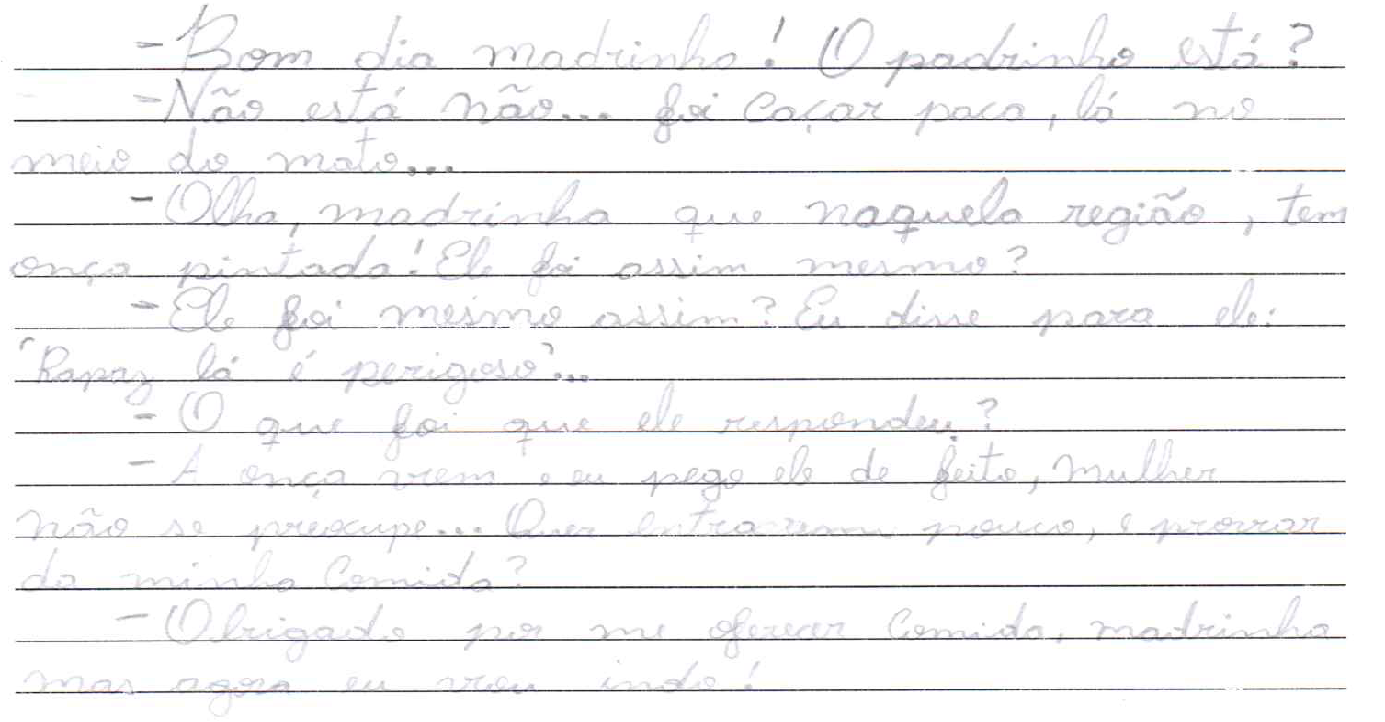 Transcrição da resposta:- Bom dia madrinha! O padrinho está?- Não está não... foi caçar paca, lá no meio do mato...- Olha, madrinha que naquela região, tem onça pintada! Ele foi assim mesmo?- Ele foi mesmo assim? Eu disse para ele: ‘Rapaz lá é perigoso’...- O que foi que ele respondeu?- A onça vem e eu pego ele de jeito, mulher. Não se preocupe... Quer entrar um pouco, e provar da minha comida?- Obrigado por me oferecer comida, madrinha mas agora eu vou indo!Atividade: passar o texto para o português mais informal em uma cidade do interior.  Fragmento 2Leve o carro a uma garagem ou outro espaço com chão plano e área de trabalho suficiente.Deixe o veículo parado por 5 a 10 minutos para aquecer o óleo e tome muito cuidado ao lidar com óleo morno ou quente.Coloque o carro no ponto morto, remova as chaves e acione o freio de mão. Saia do veículo.Instale blocos ou calços nas rodas para segurar os pneus. Os blocos devem ser colocados nos pneus que ficarão no chão.Localize os pontos de elevação do carro. Caso não tenha certeza de onde eles estão, verifique o manual do veículo para obter especificações.Fonte: Wiki how: Trocar o óleo do carro Resposta do fragmento 2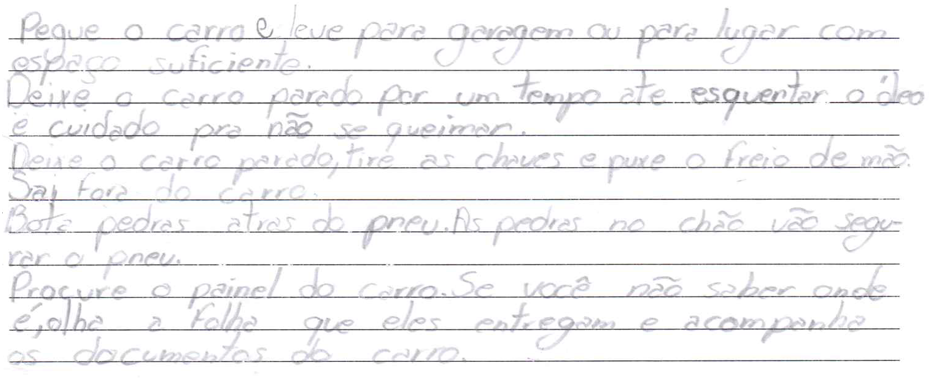 Atividade: passar o texto para o português mais formal em uma apresentação de reportagem. Fragmento 3Vida de Corno, FalcãoEi! Você meu amigoQue está sorrindo com o que eu passeiCuidado com a sua cabeçaPois amanhã será sua vezVocê passa a noite foraE quem é que garante que o RicardãoNão come a sua comidaE dorme tranquilo no seu colchãoEla não me respeitou E tome gaiaFoi embora e quer voltarE tome gaiaMas eu não vou aceitarE tome gaiaNessa casa seu retornoNão quero viver outra vez uma vida de cornoFonte: Letras de música Br: Falcão 133675Resposta do fragmento 3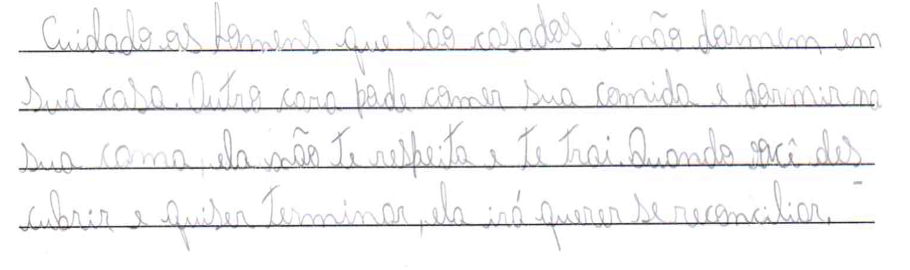 Atividade: passar o texto para o português mais formal em um texto de jornal escrito. Fragmento 4Ceilândia na cena, viela, expansãoOnde fiz a minha história, meu irmãoSe liga, irmão, só os fortes sobreviverãoAs luzes da cidade escura não ofuscam o meu brilho, nãoFirmão vou viver, firmão vou viverE que é forte, basta crer.Japão VielaFonte:Vai se rimando, Japão Vieira Resposta do fragmento 4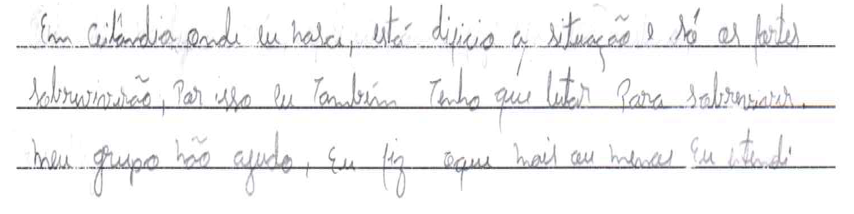 Percebemos que houve um entendimento razoável por parte dos alunos quanto aos níveis de monitoramento da língua em relação às situações de uso, mas que ainda é necessário maior aprofundamento. Muitos conseguiram realizar a adequação do texto para o monitoramento solicitado sem muitas dificuldades. Isso mostra que os alunos possuem a compreensão de que a língua, mesmo repleta de formalidades e regras específicas, pode ser maleável e se moldar a cada situação real de uso. Entretanto, os alunos que trabalharam a atividade do 2° fragmento de texto, tiveram mais dificuldade em realizar a adequação devido a 2 motivos: primeiro, não conseguiram entender, de fato, como é feita essa adequação linguística; e, segundo, não houve uma participação efetiva de todos, pois somente um aluno se prontificou a realizar a atividade. Ao questionar o grupo do porquê da não participação de todos, alguns alunos disseram que a realidade linguística solicitada na atividade não os representa como usuários da língua. Não houve, portanto, uma visão crítica do 2° grupo sobre a percepção da importância de conhecer a língua para que possa haver uma adequação a diversas situações de uso, seja mais formal ou mais informal.Considerações sobre a 2ª AULANeste momento da oficina, o professor trabalhou diretamente com os pronomes acusativos de 3° pessoa com o objetivo de elencar como as formas de uso desses pronomes (uso do pronome clítico, do pronome lexical, do sintagma nominal e do objeto nulo) se apresentam nas mais diversas comunicações. O professor, por meio de textos de gêneros diversificados elencados a seguir (trechos de romances, charge, tirinhas e frases criadas), questionou o uso das quatro formas mais comuns dos pronomes retos como acusativos de 3° pessoa da forma mais monitorada para a menos monitorada. Para cada texto a seguir, os 10 (dez) alunos, em duplas, responderam a três perguntas durante a aula, que teve a duração de 50 minutos. Cada grupo deveria ler os textos apresentados e depois responder a três perguntas sobre pronomes retos como acusativos de 3° pessoa e se eles estão ou não adequados para os textos contidos na atividade. Para analisarmos aquilo que foi observado pelos alunos, elencamos as respostas dos grupos 1, 2 e 3, pois conseguiram responder com maior clareza o que foi solicitado na atividade. A seguir, inserimos a atividade solicitada aos alunos e apenas uma resposta de cada pergunta. ATIVIDADELeia os textos a seguir, localize os pronomes usados como complementos verbais e, depois, responda às seguintes perguntas:1) Eles se referem a que tipo de uso: clítico, lexical, sintagma nominal ou objeto nulo?2) O uso do pronome se adequa ao texto? Por quê? 3) Se você considera o texto mais informal, reescreva o trecho que contém o pronome acusativo de um modo mais formal. Caso você considere o trecho mais formal, reescreva o trecho com o pronome acusativo, tornando-o mais informal. Textos usados nesta atividadeFigura 01: Meme “Neymar”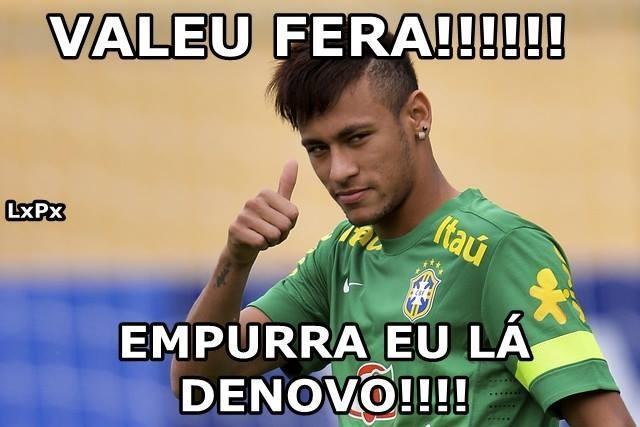 Fonte: Revista Quem. Disponível em: https://revistaquem.globo.com/Essa-E-Nossa/noticia/2014/06/brasil-x-camaroes-veja-os-melhores-memes-deste-jogo-da-copa-do-mundo.htmlFigura 02: Tirinha “Garfield”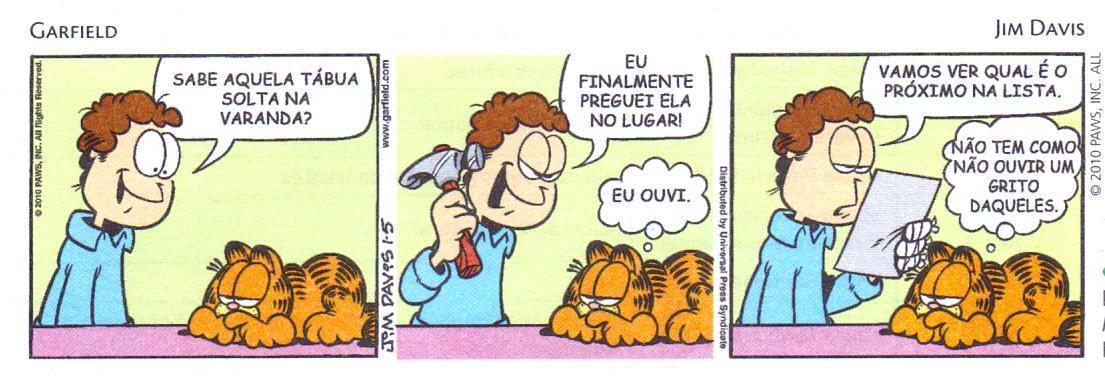 Fonte: Atividades de português e literatura. Disponível em: http://atividadesdeportugueseliteratura.blogspot.com/2015/11/interpretacao-tirinha-garfield-funcao.htmlFigura 03: Tirinha “Mafalda”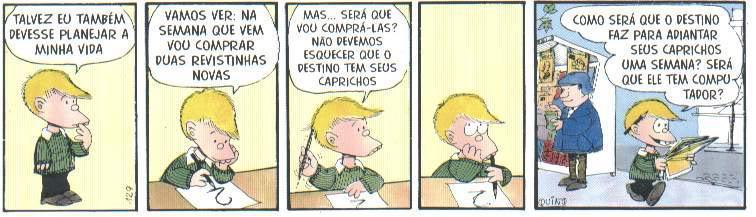 Fonte: Wordpress. Disponível em: https://ramoscheiosdeamoras.wordpress.com/2011/04/21/a-diferenca-entre-homem-e-mulher-explicada-em-tirinhas/Resposta do grupo 1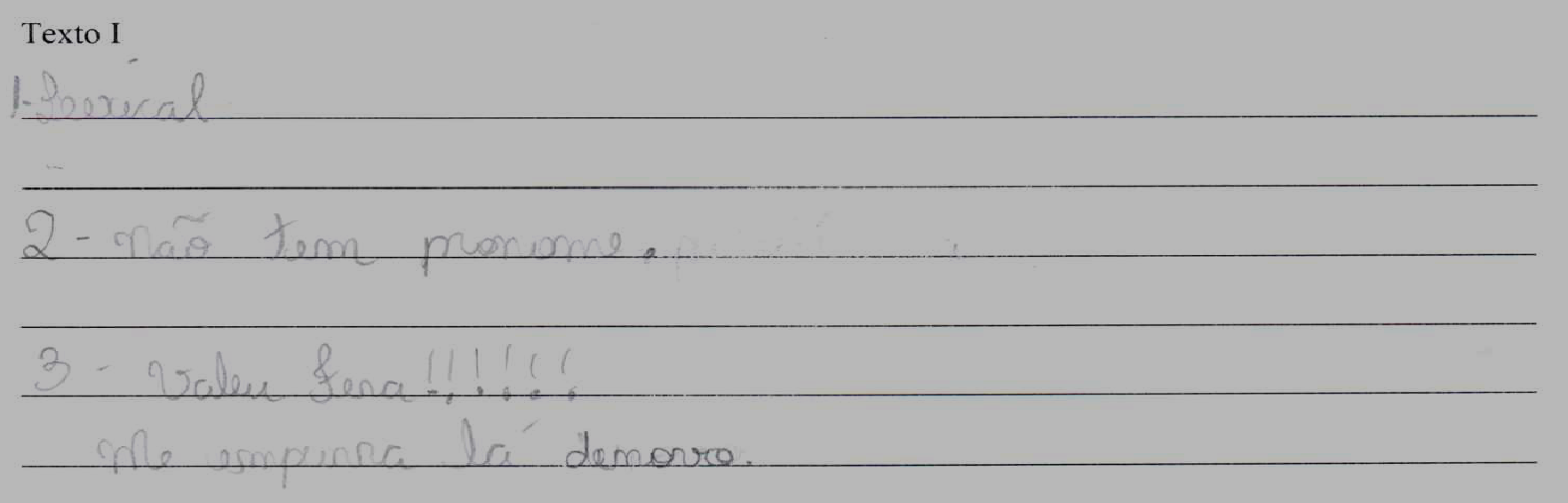 Transcrição da resposta:1. Lexical.2. Não tem pronome.3. Valeu Fera!!!!!!    Me empurra lá denovo.Resposta do grupo 2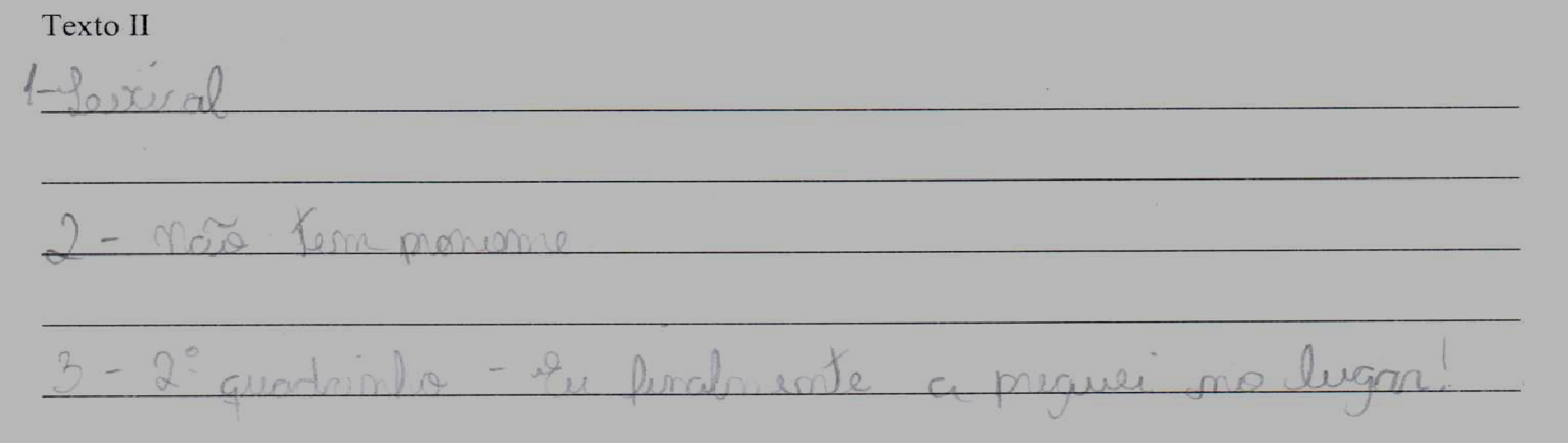 Transcrição da resposta:1. Lexical.2. Não tem pronome.3. 2° quadrinho – Eu finalmente a preguei no lugar!Resposta do grupo 3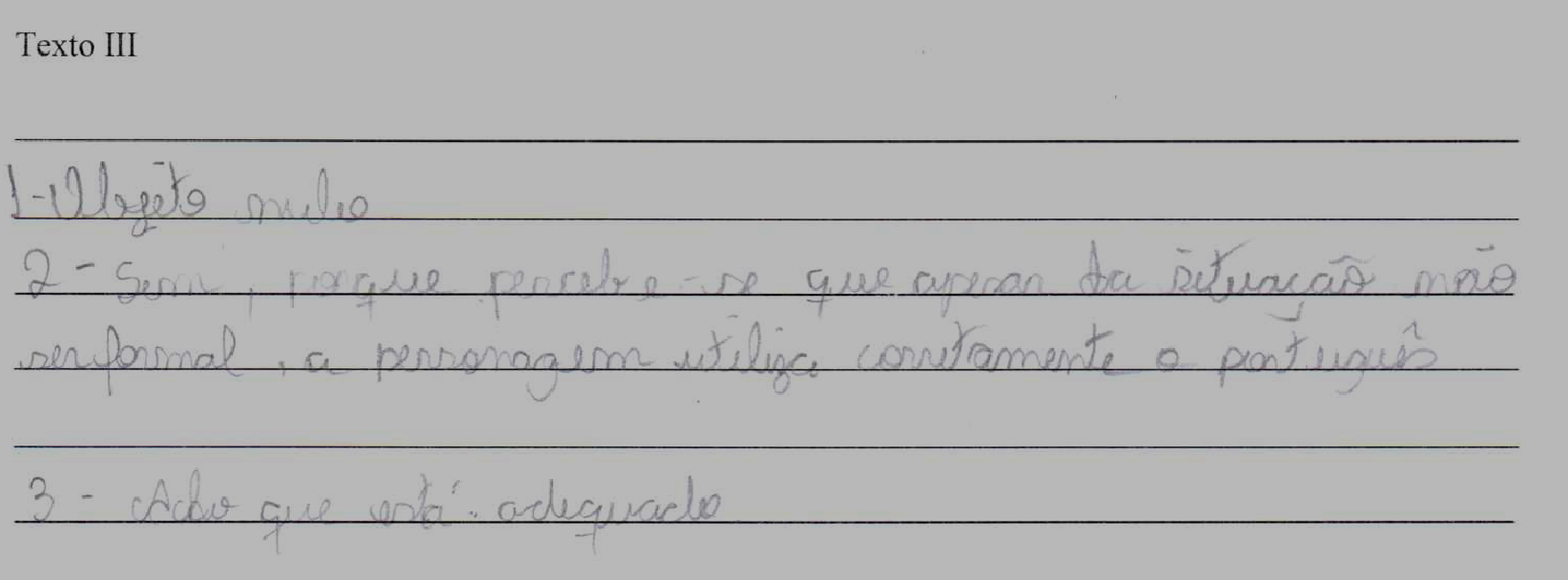 Transcrição da resposta:1. Objeto nulo.2. Sim, porque percebe-se que apesar da situação não ser formal, a personagem utiliza corretamente o português.3. Acho que está adequado.Notamos que a ideia sobre monitoramento linguístico, principalmente quanto ao uso dos pronomes, foi compreendida. No 1° grupo, percebemos que, mesmo tendo confundido a resposta da questão 2, houve uma compreensão em relação ao tipo de pronome utilizado (primeira pergunta) e se havia ou não adequação deste uso em relação ao texto (terceira pergunta). O 2° grupo também não percebeu a presença do pronome no texto II, como se verificou pela resposta da 2ª questão. Mesmo assim, o grupo conseguiu verificar o contexto informal do uso do pronome acusativo, tornando o trecho mais formal. Já o grupo 3, na resposta da segunda questão sobre o texto 3, ainda trabalhou com a ideia de certo ou errado. Assim, fizemos uma reanálise destes conceitos para que todos conseguissem perceber que o mais importante não era determinar se a construção frasal está certa ou errada, mas adequada ou não à situação de uso. Com base nas leituras dos excertos e nas discussões sobre adequação linguística a contextos mais ou menos formais, finalizamos a discussão e retomamos os exemplos em que ocorriam os pronomes para instigar os alunos a pensarem na escolha feita. No exercício 3, os alunos não se motivaram a reescrever os trechos em que ocorriam os pronomes, passando para um formato mais ou menos formal exigido. Isso pode ser resultado de desconhecimento das estruturas mais formais com uso dos pronomes oblíquos ou simples falta de interesse na realização da atividade. As próximas etapas da pesquisa/ prática de ensino foi procurar relacionar os exemplos reais mais ou menos formais às possibilidades de emprego dos pronomes em posição de complemento verbal. Ou seja, as etapas posteriores englobariam questões mais formais/ normativas da gramática do português, mas que já contavam com um embasamento de discussões sobre variação linguística e continuum linguístico (cf. Bortoni-Ricardo, 2005).ConclusãoAs atividades desenvolvidas nas duas aulas das oficinas recortadas para a presente discussão foram bastante importantes, pois servem para trabalhar alguns conceitos reiterados neste artigo, a saber: preconceito linguístico, conforme Bagno (1999), Coelho (2015) e Bortoni-Ricardo (2005); conceitos sobre monitoramento, conforme Bortoni-Ricardo (2005) e em relação à adequação linguística, em concordância ao estudo de Bortoni-Ricardo (2004). Levamos em conta, ainda, para a composição e aplicação das atividades aqui trabalhadas, os estudos sobre variação linguística, conforme estudos de Coelho (2015) e Antunes (2007).  Ademais, tendo em vista os resultados obtidos nas atividades, é possível perceber que ainda há, de fato, um abismo entre o que pregam os compêndios gramaticais, como os apresentados anteriormente neste artigo, e uso real da língua no cotidiano de seus usuários, de acordo com as respostas dos alunos partícipes da oficina. Queremos apontar que há grande dificuldade dos alunos reconhecerem situações que exigem maior monitoramento linguístico no que concerne à questões de maior ou menor grau de formalidade para o emprego de estruturas sintáticas simples. Os contextos de fala cotidiana são claramente reconhecíveis e compreensíveis pelos alunos, mas quando há necessidade de um conhecimento de expressões mais formais, características da norma culta ou restritas à gêneros formais escritos, percebemos haver quase desconhecimento, não sendo esperado para esse nível de ensino. No caso dos pronomes oblíquos em posição de complemento verbal, percebemos tal desconhecimento da aplicação de pronomes clíticos por não condizer com a realidade de uso do português brasileiro nem em situações mais formais que se requer uma norma culta. Percebemos que em situações de uso real, os falantes brasileiros, por não dominarem essa "regra da gramática" do emprego do clíticos, optam por usar outras estruturas para preenchimento do complemento do verbo, tais como um substantivo, um pronome do caso reto ou simplesmente apagam o objeto. Assim, o ensino precisa considerar essas diferentes "opções" de uso do complemento verbal no português brasileiro como válidas e reais para, a partir de necessidades situacionais autênticas, sabermos empregá-las adequadamente. É preciso, portanto, que nós, professores de Língua Portuguesa, possamos ser instrumentos de reflexão do uso da língua, mostrando as diversas variações que ela possui e a importância de se conhecer os instrumentos linguísticos lexicais e sintáticos para que cada usuário possa adequar seu processo comunicativo a cada situação de uso.Faz-se necessário que o professor, em sua sala, procure esclarecer aos alunos que há outras variantes em curso na língua, a fim de que estes percebam em quais situações, se mais ou menos monitoradas, irão acioná-las. Não podemos restringir a língua a regras específicas de manuais que ditam o uso do processo comunicativo de documentos oficiais de uma nação ou de gramáticas prescritivas. É importante aproximarmos a língua da realidade (com o uso de diversos gêneros textuais escritos e orais) como mecanismos de reflexão linguística por apreciação de exemplos reais. Precisamos adaptar nosso ensino no Brasil para que a escola possa dar conta de ensinar a gramática normativa de forma mais efetiva. É necessário ensinar sem preterir a norma usada pelos seus falantes para que estes possam se aprofundar nas regras de uso da norma culta em todos os âmbitos, como é papel da escola.ReferênciasANTUNES, Irandé. Muito além da gramática: por um ensino de línguas sem pedras no caminho / Irandé Antunes. - São Paulo: Parábola Editorial, 2007. ANTUNES, Irandé. Gramática contextualizada: limpando "o pó das ideias simples". São Paulo:  Parábola Editorial, 2014.BAGNO, Marcos. Língua, história e sociedade: breve retrospecto da norma-padrão brasileira. In: BAGNO, Marcos (org.). Lingüística da norma. São Paulo: Loyola, 2002.BECHARA, Evanildo.  / Evanildo Bechara. - 1. ed. - 5. reimpr. - Rio de Janeiro: Lucerna, 2006. CEGALLA, Domingos Paschoal. Novíssima gramática da língua portuguesa / Domingos Paschoal Cegalla. - 48.ed. rev. - São Paulo: Companhia Editorial Nacional, 2008.COSTA, J. E FIGUEIREDO SILVA, M. C. Studies on Agreement. John Benjamins Publishing Company, Amsterdam, 2006.CUNHA, Celso. Nova gramática do português contemporâneo / Celso Cunha e Luís F. Lindley Cintra. - Rio de Janeiro: Nova Fronteira. CYRANKA, Lucia F. Mendonça. A pedagogia da variação linguística é possível. In: FARACO, Carlos Alberto [et al]. Pedagogia da variação linguística: língua, diversidade e ensino. São Paulo, Parábola Editorial, 2015.FARACO, Carlos Alberto. Norma culta brasileira: desatando alguns nós. São Paulo, Parábola Editorial, 2008.FARACO, C. A.. Norma-padrão e ensino de português no Brasil. Palavras - revista em linha, v. 4, p. 45-56, 2021FARACO, C. A. & ZILLES, A. M. Para conhecer norma linguística. São Paulo, Contexto, 2017.HORA, Demerval da. Estilo: uma perspectiva variacionista. In: variação estilística – reflexões teórico-metodológicas e proposta de análise. Edair Maria Görski, Izete Lehmkuhl Coelho e Christiane Maria Nunes de Souza (orgs.). Coleção Linguística. V3. Florianópolis: Insular. 2014.KENEDY, Eduardo. Curso básico de linguística gerativa. São Paulo. Editora Contexto, 2013.LOPES, Célia Regina dos Santos; OLIVEIRA, Thiago Laurentino de; CARVALHO, Bruna Brasil Albuquerque de. A expressão da 2ª pessoa do singular: variação e percepção numa abordagem experimental. In: TODAS AS LETRAS, São Paulo, v. 18, n. 2, p. 117-132, maio/ago. 2016 http://dx.doi.org/10.15529/1980-6914/letras.v18n2p117-132. MORATO, G. F. de F. Monitoramento linguístico: uma proposta de ensino baseada na sociolinguística educacional a partir dos pronomes pessoais. 2019. 220 f. Dissertação (Mestrado Profissional em Letras) - Universidade Federal de Uberlândia, Uberlândia, 2019. Disponível em: http://dx.doi.org/10.14393/ufu.di.2019.677.NICOLA, José de. Gramática Contemporânea da Língua Portuguesa / José de Nicola, Ulisses Infante - São Paulo: Scipione, 1997.SANTANA, J. M. C. P. Que norma ensinar na escola? O ensino-aprendizagem do preenchimento do objeto direto como fenômeno variável. In: VIEIRA, Silvia Rodrigues (org.) Gramática, variação e ensino: diagnose & propostas pedagógicas. Rio de Janeiro: Letras UFRJ, 2017.VIEIRA, F. E. ; FARACO, C. A. . Escrever na Universidade: gramática da norma de referência. 1. ed. São Paulo: Parábola Editorial, 2022. v. 1. 264pSARMENTO, Leila Lauar. Gramática em Textos. São Paulo: Moderna, 2005.SEVERO, Cristine Gorski. Estilo, variação linguística e discurso. In: variação estilística – reflexões teórico-metodológicas e proposta de análise. Edair Maria Görski, Izete Lehmkuhl Coelho e Christiane Maria Nunes de Souza (orgs.). Coleção Linguística. V3. Florianópolis: Insular. 2014. NOTAS DE AUTORIASimone Azevedo Floripi é Doutora em linguística pela UNICAMP, Professora Associada da Universidade Tecnológica Federal do Paraná (UTFPR), vinculada ao PROFLETRAS (Universidade Federal de Uberlândia).Contato: simone.floripi@gmail.com Giovani Fama é Mestre em linguística pela Universidade Federal de Uberlândia, professor da Secretaria de Estado de Educação do DF.Contato: giovani.fama@gmail.com Como citar esse artigo de acordo com as normas da ABNTFLORIPI, Simone Azevedo; FAMA, Giovani. “Gramáticas: tipos, análise e ensino de pronomes”. Sobre Tudo, v. 14, n. 1, p. ?-?, Florianópolis: CA UFSC, 2023.FinanciamentoNão se aplicaConsentimento de uso de imagemNão se aplicaAprovação de comitê de ética em pesquisaAprovação CEP/CAAE 9126.9617.1.0000.5152 parecer número 2.829.404Licença de usoOs autores cedem à Revista Sobre Tudo os direitos exclusivos de primeira publicação, com o trabalho simultaneamente licenciado sob a Licença Creative Commons Attribution (CC BY) 4.0 International. Esta licença permite que terceiros remixem, adaptem e criem a partir do trabalho publicado, atribuindo o devido crédito de autoria e publicação inicial neste periódico. Os autores têm autorização para assumir contratos adicionais separadamente, para distribuição não exclusiva da versão do trabalho publicada neste periódico (ex.: publicar em repositório institucional, em site pessoal, publicar uma tradução, ou como capítulo de livro), com reconhecimento de autoria e publicação inicial neste periódico.PublisherUniversidade Federal de Santa Catarina. Centro de Ciências da Educação. Colégio de Aplicação. Publicação na página da Revista Sobre Tudo. As ideias expressadas neste artigo são de responsabilidade de seus autores, não representando, necessariamente, a opinião dos/as editores/as ou da universidade. HistóricoRecebido em: 29/03/2023Aprovado em: 29/06/2023Publicado em: 31/07/2023GÊNEROS DA ESFERA FAMILIAR: PRODUÇÃO E CIRCULAÇÃODr. Leosmar Aparecido Silva/UFMGDra. Laura Silveira Botelho/UFSJEsp. Victor Alexandre Silva/UFSJ PROLICENResumo: O discurso é produto da prática social e se materializa em gêneros. Desse modo, sendo a família uma esfera constituinte da sociedade, o objetivo deste trabalho foi investigar quais são os gêneros que circulam e/ou são produzidos neste meio. Para isso, empregou-se o método de pesquisa exploratória de abordagem qualitativa, com enfoque na análise descritiva e documental. As discussões embasaram-se em abordagens sociodiscursivas da linguagem (BAKHTIN; 2000, MARCUSCHI; 2005, 2007 e 2011 e ROJO; 2013) ao enfocar questões pertinentes aos gêneros. Embasaram-se também nos Estudos do Letramento ancorados em Soares (1998), Kleiman (2005; 2006), Oliveira (2010, 2016), Street (2010) para debater sobre letramento e ensino de língua(gem). Ao final da pesquisa, constatou-se que os gêneros da esfera familiar são, em sua maioria, utilitários, ou seja, que não são efetivamente produzidos pelos membros da família, mas circulam entre eles. Tais constatações são pertinentes para o debate sobre o ensino-aprendizagem de língua com base nos gêneros que circulam na esfera familiar, possibilitando demonstrar metodologicamente que trabalhar com tais documentos na escola, com fins de letramento amplo, significativo e contextualizado das práticas de leitura e escrita dos alunos, torna-se viável e possível.Palavras-chave: Gêneros; Esfera familiar; Discurso; Letramentos; Ensino.GENRE OF THE FAMILY SPHERE: PRODUCTION AND CIRCULATIONABSTRACT: Discourse is a product of social practice and materializes in genres. The family is a constituent sphere of society, so, the objective of this paper was to investigate which genres circulate and/or are produced in this environment. For this, the research used the qualitative method, focusing on descriptive and documentary analysis applied to teaching. The discussions were based on socio-discursive approaches to language (BAKHTIN; 2000, MARCUSCHI; 2005, 2007 E 2011 E ROJO; 2013) by focusing on issues relevant to genres.This paper is also based on literacy studies developed Soares (1998), Kleiman (2005, 2006), Oliveira (2010, 2016) and Street (2010) to discuss literacy and language teaching. The research was found that the genres of the family sphere are mostly utilitarian, that is, that they are not actually produced by family members, but circulate among them. These findings were relevant to the debate on language teaching based on genres in the family sphere. The study possible to demonstrate methodologically that working with such documents at school, for purposes of broad, meaningful and contextualized literacy of students' reading and writing practices, becomes viable and possible.Keywords: Genres; Family sphere; Speech; Literacy; Teaching.Considerações iniciaisA interação verbal é fator constituinte do discurso e, por meio deste, os sujeitos sociais interagem, comunicam-se, organizam-se e relacionam-se. Nesse contexto, considerar o discurso como produto da prática social requer pensar na materialização discursiva em gêneros. A finalidade dessa materialização extrapola a função comunicativa ao promover a interação dos sujeitos. Isso pressupõe enfocar a linguagem como mediadora dos processos sociais, gerenciando as relações interpessoais e o papel social de cada indivíduo em contextos específicos de atuação e comunicação. Diante disso, esta pesquisa preocupa-se em analisar os gêneros que circulam socialmente, fruto da interação verbal dos sujeitos, mas restringe-se à esfera familiar, uma vez que conhecer melhor e comparar os gêneros desse campo social é fundamental para propor uma abordagem significativa para o ensino-aprendizagem da língua(gem). Afinal, segundo Motta-Roth (2006), ensinar com base nos gêneros requer a concepção da linguagem para além das regras morfossintáticas, para concebê-la como uma forma de estar no mundo, um modo de agir sobre si e sobre os outros e, assim, produzir significado. Conforme pontua Marcuschi (2007), a grande lacuna que existe no estudo dos gêneros diz respeito à carência de informações sobre quais deles predominam no meio familiar e a finalidade discursiva de seu uso, ou seja, o porquê se utiliza um gênero em detrimento de outro. Dessa forma, surgem questionamentos como: quais os gêneros que são produzidos no âmbito familiar e quais não são, mas que circulam nesse ambiente? Ou ainda, que fatores ideológicos, sociais e econômicos estão atrelados às escolhas que os indivíduos que compõem a família fazem ao selecionar um determinado gênero para fins de comunicação?Assim, investigamos os gêneros escritos que circulam na esfera familiar, considerando-se tanto os que são produzidos (cartas, bilhetes) quanto os que circulam nesse meio sem terem sido produzidos pelos sujeitos que integram a família (faturas, certificados, boletins escolares), como forma de se investir em dados sobre usos da leitura e da escrita fora do ambiente escolar. De posse desses dados, pode-se refletir sobre os objetivos, os conteúdos e os modos de se trabalhar com a leitura e escrita na escola.De igual modo, apresentam-se como objetivos específicos: a) evidenciar gêneros textuais que são utilizados pela família em suas relações interativas e civis; b) analisar gêneros produzidos por membros da família em suas diversas relações; c) comparar gêneros antigos com correspondentes na atualidade, a fim de verificar semelhanças e diferenças; d) verificar circunstâncias de produção da escrita no âmbito da família; e) refletir sobre concepções de letramentos com base no mapeamento dos gêneros da esfera familiar.Sob tal perspectiva, esta pesquisa contribui com a articulação entre os gêneros que circulam no domínio familiar e a possibilidade de se refletir sobre o seu ensino na escola, colocando em evidência documentos que constituem rica fonte de pesquisa e análise. Enfim, este artigo estrutura-se da seguinte forma: além da breve apresentação/introdução aqui evidenciada, na próxima seção, suscita-se uma discussão teórica; na sequência, detalham-se os procedimentos metodológicos que fundamentam a pesquisa; em seguida, realiza-se a análise dos dados gerados; e, finalmente, em última seção, serão feitas as considerações finais da pesquisa.Os gêneros e a perspectiva dos letramentosBakhtin (2000) postula que os gêneros não só regulam, organizam, como também significam toda interação humana. São eles que orientam todo ato de linguagem. Os gêneros constituem-se como parâmetros sociais para a construção de enunciados, funcionam como horizonte de significação, pois dão pistas de como se processará a interação.Motta-Roth (2006), por sua vez, argumenta que os gêneros se constituem em função da institucionalização de usos da linguagem, portanto, emergem a partir da recorrência de usos da linguagem, com diversos graus de ritualização, por pessoas que integram determinada organização social. De tal modo, os gêneros são importantes ferramentas para análise do meio social, cuja finalidade é investigar como se dão as interações entre os indivíduos, os registros de comunicação predominantes na sociedade (orais ou escritos) e as esferas de circulação social de cada gênero.É importante ressaltar que, neste trabalho, entendemos gênero como uma categoria mediadora entre o texto e o discurso, evitando, como alerta Bezerra (2017, p. 12), reduções dicotômicas nas quais o texto é visto como “materialização de um discurso consequentemente imaterial”. Segundo o autor, “a partir do gênero, tanto o texto quanto o discurso podem ser relacionados produtivamente com o seu contexto cognitivo e social, e assim tanto o estudo teórico quanto à aplicação pedagógica se tornam muito mais viáveis e eficazes” (BEZERRA, 2017, p. 12).Aliás, sob a ótica dos letramentos, promover práticas de ensino mais embasadas, significativas e contextualizadas na realidade social dos alunos é fundamental. Conhecer, portanto, os gêneros do domínio discursivo familiar possibilitam um maior preparo didático e a elaboração de metodologias condizentes com o contexto social ao qual o aluno está vinculado, preparando-o para atuação em sociedade de forma crítico-reflexiva.Estudos como os de Oliveira (2016) evidenciam a necessidade de uma maior articulação entre os letramentos familiar, escolar e da comunidade, pois a relação entre tais letramentos pode impactar no desempenho escolar de crianças que pertencem às comunidades nas quais a escrita tem pouca visibilidade, ou seja, são práticas “ocultas” (STREET, 2010) por não serem legitimadas socialmente. Oliveira (2016, p. 254) defende que as “implicações da relação (letramento familiar vs. letramento escolar) revelam-se fortemente no desempenho escolar de crianças pertencentes a comunidades nas quais a escrita em si tem pouca autoridade”.Nesse enfoque, um dos mais graves problemas da educação básica tem sido a utilização dos gêneros como pretexto para classificação normativa e monótona dos tipos textuais trabalhados e/ou das classes gramaticais. De igual modo, em muitos contextos, não são abordados textos produzidos pelos próprios alunos e que circulam no meio em que se inserem cotidianamente. Isso torna, então, o processo de ensino-aprendizagem de língua(gem) pouco significativo para os alunos, já que os textos são desconectados da realidade em que circundam.A respeito disso, Marcuschi (2005) enfatiza que ensinar linguagem sob a perspectiva dos gêneros não é o mesmo que ensinar “tipos de texto”, mas sim, trabalhar com a compreensão de seu funcionamento na sociedade e na sua relação com os indivíduos situados naquela cultura e suas instituições, com as “espécies de textos” que uma pessoa num determinado papel social tende a produzir.Ressalta-se, porém, que esta pesquisa não pretende desvalorizar os demais gêneros que são ensinados na escola, pois, há trabalhos excelentes em curso, o que já demonstra uma mudança de perspectiva no ensino de língua(gem), mas propõe refletir sobre como introduzir os gêneros da esfera familiar no contexto de trabalho didático da sala de aula.Assim, consideramos que as perspectivas que buscam articular o ensino dos gêneros às práticas de letramento são de suma importância. Os projetos de letramento propostos por Kleiman (2000) partem do princípio de que as atividades desenvolvidas na escola devem emergir de práticas sociais situadas e que envolvam o interesse dos alunos e da comunidade.É importante destacar que Kleiman (2006) critica o ensino apenas conteudista do gênero como eixo principal das atividades escolares e defende os gêneros como parte das práticas sociais. Por essa razão, não consideramos incoerente uma proposta que envolva projetos de letramentos e o trabalho com gêneros. Ao contrário, nesta pesquisa, que tem um caráter exploratório, buscamos analisar os gêneros da esfera familiar para poder compreender melhor os contextos sociodiscursivos em que as famílias dos alunos estão envolvidas. Neste estudo preliminar, descrevemos e analisamos alguns gêneros que circulam no contexto familiar, buscando articulá-los com questões de ensino, para fornecer subsídios para futuras pesquisas que considerem tais gêneros como parte das atividades didáticas.A leitura e a escrita são competências fundamentais para atuação ativa dos sujeitos na sociedade. Tal atuação, porém, não deve ser privilégio de alguns poucos indivíduos escolarizados, uma vez que os considerados “alfabetizados”, enfrentam, em sua maioria, dificuldades de atuar nas esferas sociais de forma autônoma e crítico-reflexiva, pois, a grande preocupação da escola ao longo dos anos foi alfabetizar ao invés de letrar.Sob tal ótica, Tedesco, Pesce e Koerner (2017) argumentam que, como sujeitos inseridos em uma sociedade que tem na escrita a centralidade de muitas de suas atividades, somos impelidos à apropriação de uma série de competências e habilidades que vão além do simples aprendizado da tecnologia da escrita e da leitura. Assim, estar alfabetizado não significa estar preparado para os desafios de nossa sociedade. Essa é apenas uma condição mínima para inserção do sujeito nas complexas atividades do cotidiano. Ademais, para Soares (1998), nem sempre um sujeito alfabetizado é um sujeito letrado, pois, enquanto o alfabetizado é aquele que lê e escreve, o letrado usa a leitura e a escrita socialmente, pratica e consegue relacionar-se por meio delas. Na mesma perspectiva, Kleiman (1995) considera que mesmo um analfabeto pode ser letrado, pois ainda que não domine a língua escrita, faz usos sociais da leitura e da escrita, como por exemplo, andar de ônibus, fazer o troco.Nesse viés, considerar as práticas sociais e discursivas vigentes deve ser prioridade quando se pretende ensinar a ler e escrever, já que não se aprendem tais habilidades para o ambiente escolar, mas sim para atuar em sociedade. Logo, abordar os princípios dos letramentos, que são discutidos e embasam esta pesquisa, é importante para se assumir uma concepção de ensino de língua(gem), segundo a qual, aprende-se a ler e a escrever com base nas práticas sociais, para que os alunos, como sujeitos em formação, possam atuar com autonomia no meio social, exercendo sua cidadania com plenitude.Em resumo, investigar os gêneros da esfera familiar é necessário, pois, por meio deles, é possível vislumbrar formas de trabalhá-los em sala de aula, tornando as práticas sociodiscursivas mais reais, concretas e significativas para os alunos.Parte-se do que é mais básico, como por exemplo, fazer a leitura de uma fatura de água ou energia, de acordo com as demandas sociais da comunidade em questão, para se chegar a gêneros mais complexos como comentário em redes sociais, artigo de opinião, regulamentos, contratos, carta de reclamação, manifesto e tantos outros.Estudos a partir de tais gêneros podem contribuir para que as atividades em sala de aula considerem as histórias de letramentos pregressas dos estudantes, aproximando a escola da realidade de sua comunidade. A leitura de uma fatura de energia, por exemplo, é uma prática necessária e cidadã: saber comparar os meses de maior consumo com os meses de menor consumo, observando as causas possíveis para o aumento ou para a redução de kwh/dia e, a partir disso, readequar o consumo; diferenciar data de emissão de data de vencimento; saber os valores dos impostos que integram a fatura; discriminar valores de consumo coletivo (a iluminação pública, por exemplo) de valores de consumo individual. Tudo isso está no dia a dia e diz respeito à nossa atuação social no mundo.Apesar de pesquisas, como a realizada por Marcuschi (2007), demonstrarem que convivemos em uma sociedade oralista, nesta investigação, damos ênfase a gêneros escritos, já que a escrita tem sido exigida nas mais variadas esferas institucionais da sociedade para atuação ativa dos sujeitos. Logo, dominar a escrita a partir do estudo dos gêneros escritos da esfera familiar é um recurso didático-metodológico a ser aproveitado no meio escolar, já que na família, instituição de socialização primária, aprende-se, desde cedo, a utilizar os gêneros para determinada finalidade discursiva.Procedimentos metodológicosEsta pesquisa, no que diz respeito à abordagem, é qualitativa, considerando que apresentará interpretativa e cientificamente, uma faceta da realidade. Em relação aos seus objetivos, é uma pesquisa exploratória, pois trata-se, como mencionado anteriormente, de um estudo preliminar que busca ampliar os conhecimentos sobre o objeto investigado (PAIVA, 2019). Como desdobramento, em futuras pesquisas, pretende-se aplicar os conhecimentos aqui reunidos em práticas pedagógicas sob o viés dos letramentos e de abordagens sociodiscursivas de ensino da linguagem. As pesquisas exploratórias, segundo Moreira e Calefe (2008, p. 69), “têm o objetivo de desenvolver, esclarecer e modificar conceitos e ideias com vistas à formulação de problemas mais precisos ou hipóteses pesquisáveis para estudos posteriores”. Buscou-se, portanto, dar tratamento analítico a documentos diversos que ainda não foram analisados.Em relação às etapas da pesquisa, inicialmente, foram selecionadas quatro famílias residentes no Estado de Goiás: duas do interior e duas da capital Goiânia, ambas pertencentes à classe econômica de nível médio baixo, uma vez que constitui a maior parcela da população brasileira, segundo dados da Agência Brasil (2014), o que permite melhor compreensão da realidade social brasileira quanto ao uso dos gêneros no âmbito familiar. Esclarece-se, porém, que o foco da pesquisa não foram os integrantes das famílias, mas os documentos disponibilizados por eles. A pesquisa foi realizada entre 2019 e 2020. Os textos coletados para a análise, porém, não têm data concomitante à pesquisa. Boletins escolares, certificados, fatura de água e/ou energia são documentos guardados pelas famílias a partir dos anos 2000.Nessa perspectiva, para acessar os documentos, foram apresentadas aos colaboradores explicações sobre a pesquisa, para que compreendessem os propósitos da investigação e para que cedessem os textos relativos a gêneros utilitários (faturas de energia e de água, boletins escolares, certificados, livros etc) e gêneros produzidos pelos próprios familiares (cartões-postais, cartas pessoais, bilhetes, cadernetas de anotações, lista de compras etc).Após recolhidos os materiais, eles foram digitalizados, preservando-se a identidade dos envolvidos. Os documentos receberam tratamento analítico, considerando-se os seguintes eixos de análise: 1) o gênero: se utilitário ou produzido pelo membro da família; 2) semelhanças e diferenças dos gêneros mais antigos com gêneros contemporâneos correspondentes; 3) as possibilidades de construção de uma proposta de ensino de língua portuguesa, a partir da gama dos documentos coletados; 4) as circunstâncias de produção da escrita por aqueles que cederam os documentos.Assim, a elaboração da breve proposta de ensino está integrada ao objetivo geral desta investigação, uma vez que este trata de recrutamento de material teórico-metodológico subsidiário para a escola refletir sobre seus objetivos e conteúdos em relação ao estudo dos gêneros. Assim, foi necessário estabelecer relação entre a coleta dos gêneros do âmbito familiar com a prática de ensino de gêneros na escola.Feita essa exposição dos procedimentos metodológicos, apresenta-se, na próxima seção, os dados coletados ao longo da pesquisa. Também, realiza-se a análise e discutem-se os resultados, tomando como base os postulados teóricos de perspectiva sociodiscursiva como Bakhtin (2000), Marcuschi (2005, 2007 e 2011) e Rojo (2013) ao enfocar questões pertinentes aos gêneros; e Street (2010), Kleiman (1998 e 2005) e Soares (1998) para debater sobre letramentos e ensino de língua(gem).Resultados e discussãoNas mais variadas esferas sociais, o uso da linguagem se dá por meio de enunciados produzidos e materializados em gêneros. Essa materialização pode constituir-se por vias orais ou escritas, dependendo da finalidade comunicativa. O que se deve ter em mente é que tais enunciados, quando materializados em textos, tratam-se, antes de tudo, de formas verbais de ação social relativamente estáveis, e são mobilizados em cada esfera social segundo as particularidades que estas exigem, tendo uma forma, estilo, composição e função peculiar.De tal maneira, Bakhtin (2000) define os gêneros do discurso segundo as especificidades discursivas de cada campo da sociedade, conforme ilustra o seguinte fragmento:todos esses três elementos – o conteúdo temático, o estilo, a construção composicional – estão indissoluvelmente ligados no todo do enunciado e são igualmente determinados pela especificidade de um determinado campo da comunicação. Evidentemente, cada enunciado particular é individual, mas cada campo de utilização da língua elabora seus tipos relativamente estáveis de enunciados, os quais denominamos gêneros do discurso (BAKHTIN, 2000, p. 261- 262, grifos do autor).Por sua vez, Marcuschi (2011) ressalta que, justamente por serem relativamente estáveis, não podemos conceber os gêneros como modelos estanques nem como estruturas rígidas, mas como formas culturais e cognitivas de ação social corporificadas de modo particular na linguagem, sendo, portanto, entidades dinâmicas. Aliás, os gêneros devem ser vistos na relação com as práticas sociais, os aspectos cognitivos, os interesses, as relações de poder, as tecnologias, as atividades discursivas e no interior da cultura. Assim, em cada esfera da sociedade, quanto mais complexas são as relações institucionais, cada vez mais complexos serão os gêneros, afinal, eles estão a serviço das necessidades sociocomunicativas dos interlocutores.Na esfera familiar, foco desta pesquisa, embora vigore prioritariamente gêneros orais, encontrou-se também alguns gêneros escritos. A maioria dos gêneros escritos, no entanto, não foi exclusivamente produzida pelos indivíduos das famílias pesquisadas, mas circulam no seu interior. Apresentam-se alguns dos gêneros coletados e catalogados:Figura 1: BE02.1 - Boletim Escolar - Frente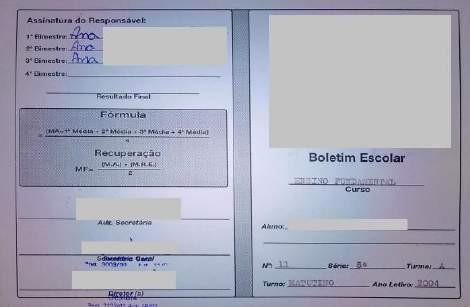 Figura 2: BE02.2 - Boletim Escolar - Verso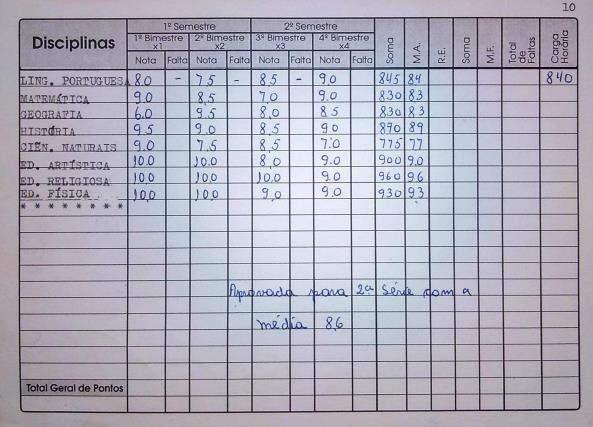 Figura 3: CC01 - Contra-cheque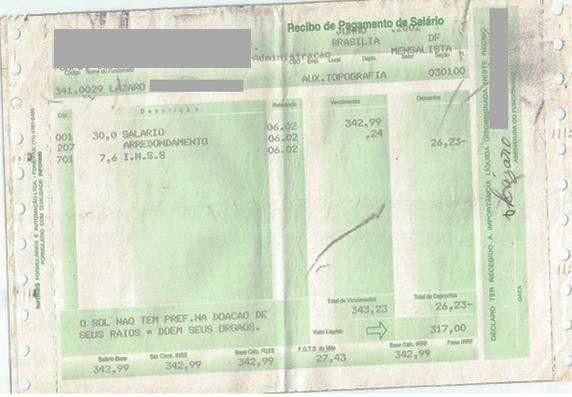 Figura 4: CA01 - Conta de água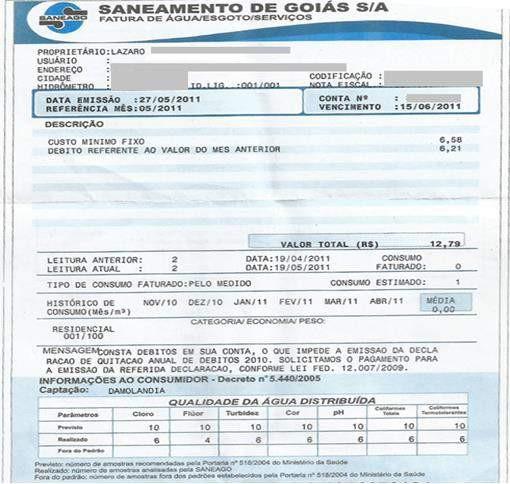 Dentre os gêneros apresentados nas figuras de 1 a 4, constata-se que eles estão inter-relacionados às vivências e às práticas cotidianas dos sujeitos, já que são documentos que mostram a relação da esfera familiar aos demais campos de atuação social, como a escola (figuras 1 e 2), o trabalho (figura 3) e os prestadores institucionais de serviço (figura 4). Isso é perceptível quando se toma, por exemplo, o documento BE02.1 - frente e BE02.2 - verso, que se trata de um boletim escolar, datado de 2004, ano que um dos membros da família, supostamente o(a) filho(a), cursava a quinta série do Ensino Fundamental. Desse modo, como ocorre ainda hoje, os boletins escolares são gêneros utilitários que servem como ferramenta de comunicação entre pais e professores/escola, no qual são inseridas informações sobre o desempenho escolar dos filhos. Assim, apesar de não serem produzidos pelos membros familiares, circulam nesse meio e estabelecem uma relação sociocomunicativa entre as esferas familiar e educacional. Atualmente, na sociedade tecnológica em que vivemos, o boletim escolar tradicional vem sendo, progressivamente, substituído por plataformas online de registros escolares. Em algumas escolas e universidades, os pais e/ou os alunos têm informações sobre a vida escolar do estudante pela internet. Possivelmente, o boletim escolar, como o apresentado anteriormente, será uma fonte histórica de pesquisa, uma vez que, em pouco tempo, não existirão mais como prática social circulante na forma impressa. Interessante destacar que o boletim, nos dias de hoje, mesmo não sendo disponibilizado fisicamente, pois estão nas plataformas digitais escolares, tem função social semelhante ao documento impresso. Nessa perspectiva, a relação família e escola continua a ser mediada pela escrita e por gêneros multimodais, envolvendo, ainda, os letramentos digitais.  Algo semelhante pode ser observado nos gêneros apresentados por meio das figuras 3 (CC01) e 4 (CA01), que também são exemplos de gêneros utilitários. O documento CC01, por se tratar de um contracheque, datado de 2002, vincula a família a uma empresa, onde, provavelmente, um dos membros já trabalhou. Então, há aqui, uma relação trabalhista, o contracheque, como gênero, funciona como ferramenta informativa, já que discrimina os rendimentos salariais do empregado.Esse gênero apresenta uma informação central (o quanto a pessoa ganha no mês) e informações secundárias (vencimento, descontos, contribuições). Isso sinaliza que relevo informacional e informações de fundo são temas relevantes para serem trabalhados em sala de aula, para que os alunos aprendam a ler não só um contracheque, mas qualquer texto que envolva figura (foreground) e fundo (background). Além disso, o contracheque apresentado realiza o que chamamos de intergenericidade. No canto inferior esquerdo, há uma propaganda, tentando persuadir o interlocutor a doar órgãos, por meio do seguinte enunciado: o sol não tem pref. na doação de seus raios = doem seus órgãos. A referência ao sol e aos raios é um modo criativo e persuasivo de dirigir- se ao interlocutor. A comparação do sol que ‘doa’ sem distinção seus raios com a pessoa que doa seus órgãos sugere que o interlocutor seja um doador de órgãos, sem fazer distinção de pessoas. As relações patronais, as obrigações legais (o desconto do INSS), a intergenericidade, o recurso poético da comparação, tudo isso pode ser objeto de ensino em aulas de língua portuguesa. A metodologia pode ser escolhida pelo professor. Por fim, temos o documento CA01, uma fatura de água, datada de 2011. Sua finalidade sociocomunicativa é estabelecer vínculos burocráticos entre o Estado e a família consumidora do serviço oferecido, nesse caso, água tratada e esgoto. Por meio deste gênero, a empresa vinculada ao Estado informa quais serviços estão sendo cobrados e o valor para pagamento, de modo a garantir o abastecimento sem interrupções. Em sala de aula, o talão de água pode ser um instrumento produtivo para se estabelecer comparações. A comparação é uma função cognitiva superior fundamental para se desenvolver letramentos de todos os tipos. Se o professor compara com os alunos duas faturas de meses subsequentes, o aluno poderá perceber semelhanças e diferenças entre o consumo descrito em uma e outra e como isso impactou o valor a ser pago. Além disso, é uma ótima oportunidade para trabalhar questões relativas à crise hídrica, ao consumo consciente, ao desperdício, à análise do histórico de consumo etc. A fatura de água é um gênero que tem informações adicionais. Há um espaço para comunicação com o cliente (campo reservado para “mensagem”), que também pode ser explorado em sala de aula em termos de interlocução entre empresa e consumidor.Enfim, os documentos já apresentados são gêneros que possibilitam às famílias interrelacionarem-se com as várias esferas e campos institucionais da sociedade nas quais estão inseridas. Assim, segundo Rojo (2013), as práticas de linguagem ou enunciações se dão sempre de maneira situada, ou seja, em determinadas situações enunciativas ou comunicativas, que se definem pelo funcionamento de suas esferas ou campos de circulação dos discursos. O funcionamento dessas esferas de circulação dos discursos, por sua vez, define os participantes possíveis da enunciação (locutor e seus interlocutores), assim como suas possibilidades de relações sociais (interpessoais e institucionais). Tais documentos, portanto, podem ser classificados como gêneros utilitários, uma vez que a sua finalidade está atrelada ao aspecto informativo, mediando a interação entre os sujeitos, e destes com as instituições. Em certa medida, atua também como instrumento persuasivo, tentando convencer o interlocutor a aderir a alguma causa social.Os gêneros são divididos, geralmente, segundo Bakhtin (2000), em dois tipos, a depender da finalidade desempenhada no contexto sociodiscursivo: os gêneros primários e os gêneros secundários. Os gêneros primários são utilizados na comunicação verbal espontânea cotidiana. Predominam entre eles os gêneros orais, como a conversa espontânea do dia a dia, o diálogo familiar, o bate-papo entre amigos etc. Já os gêneros secundários constituem-se a partir da reelaboração mais complexa do aspecto verbal e, para isso, incorporam os gêneros primários, modificando-os para utilizá-los em situações comunicativas, na maioria das vezes, representadas pela forma escrita, relacionadas à comunicação cultural erudita.Sendo assim, a partir da análise dos documentos coletados, observa-se que circulam entre as famílias pesquisadas tanto gêneros primários quanto secundários. Os gêneros primários não foram objeto da pesquisa, mas a sua circulação é pressuposta no ambiente familiar. Os secundários, por envolverem a escrita, incluem os gêneros de carácter utilitário e outros produzidos pelos próprios membros. Porém, prevalecem entre os documentos catalogados os gêneros utilitários, importantes para vinculação do ambiente familiar às demais esferas da sociedade. É no seio familiar que se inicia o processo de socialização primária, na qual são incorporados valores éticos e morais, e constitui-se a identidade dos sujeitos. Conclui-se, então, que a família pode ser um agente de letramento (KLEIMAN, 2006), na medida em que possibilita a esses sujeitos conviverem socialmente com autonomia e participarem das práticas sociais com responsabilidade. O agente de letramento, conforme Kleiman (2006), é um promotor da atividade social que envolve o uso da leitura e da escrita e não está vinculado exclusivamente à escola, ou seja, o agente de letramento vai além da mediação do processo de ensino-aprendizagem, fazendo com que os sujeitos compreendam a necessidade de escrita do texto.Logo, a família atua como mediadora entre os seus membros constituintes e a sociedade à qual estão integrados, interagem e participam ativamente. Esta mediação, por sinal, fruto da socialização dos indivíduos, ocorre por meio da materialização discursiva em gêneros e das práticas de letramentos, responsáveis pela troca de informações entre os sujeitos sociais. Ou seja, não importa a estrutura familiar; o aspecto sociointerativo dos gêneros e dos letramentos estará presente, estabelecendo a relação entre os seus membros e a sociedade.Nesse sentido, internamente, as relações sociodiscursivas constituídas entre os membros de uma família seguem preceitos ideológicos, segundo os quais os indivíduos julgam, policiam, criticam, dão ordens, persuadem, elogiam uns aos outros, a fim de que os familiares desempenhem os papéis sociais de acordo com as ideologias sociais dominantes. De tal modo, existem gêneros produzidos na esfera familiar que circulam mais entre as mulheres e outros entre homens. Algo intrigante, mas cuja explicação está no campo das ideologias sociodiscursivas, pautadas, por sua vez, no contexto sócio- histórico de sua produção.Discutir sobre tais relações de gênero e seus impactos na determinação ideológica de quais seriam produções textuais destinadas às mulheres e aos homens, segundo Carvalho (2004) apud Castro (2010), está no fato de que vivemos em uma sociedade marcadamente sexista e que, historicamente, privilegiou os humanos do sexo masculino em detrimento dos do sexo feminino. Isso é perceptível no que tange aos tradicionais projetos nacionais de educação planejados para a mulher, em que ela era educada para cuidar dos afazeres domésticos, enquanto os homens eram destinados a um processo educacional que os levasse ao exercício de um trabalho produtivo e intelectual.Dessa forma, priorizou-se que, entre as mulheres, sempre circulassem gêneros, como: cadernos de receitas, lista de compras, boletim escolar e cartão de vacinação. Isso era justificado pela ideologia da esfera privada, numa sociedade marcada pelo machismo, na qual cabia à mulher cuidar da casa, da vida escolar dos filhos e da saúde da família. O documento BE02.1 – Frente, apresentado anteriormente, reforça tal afirmação, uma vez que a assinatura presente na frente do boletim escolar coletado é da mãe, corroborando com o fato de que é esta, na maioria das vezes, a responsável pela vida escolar dos filhos.Por outro lado, cabia ao homem, enquanto membro da esfera pública, prover o sustento familiar e cuidar da parte financeira. Assim, dos membros da família, o homem é, culturalmente, o membro que cuida de documentos do tipo: contas de água, luz, e os contracheques (já que somente o homem era o assalariado). Isso é perceptível, por exemplo, nas contas de água (documento CA01), já que está no nome do ‘homem da casa’, que é o que, em geral, acontece.A respeito disso, Guerreiro, Caetano e Rodrigues (2008) consideram que a separação das esferas e a consequente especialização dos papéis masculino e feminino é um fator crucial para o funcionamento “normal” da unidade familiar, em que cabia ao pai providenciar os recursos econômicos necessários para sustentar a família através do trabalho pago. Já a mãe é responsável pelas tarefas domésticas, pelos cuidados dos filhos e pelo suporte emocional da família. Assim, apesar de os dados oficiais comprovarem que a maioria das famílias são chefiadas por mulheres, a cultura patriarcal ainda persiste em nossos dias. Em consonância a isso, Botton et al (2015) pontua que não obstante às mudanças observadas na sociedade atual, é inegável que as antigas concepções e expectativas sobre o que é esperado dos papéis de pai e mãe no cenário familiar já se encontram naturalizadas e ainda povoam o imaginário coletivo.Logo, para Oliveira (2016, p. 257) é preciso compreender os sentidos de escola e de família na contemporaneidade “no que diz respeito ao papel que essas agências cumprem na sociedade, de espaços de aprendizagem, de ensino/aprendizagem, de comunidade escolar e de outros elementos significativos ao currículo escolar”. Atualmente, o arranjo familiar não se restringe à organização nuclear composta por pai, mãe e filhos; ao contrário, há uma diversidade de arranjos familiares, como as famílias monoparentais, as famílias homoafetivas, as famílias adotivas, dentre outras. Em virtude disso, os papéis e as atribuições sexistas para homens e mulheres têm sido frequentemente contestadas no ambiente familiar (e fora deste). Adiante, ao analisar os demais documentos coletados durante a pesquisa, deparou-se com gêneros que sofreram mudanças significativas ao longo do tempo, tanto nos aspectos de produção quanto de circulação. A figura 5, a seguir, apresenta uma lista telefônica, na época, escrita à mão em páginas de caderno por um dos membros das famílias pesquisadas:Figura 5: AT01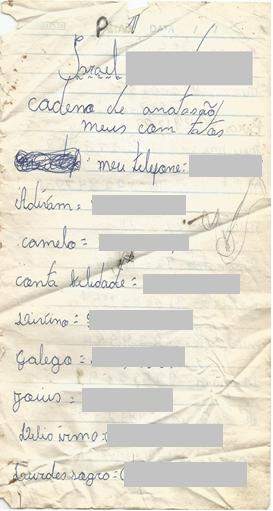 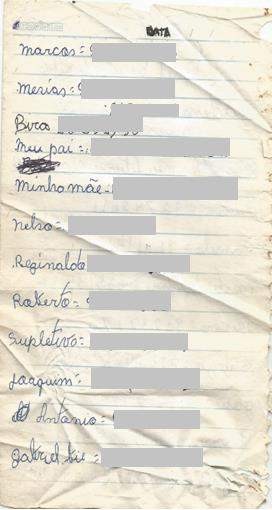 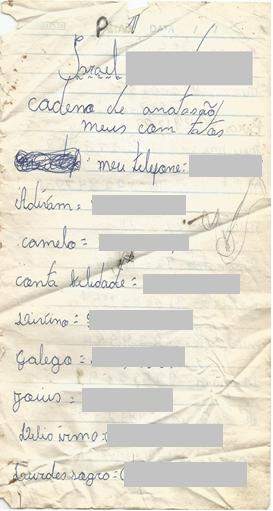 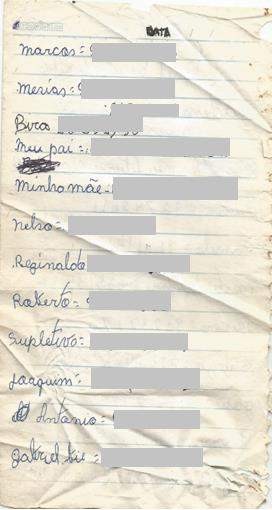 Atualmente, embora haja exceções devido a questões financeiras, esse gênero é comumente gravado em agendas telefônicas do telefone celular, meio mais comum, hoje, para registro de números de telefone. Essa é uma mudança no suporte deste gênero – do papel para o celular; do impresso ao digital –, porém, mantém-se a modalidade escrita e a função social do gênero, já que são informados o nome e o número de telefone do sujeito com quem se quer manter contato. Outra observação é que boa parte do registro dos contatos apresentados em AT01 encontra-se em ordem alfabética, o que mostra a influência da escolarização na vida da pessoa. Interessante observar também que nessa lista telefônica: 1) o contato telefônico do sujeito aparece em primeiro lugar, como forma de facilitar consultas posteriores; 2) há mescla de nomes de pessoas (Adivam, Divino, Galego) e de instituições (Contabilidade, supletivo) na mesma agenda telefônica; 3) há especificações na referência a nomes de familiares (Lilia irma, Lourdes sogra, meu pai, minha mãe).Há também mudanças substanciais entre as receitas culinárias. Hoje, estão disponíveis na internet em canais do Youtube com tutoriais de culinária, blogs de receitas, revistas digitais de culinária etc. Logo, o que antes era encontrado apenas nos cadernos de receitas, herdadas dos avós e antepassados, atualmente, está em sites ou plataformas de vídeo acessados ocasionalmente pelas famílias pesquisadas. As famílias pesquisadas acompanharam essas mudanças. As figuras 6 (RC01) e 7 (RC02), a seguir, constituem espelho do que representa um caderno de receitas produzido à mão com letra cursiva:Figura 6: RC01	             Figura 7: RC02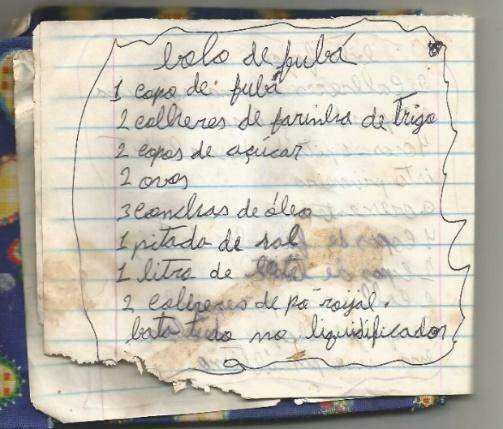 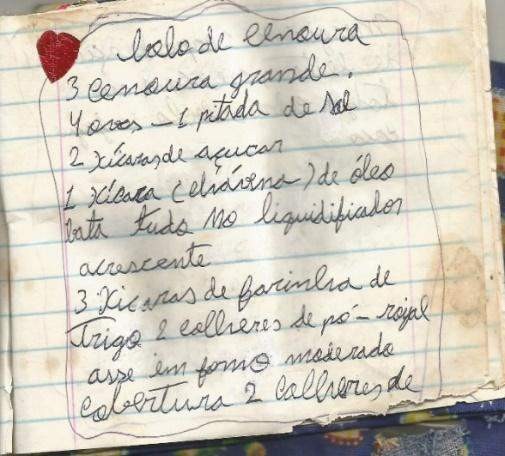 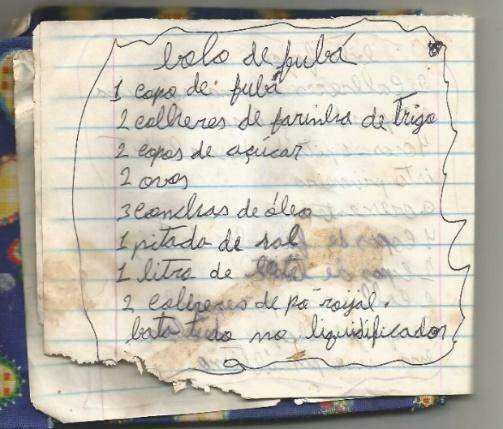 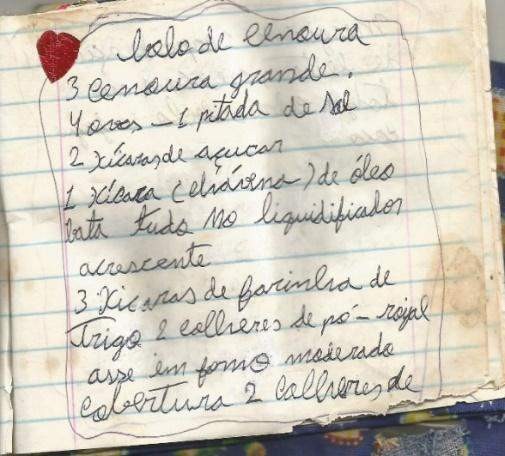 Tomando como base a teoria dos gêneros (BAKHTIN, 2000), os documentos RC01 e RC02 obedecem a uma estrutura composicional bastante funcional de textos instrucionais com sequências descritivas, uma vez que há descrição dos ingredientes, seguida das instruções dos modos de fazer (bata, acrescente, asse).Aliás, é interessante destacar que a estrutura composicional da receita pode ser um meio criativo de, na sala de aula, o professor iniciar (ou complementar) os estudos sobre tipologias textuais, tais como descrição e injunção. Se o professor utilizar uma imagem antiga de um caderno de receitas, é um modo também de os alunos, muito acostumados com a tecnologia, terem acesso aos meios de produção textual anteriores à revolução tecnológica, podendo, inclusive, recuperar a história pregressa de suas famílias, rememorando lembranças culinárias elaboradas por membros mais antigos.Nesse prisma, tomando como base os objetivos evidenciados nesta pesquisa, convém abordar os gêneros da esfera familiar coletados como recurso didático-metodológico para o ensino. Todavia, isso requer embasamento nas teorias dos letramentos, segundo as quais, as práticas de leitura e escrita estão atreladas ao contexto social, em que os sujeitos se inserem, o que torna os processos de aprendizagem de ler e escrever mais significativos e contextualizados.Assim, devemos considerar, conforme afirma Kleiman (1998), que, na família, as práticas e usos da leitura e da escrita são fatos do cotidiano, corriqueiro, inseparável de outros fatores e fazeres, como: a leitura do jornal durante o café da manhã; a redação de um bilhete ou a consulta a uma agenda como suportes da memória; a leitura de um livro de cabeceira como aspecto importante do lazer ou do descanso; o rabisco como ocupação manual durante a concentração. Além dessas práticas de letramento listadas por Kleiman (1998), entre as famílias menos abastadas, há também o registro de aniversários em “Folhinha” (calendário) do ano em curso; anotação, no verso da folhinha ou em cadernetas, das compras e/ou das dívidas, como forma de controle financeiro. Dessa forma, o uso do texto escrito como fonte de informações permitirá que, antes de conhecer a forma escrita, o estudante conheça seu sentido e sua função.A mudança de perspectiva nos estudos da linguagem, fruto dos ideais dos letramentos, tem impactado o processo de ensino-aprendizagem na escola, principalmente no que tange ao desenvolvimento das competências discursivas. Nessa ótica, a leitura e a escrita são compreendidas sob uma perspectiva de abrangência social, uma vez que se aprende a ler e escrever para agir em sociedade.Segundo Kleiman (2005, p. 12), o letramento está associado ao “conjunto de práticas envolvendo a língua escrita para alcançar determinado objetivo, numa determinada situação, associadas aos saberes, às tecnologias e às competências necessárias para sua realização”. De tal modo, o letramento é evocado com o propósito de transformar a realidade dos sujeitos, uma vez que, ao adquirir e apropriar-se dos usos e das práticas sociais que envolvem a escrita, o indivíduo irá inserir-se num mundo organizado e dominado pela escrita.Já em relação ao ambiente familiar, onde gêneros são produzidos e circulam, este espaço se presta ao papel de letramento dos indivíduos, mesmo entre aqueles que não dominam efetivamente a leitura e a escrita, mas são capazes de participar de situações que envolvam tais práticas. Ou seja, o termo “letrado” tem sido empregado para se referir a um sujeito que atua e se envolve nas práticas sociais que utilizam a linguagem escrita, mesmo este não tendo ainda o domínio efetivo da escrita (KLEIMAN, 2005).Enfim, ensinar língua(gem) deve ser visto como um processo de imersão na prática social, o que exige uma abordagem contextualizada. Nesse contexto, Oliveira (2010) sugere que os projetos que envolvam os letramentos como prática contextualizada da leitura e da escrita, possibilitem abordar os gêneros não como um “fim”, mas como um “meio”. Ainda segundo a autora, é preciso ensinar “com” os gêneros e não “sobre” os gêneros, o que significa considerá-los como o elemento organizador da ação de ensinar.Nessa vertente, os professores da educação básica, ao abordarem os gêneros, podem recorrer a uma metodologia semelhante à utilizada nesta pesquisa. Inicialmente, solicita-se aos alunos que recolham qualquer material textual que seja responsável pela interação sociodiscursiva em suas casas. Além de inseri-los em um contexto de pesquisa científica desde cedo, tal metodologia pode resultar em um catálogo de gêneros da esfera familiar ricamente válidos para o ensino. Tal método, porém, requer do professor um domínio amplo da teoria, de modo a articular as competências teórico- práticas ao ensinar sobre e com os gêneros.A partir da coleta dos materiais, o professor precisa mediar, no processo de ensino-aprendizagem, como os alunos podem confeccionar um catálogo de gêneros, observando as regularidades e disparidades entre os materiais coletados. Para isso, é interessante atentar às postulações bakhtinianas acerca do conteúdo, da forma e do estilo dos documentos a serem catalogados. Assim, ao longo das aulas de língua(gem), o professor pode procurar abordar os gêneros catalogados pelos alunos, de modo que as práticas linguísticas que estão no contexto extraescolar, como é o caso do ambiente familiar, sejam incorporadas pela prática escolar de letramentos. Dessa forma, o ensino poderá ser cada vez mais significativo e contextualizado na realidade dos alunos.Um exemplo metodológico, tomando como base o catálogo apresentado nesta pesquisa, seria o estudo de uma carta pessoal.CP01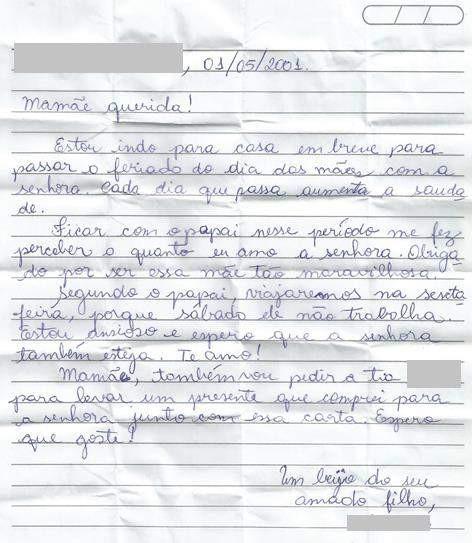 A partir do catálogo confeccionado pelos alunos, o professor pode dividir a turma em grupos e distribuir as cartas coletadas por eles. Logo após, deve orientá-los na análise dessas cartas, atentando-se para as regularidades formais e estéticas desde gênero (local e data, vocativo, despedida e assinatura), bem como, as disparidades quanto ao conteúdo das cartas (abordagem de diferentes temáticas, utilização linguagem formal ou informal etc.).Tal abordagem, como se espera, rompe com o pragmatismo do ensino tradicional, no qual o professor já apresenta as regularidades dos gêneros e suas características, privando o aluno de investigar e de tirar suas próprias conclusões. Também é possível, a partir dessa abordagem, refletir com os alunos sobre os gêneros que emergiram nos últimos tempos em função das tecnologias da informação: o e-mail é usado pelas famílias? Há ainda circulação de cartas escritas à mão? Quais são os aspectos multimodais de tais cartas (há desenhos, configurações diferenciadas, adesivos etc.)? Os aplicativos de comunicação como WhatsApp e Telegram substituíram práticas discursivas de escrever cartas, dar notícias aos familiares e amigos? Os usos familiares desses aplicativos são feitos por via oral (envio de áudio) ou por escrita (mensagens de textos) ou vídeo? Há diferenças de usos geracionais (ou seja, os pais, avós usam esses recursos de forma diferente das crianças?) As redes sociais contribuem para uma aproximação de parentes distantes e amigos antigos? Como essa interação é estabelecida no contexto social dos estudantes? Essas são questões que podem nortear o trabalho do professor, levando os alunos a refletirem sobre suas práticas de relações sociais por meio de diferentes gêneros. Aliás, levar o aluno a (re)pensar sobre aquilo que lhe é ensinado, mergulhando-o no processo de ensino-aprendizagem, torna-se uma ferramenta eficaz na construção do conhecimento significativo e embasado.Isso justifica a necessidade de as escolas trabalharem com os diversos tipos de gêneros, porque é uma forma de promover articulação entre aquilo que se ensina e aquilo que se pratica no meio social. A inserção dos gêneros no currículo escolar é, então, um modo de a instituição escolar aproximar-se das práticas sociais que estão no entorno da vida de seus alunos. É, ainda, um modo de mostrar-lhes a diversidade desses gêneros e suas funções na sociedade.Considerações finaisAo longo desta pesquisa, constata-se que os gêneros da esfera familiar são importantes ferramentas que devem ser exploradas pelo professor de língua portuguesa. Aliás, por serem produtos da interação sociocomunicativa dos alunos em suas casas, utilizar tais documentos como recurso metodológico pode ser uma alternativa viável e enriquecedora para a prática de ensino, além de tornar a aprendizagem mais significativa para o aluno.Nesse enfoque, foi possível perceber pelas análises realizadas com os documentos coletados ao longo da pesquisa que os gêneros da esfera familiar são, em sua maioria, utilitários. Ademais, se tratando de gêneros que circulam na esfera familiar, observou-se, ao longo da pesquisa, que há uma distinção entre aqueles documentos sob responsabilidade das mulheres e os de posse dos homens. Tais questões foram analisadas sob a ótica do letramento, gêneros e ideologias discursivas, revelando uma tendência ideologicamente sexista de que caberia às mulheres cuidar de afazeres da esfera privada, e aos homens questões pertinentes à esfera pública. Isso se refletiu nos gêneros com os quais eles lidavam cotidianamente. Na contemporaneidade, apesar do protagonismo feminino em chefiar a maioria das famílias, acreditamos ainda haver significativos indícios do patriarcado.Enfim, possibilitar o debate sobre tais questões envolvendo gêneros e ensino de língua, embasando-se, para isso, nas teorias do letramento, foi a prioridade desta pesquisa. Assim, possibilita-se demonstrar metodologicamente que trabalhar com os gêneros da esfera familiar na escola, objetivando um letramento amplo, significativo e contextualizado das práticas de leitura e escrita, torna-se viável e possível.ReferênciasAGÊNCIA BRASIL. Classe média brasileira representa 54% da população. (2014). Disponível em:<https://agenciabrasil.ebc.com.br/geral/noticia/2014-02/classe-media-brasileira-representa-54-da- populacao>. Acesso em: 10 jun. 2020.BAKHTIN, M. Os gêneros do discurso. In: BAKHTIN, Mikhail. Estética da criação verbal. Trad. de Paulo Bezerra. São Paulo: Martins Fontes, 2000. p. 261-306.BOTTON, Andressa; CUNICO, Sabrina Daiana; BARCINSKI, Mariana e STREY, Marlene Neves. Os papéis parentais nas famílias: analisando aspectos transgeracionais e de gênero. Pensando Famílias. 2015, v. 19, n. 2, pp. 43-56. Disponível em: <http://pepsic.bvsalud.org/scielo.php? script=sci_arttext&pid=S1679-494X2015000200005>. Acesso em: 30 jun. 2023.CASTRO, N. M. Representações de identidades de gênero e de sexualidade nos discursos de professores de educação infantil. Dissertação (Mestrado). Campinas: UNICAMP, 2010.GUERREIRO, M. D., CAETANO, A., e RODRIGUES, E. A. A família (d)escrita pelos jovens: permanência e mudança de modelos de paternidade. Revista Configurações, Centro de Investigação em Ciências Sociais, v. 4, jan. 2008, p. 115-126.KLEIMAN, A. Ação e mudança na sala de aula: uma pesquisa sobre letramento e interação. In: Rojo (org.). Alfabetização e letramento: perspectivas linguísticas. Campinas, SP: Mercado de Letras, 1998._______. Preciso “ensinar” o Letramento? Não basta ensinar a ler e a escrever?. Coleção Linguagem e Letramento em foco: linguagem nas séries iniciais. Ministério da Educação. Cefiel/IEL. UNICAMP, 2005._______. Processos identitários na formação profissional: o professor como agente de letramento. In: CORRÊA, M. Ensino de língua: letramento e representações. Campinas: Mercado de Letras, 2006.KLEIMAN, A.; SIGNORINI, I. O ensino e a formação do professor: alfabetização de jovens e adultos. Porto Alegre: Artmed, 2000.MARCUSCHI, L. A. Apresentação. In: BAZERMAN, C. Gêneros textuais, tipificação e interação. Trad. e org. de A. P. Dionísio e J. C. Hoffnagel. São Paulo: Cortez, 2005, p. 09-13._______. Da fala para a escrita: atividades de retextualização. 8. ed. São Paulo: Cortez, 2007._______. A. Gêneros textuais: definição e funcionalidade. DIONISIO, Ângela P.; MACHADO, Anna R.; BEZERRA, M.ª Auxiliadora (Org.s.). In: Gêneros textuais e ensino. 2. ed. Rio de Janeiro: Lucerna, 2011.MOREIRA; CALEFE. Metodologia da pesquisa para o professor pesquisador. 2. ed. Rio de Janeiro: Lamparina, 2008.MOTTA-ROTH, D. O ensino de produção textual com base em atividades sociais e gêneros textuais. Linguagem em (Dis)curso – LemD, v. 6, n. 3. Tubarão, SC, set./dez. 2006. p. 495-517.OLIVEIRA, M. do S. Gêneros textuais e letramento. Revista Brasileira de Linguística Aplicada, v. 10, n. 2, abr.-jun., 2010, pp. 325-345. UFMG, Belo Horizonte._______. Letramentos e políticas públicas: a família na escola. In: KLEIMAN, A. B.; ASSIS, J. A. Significados e Ressignificações do letramento. Campinas: Mercado de Letras, 2016.PAIVA, V. M. Manual de pesquisa em estudos linguísticos. São Paulo: Parábola, 2019.ROJO, R. Escola conectada: os multiletramentos e as TICs. São Paulo: Parábola, 2013. SOARES, M. Letramento: um tema em três gêneros. 2. ed. Belo Horizonte: Autêntica, 1998.STREET. B. Dimensões “escondidas” na escrita de artigos acadêmicos. Perspectiva, Florianópolis, v.28, n 2, p. 541 – 597, jul/dez. 2010.TEDESCO, M. A., PESCE, M. K., e KOERNER, R. M. Práticas de letramentos na família: possibilidades para a ação docente. Revista Retratos da Escola, Brasília, v. 11, n. 20, p. 219-232, jan./jun. 2017.NOTAS DE AUTORIALeosmar Aparecido Silva é Doutor em Letras e Linguística pela Universidade Federal de Goiás. Atua como professor e pesquisador do Programa de Pós-Graduação em Letras e Linguística da UFG. Contato: silva515@ufg.br Laura Silveira Botelho é Doutora em Linguística pela Universidade Federal de Juiz de Fora. Atualmente é pesquisadora do Programa de Pós-Graduação em Letras e professora do Departamento de Letras, Artes e Cultura da Universidade Federal de São João del-Rei. Contato: laurabotelho@ufsj.edu.brVictor Alexandre Silva é graduado em Letras: Português pela Universidade Federal de Goiás, e em Pedagogia pela Universidade Paulista. Especialista em Direitos Humanos, Gênero e Sexualidade pela Universidade Anhembi-Morumbi, e em Psicologia Educacional pelo Centro Universitário Leonardo Da Vinci. Atua como professor da rede pública de ensino da cidade de Goiânia.Contato: victor.letrasport@gmail.com Como citar esse artigo de acordo com as normas da ABNTSILVA, Leosmar Aparecido; BOTELHO, Laura Silveira; SILVA, Victor Alexandre. “Gêneros da esfera familiar: produção e circulação”.  Sobre Tudo, v. 14, n. 1, p. ?-?, Florianópolis: CA UFSC, 2023.2023.FinanciamentoPROLICEN - Programa de Licenciatura, Pró-Reitoria de Graduação, Universidade Federal de Goiás.Consentimento de uso de imagemNão se aplica.Aprovação de comitê de ética em pesquisaNão se aplica.Licença de usoOs/as autores/as cedem à Revista Sobre Tudo os direitos exclusivos de primeira publicação, com o trabalho simultaneamente licenciado sob a Licença Creative Commons Attribution (CC BY) 4.0 International. Esta  licença  permite  que  terceiros  remixem,  adaptem  e  criem  a  partir  do  trabalho  publicado,  atribuindo  o  devido  crédito  de  autoria  e publicação  inicial  neste  periódico.  Os  autores  têm  autorização  para  assumir contratos adicionais separadamente, para distribuição não exclusiva da versão do trabalho publicada neste periódico (ex.: publicar em repositório institucional, em site pessoal, publicar uma tradução, ou como capítulo de livro), com reconhecimento de autoria e publicação inicial neste periódico.PublisherUniversidade Federal de Santa Catarina. Centro de Ciências da Educação. Colégio de Aplicação. Publicação na página da Revista Sobre Tudo. As ideias expressadas neste artigo são de responsabilidade de seus/suas autores/as, não representando, necessariamente, a opinião dos/as editores/as ou da universidade.HistóricoRecebido em: 28/03/2023Aprovado em: 29/06/2023Publicado em: 31/07/2023PARA UMA BOA EDUCAÇÃO FEMININA – DIRECIONAMENTOS E CONSELHOS DE VERNEY E SANCHES EM MANUAIS E TRATADOS PORTUGUESES DO SÉCULO XVIIIDra. Kelly Lislie Julio/UFSJJosé Cássio Marques Passos/UFSJ PIBICResumo: O presente texto tem como interesse apresentar os resultados da investigação desenvolvida durante a iniciação científica intitulada “O papel educador das mulheres nos tratados e manuais portugueses” que, por sua vez, buscou analisar o discurso propagado durante o século XVIII quanto ao papel das mulheres, particularmente no que se referia à educação. De modo mais específico, a pesquisa se propôs a investigar dois manuais de autores iluministas portugueses: “Verdadeiro método de estudar” (1746), de Luiz Antônio Verney e “Cartas para a educação da mocidade” (1754), de Antônio Ribeiro Sanches. A obra de Verney está dividida em dois tomos contendo ao todo dezesseis cartas assinadas sob seu codinome “Barbudinho” e endereçadas a um amigo da Universidade de Coimbra. Já a produção de Sanches contém algumas cartas e, assim como a obra de Verney, resguardadas suas especificidades, apresentava algumas propostas de reforma para a educação em Portugal, segundo alguns princípios iluministas. Nas duas obras elencadas foi realizado o trabalho de busca e compreensão das concepções a respeito do papel das mulheres nos aspectos sociais e educacionais da sociedade do império português. Em outros termos, buscou-se identificar as funções delegadas a elas num processo educativo que deveria ser útil ao desenvolvimento e crescimento de Portugal e seus domínios, como idealizado por esses dois iluministas. Como foi possível observar, ambos os autores, ao refletirem sobre a educação recebida pelas crianças e jovens, reconheceram o papel central exercido pela mulher, pois era na vida doméstica que se iniciava a educação, quando estavam em pleno contato com as figuras femininas, tais como as mães e amas. Assim, defenderam a educação feminina como forma de preparação tanto para o exercício educativo de seus filhos como para a função de esposa e dona de casa. Nas obras foi possível identificar os elementos que deveriam estar presentes na educação feminina bem como os comportamentos que deveriam ser adotados pelas mulheres portuguesas. Nesses termos, as produções e ideias presentes em ambos os manuais ajudaram a compreender o lugar atribuído à mulher no processo educativo da sociedade dos setecentos.Palavras-chave: Educação; Mulheres; Manuais portugueses.PARA UNA BUENA EDUCACIÓN FEMENINA – DIRECTRICES Y CONSEJOS DE VERNEY Y SANCHES EN LOS MANUALES Y TRATADOS PORTUGUESES DEL SIGLO XVIIIResumen: El presente texto tiene interés em presentar los resultados de la investigación realizada durante la iniciación científica titulada “O papel educador das mulheres nos tratados e manuais portugueses” que, a su vez, buscó analizar el discurso propagado durante el siglo XVIII sobre lo papel de la mujer, em particular em lo que respecta a la educación. Más especificamente, la investigación se propuso investigar dos manuales de autores de la ilustración portuguesa: “Verdadeiro método de estudar” (1746), de Luiz Antônio Verney y “Cartas para a educação da mocidade” (1754), de Antônio Ribeiro Sanches. La obra de Verney se divide en dos volúmenes que contienen un total de dieciséis cartas firmadas con su nombre em clave “Barbudinho” y dirigidas a un amigo de la Universidad de Coimbra. La producción de Sanches, en cambio, contiene algunas cartas y, como la obra de Verney, salvaguardando sus especificidades presentó algunas propuestas de reforma de la educación en Portugal, según algunos principios de la ilustración. En los dos trabajos enumerados, el trabajo se llevó a cabo para buscar y comprender los conceptos sobre el papel de la mujer en los aspectos sociales y educativos de la sociedad em el império português. En otras palabras, buscamos identificar las funciones delegadas a ellos em un proceso educativo que debería ser útil para el desarrollo y crecimiento de Portugal y sus domínios, como lo vislumbraron estos dos autores. Se pudo observar que ambos al reflexionar sobre la educación que reciben los niños y jóvenes, reconocieron el papel central que juega la mujer, pues es en la vida doméstica donde se inicia la educación, cuando están en pleno contacto com las figuras femininas, tales come madres y niñeras. Así, defendieron la educación femenina como forma de preparación tanto para el ejercicio educativo de sus hijos como para el rol de esposa y ama de casa. En los trabajos fue posible identificar los elementos que deben estar presentes en la educación femenina, así como los comportamientos que deben adoptar las mujeres portuguesas. En estos términos, las producciones e ideas presentes en ambos manuales ayudaron a comprender el lugar atribuido a la mujer en el proceso educativo de la sociedade del siglo XVIII.Palabras-clave: Educación; Mujer; Manuales portugueses.IntroduçãoEste texto tem como intenção apresentar os resultados da investigação realizada a partir de um projeto de iniciação científica que, por sua vez, buscou analisar as concepções propagadas a respeito das mulheres, especialmente o seu papel no processo educativo de crianças e jovens, durante o século XVIII. Para alcançar tal intento, foram eleitas duas obras de autores iluministas, publicadas no período: “Verdadeiro método de estudar” (1746), de Luiz Antônio Verney; e “Cartas para a educação da mocidade” (1754), de Antônio Ribeiro Sanches.Ambos os autores produziram suas obras dentro de um contexto em que os ideais do Iluminismo estavam chegando em Portugal. Conhecidos por “estrangeirados”, esses intelectuais eram assim chamados por terem se formado em outros países europeus e que, influenciados por esse movimento surgido no contexto europeu do final do século XVII, apresentaram novos olhares sobre a ciência e a educação portuguesa. Dentre os novos olhares nos dois campos indicados, cabe apontar as críticas inspiradas nas concepções iluministas direcionadas aos modelos tradicionais, como a chamada “ciência aristotélica” que era experimental, teológica e predominava em Portugal por meio da Companhia de Jesus. Segundo o novo entendimento, a concepção dominante até então não atendia as demandas e necessidades que estavam sendo apresentadas. Nesses termos, progressivamente, os pensadores iluministas começaram a promover críticas a esse modelo que consideravam “velho” e “representante do atraso cultural”, especialmente a partir do século XVIII.É nesse contexto que surgem, por exemplo, os debates entre os jesuítas e outra ordem, a de São Felipe de Néri ou os Oratorianos, considerada representante da ciência experimental. Os oratorianos questionavam a ciência especulativa dos jesuítas bem como seus modelos pedagógicos e, nesse contexto, introduziram em Portugal os ideais de pensadores como: Francis Bacon, Isaac Newton e John Locke (1632-1704), ou seja, aquelas ideias consideradas modernas e que estavam, em certa medida, alinhadas as novas concepções sobre ciência que surgiam na Europa (MENDES, 2006).  Luís Antônio Verney era um oratoriano. Nascido em Lisboa, em 1713, seus primeiros estudos foram com os jesuítas. Depois disso, ele estudou filosofia no colégio dos oratorianos. Aos 23 anos de idade saiu de Portugal estabelecendo-se em Roma. Em 1746, escreveu a obra “Verdadeiro Método de Estudar, para ser útil a República e a Igreja: proporcionado ao estilo, e necessidade de Portugal”, organizada em dezesseis cartas escritas sob seu codinome “Barbudinho” e que foi dividida em dois tomos. Nas cartas, ele abordou diferentes assuntos e apresentou um panorama das disciplinas lecionadas em Portugal, quando teceu algumas críticas a metodologia de ensino dos jesuítas portugueses. No que diz respeito ao papel das mulheres na educação, aspecto que nos interessa mais em específico, Verney dedicou a pensá-la na décima sexta carta, como será abordado mais à frente. Entretanto, em termos gerais, para Verney, elas exerciam um papel fundamental na educação de seus filhos.Outro importante representante das “Luzes” em Portugal, ao lado de Verney, e que também foi selecionado para esta pesquisa, foi Antônio Nunes Ribeiro Sanches. Nascido na Vila de Penamacor, em 1699, pertencia a uma família descendente de judeus, sendo assim um cristão novo. A exemplo do pai, um sapateiro, cultivou apreço pelo trabalho útil e pelas ciências, mostrando-se interessado pelos livros desde cedo. Aos 16 anos foi para Coimbra onde participou de aulas de filosofia ministrada pelos jesuítas. Em 1719, deixou Coimbra e se instalou em Salamanca. Entretanto, as dificuldades em decorrência da origem judaica também se fizeram presentes na Espanha, o que o fez voltar a Portugal onde exerceu temporariamente a medicina. Em 1726, partiu para Londres onde se estabeleceu pelo resto da vida. Assim como Verney, Sanches discordava do modelo de ensino dos jesuítas, defendendo que suas fórmulas eram “inertes” e “ocas”. Diante disso, passou a pensar sobre a educação. Na sua obra de destaque para a pesquisa, “Cartas para a educação da mocidade” (1754), ele elaborou um plano geral para a educação, dos anos iniciais ao universitário. Entretanto, diferente de Verney, defendeu uma educação conforme o pertencimento socioeconômico. Assim, dividiu a mocidade em grupos sociais. Para ele, a educação deveria se dá conforme as posições e funções que cada indivíduo ocuparia na sociedade. Por isso, para as mulheres, por exemplo, que teriam um papel importante na formação dos jovens, ele defendeu uma educação, mas apenas o suficiente para exercer adequadamente suas funções. Segundo Martins (2005, p.514), a defesa de educação de Sanches era centrada numa educação cívica alinhada a um catecismo da vida civil e “na igualização do trato aos nobres, no estudo das línguas vivas e nas aulas de atividades físicas”. As obras de Verney e Sanches acabaram por conseguir suplantar o modelo que criticaram da Companhia de Jesus. Suas ideias inspiraram as reformas educacionais de Marquês de Pombal, responsável pela expulsão oficial dos jesuítas. Conforme destacou Mendes (2006), as reformas educacionais pombalinas apresentaram novas metodologias de ensino que se basearam em ideias de Verney, como, por exemplo, o ensino da gramática latina que deveria utilizar o português como base e não uma exposição direta ao latim, como faziam os jesuítas. Os escritos de Sanches também acabaram influenciando as reformas pombalinas no ensino, como bem destacou Carlota Boto (1998). Na verdade, como apontado pela autora, as concepções presentes em seus escritos acabaram se caracterizando como um importante suporte teórico para as reformas pombalinas.São as obras desses dois pensadores que serviram de base para a tentativa de identificar as concepções existentes e propagadas no período que buscavam determinar o ideal feminino e certos lugares que elas deveriam ocupar. A intenção foi verificar os direcionamentos educativos para elas e, ao mesmo tempo, as obrigações que elas deveriam ocupar dentro de um projeto educativo que almejava a formação de súditos úteis para o progresso e obedientes às leis da Igreja e do Estado português. Isso porque, conforme o entendimento da época, a educação era um instrumento importante para a organização da sociedade e, nesse contexto, funções específicas foram pensadas para os diferentes sujeitos.A pesquisa, que utilizou como fonte as duas obras indicadas acima, seguiu exclusivamente os parâmetros qualitativos. Num primeiro momento foi feita a leitura de cada uma das obras, numa tentativa de familiarização com os escritos de Verney e Sanches. As duas obras estão disponíveis na internet. A obra de Verney, intitulada “Verdadeiro método de estudar: para ser útil à República e à Igreja: proporcionado ao estilo, e necessidade de Portugal” (1746), está disponível no acervo da Biblioteca Nacional Digital de Portugal. Trata-se de uma cópia escaneada do documento original. É possível dizer que a obra disponibilizada se encontra em excelente estado de conservação, com letra legível. Foi necessário certo esforço para entender algumas palavras grafadas segundo as regras gramaticais da época da publicação, mas uma vez familiarizados, foi possível a leitura da obra em sua integralidade.A segunda obra “Cartas sobre a educação da mocidade” (1754), de Ribeiro Sanches, está disponível no site do acervo digital da Biblioteca Nacional de Portugal. O texto está escaneado e o material da “Coleção-Portugal”, de Joaquim Ferreira e do editorial Domingos Barreira-Porto, contém 240 páginas. Assim como a primeira, a leitura da obra de Sanches foi relativamente fácil, pois tem uma linguagem simples. Concomitantemente a essa primeira leitura, foi realizado ainda um mapeamento e leitura de autores que já se dedicaram a pensar nos dois pensadores e suas respectivas obras. Os estudos dessas pesquisas foram fundamentais para subsidiar a análise e compreender um pouco mais sobre quem foram os dois pensadores eleitos. A investigação demandou ainda a leitura de pesquisas interessadas a pensar as mulheres. Apesar das diferentes abordagens, os estudos investigados revelaram que a educação da mulher buscava formar a boa esposa, mãe e dona de casa e que, dentre as funções femininas, a educação de crianças e jovens foi progressivamente tornando-se elemento importantíssimo a ser incorporado entre seus papéis. Além disso, as pesquisas mostraram que esse ideal feminino era propagado de diferentes formas: pela Igreja nos sermões, nas confissões; pelo Estado, a partir das leis e ações de juízes e demais autoridades; mas também pelos impressos, como foi o caso das obras de Verney e Sanches, o que corroborou a importância da investigação que resultou este texto.Após essa primeira fase e já munidos das leituras realizadas, as obras de Verney e Sanches foram novamente lidas e analisadas, no intuito de identificar os objetivos propostos e já indicados. São os resultados desse estudo que serão apresentados a seguir. A mulher e sua educação segundo Verney e Sanches:Luís Antônio Verney, escreveu uma obra precisa e direta nos pontos propostos. Como foi possível perceber, “Verdadeiro método de estudar” (1746) foi um manual de instrução que se propôs a indicar como deveria se organizar os métodos para o ensino em Portugal. As dezesseis cartas que totalizam a obra abordaram diferentes modalidades do processo de ensino. Entretanto, foi na décima sexta carta, como já apontado, que o autor se dedicou a pensar e defender a educação feminina, inclusive indicando as formas para sua realização e principais objetivos. De acordo com Arilda Ribeiro (2002), as concepções de Verney sobre a educação feminina se alinhavam em muitos aspectos às de outros estudiosos, aspectos que observamos, por exemplo, ao analisar a obra de Sanches. Todavia, conforme a autora, é necessário destacar sua inovação ao dedicar parte de sua obra para refletir exclusivamente a respeito da educação feminina e, principalmente, evidenciar a ausência de iniciativas nessa seara. Antônio Ribeiro Sanches, por sua vez, em “Cartas para a educação da mocidade” (1754), também apresentou críticas à filosofia “escolástica” comandada em Portugal pelos jesuítas. O pensador não concordava com o monopólio eclesiástico na educação, então dominante e, como forma de substituir tal realidade, defendia a necessária secularização do ensino. Em outros termos, professores, métodos e conteúdos deveriam ser definidos pelo poder público e apenas a educação ligada à doutrina cristã que deveria ser uma tarefa eclesiástica. Suas proposições para a educação da mocidade em Portugal visavam fortalecer a formação de súditos obedientes e cristãos resilientes, ou, como mencionado por Fonseca (2009, p.29), uma educação mais pragmática, “destinada a formar o súdito exemplar e o cidadão útil ao progresso do Estado”. Ainda conforme a autora, Sanches buscou conciliar a formação civil e cristã, estando na base da formação das novas gerações e na reforma da sociedade, a educação moral. A respeito dos métodos e estratégias para a educação, Sanches defendia que o bom exemplo dos pais e professores era um elemento fundamental. Na verdade, sua concepção a respeito do exemplo enquanto recurso educativo não se resumia à essas relações. Isso porque, para o pensador, o bom exemplo das elites também era uma importante estratégia para educar os grupos subalternos. Outro recurso importante, segundo Sanches, seria a premiação por parte do Estado, que poderia gratificar os mais comportados e punisse os antagônicos. Todavia, uma característica bem perceptível em sua obra foi a separação que fez conforme o pertencimento social e econômico das pessoas. Nesse sentido, defendeu que nem toda mocidade do reino deveria receber a educação dos mestres, quer dizer, o ensino da leitura e escrita, justificando que, caso os jovens de família pobres se dedicassem ao mundo das letras, não aceitariam os ofícios mecânicos que demandavam maior força física. Em suma, para ele, as forças do trabalho seriam virtudes suficientes para a sociedade plebeia. Referente às mulheres, alinhado às suas perspectivas, defendeu que a educação feminina deveria se restringir àquelas que pertenciam à nobreza. Uma leitura minuciosa das obras permitiu identificar alguns aspectos distintos, mas também certas aproximações, bem como estabelecer comparações entre os autores. Restringindo à educação feminina, cabe salientar que tanto Sanches quanto Verney julgaram necessário apresentar argumentos em defesa dela, destacando elementos para demonstrá-la e enfatizá-la como uma demanda para a sociedade. Tal fato estava relacionado a uma situação existente no período. Para a época em questão, a concepção a respeito da educação feminina estava sendo reformulada, alinhada às demais transformações ligadas ao aspecto educativo, como já mencionado. Progressivamente, as mulheres estavam sendo chamadas a ocuparem um papel de educadora das gerações mais novas. Tal processo se consolidou no século XIX, mas as concepções e discursos sobre esse aspecto já estavam circulando durante os setecentos, como, por exemplo, em tratados e outros escritos produzidos no período. A tentativa era construir nas pessoas de um modo geral e particularmente no público feminino a compreensão da parcela de responsabilidade das mulheres para o movimento em busca do progresso de Portugal. Assim, nessa perspectiva, Luís Antônio Verney, por exemplo, quando apresentou a justificativa da abordagem do tema e da necessidade da educação feminina, fez questão de ressaltar que eram as mulheres, em especial as mães de família, as primeiras mestras; aquelas que ensinariam a língua e as primeiras coisas aos filhos. Nas palavras do autor:Elas nos ensinam a língua; elas nos dão as primeiras ideias das coisas. E que coisa boa nos hão de ensinar, se elas não sabem o que dizem? Certamente que os prejuízos que metem na cabeça na nossa primeira meninice são sumamente prejudiciais em todos os estados da vida, e quer-se um grande estudo e reflexão para despir-se deles. (VERNEY, 1746, p. 291)O mesmo poderia ser dito sobre o bom governo da casa, pois, conforme o autor, elas eram as responsáveis pelo gerenciamento do lar. Nesses termos, as duas tarefas por si só já justificariam uma necessária instrução que, segundo o autor, não poderiam ser bem cumpridas se não tivessem acesso à educação. Antônio Ribeiro Sanches, por sua vez, também justificou a educação feminina argumentando o fato de que eram as mulheres as primeiras mestras de seus filhos, irmãos e maridos. Entretanto, como apontado, a instrução feminina pensada por ele se restringiria às meninas nobres. Alinhada à essa última questão, o pensador defendeu a ideia de que era necessário despertar nas mulheres nobres o desejo de criar seus próprios filhos, que, no período, era uma atribuição de mulheres de grupos subalternos. A educação pela própria mãe, uma nobre, evitaria que as amas ensinassem ideias "destrutivas de tudo que devemos crer e obrar" (SANCHES, 1754, p.192).  Em relação à educação feminina, quer dizer, sobre como ela deveria acontecer e os aspectos que ela deveria abordar, Verney (1746) defendeu que, para o bom gerenciamento do lar, as mulheres deveriam ter noções de economia, saber o preço das coisas e melhores qualidades de produtos, além de noções financeiras para saber como e quanto gastar. Além disso, elas deveriam saber utilizar livros de contas para inserção das receitas e despesas, de modo que pudessem administrar as rendas de suas fazendas, evitando a ruína econômica das famílias. Sobre as ações práticas, defendeu os trabalhos manuais para evitarem o desperdício de tempo e para melhor administrarem as casas e serviços.Maria Antonieta Rossi (2021) lembra que, para Verney, a educação do sexo feminino serviria não apenas para instruir os filhos nos primeiros anos de vida, mas também para preservar o bem-estar do lar, uma vez que, graças aos conhecimentos aprendidos, a mulher seria capaz de conversar, de entreter e de ajudar o próprio marido “nas coizas domesticas” (VERNEY, 1746, p. 295), evitando que o cônjuge fosse “procurar divertimentos”.Na perspectiva de Verney, os conhecimentos domésticos seriam importantes principalmente para as plebeias. Entretanto, as senhoras ricas não estavam excluídas desse tipo de aprendizagem, sendo uma forma de conhecerem as coisas úteis da casa e não desvalorizassem o trabalho. Para além disso, no caso do último grupo, as atividades de canto e instrumentos, apesar de não lhe parecer necessário, principalmente para as mais jovens, poderia ter utilidade para o entretenimento no seio familiar. As lições de canto, dança e música também seriam importantes para aquelas mulheres que utilizavam esses tipos de conhecimentos em algum trabalho, como as freiras. Para elas, Verney destacava ainda o estudo do latim, como uma possibilidade de entender a língua, sem a necessidade de aprender a falá-la (VERNEY, 1746). O pensador defendeu ainda aqueles ensinamentos que ele chamou de “trabalhos de mão”. Estavam incluídos nesse entendimento, atividades como: a costura, o bordado e as técnicas de fazer renda. Para ele, esses ensinamentos eram úteis à todas as mulheres, independentemente do pertencimento socioeconômico. Isso porque, para aquelas das camadas mais abastadas, seria uma forma de “tirar o ócio”, administrar a família, e, como bem destacou Adão (1995), exercitar a caridade através de obras destinadas à esmola e filantropia. Para as mais pobres, seria uma oportunidade de trabalho remunerado para prestar socorro à família. Conforme Verney (1746), o estudo deveria começar dos cinco aos sete anos de idade, a partir de elementos da fé. Os demais ensinamentos começariam pelo aprender a ler, escrever e contar. Em seguida, elas deveriam aprender a ter domínio da Gramática Portuguesa através de ortografia e pontuações para a escrita das cartas. As noções de História incluiriam o conhecimento de histórias das santas e localização geográfica das localidades em que se passavam os acontecimentos religiosos; deveriam aprender ainda a história greco-romana. Todos esses conhecimentos serviriam como exemplos das virtudes morais a serem aprendidas e seguidas. Os ensinamentos abrangeriam ainda a Geografia e a Aritmética. No caso desta última, a proposta seria para uma preparação para a economia doméstica que poderia ser bastante útil na conservação ou aumento das rendas familiares. A educação própria do sexo feminino poderia acontecer no ambiente doméstico, junto com as mães ou outra pessoa de confiança. De qualquer modo, cabe ressaltar, toda a proposta de educação feminina defendida pelo pensador visava ajudar no melhoramento dos costumes e da moralidade, para o bem da família, do lar e da sociedade. Em outros termos, a ação de educar a mulher foi pensada como uma estratégia que, acima de qualquer interesse particular ou visando atender uma demanda feminina, era, na verdade, um projeto maior, alinhado a objetivos definidos por homens. Este último aspecto foi lembrado também por Arilda Ribeiro (2002).Finalizando as considerações sobre Verney, os escritos presentes na obra objeto de nosso estudo foi ainda uma denúncia da baixa qualidade do ensino direcionado a elas em Portugal e, também, sobre como os homens viam as mulheres como incapazes de qualquer estudo. Nessa perspectiva, defendeu a ideia de que os pais e mães deveriam investir na educação das mulheres, uma vez que seria útil tanto à vida doméstica quanto à república (VERNEY,1746). Ribeiro Sanches (1754), por sua vez, entendia que a efetiva educação da fidalguia portuguesa dependia da existência de um colégio ou recolhimento em que as meninas pudessem ficar enclausuradas desde a mais tenra idade. Nesse sentido, propôs o aproveitamento de instituições como colégios de freiras ou conventos que deveriam ser utilizados para a mocidade feminina nobre como forma de contribuir a benefício da fé católica.Sobre os conhecimentos que deveriam ser direcionados às meninas nobres, Sanches defendeu a Geografia, a História – sagrada e profana, além dos trabalhos de mãos, como: bordar, pintar, estofar e riscar. Tais ensinamentos seriam uma forma de afastar as “fidalgas portuguesas” da leitura de novelas amorosas e certos versos que poderiam corrompê-las, sem contar a ameaça de transmitir certas ideias aos homens de seu círculo familiar, como irmãos, maridos e filhos (SANCHES, 1754).Em termos gerais, podemos dizer que, em nossa perspectiva, Verney abordou com mais detalhes os elementos que deveriam ser considerados para o ensino das mulheres, o mesmo podendo ser dito sobre às capacidades que elas teriam para aprender. Já em relação aos tipos de ensinamentos voltados às mulheres e sobre seus papéis na sociedade, além das questões ligadas às condutas e moralidades, os escritos dos dois autores se aproximaram, ainda que direcionados à públicos específicos.  Tanto Verney quanto Sanches, como foi possível perceber, resguardadas suas especificidades, buscaram demonstrar em seus escritos que a educação proposta para o público feminino visava preparar a mulher para a administração da casa, família e o cuidado e educação dos filhos, o que evidenciava um limite bem estabelecido onde elas poderiam agir. Nessa perspectiva, os direcionamentos educativos defendidos por eles buscavam tornar realidade um ideal de mulher que pudesse assumir esses papéis especificamente. Em outros termos, apesar das diferenças de abordagens sobre o assunto em suas obras, os dois autores entendiam que as mulheres deveriam ser educadas, mas não em proveito próprio, mas sim para assumir os papéis delegados a elas. Todos os papéis tinham como foco o cuidado com os homens, o serviço para os homens.Entretanto, importante ressaltar, em consonância com outros pensadores do período, os escritos de Verney e Sanches refletiam o entendimento de que os papéis delegados às mulheres era uma forma de valorização delas, pois elas estavam sendo alçadas às funções importantes, para que pudessem contribuir para o desenvolvimento de Portugal e por isso a “boa educação” delas era um assunto de extrema importância. Essas concepções presentes no século XVIII foram consolidadas no século XIX, como destacado. Mas, acreditamos que foram obras como os escritos de Verney e Sanches que tiveram um papel fundamental na difusão dessas ideias em diferentes lugares, sendo reproduzidas inclusive nos domínios portugueses, como o Brasil. O estudo das duas obras mostrou que, dentre as diferentes obrigações delegadas às mulheres, o papel educativo estava em posição de destaque em suas tarefas. Ao mesmo tempo, tal percepção evidenciou que a noção de educação existente e propagada nas duas obras abarcava aspectos como: o cuidado, a atenção, o zelo, o ensino dos valores morais – civis e religiosos –, que, no contexto do período, buscava o ordenamento, o respeito às leis do Estado e da Igreja e para a reforma, desenvolvimento e progresso da sociedade portuguesa. Nesse sentido, a pesquisa também foi importante, pois ajudou a evidenciar essa perspectiva, contribuindo para as reflexões que têm buscado problematizar a tarefa educativa que, no período, não se resumia ao mundo da escrita, pelo contrário.Considerações finaisO trabalho desenvolvido durante a iniciação científica mostrou que as obras de Verney e Sanches tiveram um impacto fundamental nas reformas pombalinas, já que serviram de inspirações para algumas modificações empreendidas pelo Marquês de Pombal. Segundo Alexandre Mendes (2006), as ideias desses pensadores provocaram diversas mudanças culturais na sociedade portuguesa, como certos impactos educacionais percebidos, por exemplo, na reforma da Universidade de Coimbra, que modernizou seus cursos, desde as ciências humanas, passando pelas exatas e as naturais.     Referente às mulheres, nas obras de Sanches e Verney, a proposta de educação destinadas a elas estava alinhada ao conjunto de reformas movimentado pela ilustração portuguesa. Os dois pensadores defendiam ideais educacionais que tinham como proposta a prestação de serviço ao reino e objetivavam formar uma mocidade que pudesse cumprir as funções esperada pelo Estado. Tal entendimento também pode ser pensado sobre a educação das mulheres. Vistas como figuras centrais, presentes nas organizações familiares que, por sua vez, era uma estrutura social valorizada e importante para a sociedade naquele período, as preocupações desses pensadores partiam da ideia de que a falta de instrução das mulheres poderia impactar diretamente na estrutura familiar bem como na educação das novas gerações.Tanto Sanches quanto Verney deixaram transparecer em seus escritos uma tentativa de construir um lugar para as mulheres, um lugar de destaque na conformação da sociedade do período, diga-se de passagem, e que estava alinhado às concepções ilustradas que então circulavam. Relacionada à essa perspectiva, para serem capazes de assumir esse lugar, os dois autores buscaram justificar a importância da educação feminina, como forma de “instrumentalizá-las” para as funções de esposas, mães e donas de casas. Desse modo, podemos afirmar que o estudo das duas obras foi uma oportunidade de identificar um pensamento em curso a respeito dos papéis atribuídos às mulheres, os quais esperavam que elas assumissem em prol de um bem maior – a sociedade portuguesa. A pesquisa ajudou ainda a detectar a educação pensada para o público feminino naquela sociedade do século XVIII. Concepções como as defendidas por Verney e Sanches foram progressivamente alimentando o debate no período e avançando para o século XIX. Todavia, como foi apontado por Oliveira (2008), as meninas não tiveram uma escola financiada pela coroa durante o século XVIII. Na verdade, a criação do ensino régio feminino em Lisboa se deu apenas em 1815. Antes disso, o ensino feminino, conforme a mesma autora, esteve a cargo de conventos, mestras particulares ou alguma pessoa da família. Seja como for, os escritos de Verney e Sanches, assim como de outros ilustrados da época, foram impulsionados pela ideia de que era preciso buscar o progresso e reformar os costumes. E, nesse contexto, uma proposta de educação para as mulheres foi pensada, na qual elas deveriam ser preparadas para assumir a educação de seus filhos, o cuidado do lar e do marido. Referências VERNEY, Luis Antonio. Verdadeiro Método de Estudar. Valença: Oficina de Antonio Balle. 1746. Disponível em: http://purl.pt/118. Acessado em 25 de setembro de 2022SANCHES, Antonio. N. Ribeiro. Cartas sobre a educação da mocidade (1754). Prefácio de Dr. Maximiano Lemos. Coimbra: Imprensa da Universidade, 1922. Disponível em: http://purl.pt/148. Acessado em 25 de setembro de 2022.Livros, artigos e revistas:  ADÃO, Áurea do Carmo da Conceição. Estado Absoluto e Ensino das Primeiras Letras - as aulas régias (1772-1794). TOMO I. Lisboa: Faculdade de Ciências da Universidade de Lisboa, 1995. BOTO, Carlota. O enciclopedismo de Ribeiro Sanches: Pedagogia e Medicina na Confecção do Estado. In: História da Educação. ASPHE/Fae/UFPel, Pelotas, v. 2, n. 4, set,1998, p. 107-117.CASIMIRO, Ana Palmira Bittencourt Santos. Pensamentos fundadores na educação religiosa do Brasil Colônia. Navegando na História da Educação Brasileira. Campinas-SP: Graf. FE: HISTEDBR, 2006. Disponível em: https://www.lage.fe.unicamp.br/pf-lage/ana_palmira_casimiro2_artigo.pdf . Acessado em 25 de setembro de 2022.FONSECA, Thais Nivia de Lima e. Letras ofícios e bons costumes. Civilidade, ordem e sociabilidades na América portuguesa. Belo Horizonte: Autêntica, 2009.MARTIN, Ernesto Candeias. A Educação da Mocidade no Ideário de Ribeiro Sanches. In: Ernesto C. Martins (coord.). A Renovação pedagógica & La Renovación pedagógica - Atas do Vº Encontro Ibérico de História da Educação Coimbra/C. Branco: Alma Azul, p. 513-515. Disponível em: https://repositorio.ipcb.pt/handle/10400.11/6973. Acessado em: 25 de setembro de 2022.MELLO, Saulo Álvaro de, ALVES, Elienai Carla, CARVALHO, Luciana Belíssimo de, PINHEIRO, Wagner Batista. Da educação patriarcal às escolas mistas. Interfaces Da Educação, 2011. Disponível em: https://periodicosonline.uems.br/index.php/interfaces/article/view/597. Acessado em: 25 de setembro de 2022.MENDES, Alexandre Claro. O verdadeiro método de estudar: o impasse entre o antigo e o moderno. 2006. 92 f. Dissertação (Mestrado em História da Ciência) - Pontifícia Universidade Católica de São Paulo, São Paulo, 2006. Disponível em: https://tede2.pucsp.br/handle/handle/13335 Acessado em: 25 de setembro de 2022.MORAIS, Christianni Cardoso. Posse e usos da cultura escrita e difusão da escola: de Portugal ao Ultramar, Vila e Termo de São João Del Rei, Minas Gerais (1750-1850). Tese (Doutorado em História) Faculdade de Filosofia e Ciências Humanas. Universidade Federal de Minas Gerais, Belo Horizonte: 2009. Disponível em: https://repositorio.ufmg.br/handle/1843/VGRO-82GH9T. Acessado em 25 de setembro de 2022.OLIVEIRA, Cláudia Fernanda de. A educação feminina na Comarca do Rio das Velhas (1750-1800): a constituição de um padrão ideal de ser mulher e sua inserção na sociedade colonial mineira. Dissertação (Mestrado em Educação). Faculdade de Educação, Universidade Federal de Minas Gerais, Belo Horizonte, 2008. Disponível em: http://hdl.handle.net/1843/FAEC-83VMJS. Acessado em 25 de setembro de 2022.RIBEIRO, Arilda Ines Miranda. Vestígios da Educação Feminina no Século XVIII em Portugal. São Paulo: Arte & Ciência, 2002.ROSSI, Maria Antonietta. Mestras nos primeiros anos da nossa vida: a função sociocultural da mulher portuguesa segundo o iluminista Luis António Verney (1713-1792). Caderno Espaço Feminino, 34(1), p. 117–138. Disponível em: https://doi.org/10.14393/CEF-v34n1-2021-8. Acessado em 25 de setembro de 2022. VARTULI, S. M. A. R. Senhoras da colônia: cultura letrada e inserção feminina em Minas Gerais (1784-1822). Cadernos de História, v. 13, n. 18, 2012, p. 32-63. Disponível em: DOI: 10.5752/P.2237-8871.2012v13n18p32. Acessado em 25 de setembro de 2022.NOTAS DE AUTORIAKelly Lislie Julio é doutora em Educação pela Universidade Federal de Minas Gerais e professora do Departamento de Ciências da Educação – DECED – e do Programa de Pós-Graduação em Educação – PPEDU da Universidade Federal de São João del-Rei (UFSJ) Contato: kellylislie@ufsj.edu.br  José Cássio Marques Passos é graduando em História pela Universidade Federal de São João del-Rei (UFSJ) – São João del-Rei MGContato: josecassio142@gmail.com  Como citar esse artigo de acordo com as normas da ABNTJULIO, Kelly Lislie; PASSOS, José Cássio Marques. “Para uma boa educação feminina- Direcionamentos e conselhos de Verney e Sanches em manuais e tratados portugueses do século XVIII”. Revista Sobre Tudo, v. 14, n. 1, p. ? - ?, Florianópolis: CA UFSC, 2023. FinanciamentoPIBIC- UFSJ (Programa Institucional de Bolsas de Iniciação Científica, Universidade Federal de São João Del-Rei) Consentimento de uso de imagemNão se aplica.Aprovação de comitê de ética em pesquisaNão se aplica.Licença de usoOs/as autores/as cedem à Revista Sobre Tudo os direitos exclusivos de primeira publicação, com o trabalho simultaneamente licenciado sob a Licença Creative Commons Attribution (CC BY) 4.0 International. Esta  licença  permite  que  terceiros  remixem,  adaptem  e  criem  a  partir  do  trabalho  publicado,  atribuindo  o  devido  crédito  de  autoria  e publicação  inicial  neste  periódico.  Os  autores  têm  autorização  para  assumir contratos adicionais separadamente, para distribuição não exclusiva da versão do trabalho publicada neste periódico (ex.: publicar em repositório institucional, em site pessoal, publicar uma tradução, ou como capítulo de livro), com reconhecimento de autoria e publicação inicial neste periódico.Publisher Universidade Federal de Santa Catarina. Centro de Ciências da Educação. Colégio de Aplicação. Publicação na página da Revista Sobre Tudo. As ideias expressadas neste artigo são de responsabilidade de seus/suas autores/as, não representando, necessariamente, a opinião dos/as editores/as ou da universidade.HistóricoRecebido em: 10/04/2023Aprovado em: 06/06/2023Publicado em: 31/07/2023DESENVOLVIMENTO SUSTENTÁVEL E AGROECOLOGIA NA PERCEPÇÃO DOS ESTUDANTES DE ENSINO MÉDIO DO CAP – COLUNIDra. Flávia Monteiro Coelho Ferreira/UFV CAP COLUNIPedro Henrique Linhares de Sousa/CAP COLUNI PIBIC JRGiselle Semião Fernandes da Silva/CAP COLUNI PIBIC JRResumo: A agroecologia é uma ciência que surgiu da necessidade de repensar a forma como o ser humano se relaciona com a natureza, uma busca por maior sustentabilidade econômica, social e ecológica na produção de alimentos. O objetivo deste trabalho foi avaliar o grau de conhecimento dos estudantes sobre sustentabilidade e agroecologia, a fim de utilizá-lo como ferramenta de ensino, pesquisa e extensão no contexto da nova BNCC. Para tal, foi realizada uma pesquisa qualiquantitativa pelo Google Forms; os dados coletados foram analisados pelo software Statistic 10.0 em análises de frequência e teste de Qui-quadrado. O formulário foi dividido em três sessões temáticas: perfil do estudante, experiência escolar e conhecimentos e, encaminhado a 480 estudantes de 1ª, 2ª e 3ª série. 166 estudantes responderam ao questionário (34,5%). Quanto ao perfil, os estudantes se dividem entre vindos de escolas públicas (56,6%) e particulares (43,4%), e ainda que apenas 50% dos estudantes tenham contato frequente com a zona rural, aproximadamente 70% têm o hábito de consumir produtos da agricultura local/familiar, ir a feiras e já plantou uma horta ou jardim. Em relação à experiência escolar, 73,5% afirmam que os livros didáticos utilizados atualmente por eles abordam questões sobre sustentabilidade, sendo o tema desenvolvimento sustentável e agroecologia pouco mencionado durante as aulas. Os componentes curriculares de biologia (88%), geografia (56,6%), ciências (40,4%) e química (37,3%), foram os que mais abordaram o assunto. 56,6% dos estudantes afirmam já ter desenvolvido na escola um trabalho prático relacionado ao tema e 63,9% acreditam que estes contribuam para o seu aprendizado. Em relação ao conhecimento, mais de 85% dos alunos foram capazes de reconhecer que a agroecologia está relacionada à produção de alimentos orgânicos (98,2%), à adubação verde (94,6%) e a políticas públicas voltadas ao fortalecimento da agricultura familiar (88%). 95,2% reconhecem a presença da tecnologia na agricultura atual e 73,5% acreditam que a produção se concentra em grandes fazendas. Entretanto, apenas 31,9% reconhecem a agricultura familiar, como o principal responsável pela produção de alimentos consumidos pelos brasileiros e 30,7 % pela geração de empregos na agropecuária brasileira. As análises mostraram ainda que diferenças quanto ao conhecimento sobre o tema entre grupos de entrevistados com diferentes perfis e experiências escolares se devem ao acaso (p > 0,05). Ainda que os estudantes reconheçam a sustentabilidade e a agroecologia, o ensino apresenta lacunas no que diz respeito ao conhecimento acerca da agricultura familiar no Brasil. Portanto, consideramos que essas lacunas podem e devem ser trabalhadas de forma interdisciplinar com o objetivo de despertar nos estudantes a capacidade de argumentar e questionar, tornando o conhecimento melhor aproveitado acadêmica e socialmente.Palavras-chave: Interdisciplinaridade; Educação; Agricultura Familiar.SUSTAINABLE DEVELOPMENT AND AGROECOLOGY IN THE PERCEPTION OF HIGH SCHOOL STUDENTS FROM CAP – COLUNIAbstract: Agroecology is a science that arose from the need to rethink the way humans relate to nature, a search for greater economic, social and ecological sustainability in food production. The objective of this study was to evaluate the degree of students' knowledge about sustainability and agroecology in order to use it as a teaching, research and extension tool in the context of the new BNCC. For this, a qualitative and quantitative research was performed by Google Forms; the data collected were analyzed by the software Statistic 10.0 in frequency analysis and Chi-square test. The form was divided into three thematic sessions: student profile, school experience and knowledge, and sent to 480 students of 1st, 2nd and 3rd grades. 166 students answered the questionnaire (34.5%). As for the profile, students are divided between coming from public (56.6%) and private schools (43.4%), and although only 50% of students have frequent contact with the rural area, approximately 70% have the habit of consuming products from local/family farming, go to fairs and have already planted a garden. Regarding the school experience, 73.5% say that the textbooks currently used by them address issues about sustainability, and the theme sustainable development and agroecology little mentioned during classes. The disciplines of biology (88%), geography (56.6%), sciences (40.4%) and chemistry (37.3%), were the ones that most addressed the subject. 56.6% of the students say they have already developed in school a practical work related to the theme and 63.9% believe that these contribute to their learning. Regarding knowledge, more than 85% of students were able to recognize that agroecology is related to the production of organic food (98.2%), green fertilization (94.6%) and public policies aimed at strengthening family farming (88%). 95.2% recognize the presence of technology in current agriculture and 73.5% believe that production is concentrated in large farms. However, only 31.9% recognize family farming as the main responsible for the production of food consumed by brazilians and 30.7% for the generation of jobs in brazilian agriculture. The analysis also showed that differences in knowledge about the subject between groups of respondents with different school profiles and experiences are due to chance (p > 0.05). Although students recognize sustainability and agroecology, teaching has gaps in knowledge about family farming in Brazil. Therefore, we consider that these gaps can and should be worked in an interdisciplinary way in order to awaken in students the ability to argue and question, making knowledge better used academically and socially.Keywords: Interdisciplinarity; Education; Family Farming.Introdução  Quando amanhece o dia, uma única preocupação habita a “mente” dos seres vivos, obter alimento para sobreviver a mais um dia. A exceção é o Homo sapiens. Nossa espécie aprendeu a produzir comida com tal eficiência que a cada ano diminui o número de pessoas dedicadas a essa tarefa. Desde que nos lançamos à agricultura nossa população explodiu. A maioria de nós não participa da produção de alimentos e desconhece quão frágil é esse sistema. (REINACH, 2010).A agricultura é uma atividade humana que permite a produção de alimentos e outros recursos utilizados como matéria prima na indústria em grande escala. Tal atividade contribuiu muito para o crescimento da população humana, em especial após a chamada “Revolução Verde”, um marco histórico para a agricultura e para a sociedade, que através de incentivos ao uso de insumos agrícolas, como adubos químicos e pesticidas, e tecnologias, como a mecanização e a engenharia genética, elevaram o mundo a um novo patamar na produção de alimentos (ALTIERI, 2012; MACHADO E MACHADO FILHO 2014).No Brasil, em particular, o cenário agrícola sofreu significativas transformações no século passado. Uma série de consequências desastrosas para a natureza e o homem. As paisagens naturais foram devastadas pela expansão das fronteiras agrícolas, gerando grande perda de biodiversidade, impactos no solo e nos recursos hídricos e a erosão de recursos genéticos valiosos por meio do uso crescente de cultivares uniformes de alto rendimento. Além disso, provocou profundas mudanças econômicas e sociais no país (RAMBALDI e OLIVEIRA, 2005).Atualmente, a paisagem que se observa na Zona da Mata de Minas Gerais é fruto do desmatamento de extensas áreas de Mata Atlântica para a expansão agrícola e o desenvolvimento de áreas urbanas, compondo assim uma paisagem formada por fragmentos florestais imersos em uma matriz agrário-urbana, com reflexos diretos sobre a biodiversidade e os serviços ecossistêmicos a ela associados (TABARELLI, 2005).Um debate atual no Brasil refere-se ao desafio de conciliar agricultura e conservação em consonância com as preocupações globais e aprendizados do passado (TOLLEFSON, 2010). Da percepção da crise do padrão moderno de agricultura, emergiu a discussão sobre a necessidade de promover novas formas de realizar a agricultura. Dentre essas está a agroecologia, cujos princípios e métodos pretendem desenvolver uma agricultura que seja ambientalmente consistente, altamente produtiva e economicamente viável. (RITTER et al., 2013)A Agroecologia é defendida como uma ciência em construção, como um paradigma, de cujos princípios e bases epistemológicas nasce a convicção de que é possível reorientar o curso alterado dos processos de uso e manejo dos recursos naturais, de forma a ampliar a inclusão social, reduzir os danos ambientais e fortalecer a segurança alimentar e nutricional, com a oferta de alimentos sadios para todos os brasileiros (CAPORAL, 2009).  A agroecologia pode ser definida como toda prática utilizada para um cultivo com independência de agroquímicos, tendo como base uma agricultura sustentável, que traga benefícios tanto ao agricultor quanto ao meio ambiente, sendo, de acordo com Da Luz e Quiñones (2012), um método “mais natural” e “menos agressivo”. Assim, a Agroecologia vem se constituindo na ciência basilar de um novo paradigma de desenvolvimento rural. Isto ocorre, entre outras razões, porque a agroecologia se apresenta como uma matriz disciplinar integradora, totalizante, holística, capaz de apreender e aplicar conhecimentos gerados em diferentes disciplinas científicas. (CAPORAL & COSTABEBER, 2006)De modo geral, as escolas trabalham pouco o conhecimento relacionado à Agroecologia, ainda que existam experiências enriquecedoras (MATOS et al., 2009; NASCIMENTO et al., 2019). O desenvolvimento sustentável e a agroecologia fazem parte da realidade humana e são temas com grande potencial para o ensino em qualquer estágio da vida escolar. Através dele é possível trabalhar não apenas a biologia, mas também a física, química, matemática, história, geografia, português e outras tantas áreas do conhecimento. Com a implementação da nova BNCC - Base Nacional Comum Curricular (BRASIL, 2018) e a inserção dos chamados Itinerários Formativos no currículo escolar do ensino médio, surge a oportunidade de eleger temas de interesse social que permitam a melhor preparação dos estudantes para a vida em um contexto em que os vários ramos da ciência se comuniquem tornando o aprendizado mais profícuo.A utilização dos conhecimentos agroecológicos aplicados ao ensino de ciências naturais, constitui-se numa estratégia didática inovadora e pode ser facilmente utilizado na perspectiva da interdisciplinaridade, buscando a visão do todo, proporcionando ao aluno uma maior aproximação com o meio ambiente (FONSECA, 2014; NORDER, 2010; MACHADO e LUDKA, 2020; SÁ-OLIVEIRA et al, 2015; SOARES et al, 2017).Durkheim (1978) descreve que a educação tem um papel social e político capaz de transformar e formar a capacidade física e moral de indivíduos, tornando-os capazes de exercer sua condição de cidadãos, passando a criar sua identidade perante a sociedade. Nesse sentido, a educação tem que ser libertadora, para que os agentes sejam capazes de vislumbrar novos conhecimentos, possibilitando a reflexão e o posicionamento crítico. (DOMINGUES, 2004)Trazer essa realidade para as salas de aula é desafiador, mas um processo essencial para a construção de um ensino de ciências voltado para a realidade dos estudantes em uma construção gradativa e interativa do conhecimento, a partir de um fazer científico.  Assim, saber como os alunos percebem o ambiente em que vivem, suas fontes de satisfação e insatisfação, bem como sobre os fundamentos da Agroecologia é de fundamental importância para a avaliação da conscientização da juventude a respeito das práticas ecologicamente corretas de produção de alimentos (SÁ-OLIVEIRA e VASCONCELOS, 2015). E, avaliar o conhecimento dos estudantes sobre sustentabilidade e agroecologia constitui-se uma importante ferramenta para a elaboração de propostas de ensino relacionadas ao tema, abrindo espaço para o diálogo entre diferentes áreas do conhecimento. Esses dados podem contribuir com o planejamento de programas interdisciplinares para a educação, bem como permitir que o estudante aprenda a partir de sua própria realidade.Faz-se necessário que mais esforços e recursos sejam direcionados e investidos em estratégias educativas voltadas para resultados, no intuito de motivar especialmente os jovens a se tornarem participantes ativos e dispostos a proteger o meio ambiente, por meio da adoção de práticas para promover o Desenvolvimento Sustentável (LEFF, 2009; DE FARIA, 2018). Vale ressaltar que, muitas vezes, a Agroecologia se materializa nos quintais dos próprios alunos. Neles os alimentos são produzidos primordialmente para subsistência familiar e algumas vezes até comercializados, gerando renda para suas famílias e reduzindo a dependência de produtos de origem agroindustrial. (MACHADO e LUDKA, 2020)O Ensino de Ciências além de possuir finalidades como a de ensinar conhecimentos técnicos também promove o processo de cidadania e a inclusão social.  O estudante compreende as questões históricas, sociais, políticas, climáticas e produtivas, entende sobre recursos hídricos, sobre o solo e outros pontos durante seu processo de formação formal, contribuindo para a compreensão do mundo que o cerca. Segundo Dias (2004), a educação ambiental é o principal instrumento para moldar esta nova forma de ver e de sentir o mundo ao nosso redor, pois constituem elementos integradores dos sistemas educativos dentro de uma sociedade. Assim, a conscientização passa a ser um instrumento que conduz à formação de um ambiente saudável, feliz e preservado para as próximas gerações, promovendo uma sociedade solidária, pacífica, participativa e democrática (DA SILVA JÚNIOR et al, 2021; LOPES, 2016; RITTER et al., 2013; UNESCO, 2005).ObjetivosO objetivo deste trabalho foi avaliar o grau de conhecimento de estudantes do ensino médio do CAP-COLUNI/ UFV – Viçosa, MG, sobre sustentabilidade e agroecologia, a fim de iniciar um diálogo interdisciplinar que possibilite identificar de forma bem fundamentada a Agroecologia como uma prática pedagógica no contexto da nova BNCC.Material e métodosO estudo foi realizado com os estudantes do CAP – COLUNI nas turmas de 1ª, 2ª e 3ª séries do ensino médio. O COLUNI/ UFV é um colégio de aplicação pertencente à rede federal de ensino e tem importante papel não apenas na formação de estudantes do ensino médio como também na sua preparação para o ingresso no ensino superior, e na formação de estudantes de licenciatura das mais diversas áreas com perspectiva de trabalho na área de ensino.Foi elaborado e distribuído um questionário a todos os estudantes matriculados no COLUNI no ano de 2022, aproximadamente 480. O questionário foi disponibilizado através do Google Forms e o link distribuído aos estudantes pelos grupos de WhatsApp de cada série. O questionário apresenta 19 questões fechadas e 4 questões abertas, divididas em três grupos: perfil do estudante, experiência escolar e conhecimento sobre o tema. Todas as questões foram elaboradas a partir de um estudo bibliográfico criterioso. A participação foi voluntária e anônima e os dados foram analisados estatisticamente pelo software Statistic 10.0.Resultados e discussõesO questionário foi respondido por 166 estudantes, sendo que 15,7%, 62,7% e 21,7% dessas respostas vieram, respectivamente, de alunos do primeiro, do segundo e do terceiro ano do Ensino Médio. Perfil dos estudantesQuanto ao perfil, os estudantes se dividem entre vindos de escolas públicas (56,6%) e particulares (43,4%). 50% dos estudantes declararam ter contato frequente com a zona rural, 75,3% ser consumidores de produtos da agricultura local/familiar e 50,6% estar inseridos em famílias com costume de usar plantas medicinais no tratamento de doenças, entretanto, apenas 30,7% declaram possuir o hábito de frequentar feiras.Em relação às práticas realizadas em ambientes naturais, 92,8% afirmam gostar de atividades ao ar livre, tendo se destacado entre elas a caminhada e o ciclismo, e 71,7% dos estudantes afirma já ter cultivado uma horta ou jardim. Tais resultados demonstram uma afinidade dos estudantes por práticas ecologicamente sustentáveis. Entretanto, 66,9% dos alunos não possuem o costume de separar o lixo em casa e a mesma porcentagem não assiste programas de televisão relacionados à natureza.Experiência escolarQuando questionados sobre a experiência escolar, 73,5% dos estudantes afirmaram que os livros didáticos utilizados por eles atualmente, abordam questões sobre sustentabilidade. Para Bernardes e De Matos (2016), mesmo o livro didático sendo considerado o principal instrumento de ensino e aprendizagem, em geral, traz uma visão homogênea do campo brasileiro, destacando com maior ênfase os aspectos econômicos, ou seja, mostra com pouca especificidade os impactos ambientais e sociais dos modelos de produção, principalmente do agronegócio e consequentemente a insustentabilidade desses modelos. Desse modo, para superar essa visão homogênea representada pelos livros didáticos, cabe ao professor mostrar para os alunos os modelos de produção agrícola, a reforma agrária, os movimentos sociais, a precarização das relações de trabalho nas empresas rurais, a importância da agricultura familiar para o processo produtivo brasileiro e, acima de tudo, enfatizar a importância da produção regida pelos princípios da Agroecologia. As escolas do meio urbano e rural podem ser protagonistas da difusão das práticas agrícolas agroecológicas por meio da educação ambiental (BERNARDES E DE MATOS, 2016).Em relação a quanto a escola aborda o tema desenvolvimento sustentável e agroecologia durante as aulas, foi apresentado para os alunos um sistema de pontuação de 0 a 5, no qual 0 representa a ausência desse tema durante as aulas e 5 representa uma grande abordagem. Assim, 62,3% dos estudantes marcaram as alternativas 2 e 3, retratando que a escola apresenta o assunto, mas não com grande recorrência (Gráfico 1). 91% dos estudantes considera que a escola adota ações sustentáveis em sua rotina de trabalho.Para Pereira et al. (2010), entre as estratégias eficientes que podem ser usadas em sala de aula para aumentar esse debate, destaca-se o uso de diferentes recursos didáticos que permitam melhor trabalhar e superar as dificuldades associadas ao ensino e à aprendizagem.Gráfico 1: De 0 a 5, quanto a sua escola aborda o tema desenvolvimento sustentável e agroecologia durante as aulas?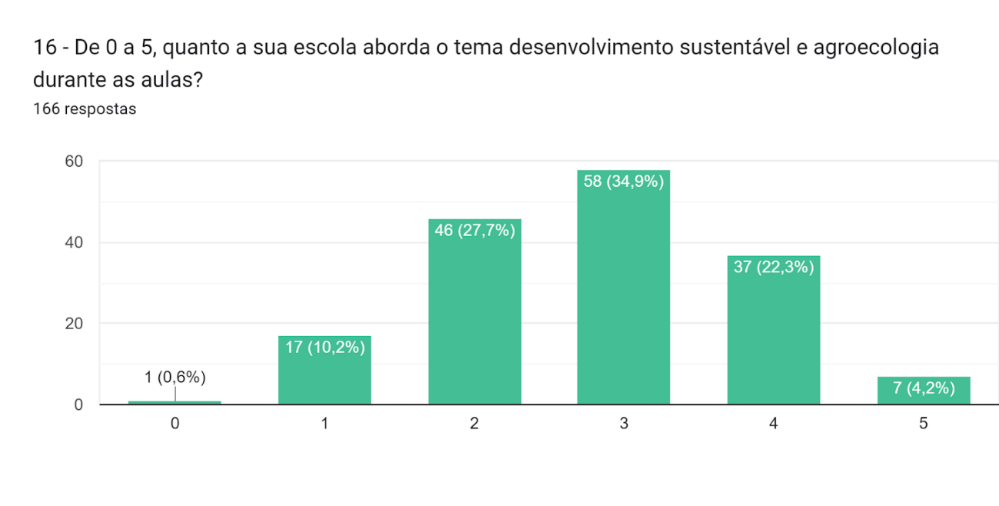 Ademais, sobre em quais disciplinas eles teriam trabalhado a sustentabilidade na escola, obtivemos que 88% dos entrevistados afirmam ter estudado o assunto em biologia, 56,6% em geografia, 40,4% em ciências e 37,3% em química, sendo que as matérias de inglês, espanhol, português e sociologia também possuem uma porcentagem considerável de citações (Gráfico 2).Gráfico 2: Na sua atual escola você trabalhou o tema sustentabilidade em quais matérias?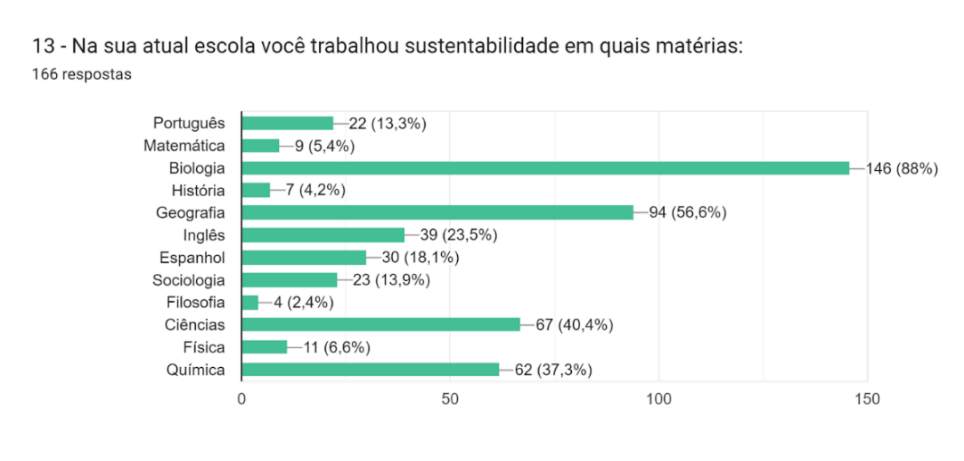 Embora não exista no ensino médio uma disciplina de ciências, esta foi incluída entre as respostas considerando-se que os estudantes de 1a série, recém-chegados do ensino fundamental II, estão familiarizados com esta abordagem.Portanto, é de grande relevância considerar a possibilidade de trabalhar a interdisciplinaridade como forma de viabilizar e facilitar o entendimento dos estudantes sobre a sustentabilidade. Assim, as disciplinas de Geografia, História, Sociologia, Ciências, entre outras, que valorizam as relações sociais, econômicas, ambientais e relativas à melhoria da qualidade de vida por meio de uma alimentação mais saudável, podem se utilizar deste espaço (MANTELLI, 2014), bem como as disciplinas da área de ciências exatas podem utilizar de processos produtivos para ensinar matemática.A estudo da agroecologia pode ajudar as escolas a desencadear processos de desfragmentação do ensino e inspirar novas lógicas de organização do plano de estudos. Sem um pensamento dialético, intuitivo ou cientificamente construído, não há como entender e pôr em prática a agroecologia (CALDART, 2016).Especialmente, se pensarmos no estudo da agroecologia desde suas relações entre teoria e prática, não é prudente fazê-lo em paralelo ao ensino das disciplinas, ou mesmo como disciplina específica: corremos o risco de uma abordagem muito superficial das questões que ela envolve, deixando de aproveitar seu potencial para apropriação da ciência e para exercitar um método dialético de produção do conhecimento. (CALDART, 2016)Ainda de acordo com a vivência escolar, 56,6% dos estudantes entrevistados afirmam já ter desenvolvido um trabalho prático relacionado ao tema, sendo que 63,9% acreditam que as atividades práticas ajudam muito na compreensão do desenvolvimento sustentável e da agroecologia. Em relação aos trabalhos práticos realizados, podemos dar destaque para iniciativas relacionadas ao plantio de hortas, coleta seletiva, reciclagem e criação de composteiras. Outra iniciativa bastante mencionada pelos estudantes diz respeito a um projeto desenvolvido por eles, já no COLUNI. O “Projeto Mãos na Terra”, realizado no segundo ano na disciplina PCB (Práticas de Ciências Biológicas), caracteriza-se por ser um momento onde os estudantes plantam e cuidam de diferentes espécies vegetais com o objetivo final de realizar uma exposição alimentícia para os estudantes da escola. Esses e outros trabalhos interessantes podem ser utilizados como meio de facilitar a compreensão dos alunos durante uma aula prática. Muitos estudos apontam que as aulas práticas funcionam como um importante recurso metodológico facilitador do ensino-aprendizagem, pois auxiliam no processo de interação, apropriação e desenvolvimento dos conceitos científicos (BARTZIK e ZANDER, 2016; SÁ-OLIVEIRA ET AL, 2015; SARANDÓN E FLORES, 2010; PAGEL, CAMPOS e BATITUCCI, 2015). A adoção de aulas práticas na educação profissional é considerada uma necessidade, a fim de valorizar a experiência dos alunos, preparando-os melhor para as situações profissionais (CIAVATTA e RAMOS, 2012).Além disso, diversos trabalhos publicados na área enfatizam a importância de oficinas, minicursos e palestras, atividades estas capazes de oportunizar a aprendizagem através de ferramentas teóricas e práticas, despertando o interesse dos estudantes pelo assunto (ALVES E PAIXÃO, 2020; FRANCO, 2020; LEFF, 2009; MATOS 2009; MELO, 2011; NASCIMENTO e BOCCHIGLIERI, 2019). Entre eles, pode-se destacar o trabalho realizado pela professora de Geografia da Universidade Federal do Rio Grande (FURG), Jussara Mantelli, a qual retrata que[...] para alcançar as metas propostas foi necessário unir a teoria e a prática, ministrando oficinas com o objetivo de promover a educação pela agroecologia. Assim as atividades se desenvolveram desde aulas teóricas sobre a produção alimentar, valorização do trabalho coletivo, aproveitamento de material orgânico produzido na própria escola e transformado em adubo orgânico, cuidado com o meio ambiente, até a construção da horta com base agroecológica (MANTELLI, 2014).É importante destacar que em escolas rurais várias atividades são desenvolvidas para aumentar o entendimento dos estudantes acerca do assunto. Um exemplo é a Pedagogia da Alternância aplicada nas instituições de Escola Família Agrícola como no caso do Rio Grande do Sul, que trabalha com a experiência concreta do estudante, com o conhecimento empírico e com a construção do conhecimento com os atores do sistema de educação, entre esses, membros da família e da comunidade. Aqui são utilizados instrumentos pedagógicos como Plano de Estudo, Caderno da Realidade, Folha de Observação, Visitas e Viagens de Estudo, Estágios, Visitas às Famílias, Serões e Projeto Profissional (FERREIRA, ROBAINA, WIZNIEWSKY, 2020).Esse método de ensino foi uma forma encontrada pelas escolas para otimizar o aprendizado dos estudantes através do seu contato com a sua respectiva realidade. É importante salientar que por mais que o COLUNI não seja uma escola do campo, muitos dos estudantes possuem contato com a zona rural ou com produtos vindos desse espaço e certamente práticas que os aproximem desse cenário podem tornar o aprendizado mais fácil e interessante.   Além disso, existem várias possibilidades que já são e podem ser melhor exploradas no espaço escolar do CAp-COLUNI, uma vez que, ainda que a escola não possua um grande espaço para a experimentação, apresenta uma casa de vegetação onde já são desenvolvidos projetos e encontra-se dentro do campus da UFV, que conta com áreas agrícolas e de ecossistemas naturais de livre acesso para professores e estudantes do COLUNI.Conhecimento sobre o temaAtravés das respostas obtidas foi possível perceber que o estudante do COLUNI, ainda que reconheça algumas atividades e princípios não apresenta clareza sobre o que é a sustentabilidade e a agroecologia (Gráfico 3).Gráfico 3: Dos itens a seguir, assinale os que, na sua opinião, estão relacionados ao desenvolvimento sustentável e à agroecologia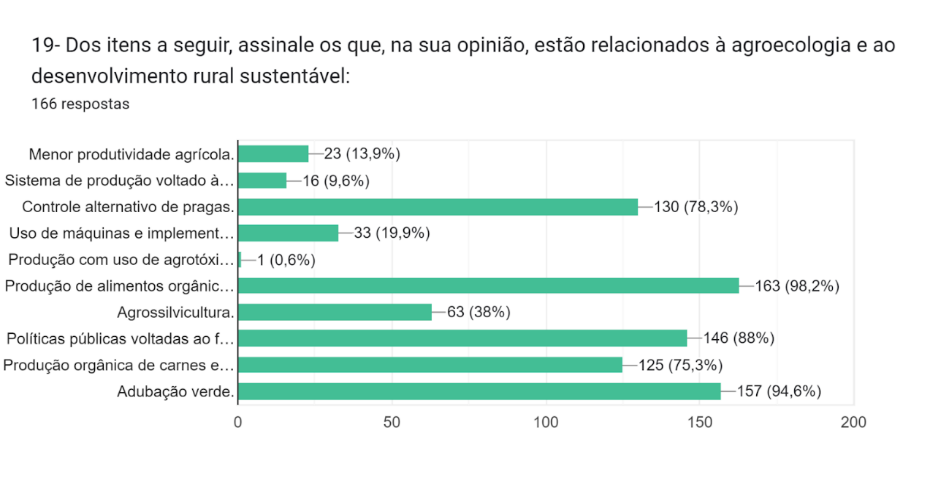 Por meio do gráfico, percebe-se que os eles foram capazes de reconhecer a produção de alimentos orgânicos (98,2%), a adubação verde (94,6%), as políticas públicas voltadas ao fortalecimento da agricultura familiar (88%), o controle alternativo de pragas (78,3%) e a produção orgânica de carnes e laticínios (75,3%), como fatores ligados ao desenvolvimento sustentável e à agroecologia.Porém, por mais que eles tenham marcado corretamente a maioria das afirmações, ainda existe uma dificuldade em relacionar a agroecologia à prática de agrossilvicultura, 62% dos estudantes não marcaram essa opção. Segundo Franco (2020), a Agrossilvicultura é entendida como uma forma de cuidar das florestas e das pessoas, agricultores e consumidores, de forma conjunta, se tratando da aplicação de manejar árvores junto com as culturas agrícolas de forma integrada e ecológica. Além disso, 81,1% dos entrevistados não observam a agroecologia como uma prática com uso de máquinas e implementos agrícolas de alta tecnologia. A agroecologia faz sim uso de tecnologia, e propõe algo bem mais radical do que a substituição de insumos. Ela orienta o redesenho dos sistemas, pela transformação do funcionamento e da estrutura do agroecossistema, ao promover um manejo orientado a garantir alguns processos básicos de promoção da diversidade. Ao contrário da lógica convencional, aqui a biodiversidade é o pilar fundamental do seu redesenho dentro dos sistemas agrícolas (ALTIERI, 2012, p. 141; CALDART, 2017).Um resultado importante obtido através dessa questão foi que apenas um entrevistado (0,6%) acredita que a agroecologia está relacionada com o uso de agrotóxicos, podendo-se considerar um grande avanço acerca da disseminação do conhecimento. É relevante destacar que, mesmo havendo políticas nacionais voltadas para a redução de agrotóxicos, muitas iniciativas do setor do agronegócio brasileiro estimulam o uso dos agroquímicos. Os pacotes tecnológicos que incluem os agrotóxicos fazem parte das tecnologias aplicadas à produção agrícola, muitas vezes incentivadas pelo Estado por meio de isenção tributária. O pacote tecnológico que promete a modernização da agricultura, e tem cada vez mais atraído os agricultores, têm como base o uso de agrotóxicos, o uso de sementes transgênicas, a mecanização agrícola, a adoção do monocultivo e a produção de commodities direcionadas à venda em mercados internacionais (DERANI e SCHOLZ, 2017).Ainda com o objetivo de avaliar o conhecimento sobre o tema e a capacidade crítica para refletir como a agricultura está sendo realizada, foi questionado sobre como os estudantes observam a agricultura nos dias atuais (Gráfico 4). Gráfico 4: Como você observa a agricultura dos dias atuais?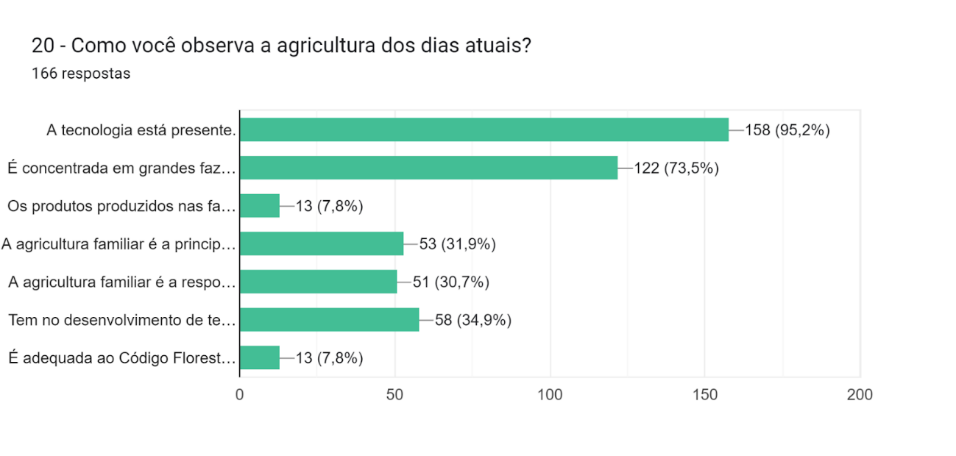 Como mostrado pelo gráfico, quase todos os entrevistados percebem o intenso uso de tecnologia na agricultura atual, sendo que 73,5% reconhecem que a agricultura do país é concentrada em grandes fazendas. Contudo, quase 70% não é capaz de identificar a agricultura familiar como a principal responsável pela produção dos alimentos consumidos pelos brasileiros, ou seja, para o consumo interno, e como responsável por empregar grande porcentagem de pessoas ocupadas na agropecuária. Segundo o Censo Agro 2017, realizado pelo Instituto Brasileiro de Geografia e Estatísticas (IBGE), trabalhavam na Agricultura Familiar cerca de 10,1 milhões de pessoas, ou 67% da mão de obra dos estabelecimentos agropecuários.Dentre os entrevistados, 34,9% acreditam que a agropecuária brasileira possui desenvolvimento de tecnologias alternativas para a solução de questões ambientais importantes como o empobrecimento do solo, ação mais presente na agroecologia e nos sistemas agroflorestais. Além disso, 92,2% observam que a agricultura não está adequada ao Código Florestal Brasileiro. Quando questionados sobre qual acreditam ser o destino das toneladas de soja e outros monocultivos exportados pelo Brasil, as respostas que mais apareceram foram China, Europa e Estados Unidos, também registrados como “países desenvolvidos” por alguns alunos.Com a finalidade de motivar a reflexão, foi perguntado se eles acreditavam na capacidade da agricultura familiar de base agroecológica em suprir completamente as demandas alimentares da população mundial. Como respostas, obteve-se que 45,8% acreditam nessa capacidade, sendo que o restante acredita que somente a agricultura familiar não seja capaz de alimentar o mundo inteiro. A opção política da agroecologia tem sido pelo desenvolvimento da agricultura familiar camponesa, trabalhando especialmente com os pequenos agricultores. Mas não se deve deduzir que a lógica de agricultura construída desde seus princípios se restringe à produção em pequena escala. A agroecologia é capaz de produzir tecnologias para confrontar o agronegócio em qualquer escala, com métodos e técnicas diferenciadas e adequadas a cada caso, que precisam ser construídas (MACHADO e MACHADO FILHO, 2014). Para Caldart (2016) ainda é preciso lutar para poder construir. Uma produção de base agroecológica busca aperfeiçoar tecnologicamente o manejo dos recursos da biodiversidade, para aumentar a produtividade da agricultura de modo sustentável. Visa uma produção que atenda às necessidades (reais) das populações, e não do aumento dos lucros dos proprietários fundiários e das empresas dos insumos externos. E se trata de um modo de fazer agricultura em que a relação com a natureza marca a humanização dos produtores, que por sua vez humanizam a natureza, em um intrincado complexo de agroecossistemas (TARDIN, 2012, p. 179; CALDART, 2016). Portanto, compreende-se que o histórico do desenvolvimento científico e tecnológico brasileiro, construído sobre a “produção de ausências” de identidades locais, favorece essa percepção (SANTOS, 2007). Emerge daí a necessidade de se buscarem estratégias educacionais capazes de mobilizar alusões e dimensões específicas do contexto brasileiro. A agroecologia apresenta princípios que podem enriquecer as práticas escolares nesse âmbito. Ao propor o processo de transição do atual modelo convencional de agricultura para estilos de agriculturas sustentáveis, organiza um enfoque teórico e metodológico multidisciplinar para a construção da atividade agrícola sob uma perspectiva de sustentabilidade ecológica, social, econômica, cultural, política e ética visando à produção de alimentos em quantidade adequada e de elevada qualidade biológica, para toda a sociedade. Essa proposta de desenvolvimento agrícola valoriza saberes acumulados historicamente, reconhece a existência de interdependência entre o sistema social e o sistema ecológico, ou seja, a coevolução da cultura humana com o meio ambiente, e produz menor deterioração cultural, biológica e ambiental, conservando mais opções culturais e biológicas (CAPORAL e COSTABEBER, 2004).Considerações finaisAinda que os estudantes reconheçam a sustentabilidade e a agroecologia, o ensino apresenta lacunas no que diz respeito ao conhecimento acerca da agricultura familiar no Brasil. Portanto, consideramos que essas lacunas podem e devem ser trabalhadas de forma interdisciplinar com o objetivo de despertar nos estudantes a capacidade de argumentar e questionar, tornando o conhecimento melhor aproveitado acadêmica e socialmente.ReferênciasALTIERI, Miguel. Agroecologia: bases científicas para uma agricultura sustentável. 3a ED, São Paulo, Rio de Janeiro: Expressão Popular, AS-PTA, 2012.ALVES, Marcelo Neves; PAIXÃO, Joana Fidelis da. Investigação de Sequências Didáticas para o Ensino de Agroecologia. Ciência & Educação (Bauru), v. 26, 2020.BRASIL. Base Nacional Comum Curricular. Ensino Médio. Brasília: MEC. Versão entregue ao CNE em 03 de abril de 2018 2018. Disponível em: Disponível em: http://basenacionalcomum.mec.gov.br/wpcontent/uploads/2018/04/BNCC_EnsinoMedio_embaixa_site.pdf. Acesso em: 25 setembro 2018.BARTZIK, Franciele; ZANDER, Leiza Daniele. A importância das aulas práticas de ciências no ensino fundamental. Arquivo Brasileiro de Educação, v. 4, n. 8, p. 31-38, 2016.BERNARDES, Maria Beatriz Junqueira; DE MATOS, Patrícia Francisca. Educação ambiental e agroecologia nas escolas do PIBID com as escolas do/no campo. In: CHELOTTI, Marcelo Cervo (organizador). Diálogos do PIBID com as escolas do/no campo. Ituiutaba: Barlavento, 2016, 428 p.CALDART, Roseli Salete. Trabalho, agroecologia e educação politécnica nas escolas do campo. Questão agrária, cooperação e agroecologia, v. 3, p. 1-33, 2017.CAPORAL, Francisco Roberto. Agroecologia: uma nova ciência para apoiar a transição a agriculturas mais sustentáveis. Embrapa Informação Tecnológica, 2009.CAPORAL, Francisco Roberto; COSTABEBER, José Antônio; PAULUS, Gervásio. Agroecologia: matriz disciplinar ou novo paradigma para o desenvolvimento rural sustentável. In: 3rd Congreso Brasileiro de Agroecologia, Florianopolis, Brazil, Anais: CBA. 2006.CIAVATTA, Maria; RAMOS, Marise. A" era das diretrizes": a disputa pelo projeto de educação dos mais pobres. Revista Brasileira de Educação, v. 17, p. 11-37, 2012.DA LUZ, Luciana Aparecida; QUIÑONES, Eliane Marta. Agroecologia: uma ciência na busca pelo desenvolvimento agrícola sustentável. Revista Ceciliana, v. 4, n. 1, p. 52-54, 2012DA SILVA JÚNIOR, Fernando Luís Couto et al. Percepção de estudantes e professores sobre a agroecologia no arquipélago do Marajó, Brasil. Research, Society and Development, v. 10, n. 1, p. e58210111961-e58210111961, 2021.DE FARIA, Ana Cristina et al. Influência do conhecimento sobre sustentabilidade nas atitudes, comportamentos e consumo de estudantes de administração. Revista Eletrônica de Ciência Administrativa, v. 17, n. 2, p. 239-260, 2018.DERANI, Cristiane; SCHOLZ, Mariana Caroline. A injustiça ambiental das externalidades negativas das monoculturas para commodities agrícolas de exportação no Brasil. Revista de Direito Agrário e Agroambiental, v. 3, n. 2, p. 1-25, 2017.DIAS, Genebaldo Freire. Educação Ambiental: princípios e práticas. 9.ed. São Paulo: Gaia, 2004. p.551DOMINGUES, Sérgio et al. Agroecologia e Pedagogia da Alternância: um estudo de caso da Escola Tecnológica de Fraiburgo, Santa Catarina. Revista Brasileira de Estudos Pedagógicos, v. 102, p. 764-786, 2022.DURKHEIM, E. Educação e sociologia São Paulo: Melhoramentos, 1978.FERREIRA, Aline Guterres; ROBAINA, Jose Vicente Lima; WIZNIEWSKY, José Geraldo. A construção do conhecimento em agroecologia nas escolas do campo: uma alternativa à educação ambiental. In: Anais do Congresso Internacional de Engenharia Ambiental & 10ª Reunião de Estudos Ambientais: volume 7: educação ambiental e mudanças climáticas e ações antrópicas: mobilidade urbana e redução da poluição atmosférica local: arte e meio ambiente. 2020.FONSECA, Gustavo. Percepções de estudantes do curso técnico em administração integrado ao ensino médio sobre o uso de práticas em agroecologia urbana no ensino de biologia e gestão ambiental. Góndola, Enseñanza y Aprendizaje de las Ciencias: Góndola, Ens Aprend Cienc, v. 9, n. 2, p. 79-96, 2014.FRANCO, Fernando Silveira et al. Ecologia de saberes na prática: a experiência da época de agrossilvicultura na Escola Waldorf Aitiara em seu entorno educativo e no Assentamento Horto Bela Vista, Iperó, SP. Cadernos de Agroecologia, v. 15, n. 2, 2020.LEFF, Enrique. Complexidade, racionalidade ambiental e diálogo de saberes. Educação e realidade, v. 34, n. 03, p. 17-24, 2009.LOPES, Adriano Salviano et al. Agroecologia e educação ambiental; uma prática inovadora no processo de construção da sustentabilidade com alunos do município de Sumé-PB. In: Anais do Congresso Brasileiro de Gestão Ambiental e Sustentabilidade–Congestas. 2016. p. 1866-1875.MACHADO, João Henrique; LUDKA, Vanessa Maria. Percepção sobre o tema agroecologia pelos alunos do ensino médiodos colégios estaduais de Cornélio Procópio-PR. Geographia Opportuno Tempore, v. 6, n. 2, p. 56-74.2020MACHADO, Luiz Carlos Pinheiro; MACHADO FILHO, Luiz Carlos Pinheiro. Dialética da agroecologia. São Paulo: Expressão Popular, 2014. p. 360.MANTELLI, Jussara. Educação pela agroecologia: horta escolar. CAMPO-TERRITÓRIO: revista de geografia agrária, v. 9, n. 17, p. 735-741, 2014.MATOS, Cláudia Helena Cysneiros et al. Utilização de modelos didáticos no ensino de entomologia. Revista de biologia e ciências da terra, v. 9, n. 1, p. 19-23, 2009.MELO, J. F. de M., & CARDOSO, L. de R.. Pensar o ensino de ciências e o campo a partir da agroecologia: uma experiência com alunos do sertão sergipano. Revista Brasileira de Agroecologia, v. 6, no 1, p. 37-48, 2011.NASCIMENTO, Lhiliany Miranda Mendonça; BOCCHIGLIERI, Adriana. Modelos didáticos no ensino de Vertebrados para estudantes com deficiência visual. Ciência & Educação (Bauru), v. 25, p. 317-332, 2019.NORDER, L. A. C. (2010). A agroecologia e a diversidade na educação. In: FerrarI et al. 2010. Ensino da Agroecologia. Agriculturas, v. 7, n. 4, dezembro.PAGEL, Ualas Raasch; CAMPOS, Luana Morati; BATITUCCI, Maria do Carmo Pimentel. Metodologias e práticas docentes: uma reflexão acerca da contribuição das aulas práticas no processo de ensino-aprendizagem de biologia. Experiências em ensino de ciências, v. 10, n. 2, p. 14-25, 2015.PEREIRA, Danielle Dutra et al. Elaboração e Utilização de Modelo Didático no Ensino de Genética de Populações. Jornada de Ensino, Pesquisa e Extensão (JEPEX), v. 10, n. 2010, p. 1-3, 2010.RAMBALDI, Denise Marçal; OLIVEIRA, DAS de. Fragmentação de ecossistemas: causas, efeitos sobre a biodiversidade e recomendações de políticas públicas. Secretaria de Biodiversidade e Florestas, 2005.REINACH, Fernando. “Como alimentar a humanidade no século XXI” em A longa marcha dos grilos canibais. Editora Companhia das Letras, 2010.RITTER, Alexander; CASTELAN, S. E.; GRIGOLETTO, C. Agroecologia, desenvolvimento sustentável e educação ambiental. Rio Grande do Sul: Instituto Federal do Rio Grande do Sul, p. 18, 2013. SANTOS, Boaventura de Sousa. Renovar a teoria crítica e reinventar a emancipação social. Tradução Mouzar Benedito. São Paulo: Boitempo, 2007.SÁ-OLIVEIRA, Júlio César; VASCONCELOS, Huann Carllo Gentil; SILVA, Erineide Silva. A Agroecologia na percepção de alunos de ensino médio de quatro escolas públicas na cidade de Macapá-Amapá. Biota Amazônia, v. 5, n. 3, p. 98-107, 2015.SARANDÓN, Santiago J.; FLORES, Cláudia C. Introduzindo a Agroecologia nas escolas agropecuárias de ensino médio de Buenos Aires, Argentina. ACESSE: www. aspta. org. br/agriculturas, v. 7, n. 4, p. 21, 2010.SILVA, Elizabete Ribeiro; DYSARZ, Fernanda; FONSECA, Alexandre B. Agroecologia em escolas urbanas alicerçando a perspectiva CTS no ensino de ciências. VIII ENPEC, 2011.SOARES, Anderson Colares et al. Conhecimentos agroecológicos aplicados ao ensino de ciências naturais. Experiências em Ensino de Ciências, v. 12, n. 4, p.185-204, 2017.TABARELLI, Marcelo et al. Desafios e oportunidades para a conservação da biodiversidade na Mata Atlântica brasileira. Megadiversidade, v. 1, n. 1, p. 132-138, 2005.TOLLEFSON, Jeff. Food: The global farm. Nature News, v. 466, n. 7306, p. 554-556, 2010.TARDIN, José Maria. Cultura camponesa. In: CALDART, R. S., PEREIRA, I. B., ALENTEJANO, P. e FRIGOTTO, G. (orgs.). Dicionário da Educação do Campo. Rio de Janeiro/São Paulo: EPSJV/Expressão Popular, 2012, p. 178-186UNESCO – (2005). Organização das Nações Unidas para a Educação, a Ciência e a Cultura. Ensino de Ciências: O Futuro em Risco. Série Debates, v. 6, p. 1-5.NOTAS DE AUTORIAFlávia Monteiro Coelho Ferreira é Doutora em Ecologia, Conservação e Manejo de Vida Silvestre pela Universidade Federal de Minas Gerais. Atualmente e professora de Biologia no Colégio de Aplicação da Universidade Federal de Viçosa/ CAP-COLUNI. Contato: flavia.mferreira@ufv.br Pedro Henrique Linhares de Sousa é estudante do ensino médio na Universidade Federal de Viçosa/ CAP-COLUNI. Contato: pedro.sousa4@ufv.br  Giselle Semião Fernandes da Silva é estudante do ensino médio na Universidade Federal de Viçosa/ CAP-COLUNI. Contato: giselle.silva@ufv.br  Como citar esse artigo de acordo com as normas da ABNTFERREIRA, Flávia Monteiro Coelho; LINHARES DE SOUSA, Pedro Henrique; SILVA, Giselle Semião Fernandes da. “Desenvolvimento Sustentável e Agroecologia na persepcão dos estudantes de ensino médio do CAP-COLUNI”. Sobre Tudo, v. 14, n. 1, p. ?-?, Florianópolis: CA UFSC, 2023.FinanciamentoCNPQ, por meio de bolsa de Iniciação Científica da modalidade PIBIC Jr, 21-22.Consentimento de uso de imagemNão se aplica.Licença de usoOs/as autores/as cedem à Revista Sobre Tudo os direitos exclusivos de primeira publicação, com o trabalho simultaneamente licenciado sob a Licença Creative Commons Attribution (CC BY) 4.0 International. Esta  licença  permite  que  terceiros  remixem,  adaptem  e  criem  a  partir  do  trabalho  publicado,  atribuindo  o  devido  crédito  de  autoria e publicação  inicial  neste  periódico.  Os  autores  têm  autorização  para  assumir contratos adicionais separadamente, para distribuição não exclusiva da versão do trabalho publicada neste periódico (ex.: publicar em repositório institucional, em site pessoal, publicar uma tradução, ou como capítulo de livro), com reconhecimento de autoria e publicação inicial neste periódico.Publisher Universidade Federal de Santa Catarina. Centro de Ciências da Educação. Colégio de Aplicação. Publicação na página da Revista Sobre Tudo. As ideias expressadas neste artigo são de responsabilidade de seus/suas autores/as, não representando, necessariamente, a opinião dos/as editores/as ou da universidade.HistóricoRecebido em: 07/11/2022Aprovado em: 29/06/2023Publicado em: 31/07/2023UMA CARTA PARA PAULO FREIRE: POR UMA JUVENTUDE INDIGNADA E COMPROMETIDA A ESPERANÇARMa. Jéssica Lins de Souza Fernandes/UFSCResumo: Este ensaio se apresenta na forma de uma Carta Pedagógica direcionada ao professor Paulo Freire, se lançando ao diálogo com sua obra e com as políticas educacionais instituídas no Brasil principalmente durante os governos Lula e Dilma. São destacadas políticas de ampliação do acesso às Instituições Públicas de Ensino Superior, bem como de permanência. De forma crítica e reflexiva, conto ao professor a história de jovens da minha geração, atrelada à história do Brasil que ele ajudou a construir e também daquele país que, hoje, faz com que a juventude (quase) perca a esperança, devido aos ataques à Democracia e à Educação do atual governo federal. Mesmo apresentando razões que levariam a juventude a perder a esperança, esta carta se apresenta como um compromisso firmado em prol de uma educação indignada e emancipadora.Palavras-chave: Paulo Freire; Carta Pedagógica; Esperança; Políticas Educacionais; Educação; Democracia.A LETTER TO PAULO FREIRE: FOR AN INDIGNANT YOUTH THAT IS COMMITTED TO HOPEAbstract: This essay is presented in the form of a Pedagogical Letter addressed to Professor Paulo Freire. This text dialogues with the work of Paulo Freire and with the educational policies instituted in Brazil, especially during the Lula and Dilma administrations. Policies for expanding access to Public Higher Education Institutions are highlighted. In a critical and reflective way, I tell the Professor the story of young people from my generation, linked to the history of Brazil that he helped to build. That country, today, makes the youth (almost) lose hope because of the attacks on Democracy and Education from the current federal government. Even presenting the reasons that would lead the youth to lose hope, this letter presents itself as a commitment signed in favor of an education that is indignant and emancipating.Keywords: Paulo Freire; Pedagogical Letter; Hope; Educational Policies; Education; Democracy. Ao Professor Paulo Freire: leitor do passado, presente do e no futuroBrasil, 2022.	Querido Professor Paulo,Como o senhor está? Espero que esteja bem! Wilson das Neves dizia que só morre quem não presta. Então acredito que vocês estejam vivos, bem e juntos em algum lugar.Lamento começar este diálogo desta forma, mas devo dizer que, ao contrário daí, as coisas por aqui não vão muito bem. Até parecia que íamos avançar; mas, quando nos demos conta, tudo começou a desmoronar.Como sei que já faz um tempo que o senhor não recebe notícias daqui, vou começar a lhe contar a história de 30 anos atrás, quando nasci. Nessa época, o senhor ainda estava por estas terras, mas é de onde consigo começar a contar a minha história e a de muitas e muitos jovens que, mesmo em tempos de desesperança, têm a sina de esperançar.Eu nasci no subúrbio carioca no Carnaval de 1992. A folia da época testemunhava também o nascimento de Jéssicas, Felipes, Alines e Victor Hugos trazendo a esperança de crescerem junto com a nossa igualmente recém-nascida democracia, que o senhor viu nascer de perto com a Constituição de 1988 e o movimento de redemocratização do Brasil.Quando estávamos ainda aprendendo a ler e a escrever as palavras, a Lei de Diretrizes e Bases da Educação de 1996 ampliava os direitos educacionais, baseada no princípio universal do direito à educação e na gestão democrática das instituições públicas de ensino. Seu papel foi fundamental nisso! Lamento que não tenha ficado mais um pouco por aqui para presenciar as transformações sociais que a Lei causou.Alguns anos depois de sua partida, o Movimento Negro lutava por Ações Afirmativas e firmava a delegação brasileira como a maior participante na III Conferência Mundial contra o Racismo, Discriminação Racial, Xenofobia e Intolerância Correlata, realizada em Durban, África do Sul, no ano de 2001. Naquele momento, o país começava a se preparar para a maior revolução educacional do século (desculpe ser repetitiva, mas que pena que o senhor não estava aqui para ver!).Em 2003, entrávamos na pré-adolescência contemplando o início não somente de uma importante fase de aprendizado em nossas vidas, mas também de uma nova era no país. Presenciamos, ainda que tão jovens, um homem trabalhador (como nossas mães, nossos pais, como o senhor!) chegar à presidência. Sua primeira lei assinada foi pela educação: a promulgação da Lei 10.639, que tornava obrigatório o ensino de História e Cultura Africana e Afro-Brasileira nas escolas. Na hora de iniciarmos o Ensino Médio, pensávamos em qual escola técnica, dentre as 214 criadas só no governo de seu amigo e companheiro de longa data Lula, iríamos finalizar nossa Educação Básica já com nosso suado (e necessário, afinal somos de famílias de trabalhadoras e trabalhadores) diploma de Educação Profissionalizante.Em 2007, já no Ensino Médio, esse mesmo presidente instituía uma mudança radical através do Programa de Apoio a Planos de Reestruturação e Expansão das Universidades Federais (REUNI). O senhor precisava ver! Lá na escola técnica, conversas sobre que cursos de graduação queríamos fazer e em que universidades queríamos estudar eram comuns – mesmo que não houvesse ninguém em nossas famílias que tivesse passado por isso.Por sorte, em 2009, encerrávamos essa etapa com outra boa novidade: o novo Exame Nacional do Ensino Médio (Novo Enem). No ano seguinte, já entrava em vigor o Sistema de Seleção Unificada (Sisu), que possibilitava nosso acesso a universidades federais de todo o território nacional.O senhor chegou a conhecer a Dilma Roussef? Em 2010 mesmo que ela foi eleita. A primeira presidenta da história do nosso país! Foi também a primeira vez que votei para o cargo da presidência. Nessa época, por imposição da minha família, eu ainda frequentava a igreja evangélica. O senhor acredita que o pastor pediu para que nós não votássemos na Dilma? Demorei anos para entender o porquê... (E, sim, desobedeci. Sempre fui rebelde contra o sistema injusto, como o senhor). Mas a Dilma conhecia o senhor muito bem! Tanto que, em 2012, ela sancionou uma lei fazendo o senhor se tornar oficialmente o Patrono da Educação Brasileira. Quem propôs isso foi sua também amiga e companheira de longa data Luiza Erundina.Nesse mesmo ano, depois de décadas de lutas e reivindicações do Movimento Negro Brasileiro, a presidenta Dilma sancionava sua maior revolução: a reserva de vagas através de cotas sociorraciais em universidades, institutos e centros federais. Entramos na Universidade. Escolhi ser professora, como o senhor! Professora de Matemática.A Universidade parecia tão distante e impossível, mas nós entramos. De algum modo, ela continuou distante, mas nós continuamos empurrando com muito (muito!) esforço até irmos nos aproximando, nos encaixando, e, aos poucos, modificando aquele espaço.Fizemos cursos de língua estrangeira, participamos de eventos científicos, aprendemos e incorporamos os códigos daquele lugar. Algumas e alguns de nós conseguiram até fazer intercâmbio e fomos as primeiras pessoas de nossas famílias a saírem do país ou mesmo a entrar em um avião. Quem diria? Nossos pais não tinham sequer completado o Ensino Médio e nós estávamos morando em um lugar melhor, às vezes em outra cidade, não mais na favela onde eu nasci (o senhor lembra desse funk? É da sua época, não é? Eu botei para tocar na minha entrada na formatura!). E nos deslocamos para estudar! Para aprender, para continuar a fazer revolução através da educação que foi negada por tanto tempo a tantas e tantos de nós e que o senhor lutou tanto para que fosse mesmo libertadora.As políticas de permanência possibilitaram que muitas e muitos de nós continuassem. Em outros casos, precisávamos conciliar as horas de estudo com as horas de trabalho. Mas continuamos! Pois sabíamos que aquela era nossa chance de mudar as nossas realidades e a realidade do nosso país, e sabíamos também que poderia não haver outra chance como aquela.Aos trancos, barrancos, dores e delícias, concluímos.A esperança de continuar nossa revolução educacional nos impulsionou a estudar ainda mais. Entramos na Pós-Graduação. Nesse momento, as coisas já não estavam tão boas para nós – boa parte ingressou no Mestrado já após o golpe de 2016. Essa parte é chata de contar ao senhor, mas a presidenta Dilma sofreu um golpe institucional e foi deposta da presidência. No entanto, seguimos. Aqui já não tínhamos certeza se teríamos bolsas de Pós-Graduação e, portanto, condições de nos dedicarmos integralmente às pesquisas, mas seguimos.Nos tornamos mestras e mestres! Dá para acreditar? Temos formação acadêmica de alto nível. A presença de uma maior diversidade de corpos e de epistemologias no ambiente universitário nos proporcionou também uma formação política. Lemos os artigos científicos e a conjuntura política, as palavras e o mundo.Naquele momento, pensamos: “vamos seguir mais um pouco”? Doutorado, quem sabe? Algumas e alguns de nós já conseguiram até ingressar como docentes em Universidades e continuaram a revolução por dentro. Vamos sim. Ainda temos esperança. Vamos concluir o Doutorado, fazer um Pós-Doutorado (ou mais de um!), ingressar no Magistério Superior em uma Universidade Pública como a que ajudou a nos formar....Mas, em 2018, veio o golpe violento que não esperávamos depois de tantos anos de formação: a eleição de Jair Messias Bolsonaro. Desta vez eu digo: ainda bem que o senhor não estava aqui para ver isso! O senhor acredita que ele defende a ditadura militar (sim, aquela que prendeu e exilou o senhor). E não só defende, como o fez diversas vezes dentro de instituições democráticas, como a Câmara dos Deputados e a própria Presidência da República. No dia da votação no processo de impeachment da Presidenta Dilma na Câmara, por exemplo, Jair votou a favor do golpe homenageando um militar reconhecido pela Justiça Brasileira como torturador durante a ditadura.O que mais impressiona nessa história é o fato de um deputado defender um torturador em uma sessão pública e não sofrer nenhum tipo de punição; pelo contrário, ganhar ainda mais visibilidade e ser eleito para atuar nas instituições democráticas que ele mesmo ataca. A verdade é que aparentemente o Brasil não tem mais instituições...Mas preciso ser justa: antes do golpe de 2016 e da eleição de 2018 estava tudo perfeito e maravilhoso? Não. O próprio Partido dos Trabalhadores – ao qual o senhor foi filiado e que também é o partido da presidenta deposta – publicou uma resolução reconhecendo parte dos erros ocorridos em sua gestão, como o pacto pluriclassista que permitiu a eleição e a reeleição de Dilma e, anteriormente, de Lula. É certo que ainda tínhamos muito o que avançar, mas não imaginávamos retroceder.A (in)consequência: universidades públicas sem verba, bolsas de pesquisa cortadas, apagão no Conselho Nacional de Desenvolvimento Científico e Tecnológico (CNPq), docentes sofrendo perseguição (se falar no nome do senhor, então, é capaz de sofrer violência física!). Acervo do Movimento Negro sendo descartado pelo próprio Instituto Palmares. Terreiros sendo depredados, violência policial cada vez mais aguda. Florestas queimando. Sucateamento, livros sendo (mais) taxados. Notícias falsas. Pobreza. Fome. Genocídio (estamos atravessando uma pandemia causada por um vírus respiratório e, acredite, o desgoverno pediu propina em cima de vacina).O Colégio Pedro II, escola pública de qualidade onde estudei, anunciou que atividades essenciais de ensino, pesquisa e extensão terão que ser reduzidas. A Universidade Federal de Santa Catarina, onde fiz a Graduação e o Mestrado e curso atualmente o Doutorado, teve que fazer ajustes que atingiram o serviço de vigilância, comprometendo a segurança da comunidade universitária, além de terem que avaliar a redução de serviços de assistência estudantil, como o Restaurante Universitário.Não é à toa que, recentemente, foi publicada uma pesquisa da Fundação Getúlio Vargas dizendo que quase metade das pessoas jovens brasileiras entre 15 e 29 anos querem deixar o Brasil. Nos falta esperança... O senhor entende, não é? Às vezes nós até pensamos até em desistir...Mas, como diria Gilberto Nogueira, um doutorando contemporâneo meu e conterrâneo seu, “eu não vim do lixo para perder para basculho não”! Eu estou indignada. Mas nós temos a sina de esperançar. Nos recusamos a parar depois de chegar tão longe. Devemos isso ao senhor! Devemos isso a todas as pessoas que lutaram para garantir os direitos e as políticas educacionais que nós pudemos usufruir. Devemos isso às mulheres deste país, às trabalhadoras e aos trabalhadores, à população negra, à população indígena, aos Movimentos Sociais e a todas as pessoas que transformaram sua indignação em luta por emancipação. Mesmo que existam razões para perder a esperança e que pareça que nós jovens nos preparamos para um futuro que nunca chegará, escrevo esta carta para firmar o meu compromisso com o senhor e com todas as pessoas que acreditam que a educação nos transforma e que nós transformamos o mundo. Faço isso com, por e para as pessoas que sentem as violências cotidianas do machismo, do racismo, da pobreza e da falta de acesso a direitos básicos, mas que vivenciaram uma transformação em suas vidas e nas vidas de suas famílias pela educação.Queremos que mais pessoas vivenciem isso! Fomos as primeiras e os primeiros de nossas famílias a entrar em espaços que antes não nos recebiam, mas não queremos ser as últimas e os últimos. Aliás, não queremos apenas entrar, queremos ser convidadas e convidados, queremos manter as portas abertas para mais pessoas. Aprendi com o senhor que a educação é um direito. E vamos sim continuar a lutar por ele.De minha parte (e sei que não estou sozinha), o senhor pode confiar que seguirei não somente buscando concluir diferentes etapas de minha formação institucional, mas tendo em mente que a formação se dá também na luta por emancipação. E, assim, seguimos na luta por uma educação democrática e de qualidade social, que se indigna e se compromete a lutar contra qualquer forma de discriminação, de injustiça e de desigualdade. Tenho certeza de que, se o senhor ainda estivesse aqui em carne, estaria se somando a esta luta conosco e completando 101 anos de re-existência. Esta esperança, agora, se vê renovada com a nova eleição de Lula, que inicia seu terceiro mandato em 2023. Isso não significa, nem de perto, que podemos nos acomodar e apenas esperar que mudanças aconteçam, sem agir em prol da transformação. Mais do que nunca, é momento de esperançar: se levantar, ir atrás, construir, não desistir, levar adiante, juntar-se com outras e outros para fazer de outro modo. Seguimos por aqui, tendo o senhor vivo em nossa lembrança e nos dando força para lutar. Para esperançar.Com amorosidade, indignação, compromisso e esperança, JéssicaReferências BRASIL. Lei Nº 9.394, de 20 de dezembro de 1996. Presidência da República - Casa Civil, 1996. Disponível em: http://www.planalto.gov.br/ccivil_03/leis/l9394.htm. Estabelece as diretrizes e bases da educação nacional.BRASIL. Declaração de Durban. III Conferência Mundial Contra o Racismo, Discriminação Racial, Xenofobia e Intolerâncias Correlatas. Durban, África do Sul: Ministério da Cultura. 2001.BRASIL. Lei Nº 10.639, de 9 de janeiro de 2003. Presidência da República - Casa Civil, 2003. Disponível em: http://www.planalto.gov.br/ccivil_03/leis/2003/l10.639.htm. Altera a Lei no 9.394, de 20 de dezembro de 1996, que estabelece as diretrizes e bases da educação nacional, para incluir no currículo oficial da Rede de Ensino a obrigatoriedade da temática "História e Cultura Afro-Brasileira", e dá outras providências.BRASIL. Decreto Nº 6.096, de 24 de abril de 2007. Presidência da República - Casa Civil, 2007. Disponível em: http://www.planalto.gov.br/ccivil_03/_Ato2007-2010/2007/Decreto/D6096.htm. Institui o Programa de Apoio a Planos de Reestruturação e Expansão das Universidades Federais - REUNI.BRASIL. Novo Enem. Ministério da Educação, 2009. Disponível em: http://portal.mec.gov.br/busca-geral/179-estudantes-108009469/vestibulares-1723538374/13318-novo-enem.BRASIL. Portaria Normativa Nº 2, de 26 de janeiro de 2010. Ministério da Educação, 2010. Disponível em: https://www.gov.br/mec/pt-br/media/sesu/pdf/SISUPortariaNormativa2.pdf. Institui e regulamenta o Sistema de Seleção Unificada.BRASIL. Lei Nº 12.612, de 13 de abril de 2012. Presidência da República - Casa Civil, 2012a. Disponível em: http://www.planalto.gov.br/ccivil_03/_ato2011-2014/2012/lei/l12612.htm. Declara o educador Paulo Freire Patrono da Educação Brasileira.BRASIL. Lei Nº 12.711, de 29 de agosto de 2012. Presidência da República - Casa Civil, 2012b. Disponível em: http://www.planalto.gov.br/ccivil_03/_ato2011-2014/2012/lei/l12711.htm. Dispõe sobre o ingresso nas universidades federais e nas instituições federais de ensino técnico de nível médio e dá outras providências.CANZIAN, Fernando. Sem perspectivas, metade dos jovens quer deixar Brasil. Folha de São Paulo, 20 Junho 2021. Disponível em: https://www1.folha.uol.com.br/mercado/2021/06/sem-perspectivas-metade-dos-jovens-quer-deixar-brasil.shtml. CHRISTOFOLETTI, Lilian. Juiz condena Ustra por seqüestro e tortura. Folha de São Paulo, 2008. Disponível em: https://www1.folha.uol.com.br/fsp/brasil/fc1010200834.htm.CIDINHO & DOCA. Rap da Felicidade. In: Eu só quero é ser feliz. São Paulo: Columbia Records, 1995.COLÉGIO PEDRO II. Bloqueio de 14,5% do orçamento inviabiliza o pleno funcionamento da Rede Federal. Colégio Pedro II, 30 Maio 2022. Disponível em: http://www.cp2.g12.br/noticias_destaque/11621-bloqueio-de-14,5-do-or%C3%A7amento-inviabiliza-o-pleno-funcionamento-da-rede-federal.html. CONSELHO NACIONAL DE DESENVOLVIMENTO CIENTÍFICO E TECNOLÓGICO. Informe CNPq - Indisponibilidade dos sistemas. Ministério da Ciência, Tecnologia e Inovações, 2021. Disponível em: <https://www.gov.br/cnpq/pt-br/informe-cnpq-indisponibilidade-dos-sistemas.FREIRE, Paulo. Pedagogia da Esperança: um reencontro com a Pedagogia do Oprimido. Notas de Ana Maria Araújo Freire. São Paulo: Editora Paz e Terra, 1997.GOMES, Nilma Lino. O movimento negro educador: Saberes construídos nas lutas por emancipação. Petrópolis: Editora Vozes, 2017.PARTIDO DOS TRABALHADORES. Resolução sobr conjuntura. Diretório Nacional do Partido dos Trabalhadores, 17 Maio 2016. Disponível em: https://www.pt.org.br/wp-content/uploads/2016/05/Resolu----es-sobre-conjuntura-Maio-2016.pdf.SANTOS, Dayane. Em 12 anos, governos Lula e Dilma triplicam escolas técnicas federais. Portal Vermelho, 29 Julho 2014. Disponível em: https://vermelho.org.br/2014/07/29/em-12-anos-governos-lula-e-dilma-triplicam-escolas-tecnicas-federais/.UNIVERSIDADE FEDERAL DE SANTA CATARINA. Universitário da UFSC aprova manifestação contra cortes de recursos do orçamento. Universidade Federal de Santa Catarina, 29 Junho 2022. Disponível em: https://noticias.ufsc.br/2022/06/conselho-universitario-da-ufsc-aprova-manifestacao-contra-cortes-de-recursos-do-orcamento/.NOTAS DE AUTORIAJéssica Lins de Souza Fernandes é licenciada em Matemática e Mestra em Educação pela Universidade Federal de Santa Catarina. Atualmente, é doutoranda em Educação pela mesma instituição. Integrante do Grupo Alteritas – Diferença, Arte e Educação.Contato: jessicalins.souza@gmail.com Como citar esse texto de acordo com as normas da ABNT:FERNANDES, Jéssica Lins de Souza. “Uma carta para Paulo Freire: por uma juventude indignada e comprometida a esperançar”. Sobre Tudo, v. 14, n. 1, p. xx-xx, Florianópolis, CA UFSC, 2023.FinanciamentoNão se aplica.Consentimento de uso de imagemNão se aplica.Aprovação de comitê de ética em pesquisaNão se aplica.Licença de usoOs/as autores/as cedem à Revista Sobre Tudo os direitos exclusivos de primeira publicação, com o trabalho simultaneamente licenciado sob a Licença Creative Commons Attribution (CC BY) 4.0 International. Esta licença permite que terceiros remixem, adaptem e criem a partir do trabalho publicado, atribuindo o devido crédito de autoria e publicação inicial neste periódico. Os autores têm autorização para assumir contratos adicionais separadamente, para distribuição não exclusiva da versão do trabalho publicada neste periódico (ex.: publicar em repositório institucional, em site pessoal, publicar uma tradução, ou como capítulo de livro), com reconhecimento de autoria e publicação inicial neste periódico.Publisher Universidade Federal de Santa Catarina. Centro de Ciências da Educação. Colégio de Aplicação. Publicação na página da Revista Sobre Tudo. As ideias expressadas neste artigo são de responsabilidade de seus/suas autores/as, não representando, necessariamente, a opinião dos/as editores/as ou da universidade.HistóricoRecebido em: 16/09/2022Aprovado em: 18/04/2023Publicado em: 31/07/2023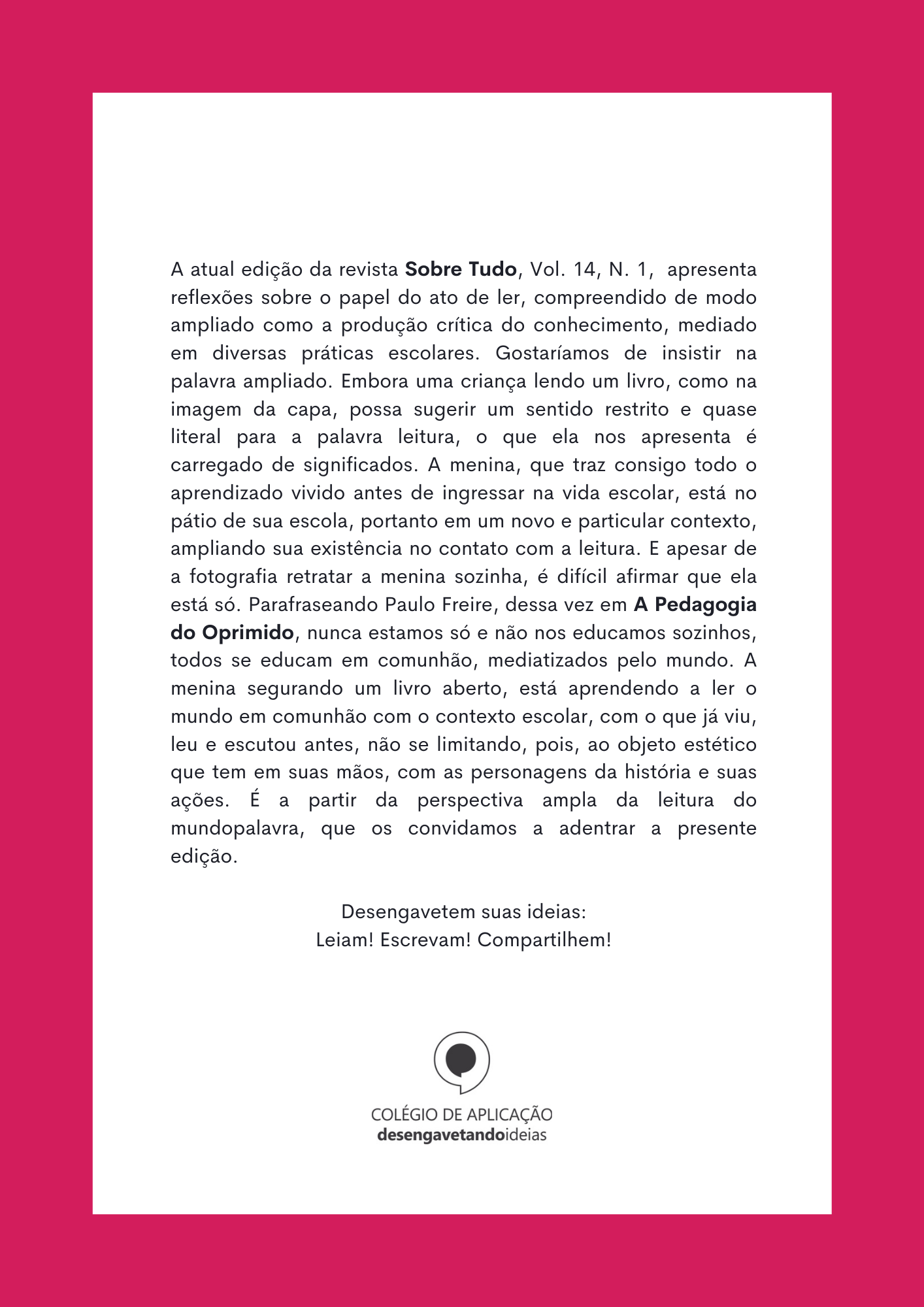 QualisTítulo do artigoAutor/Ano de publicaçãoA1Clínica e Escolarização dos Alunos com Transtorno do Espectro Autista (TEA)Paula Ramos Pimenta/2019.A1O especial na educação: significados e usosÉric Plaisance/2019.A2Discursos Inclusivos em Circulação nas Escolas e seus Efeitos na Autocondução Docente.Eliana Pereira Menezes;Priscila Turchiello/2020.B1Os Princípios do Design Universal para Aprendizagem como Suporte para a Prática Docente InclusivaElizabete Cristina Costa Renders;Maria Aparecida do Nascimento Gonçalves/2020.B1Acessibilidade e Inclusão de Surdos na Educação Profissional nos Institutos FederaisElisabete Marques Cardozo de Sousa;Elenice Monte Alvarenga/2021.B1A Formação de Professores para a Educação Inclusiva de Alunos com Deficiências a partir da LiteraturaSuelen Aparecida Felicetti;Irinea de Lourdes Batista/2020.B2Os Professores Formadores do Curso de Pedagogia do Sistema ACAFE e a Formação Continuada na Inclusão de Acadêmicos com DeficiênciaFabiana Ramos da Cruz Cardozo;Sonia Maria Ribeiro/2019.B2Desafios da Inclusão de Alunos com Transtorno do Espectro Autista (TEA) no Ensino de Ciências e BiologiaAmanda Séllos Rodrigues;Luciana Hoffert Castro Cruz/2019B2A Falta de Oferta do Atendimento Educacional Especializado na Educação Básica: Narrativas dos Professores de uma Escola PúblicaPriscila Formagio Osório; Helena Venites Sardagna/2020.OBRAAUTOR(A)Lili Pimenta, a dona da bolaEdson Gabriel GarciaUm time muito especialJane TutikianNa marca do pênaltiLeo CunhaDesprezados F.C.Júlio Emílio BrazSabor da vitóriaFernando VazZero a ZeroTadeu PereiraO goleiro Leleta e outras fascinantes histórias do futebolCyro de MattosA guerra das sabidas contra os atletas vagaisMargarita PatriotaJoana BananaCristina PortoManobra radicalEdith ModestoPERIÓDICOTÍTULOAUTORESPUBLICAÇÃOACESSOCadernos de Formação RBCEUma proposta didático-pedagógica em EF infantil: a literatura brasileira e as temáticas corpos, gêneros e diferençasViviane da Silva Dias Ceratti, Maria Simone Vione Schwengber2020http://revista.cbce.org.br/index.php/cadernos/article/view/2419Revista Motrivivên-cia (UFSC)Pedagogia histórico-crítica e EF: o ensino das práticas corporais de aventura nos anos iniciaisLeonardo Carlos de Andrade; Jéssica da Silva Duarte de Andrade; Sérgio de Almeida Moura2020https://periodicos.ufsc.br/index.php/motrivivencia/article/view/2175-8042.2020e71786Cadernos de Formação RBCEViajando no mundo da literatura infantil: uma experiência pedagógica nas aulas de EFMilainy Ludmila Santos Goulart2018http://revista.cbce.org.br/index.php/cadernos/article/view/2300 Revista Kinesis (UFSM)Livros infantis, gênero e práticas corporais: uma proposta pedagógica em EF a partir do livro Leila meninaMariana Zuaneti Martins, Tuffy Felipe Brant2016https://periodicos.ufsm.br/kinesis/article/view/22232Revista Brasileira de Ciência eMovimento (UCB)Representações femininas na crônica esportiva – personagens criadas por literatosMaria Thereza Oliveira Souza, André Mendes Capraro2016https://portalrevistas.ucb.br/index.php/RBCM/article/vieRevista Arquivos emMovimento (UFRJ)Construindo representaçõesClaudio Marcelo de Almeida2010https://revistas.ufrj.br/index.php/am/article/view/9167OBRAMODALIDADE ESPORTIVARELAÇÕES POSSÍVEIS COM A EF SEGUINDO A BNCCVALORESCURIOSIDADESINTERDISCIPLINARIDADELili Pimenta, a dona da bolaFutebolTematização do futebolMachismo no futebol e na escolaPuberdade; Namoro na adolescênciaCiências; Português; HistóriaUm time muito especialFutebolTematização do futebol e a problemática das mulheres no futebolEmpatia; cooperaçãoProblemas sociaisPortuguês;HistóriaNa marca do pênaltiFutebolTematização do futebol, suas técnicas e táticasPaixão por futebol; Idolatria a atletas de alto rendimentoSentimentos como raiva, amor, arrependimento, féCiências; Português; HistóriaDesprezados F.C.FutebolTematização do futebol como esporteBullying; Papel do professor de EF; Segregação por “talento”Desprezo; Competição esportiva em contexto escolar; Cultura/educação subjetiva; Sentimentos e aspectos atitudinais; Doenças contagiosasCiências; Português; HistóriaSabor da vitóriaFutebolTematização do Futebol como esporte e seu caráter competitivoViolência no esporte; violência domésticaAnatomia humanaCiências; Português; HistóriaZero a ZeroFutebolTematização do futebolInclusão; Saúde mental; Preconceito racial; Alcoolismo e violência domésticaProstituição como profissão; Deficiência motoraCiências;Português; HistóriaO goleiro Leleta e outras fascinantes histórias do futebolFutebolTematização do futebol, sua história e dos seus atletasGordofobia;Tradição/ amor pelo futebol; Pré-conceitos; Violência no esporteResponsabilidade e compromisso com seu trabalhoPortuguês; HistóriaA guerra das sabidas contra os atletas vagaisEsportes em geral, como basquete, skate, capoeira e futebolTematização do conteúdo esportesAssédio, violência e importunação sexual; Amizade; Masculinização do esporteNamoro na adolescência e na escola; Rivalidade entre os sexosPortuguês; HistóriaJoana BananaFutebolTematização do futebol; Tematização da Copa do Mundo; Visualização do futebol como cultura popularSentimentos de paixão adolescenteMeninas no futebol; Cultura popular (Festas Juninas); Namoro na adolescênciaPortuguês; Artes; História; CiênciasManobra radicalSkateTematização do skate como prática corporal de aventura urbanaAmizade e cooperação no esporteDesigualdade social; Injustiça social; Pobreza.Português; História2.1 Pronome pessoalPronome pessoal é aquele que indica as pessoas do discurso. Além das flexões de gêneros (masculino/feminino), número (singular/plural) e pessoa (1ª/2ª/3ª), o pronome pessoal apresenta variações de forma, conforme a função por ele exercida na oração, podendo ser reto ou oblíquo.Será reto quando exercer a função de sujeito da oração:“Eu vou na esquina de lá, senão ele escapa outra vez!”No exemplo, os pronomes eu e ele exercem a função de sujeito das orações. O pronome eu indica a primeira pessoa do discurso (a que fala), e o pronome ele indica a terceira pessoa do discurso (de quem se fala).Será oblíquo quando exercer a função de complemento:“Mamãe comeu tanto peru que um momento imaginei, aquilo podia lhe fazer mal.”Observe o lhe da frase acima: é um pronome pessoal que indica a terceira  pessoa do discurso (... comeu tanto que podia fazer mal... Mal a quem? A ela, no caso, mamãe). Exerce a função de complemento verbal (objeto indireto).Pronomes pessoais são palavras que substituem os substantivos e representam as pessoas do discurso.As pessoas do discurso (ou pessoas gramaticais) são três:1ª pessoaa quem fala: eu, nós2ª pessoaa com que se fala: tu, vós3ª pessoaa pessoa ou coisa de que se fala: ele, ela, eles, elasOs pronomes pessoais dividem-se em retos ou oblíquos:pronomes retosFuncionam, em regra, como sujeito da oração.oblíquosFuncionam como objetos ou complementos.4. Na fala vulgar e familiar do Brasil é muito frequente o uso do pronome ele(s), ela(s) como objeto direto em frases do tipo:Vi ele. Encontrei ela.Embora esta construção tenha raízes antigas no idioma, pois se documenta em escritores portugueses dos séculos XIII e XIV, deve ser hoje evitada.5. Convém, no entanto, não confundir tal construção com outras, perfeitamente legítimas, em que o pronome em causa funciona como objeto direto.Assim:a) quando, antecedido da preposição a, repete o objeto direto enunciado pela forma normal átona (o, a, os, as):Não sei se elas me compreendemNem se eu as compreendo a elas.(F. Pessoa, OP, 160)